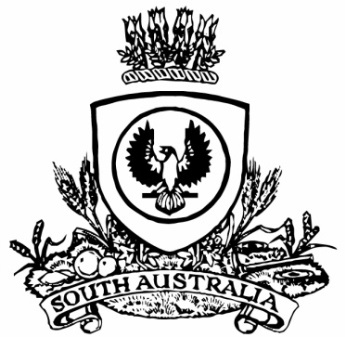 THE SOUTH AUSTRALIANGOVERNMENT GAZETTEPublished by AuthorityAdelaide, Thursday, 25 June 2020ContentsGovernor’s InstrumentsACTSDepartment of the Premier and CabinetAdelaide, 25 June 2020His Excellency the Governor directs it to be notified for general information that he has in the name and on behalf of Her Majesty The Queen, this day assented to the undermentioned Acts passed by the Legislative Council and House of Assembly in Parliament assembled, viz.:No. 18 of 2020—Labour Hire Licensing (Miscellaneous) Amendment Act 2020An Act to amend the Labour Hire Licensing Act 2017No. 19 of 2020—Liquor Licensing (Liquor Production and Sales Licence) Amendment Act 2020An Act to amend the Liquor Licensing Act 1997By command,Steven Spence MarshallPremierAPPOINTMENTSDepartment of the Premier and CabinetAdelaide, 25 June 2020His Excellency the Governor in Executive Council has been pleased to appoint the undermentioned to the South Australian Water Corporation Board, pursuant to the provisions of the South Australian Water Corporation Act 1994:Director: from 25 July 2020 until 24 July 2022Susan Mary Filby Director: from 3 August 2020 until 2 August 2023Christopher John Ford By command,Steven Spence MarshallPremier20EWSAWCS0001Department of the Premier and CabinetAdelaide, 25 June 2020His Excellency the Governor in Executive Council has been pleased to appoint the undermentioned to the Board of the Environment Protection Authority, pursuant to the provisions of the Environment Protection Act 1993:Member: from 1 July 2020 until 30 June 2023Christopher Xenophon Stathy Christine Louise Trenorden Carolina Johanna Gerada Kerkhof By command,Steven Spence MarshallPremier20EWEPACS0005Department of the Premier and CabinetAdelaide, 25 June 2020His Excellency the Governor in Executive Council has been pleased to appoint the undermentioned to the South Eastern Water Conservation and Drainage Board, pursuant to the provisions of the South Eastern Water Conservation and Drainage Act 1992:Member: from 25 June 2020 until 24 June 2024Alexander Cameron Thamm By command,Steven Spence MarshallPremier20EWDEWCS0017Department of the Premier and CabinetAdelaide, 25 June 2020His Excellency the Governor in Executive Council has been pleased to appoint Anthony Braxton-Smith, Chief Executive, Department of Planning, Transport and Infrastructure, as State Coordinator-General for the purposes of the Renewing our Streets and Suburbs Stimulus Program and to perform any other functions, or exercise any other powers, conferred on the State Coordinator-General for a term commencing on 1 July 2020 and expiring on 31 December 2020 - pursuant to Section 68 of the Constitution Act 1934.By command,Steven Spence MarshallPremierMPL20/017CSDepartment of the Premier and CabinetAdelaide, 25 June 2020His Excellency the Governor in Executive Council has been pleased to appoint Sally Janet Smith and Jason Cattonar as Assistant State Coordinators-General for a term commencing on 1 July 2020 and expiring on 31 December 2020 - pursuant to Section 68 of the Constitution Act 1934.By command,Steven Spence MarshallPremierMPL20/017CSDepartment of the Premier and CabinetAdelaide, 25 June 2020His Excellency the Governor in Executive Council has been pleased to appoint Wayne Buckerfield, Judith Formston and Robert James Kleeman as Assistant State Coordinators-General for a term commencing on 25 June 2020 and expiring on 31 December 2020 - pursuant to Section 68 of the Constitution Act 1934.By command,Steven Spence MarshallPremierMPL20/017CSDepartment of the Premier and CabinetAdelaide, 25 June 2020His Excellency the Governor in Executive Council has been pleased to approve a further extension for a period of 28 days commencing at 1300 hours on 28 June 2020, of the declaration of a Major Emergency for the Coronavirus disease (COVID-19) made in Executive Council on 28 May 2020 - pursuant to Section 23(2) of the Emergency Management Act 2004.By command,Steven Spence MarshallPremierDPC20/063CSEmergency Services Funding Act 1998South AustraliaEmergency Services Funding (Declaration of Levy and Area and Land Use Factors) Notice 2020under section 10 of the Emergency Services Funding Act 19981—Short titleThis notice may be cited as the Emergency Services Funding (Declaration of Levy and Area and Land Use Factors) Notice 2020.2—CommencementThis notice comes into operation on the day on which it is made.3—InterpretationIn this notice—Act means the Emergency Services Funding Act 1998.4—Declaration of levyThe levy under Part 3 Division 1 of the Act for the 2020/2021 financial year comprises—	(a)	an amount of 0.1304 cents in respect of each dollar of the value of land subject to assessment; and	(b)	a fixed charge of $50 for each piece, section or aggregation of contiguous or non-contiguous land subject to separate assessment.5—Declaration of area factorsThe area factors for each of the emergency services areas for the 2020/2021 financial year are as follows:	(a)	Regional area 1—0.8;	(b)	Regional area 2—0.5;	(c)	Regional area 3—0.2;	(d)	Regional area 4—1.0.6—Declaration of land use factorsThe land use factors for each of the land uses referred to in section 8(1) of the Act for the 2020/2021 financial year are as follows:	(a)	commercial—1.044;	(b)	industrial—1.815;	(c)	residential—0.4;	(d)	rural—0.3;	(e)	all other uses—0.5.7—Relevant dayThe relevant day for the purposes of section 8 of the Act in respect of the 2020/2021 financial year is 30 June 2020.8—Required statement of amount and description of method used to determine amountThe following information is provided in accordance with section 10(6) of the Act:	(a)	the Minister has determined under section 10(4)(a) of the Act that $287.2 million needs to be raised by the levy on land under Part 3 Division 1 of the Act to fund emergency services in the 2020/2021 financial year;	(b)	the method used for determining the amount referred to in paragraph (a) is as follows:	(i)	a strategic and business planning process was undertaken to establish a strategic context for assessing amounts to be expended for the kinds of emergency services and other purposes referred to in section 28(4) of the Act;	(ii)	the amount to be raised from the levy under Part 3 Division 1 of the Act was determined on the basis of—	(A)	forward estimates of expenditure for emergency services during the 2020/2021 financial year, excluding any expenditure carried over from prior years; and	(B)	the shortfall between projected 2020/2021 emergency services expenditure and projected 2020/2021 revenue from the levy under Part 3 Division 2 of the Act, the projected decrease in the balance of the Community Emergency Services Fund and non-levy revenue (such as interest earnings) paid into the Community Emergency Services Fund.Made by the Governoron the recommendation of the Treasurer and with the advice and consent of the Executive Councilon 25 June 2020Emergency Services Funding Act 1998South AustraliaEmergency Services Funding (Declaration of Levy for Vehicles and Vessels) Notice 2020under section 24 of the Emergency Services Funding Act 19981—Short titleThis notice may be cited as the Emergency Services Funding (Declaration of Levy for Vehicles and Vessels) Notice 2020.2—CommencementThis notice comes into operation on the day on which it is made.3—Financial year to which notice appliesThis notice applies in relation to the 2020/2021 financial year.4—Declaration of levy in respect of vehicles and vesselsFor the purposes of section 24 of the Act—	(a)	motor vehicles are—	(i)	divided into classes; and	(ii)	grouped into tiers and exempt motor vehicles,as set out in Schedule 1; and	(b)	the amount of the levy in respect of the tiers of motor vehicles is as follows:	(i)	Tier 1—$32;	(ii)	Tier 2—$12;	(iii)	Tier 3—$8; and	(c)	the amount of the levy in respect of vessels is $12.Note—The Minister may, by notice in the Gazette under section 25 of the Act, exempt motor vehicles or vessels of a class specified in the notice from the imposition of a levy.Schedule 1—Classes of motor vehiclesMade by the Governoron the recommendation of the Treasurer and with the advice and consent of the Executive Councilon 25 June 2020ProclamationsSouth AustraliaLandscape South Australia Act (Commencement) Proclamation 20201—Short titleThis proclamation may be cited as the Landscape South Australia Act (Commencement) Proclamation 2020.2—Commencement of suspended provisionsThe following provisions of the Landscape South Australia Act 2019 (No 33 of 2019) come into operation on 1 July 2020:	(a)	sections 8 to 10 (inclusive);	(b)	sections 25 to 27 (inclusive);	(c)	sections 30 to 33 (inclusive);	(d)	section 40;	(e)	sections 42 to 50 (inclusive);	(f)	sections 52 to 65 (inclusive);	(g)	sections 67 and 68;	(h)	section 70;	(i)	sections 72 to 75 (inclusive);	(j)	sections 77 to 87 (inclusive);	(k)	sections 90 to 92 (inclusive);	(l)	section 93(1) and (2);	(m)	section 93(4) to (8) (inclusive);	(n)	sections 94 to 101 (inclusive);	(o)	sections 103 to 222 (inclusive);	(p)	sections 224 to 241 (inclusive);	(q)	sections 243 and 244;	(r)	section 249;	(s)	Schedule 2 clause 2;	(t)	Schedule 3;	(u)	Schedule 4 clauses 1 to 5 (inclusive);	(v)	Schedule 4 clause 6(a) to (d) (inclusive);	(w)	Schedule 4 clause 6(g);	(x)	Schedule 4 clause 7;	(y)	Schedule 4 clauses 16 to 20 (inclusive);	(z)	Schedule 5 clauses 1 to 87 (inclusive).Made by the Governorwith the advice and consent of the Executive Councilon 25 June 2020South AustraliaRail Safety National Law (South Australia) (Rail Safety Work) Amendment Act (Commencement) Proclamation 20201—Short titleThis proclamation may be cited as the Rail Safety National Law (South Australia) (Rail Safety Work) Amendment Act (Commencement) Proclamation 2020.2—Commencement of ActThe Rail Safety National Law (South Australia) (Rail Safety Work) Amendment Act 2020 (No 17 of 2020) comes into operation on 1 July 2020.Made by the Governorwith the advice and consent of the Executive Councilon 25 June 2020South AustraliaSummary Offences (Trespass on Primary Production Premises) Amendment Act (Commencement) Proclamation 20201—Short titleThis proclamation may be cited as the Summary Offences (Trespass on Primary Production Premises) Amendment Act (Commencement) Proclamation 2020.2—CommencementThe Summary Offences (Trespass on Primary Production Premises) Amendment Act 2020 (No 10 of 2020) comes into operation on 9 July 2020.Made by the Governorwith the advice and consent of the Executive Councilon 25 June 2020South AustraliaAdministrative Arrangements (Transfer of Assets to State Owned Generators Leasing Co Pty Ltd) Proclamation 2020under section 7 of the Administrative Arrangements Act 19941—Short titleThis proclamation may be cited as the Administrative Arrangements (Transfer of Assets to State Owned Generators Leasing Co Pty Ltd) Proclamation 2020.2—CommencementThis proclamation comes into operation on 30 June 2020, immediately after the Administrative Arrangements (Transfer of Assets to Treasurer) Proclamation 2020 comes into operation.3—Transfer of certain assets to State Owned Generators Leasing Co Pty LtdThe assets, rights and liabilities transferred to the Treasurer under clause 3 of the Administrative Arrangements (Transfer of Assets to Treasurer) Proclamation 2020 are transferred to the State Owned Generators Leasing Co Pty Ltd.Made by the Governorwith the advice and consent of the Executive Councilon 25 June 2020South AustraliaAdministrative Arrangements (Transfer of Assets to Treasurer) Proclamation 2020under section 7 of the Administrative Arrangements Act 19941—Short titleThis proclamation may be cited as the Administrative Arrangements (Transfer of Assets to Treasurer) Proclamation 2020.2—CommencementThis proclamation comes into operation on 30 June 2020.3—Transfer of certain assets to TreasurerThe assets, rights and liabilities of the Minister for Energy and Mining specified in Schedule 1 are transferred to the Treasurer.Schedule 1—Assets and equipment transferred to TreasurerAll of the present and future rights, title and interests of the Minister for Energy and Mining in and to—	(a)	the electricity generators, transformers, ancillary equipment, spare parts, consumables, special tools and other things referred to in—	(i)	Schedules 2 and 4 to Annexure A of Annexure 1 of the Agreement to Lease between the Treasurer and Infigen Energy SAGT Pty Limited dated 28 August 2019; and	(ii)	Schedule 2 to the Agreement to Lease between the Treasurer and Port Adelaide Energy Pty Ltd dated 28 August 2019; and	(b)	any and all other transformers, ancillary equipment, spare parts, consumables, special tools and other things used or to be used in connection with, or otherwise related to, the electricity generators referred to in paragraph (a); and	(c)	any and all replacements of anything referred to in paragraph (a) or (b).Made by the Governorwith the advice and consent of the Executive Councilon 25 June 2020South AustraliaLandscape South Australia (Designated Day) Proclamation 2020under the Landscape South Australia Act 20191—Short titleThis proclamation may be cited as the Landscape South Australia (Designated Day) Proclamation 2020.2—CommencementThis proclamation comes into operation on 1 July 2020.3—Appointment of designated day1 July 2020 is appointed as the designated day for the purposes of the following provisions of the Landscape South Australia Act 2019:	(a)	Schedule 5 clause 89(8);	(b)	Schedule 5 clause 90(2);	(c)	Schedule 5 clause 93;	(d)	Schedule 5 clause 97(1) and (2);	(e)	Schedule 5 clauses 98 and 99;	(f)	Schedule 5 clause 101;	(g)	Schedule 5 clauses 104 and 105;	(h)	Schedule 5 clauses 110, 111 and 112;	(i)	Schedule 5 clause 114.Made by the Governorwith the advice and consent of the Executive Councilon 25 June 2020RegulationsSouth AustraliaEmergency Services Funding (Remissions—Land) (Miscellaneous) Variation Regulations 2020under the Emergency Services Funding Act 1998ContentsPart 1—Preliminary1	Short title2	Commencement3	Variation provisionsPart 2—Variation of Emergency Services Funding (Remissions—Land) Regulations 20144	Variation of regulation 3—Interpretation5	Variation of regulation 3B—Amount of remission6	Variation of regulation 3D—Amount of remission7	Revocation of regulation 48	Variation of regulation 6—Remissions for concession holders9	Variation of regulation 7—Amount of remission10	Variation of regulation 8D—Amount of remission11	Variation of regulation 10—Amount of remission12	Variation of regulation 10D—Amount of remissionPart 1—Preliminary1—Short titleThese regulations may be cited as the Emergency Services Funding (Remissions—Land) (Miscellaneous) Variation Regulations 2020.2—CommencementThese regulations come into operation on 1 July 2020.3—Variation provisionsIn these regulations, a provision under a heading referring to the variation of specified regulations varies the regulations so specified.Part 2—Variation of Emergency Services Funding (Remissions—Land) Regulations 20144—Variation of regulation 3—InterpretationRegulation 3, definition of relevant financial year—delete "2019/2020" and substitute:2020/20215—Variation of regulation 3B—Amount of remissionRegulation 3B—delete "0.001145" and substitute:0.0012376—Variation of regulation 3D—Amount of remissionRegulation 3D—delete "0.001145" and substitute:0.0012377—Revocation of regulation 4Regulation 4—delete the regulation8—Variation of regulation 6—Remissions for concession holdersRegulation 6(5)(h)(ii)—delete "newstart allowance" and substitute:jobseeker payment9—Variation of regulation 7—Amount of remission	(1)	Regulation 7(1)—delete "regulations 4 and 5" and substitute:regulation 5	(2)	Regulation 7(1a)—delete "0.000418" and substitute:0.00045210—Variation of regulation 8D—Amount of remission	(1)	Regulation 8D(1)—delete "0.000770" and substitute:0.000831	(2)	Regulation 8D(2)—delete "0.000683" and substitute:0.00073711—Variation of regulation 10—Amount of remissionRegulation 10(3)—delete "0.000858" and substitute:0.00092712—Variation of regulation 10D—Amount of remissionRegulation 10D—delete "0.000770" and substitute:0.000831Note—As required by section 10AA(2) of the Subordinate Legislation Act 1978, the Minister has certified that, in the Minister's opinion, it is necessary or appropriate that these regulations come into operation as set out in these regulations.Made by the Governoron the recommendation of the Treasurer and with the advice and consent of the Executive Councilon 25 June 2020No 219 of 2020South AustraliaEmergency Services Funding (Remissions—Motor Vehicles and Vessels) (Miscellaneous) Variation Regulations 2020under the Emergency Services Funding Act 1998ContentsPart 1—Preliminary1	Short title2	Commencement3	Variation provisionsPart 2—Variation of Emergency Services Funding (Remissions—Motor Vehicles and Vessels) Regulations 20144	Variation of regulation 4—Remission of levy on metropolitan goods carrying primary producers vehicles5	Variation of regulation 5—Remission of levy on trailersPart 1—Preliminary1—Short titleThese regulations may be cited as the Emergency Services Funding (Remissions—Motor Vehicles and Vessels) (Miscellaneous) Variation Regulations 2020.2—CommencementThese regulations come into operation on 1 July 2020.3—Variation provisionsIn these regulations, a provision under a heading referring to the variation of specified regulations varies the regulations so specified.Part 2—Variation of Emergency Services Funding (Remissions—Motor Vehicles and Vessels) Regulations 20144—Variation of regulation 4—Remission of levy on metropolitan goods carrying primary producers vehiclesRegulation 4—delete "(primary production—goods ITC entitled) or 44 (goods carrying, primary producers No ITC entitlement)" and substitute:(goods carrying: primary producers)5—Variation of regulation 5—Remission of levy on trailersRegulation 5—delete ", 31, 61 or 81 (trailer)" and substitute:or 61 (trailers)Note—As required by section 10AA(2) of the Subordinate Legislation Act 1978, the Minister has certified that, in the Minister's opinion, it is necessary or appropriate that these regulations come into operation as set out in these regulations.Made by the Governoron the recommendation of the Treasurer and with the advice and consent of the Executive Councilon 25 June 2020No 220 of 2020South AustraliaNational Energy Retail Law (Local Provisions) (Application of Rules) Variation Regulations 2020under the National Energy Retail Law (South Australia) Act 2011ContentsPart 1—Preliminary1	Short title2	Commencement3	Variation provisionsPart 2—Variation of National Energy Retail Law (Local Provisions) Regulations 20134	Variation of regulation 14—Variation of National Energy Retail RulesPart 1—Preliminary1—Short titleThese regulations may be cited as the National Energy Retail Law (Local Provisions) (Application of Rules) Variation Regulations 2020.2—CommencementThese regulations come into operation on the day on which they are made.3—Variation provisionsIn these regulations, a provision under a heading referring to the variation of specified regulations varies the regulations so specified.Part 2—Variation of National Energy Retail Law (Local Provisions) Regulations 20134—Variation of regulation 14—Variation of National Energy Retail RulesRegulation 14(b), inserted subrule (5)—delete "30 June 2020" and substitute:30 June 2025Note—As required by section 10AA(2) of the Subordinate Legislation Act 1978, the Minister has certified that, in the Minister's opinion, it is necessary or appropriate that these regulations come into operation as set out in these regulations.Made by the Governorwith the advice and consent of the Executive Councilon 25 June 2020No 221 of 2020South AustraliaLandscape South Australia (General) Regulations 2020under the Landscape South Australia Act 2019ContentsPart 1—Preliminary1	Short title2	Commencement3	InterpretationPart 2—Legislative definitions4	Definition of animal5	Definition of animal-proof fence6	Definition of plantPart 3—Regional landscape boards and plansDivision 1—Regional landscape boards7	Notice of meetings (section 23 of Act)8	Annual reports (section 39 of Act)9	Assignment of responsibility for infrastructure (section 42(3) of Act)Division 2—Annual business plans10	Annual business plans (section 51 of Act)Part 4—LeviesDivision 1—Levies in respect of land within council areas11	Interest payable by councils (section 67 of Act)12	Imposition of levy by councils (section 69 of Act)13	Refunds to councils in relation to unpaid regional landscape levies (section 69(10) of Act)14	Costs of councils (section 70 of Act)15	Contributions by constituent councils—rateable land divided by boundaries of 2 or more landscape management regions or councils (section 73 of Act)Division 2—Levies in respect of land outside council areas16	Exclusions of certain land from operation of section 71 of Act17	Outside council areas—differential levies (section 71 of Act)18	Remissions—contiguous land19	Remissions—single farm enterprisesDivision 3—Special provisions20	Interest payable in cases of default (section 83 of Act)21	Regional landscape levy first charge on land (section 85 of Act)Part 5—Statutory funds22	The Landscape Administration Fund (section 90 of Act)Part 6—Control of plants and animalsDivision 1—Control provisions23	Sale of produce or goods carrying plants24	Destruction of dingoes and wild dogs25	Measures for control and treatment of animals and plants (section 192(3) of Act)Division 2—Permits26	PermitsPart 7—Exemptions27	Movement of animals and plants28	Sale of wool or grain etc carrying plants29	Release of animalsPart 8—Miscellaneous30	Review of notices31	Applications for warrants (sections 31 and 204 of Act)32	Reimbursement of expenses (section 204(13) of Act)33	Service of notices or other documents34	Criminal jurisdiction of ERD Court (section 231 of Act)35	Exemption of part of State from certain provisions of the Act36	Correction of certain errors37	Cultana Training Area38	Fees39	Amendment of landscapes affecting activities control policiesSchedule 1—Prescribed requirements for animal-proof fences1	Prescribed requirements for dog-proof fences2	Prescribed requirements for rabbit-proof fencesPart 1—Preliminary1—Short titleThese regulations may be cited as the Landscape South Australia (General) Regulations 2020.2—CommencementThese regulations come into operation on 1 July 2020.3—InterpretationIn these regulations, unless the contrary intention appears—Act means the Landscape South Australia Act 2019.Part 2—Legislative definitions4—Definition of animal	(1)	The following classes of animals are excluded from the definition of animal in section 3(1) of the Act:	(a)	fish;	(b)	invertebrates.	(2)	Subregulation (1) only applies for the purposes of Part 9 of the Act.	(3)	In this regulation—fish has the same meaning as in the Fisheries Management Act 2007.5—Definition of animal-proof fenceFor the purposes of the definition of animal-proof fence in section 3(1) of the Act, the requirements set out in Schedule 1 are prescribed for fences of a kind specified in that Schedule.6—Definition of plant	(1)	The following classes of vegetation or material are excluded from the definition of plant in section 3(1) of the Act:	(a)	non-living plant products including processed timber, food or medicinal products;	(b)	bacteria, fungi, algae and micro-organisms.	(2)	Subregulation (1) only applies for the purposes of Part 9 of the Act.Part 3—Regional landscape boards and plansDivision 1—Regional landscape boards7—Notice of meetings (section 23 of Act)	(1)	A notice under section 23(2) of the Act must be given by a regional landscape board by—	(a)	publishing the notice on the board's website; or	(b)	in such other manner determined by the regional landscape board.	(2)	The requirement to give notice is dispensed with if—	(a)	the only matters on the agenda for the relevant meeting relate to the receipt, discussion or consideration of information or matter specified in subregulation (3); and	(b)	the presiding member of the regional landscape board (or their delegate) has determined that there is a reasonable likelihood that the board will close the whole of the meeting to the public.	(3)	For the purposes of section 23(5) of the Act, the following information or matters are prescribed:	(a)	information the disclosure of which would involve the unreasonable disclosure of information concerning the personal affairs of any person (living or dead);	(b)	information the disclosure of which—	(i)	could reasonably be expected to confer a commercial advantage on a person, or to prejudice the commercial position of a person; and	(ii)	would, on balance, be contrary to the public interest;	(c)	information the disclosure of which would reveal a trade secret;	(d)	commercial information of a confidential nature (not being a trade secret) the disclosure of which—	(i)	could reasonably be expected to prejudice the commercial position of the person who supplied the information, or to confer a commercial advantage on a third party; and	(ii)	would, on balance, be contrary to the public interest;	(e)	matters affecting the safety or security of any person or property;	(f)	information the disclosure of which could reasonably be expected to prejudice the maintenance of law, including by affecting (or potentially affecting) the prevention, detection or investigation of a criminal offence or the right to a fair trial;	(g)	matters that must be considered in confidence in order to ensure that the regional landscape board does not breach any law, order or direction of a court or tribunal constituted by law, any duty of confidence or other legal obligation or duty;	(h)	legal advice;	(i)	information relating to actual litigation, or litigation that the regional landscape board believes on reasonable grounds will take place;	(j)	information the disclosure of which—	(i)	would divulge information provided on a confidential basis by or to a Minister of the Crown, or another public authority or official; and	(ii)	would, on balance, be contrary to the public interest;	(k)	tenders for the supply of goods, the provision of services or the carrying out of works;	(l)	information relating to a proposed amendment to a Development Plan under the Development Act 1993 or the Planning and Design Code under the Planning, Development and Infrastructure Act 2016.8—Annual reports (section 39 of Act)The annual report of a regional landscape board under section 39 of the Act must include the following information:	(a)	an assessment of the extent to which the board has succeeded in implementing its annual business plan, and any water allocation plan, landscapes affecting activities control policy and water affecting activities control policy for which the board is responsible or that applies in the board's region;	(b)	the number of meetings (if any) that each member of the board has failed to attend during the relevant year and the reason given by each member for the failure;	(c)	the persons or bodies to whom or to which the board has delegated functions or powers under section 37 of the Act, and the nature of the functions or powers delegated to each person or body;	(d)	a report on any functions assigned to the board by the Minister.9—Assignment of responsibility for infrastructure (section 42(3) of Act)	(1)	An agreement under section 42 of the Act must—	(a)	be in writing; and	(b)	describe the infrastructure with reasonable particularity; and	(c)	set out the responsibilities that are being assigned to the relevant person; and	(d)	comply with any instruction issued by the Registrar-General for the purposes of section 42(5) of the Act.	(2)	Subregulation (1) does not limit or affect the ability to include other provisions, terms or conditions in an agreement under section 42 of the Act.Division 2—Annual business plans10—Annual business plans (section 51 of Act)	(1)	For the purposes of section 51(5)(b) of the Act, a regional landscape board must—	(a)	provide information relating to the proposal to each constituent council; and	(b)	invite the council to provide it with written submissions in relation to the proposal within a specified period (which must be at least 21 days); and	(c)	comply with any guidelines specified by the Minister for the purposes of consultation under section 51(5).	(2)	For the purposes of section 51(16) of the Act, the approval of the Minister is required in relation to an adjustment to an annual business plan of a regional landscape board in the following circumstances:	(a)	if the adjustment is inconsistent with the board's regional landscape plan;	(b)	if the adjustment is to include a proposal of kind referred to in section 51(4) of the Act.Part 4—LeviesDivision 1—Levies in respect of land within council areas11—Interest payable by councils (section 67 of Act)Interest accrues under section 67(1) of the Act from the date on which the instalment was payable under that section at the prime bank rate for the relevant financial year, calculated in respect of each month (or part of a month) for which the relevant amount remains unpaid.12—Imposition of levy by councils (section 69 of Act)	(1)	Pursuant to section 69(5) of the Act, the following purposes for which rateable land is used are prescribed:	(a)	Residential comprising the use of land for a detached dwelling, group dwelling, multiple dwelling, residential flat building, row dwelling or semi-detached dwelling within the meaning of a prescribed instrument;	(b)	Commercial—Shop comprising the use of land for a shop within the meaning of a prescribed instrument;	(c)	Commercial—Office comprising the use of land for an office within the meaning of a prescribed instrument;	(d)	Commercial—Other comprising any other commercial use of land not referred to in the categories specified in paragraph (b) or (c);	(e)	Industry—Light comprising the use of land for a light industry within the meaning of a prescribed instrument;	(f)	Industry—Other comprising any other industrial use of land not referred to in the category specified in paragraph (e);	(g)	Primary Production comprising—	(i)	farming within the meaning of a prescribed instrument; or	(ii)	horticulture within the meaning of a prescribed instrument; or	(iii)	the use of land for horse keeping, intensive animal keeping or intensive animal husbandry within the meaning of a prescribed instrument; or	(iv)	in respect of a dairy situated on a farm—the use of land for a dairy within the meaning of a prescribed instrument; or	(v)	commercial forestry;	(h)	Vacant land comprising the non-use of vacant land;	(i)	Other comprising any other use of land not referred to in a previous category.	(2)	Pursuant to section 69(3)(d) of the Act, the operation of section 152(2) of the Local Government Act 1999 is modified—	(a)	as if it extended to a separate rate as well as a fixed charge; and	(b)	as if—	(i)	section 152(2)(c) provided that if a separate rate is a fixed charge based on a factor referred to in section 69(3)(a)(ii) or (iii) of the Landscape South Australia Act 2019 and is imposed in respect of 2 or more pieces of contiguous rateable land (being land that is owned by the same owner and occupied by the same occupier), then only 1 fixed charge may be imposed against the whole of the land; and	(ii)	section 152(2)(d) provided that if a separate rate is a fixed charge based on the factor referred to in section 69(3)(a)(ii) of the Landscape South Australia Act 2019 and is imposed in respect of land constituting a single farm enterprise, then only 1 fixed charge may be imposed against the whole of the land.	(3)	Pursuant to section 69(3)(d) of the Act, the operation of section 159(9) of the Local Government Act 1999 is modified—	(a)	so as to not require a council that grants to a person or body a rebate of general rates under section 166 of the Local Government Act 1999 to grant a comparable rebate of a regional landscape levy to the person or body; and	(b)	so as to allow a council to grant to a person or body a rebate of a regional landscape levy under section 166 of the Local Government Act 1999 that is different to a rebate of general rates granted to the person or body.	(4)	In this regulation—prescribed instrument means—	(a)	the Development Regulations 2008; or	(b)	the Planning and Design Code under the Planning, Development and Infrastructure Act 2016.13—Refunds to councils in relation to unpaid regional landscape levies (section 69(10) of Act)	(1)	For the purposes of section 69(10) of the Act, an application by a council for refund of monies in respect of a debt written off by the council constituted of unpaid regional landscape levy (or part of a levy) must—	(a)	be made to the regional landscape board by 31 March in a given year; and	(b)	contain the following information:	(i)	certification by the council that the debt has been written off under section 143 of the Local Government Act 1999;	(ii)	the name of the person liable for the payment of the landscape levy constituting the debt;	(iii)	a copy of the certificate of title of the land to which the unpaid landscape levy constituting the debt relates;	(iv)	the amount of the debt constituted by the unpaid landscape levy;	(v)	the period of time for which the landscape levy constituting the debt has been unpaid;	(vi)	if the landscape levy constituting the debt has been unpaid for less than 3 years—a statement of the grounds relied on by the council in acting under section 143 of the Local Government Act 1999.	(2)	A council that does not submit an application under subregulation (1) by 31 March in a particular year may submit it after that date (to be considered in the next round of applications).	(3)	If—	(a)	a council writes off a debt constituted by an unpaid regional landscape levy (or part of a levy); and	(b)	a refund is made to the council under section 69(10) of the Act in relation to the unpaid levy; and	(c)	the council subsequently recovers an amount (the relevant amount) with respect to the unpaid levy as part of steps taken by the council to recover rates in arrears under the Local Government Act 1999,the council must pay the relevant amount to the regional landscape board that made the refund under section 69(10) of the Act.14—Costs of councils (section 70 of Act)	(1)	This regulation makes provision with respect to the operation of section 70 of the Act.	(2)	In this regulation—transitional financial year means—	(a)	a transitional financial year under Schedule 5 clause 95 of the Act; and	(b)	the 2023/2024 financial year and the 2024/2025 financial year.	(3)	For the purposes of this regulation—	(a)	establishment costs are fair costs directly associated with—	(i)	a council being required to impose a regional landscape levy on rateable land within its area (or part of its area) in a particular financial year after not being required to impose such a levy or a regional NRM levy under the repealed Act in the immediately preceding financial year; and	(ii)	a council being required to impose a regional landscape levy on rateable land within its area (or part of its area) in a particular financial year on a basis under section 69(3)(a) of the Act that is different to the basis that applied with respect to the immediately preceding financial year (either under the Act or the repealed Act), other than where any additional costs incurred by the council on account of the change to the basis for the levy are not significant;	(b)	ongoing costs are fair annual costs directly associated with a council imposing and collecting a regional landscape levy, other than costs that a council would incur in any event on account of the imposition and collection of rates under the Local Government Act 1999;	(c)	transitional costs are fair costs incurred by a council, in relation to a transitional financial year, with respect to—	(i)	changing the name of the relevant levy from regional NRM levy to regional landscape levy in connection with imposing a levy under section 69 of the Act; or	(ii)	a change in the boundaries of any region located within its area in connection with the imposition of a regional landscape levy; or	(iii)	making any amendments to the council's rating system on account of the introduction of the regional landscape levy; or	(iv)	conducting any tests involving the council's rating system on account of the introduction of the regional landscape levy; or	(v)	setting up and assigning new codes within the council's rating system on account of the introduction of the regional landscape levy.	(4)	Subject to this regulation, the costs that a council may recover with respect to a particular financial year will be determined according to whether the council is claiming—	(a)	establishment costs; or	(b)	ongoing costs; or	(c)	transitional costs; or	(d)	any combination of these costs.	(5)	Subject to this regulation, the amount that a council may recover as establishment costs will be—	(a)	fair costs incurred by a council with respect to—	(i)	consulting with the relevant regional landscape board in relation to the basis for the regional landscape levy; and	(ii)	establishing the ability of the council's rating system to deal with the regional landscape levy; and	(iii)	making any amendments to the council's rating system on account of the imposition of the regional landscape levy; and	(iv)	conducting any tests involving the council's rating system on account of the imposition of the regional landscape levy; and	(v)	setting up and assigning codes within the council's rating system on account of the imposition of the regional landscape levy; and	(vi)	obtaining any new assessment or valuation information on account of the imposition of the regional landscape levy; and	(vii)	confirming the imposition of the appropriate levy with respect to rateable land in the area of the council; or	(b)	$10 848 (indexed), plus 71 cents (indexed) for each assessment of levy against a piece of rateable land, adjusted, if necessary, under subregulation (6).	(6)	If a council is claiming establishment costs under paragraph (b) of subregulation (5) from 2 or more regional landscape boards with respect to a particular financial year, the component under that paragraph represented by $10 848 (indexed) will be reduced, with respect to the payment to each regional landscape board, to 60% of the amount that would otherwise apply.	(7)	Subject to this regulation, the amount that a council may recover as ongoing costs will be—	(a)	fair costs as described in subregulation (3)(b); or	(b)	$2 532 (indexed), plus 25 cents (indexed) for each assessment of levy against a piece of rateable land.	(8)	If a council is claiming transitional costs from 2 or more regional landscape boards with respect to a particular financial year, the respective shares of those boards will be as agreed between them or, in default of an agreement, as determined by the Minister.	(9)	Subject to subregulation (11), a council seeking to recover any costs with respect to a particular financial year, other than the 2020/2021 financial year, should, as a preliminary step, furnish to the relevant regional landscape board or boards, a reasonable estimate of the costs that the council expects to claim under this regulation.	(10)	An estimate under subregulation (9) should comply with any requirements determined by the Minister for the purposes of this regulation and be furnished before the regional landscape board or boards finalise their draft budgets for inclusion in their draft annual business plans for the relevant financial year.	(11)	In relation to ongoing costs, if—	(a)	a council is anticipated to be imposing a regional landscape levy in an ensuing financial year; and	(b)	the council has not furnished, in accordance with subregulation (9), an estimate of its ongoing costs for that financial year by 31 January in the year in which the financial year will commence,it will be conclusively presumed that the council will be recovering costs under subregulation (7)(b).	(12)	A regional landscape board must, after taking into account any information furnished by a council under subregulation (9) or the operation of subregulation (11), include in its annual business plan for the relevant financial year the amount that it appears to be a reasonable estimate of its liability to the council under this regulation for that financial year.	(13)	A council must, after declaring the relevant levy, furnish to any regional landscape board from which it is seeking to recover costs, an invoice that sets out the amount that the council is claiming, and the calculations used by the council to determine the amount.	(14)	A council should, except in a case involving extraordinary administrative difficulty, furnish an invoice under subregulation (13) by 31 March in the financial year with respect to which the relevant regional landscape levy is imposed (starting with March 2021).	(15)	A regional landscape board must, within 30 days after receiving an invoice under subregulation (13) (treating each category of costs claimed separately)—	(a)	pay the amount claimed by the council; or	(b)	if the board considers that a claim is excessive and should therefore be reviewed—refer the matter to the Minister so that the Minister may determine what is a reasonable claim taking into account the scheme set out in this regulation.	(16)	The Minister must make a determination within 60 days after a matter is referred under subregulation (15) (and a determination of the Minister will have effect as a determination of the fair costs of the relevant council).	(17)	An assessment of levy under subregulation (5)(b) or (7)(b) will be determined according to assessments as they exist at the time that the council declares its levy with respect to the relevant financial year.	(18)	An amount specified by this regulation that is followed by the word (indexed) must be adjusted with respect to each financial year, beginning with the 2021/2022 financial year, by multiplying the amount by a proportion obtained by dividing the CPI for the September quarter of the immediately preceding financial year by the CPI for the September quarter 2019, on the basis that the quotient used for the purposes of the adjustment will be calculated to 2 decimal places and that the amount obtained from the adjustment will be rounded—	(a)	in the case of an amount specified in dollars—to the nearest dollar; and	(b)	in the case of an amount expressed in cents—to the nearest cent.15—Contributions by constituent councils—rateable land divided by boundaries of 2 or more landscape management regions or councils (section 73 of Act)	(1)	The following scheme applies for the purposes of section 73 of the Act:	(a)	if a piece of rateable land within the area of a council is divided by the boundaries of 2 or more landscape management regions, the whole of the land will be taken to be assigned to the landscape management region in which the larger (or, in the case of more than 2 landscape management regions, the largest) portion of the land is located (the assigned landscape management region);	(b)	if—	(i)	a piece of rateable land is divided by the boundaries of 2 or more councils; and	(ii)	the regional landscape levy imposed by at least 1 of those councils is based on a fixed charge under section 69(3) of the Act,the whole of the land will be taken to be assigned to the council area in which the larger (or, in the case of more than 2 council areas, the largest) portion of the land is located (the assigned council area);	(c)	if, in the opinion of the Minister, the application of a preceding paragraph (or both) has, in a particular case, resulted in—	(i)	uncertainty or disagreement as to which council area is the assigned council area or which landscape management region is the assigned landscape management region; or	(ii)	an excessively disproportionate burden falling on the council for the assigned council area,the Minister may make a determination as to the assignment on such basis, and following such consultation (if any) with the Valuer-General or any other person or body, as the Minister thinks fit.	(2)	For the purposes of this regulation, a reference to a piece of rateable land includes a reference to 2 or more pieces of contiguous rateable land owned by the same owner and occupied by the same occupier.Division 2—Levies in respect of land outside council areas16—Exclusions of certain land from operation of section 71 of ActPursuant to section 71(3) of the Act, land outside council areas of the following classes is excluded from the operation of section 71 of the Act:	(a)	unalienated Crown land;	(b)	land used or held by the Crown or an instrumentality of the Crown for a public purpose (including an educational purpose), except any such land that is held or occupied by the Crown or instrumentality under a lease or licence;	(c)	land that is exempt from rates or taxes under the Recreation Grounds Rates and Taxes Exemption Act 1981;	(d)	land occupied or held by an emergency services organisation under the Fire and Emergency Services Act 2005;	(e)	land that is exempt from the operation of section 71 under another Act;	(f)	land that constitutes less than the whole of a single allotment.17—Outside council areas—differential levies (section 71 of Act)For the purposes of section 71(5) of the Act, differential levies may be declared, in relation to an area of rateable land referred to in section 71(4)(d) of the Act, by multiplying the factor specified in column 2 of the following table for the area of rateable land specified in column 1 with such minimum amount payable by way of a levy as may be fixed by a regional landscape board under section 71(7) of the Act.18—Remissions—contiguous landIf OC levies based on a factor referred to in section 71(4)(b) or (c) of the Act are declared by a regional landscape board in respect of 2 or more pieces of contiguous rateable land (being land that is owned by the same owner and occupied by the same occupier), the board must remit the levies in respect of all but 1 piece of rateable land.19—Remissions—single farm enterprises	(1)	If OC levies based on the factor referred to in section 71(4)(b) of the Act are declared by a regional landscape board in respect of a single farm enterprise, the board must remit the levies in respect of all but 1 piece of rateable land forming part of the single farm enterprise.	(2)	Subregulation (1) only applies if the regional landscape board is satisfied, on application to the board and by provision of such information or evidence as the board may reasonably require, that the relevant land is a single farm enterprise.	(3)	If the grounds on which the relevant land is taken to be a single farm enterprise cease to exist, the person liable to pay an OC levy in respect of the land must inform the regional landscape board of that fact as soon as is reasonably practicable.Maximum penalty: $7 000.	(4)	For the purposes of this regulation, a reference to a single farm enterprise is a reference to 2 or more pieces of rateable land—	(a)	which—	(i)	are farm land; and	(ii)	are farmed as a single enterprise; and	(iii)	are occupied by the same person or persons,whether or not the pieces of land are contiguous; or	(b)	which—	(i)	as to all the pieces except 1, are farm land farmed as a single enterprise occupied by the same person or persons; and	(ii)	as to 1 piece contiguous with at least 1 of the other pieces, is the principal place of residence of that person or 1 of those persons.	(5)	In this regulation—farm land has the same meaning as in the Local Government Act 1999.Division 3—Special provisions20—Interest payable in cases of default (section 83 of Act)	(1)	Interest accrues on an unpaid levy and on an unpaid instalment of levy under section 83 of the Act from the date stated for payment of the levy or instalment in the notice imposing the levy or instalment.	(2)	Interest accrues on unpaid interest under section 83 of the Act at 6 monthly intervals from the date referred to in subregulation (1).	(3)	Any interest—	(a)	that accrues under subregulation (1) or (2); or	(b)	that is liable to be paid under section 99(16), 193(10), 194(4), 208(5)(a), 210(5)(a) or 211(9)(a) of the Act,will be interest equal to the prime bank rate for the relevant financial year, calculated in respect of each month (or part of a month) for which the relevant amount remains unpaid.21—Regional landscape levy first charge on land (section 85 of Act)A charge created by section 85 of the Act will—	(a)	in the case of an OC levy—correspond to a mortgage in favour of the relevant regional landscape board over the land in respect of which the levy has been imposed that ranks ahead of any registered mortgage, encumbrance or charge; and	(b)	in the case of a water levy—correspond to a mortgage in favour of the Minister over the land where the water is used or applied that ranks ahead of any registered mortgage, encumbrance or charge.Part 5—Statutory funds22—The Landscape Administration Fund (section 90 of Act)For the purposes of section 90(2)(f) of the Act, the prescribed percentage is 100%.Part 6—Control of plants and animalsDivision 1—Control provisions23—Sale of produce or goods carrying plants	(1)	For the purposes of assisting to prevent the sale of any animal, plant, soil, vehicle, farming implement or other produce, goods, material or other thing carrying a prescribed plant in contravention of section 188(2) of the Act, the person making the sale may provide to the purchaser a declaration in the form approved by the Minister.	(2)	A person must not make a statement that is false or misleading in a material particular in a declaration provided under subregulation (1).Maximum penalty: $7 000.	(3)	In subregulation (1)—prescribed plant means a plant to which section 188(2) of the Act applies.24—Destruction of dingoes and wild dogs	(1)	A person required to destroy dingoes or wild dogs pursuant to a declaration made for the purposes section 192(1) of the Act, must destroy the dingoes or wild dogs by use of baits in the manner, and in accordance with the requirements, determined by the Chief Executive by notice in the Gazette.	(2)	The Chief Executive may vary or revoke a determination made for the purposes of subregulation (1) at any time by subsequent notice in the Gazette.25—Measures for control and treatment of animals and plants (section 192(3) of Act)	(1)	For the purposes of section 192(3)(a) of the Act, the prescribed manner for specifying measures for the control of a class of animals or plants to which section 192(3) applies is by notice of the Chief Executive in the Gazette.	(2)	For the purposes of section 192(3)(b) of the Act, the prescribed manner for specifying measures for requiring that land or anything present on land be subjected to specified treatment is by notice of the Chief Executive in the Gazette.Division 2—Permits26—PermitsFor the purposes of section 197(8)(b) of the Act, the following amounts are prescribed:	(a)	in the case of a natural person—$1 250;	(b)	in the case of a body corporate—$12 500.Part 7—Exemptions27—Movement of animals and plants	(1)	An authorised officer is exempt from the operation of section 186 of the Act while acting in the course of official duties.	(2)	A person is exempt from the operation of section 186(1), (2)(a) and (3)(a) of the Act in respect of a plant that is being carried by wool, grain or any other produce or goods (other than excluded produce or goods) if the wool, grain or other produce or goods—	(a)	are being transported or moved to a place for cleaning, milling, or other processing, in a manner that renders the plant no longer viable; and	(b)	are transported or moved to that place—	(i)	using the most direct route reasonably practicable; and	(ii)	in such manner so as to reasonably secure the plant against it's spread, escape or release into the surrounding environment.	(3)	A person is exempt from the operation of section 186(2)(b) and (3)(b) of the Act in respect of wool, grain or any other produce or goods (other than excluded produce or goods) carrying a plant of a class to which section 186(2) or (3) of the Act applies if the wool, grain or other produce or goods—	(a)	are being transported or moved on a public road to a place for cleaning, milling, or other processing, in a manner that renders the plant no longer viable; and	(b)	are transported or moved to that place—	(i)	using the most direct route reasonably practicable; and	(ii)	in such manner so as to reasonably secure the plant against it's spread, escape or release into the surrounding environment.	(4)	For the purposes of subregulations (2) and (3), excluded produce or goods are produce or goods, or produce or goods of a class, determined by the Chief Executive by notice in the Gazette, to be excluded from the operation of either or both of those subregulations (as specified in the notice).	(5)	A determination of the Chief Executive under subregulation (4) may be varied or revoked by the Chief Executive at any time by subsequent notice in the Gazette.	(6)	A person is exempt from subsections (1), (2) or (3) of section 186 of the Act in respect of a plant of a class to which subsections (1), (2) or (3) apply if the person is transporting or moving a plant of that class for the purpose of releasing a biological control agent approved by the Chief Executive by notice in the Gazette for the control of plants of that class for the purposes of this subregulation.	(7)	An approval for the purposes of subregulation (6) may—	(a)	be subject to such conditions as may be specified by the Chief Executive in the notice; and	(b)	be varied or revoked by the Chief Executive at any time by subsequent notice in the Gazette.	(8)	A person is exempt from section 186(1), (2) and (3) of the Act in respect of an animal if the person is transporting or moving the animal for the purpose of its humane destruction by a veterinary surgeon or a person acting for or on behalf of an animal welfare organisation.	(9)	In this regulation—animal welfare organisation has the same meaning as under the Dog and Cat Management Act 1995;veterinary surgeon means a person registered as a veterinary surgeon under the Veterinary Practice Act 2003.28—Sale of wool or grain etc carrying plants	(1)	A person who sells—	(a)	wool or grain; or	(b)	any other produce or goods, or produce or goods of a class, determined by the Chief Executive by notice in the Gazette for the purposes of this regulation,carrying a plant of a class to which section 188(2) of the Act applies is exempt from that section if, at the time of the sale, the person believes on reasonable grounds that the purchaser will remove, or arrange for the removal of, that plant from the wool or grain, or produce or goods in relation to which a determination has been made under paragraph (b), before any re-sale of the wool, grain, produce or goods (as the case requires).	(2)	A determination under subregulation (1)(b) may—	(a)	be subject to such conditions as may be specified by the Chief Executive in the notice; and	(b)	be varied or revoked by the Chief Executive at any time by subsequent notice in the Gazette.29—Release of animals	(1)	A person is exempt from subsection (1) or (2) of section 189 of the Act in respect of the release of an animal of a class to which subsections (1) or (2) applies if the Chief Executive has, by notice in writing to the person, approved that release—	(a)	for the purposes of research relating to the control of animals of that class; or	(b)	for the purposes of control of animals of that class,and the release is in accordance with the conditions specified by the Chief Executive in the notice under subregulation (2) (if any).	(2)	An approval under subregulation (1) may be given subject to such conditions as the Chief Executive thinks fit and specifies in the notice.	(3)	The Chief Executive may, by notice in writing, vary or revoke an approval under this regulation.Part 8—Miscellaneous30—Review of noticesAn application under the following provisions of the Act must be made in writing and must set out clearly the grounds on which the applicant seeks the review:	(a)	section 87(8);	(b)	section 99(3);	(c)	section 99(9);	(d)	section 195(5).31—Applications for warrants (sections 31 and 204 of Act)	(1)	The grounds for an application for a warrant under section 31 or 204 of the Act made personally must be verified by affidavit.	(2)	If an application for a warrant is made under section 31 or 204 of the Act by telephone—	(a)	the applicant must inform the magistrate of the applicant's name and identify the position that the person holds for the purposes of the Act, and the magistrate, on receiving that information, is entitled to assume, without further inquiry, that the applicant holds that position; and	(b)	the applicant must inform the magistrate of the purpose for which the warrant is required and the grounds on which it is sought; and	(c)	if it appears to the magistrate from the information given by the applicant that there are reasonable grounds to issue a warrant (taking into account the requirements of the Act), the magistrate must inform the applicant of the facts that justify, in the magistrate's opinion, the issue of the warrant, and must not proceed to issue the warrant unless the applicant undertakes to make an affidavit verifying those facts; and	(d)	if the applicant gives such an undertaking, the magistrate may then make out and sign a warrant, noting on the warrant the facts that justify, in the magistrate's opinion, the issue of the warrant; and	(e)	the warrant is taken to have been issued, and comes into force, when signed by the magistrate; and	(f)	the magistrate must inform the applicant of the terms of the warrant; and	(g)	the applicant must, as soon as practicable after the issue of the warrant, forward to the magistrate an affidavit verifying the facts referred to in paragraph (c).	(3)	A magistrate by whom a warrant is issued must file the warrant, or a copy of the warrant, and the affidavit verifying the grounds on which the application for the warrant was made, in the Magistrates Court.32—Reimbursement of expenses (section 204(13) of Act)	(1)	An application for reimbursement under section 204(13) of the Act must—	(a)	be made to the Department in writing; and	(b)	include reasonable details concerning the costs or expenses that have been incurred; and	(c)	comply with any other requirement determined by the Chief Executive.	(2)	The reimbursement is to be made by electronic funds transfer to an account with a financial institution nominated by the person in the application.	(3)	The reimbursement should be made within 20 business days after a valid application is received under subregulation (1).33—Service of notices or other documentsIf a notice or other document is to be served on, or given to, a person under section 222(1)(d) of the Act, the person acting under that section must—	(a)	seal the notice or document in a clear wrapper that is reasonably waterproof; and	(b)	fix the notice or document, as wrapped, to a conspicuous part of the land (including by fixing it to a post and then by fixing the post into the ground in a conspicuous place on the land).34—Criminal jurisdiction of ERD Court (section 231 of Act)For the purposes of section 231 of the Act, an offence against any of the following sections of the Act lies within the criminal jurisdiction of the ERD Court:	(a)	section 99;	(b)	section 104;	(c)	sections 107 to 109 (inclusive);	(d)	sections 119 and 120;	(e)	section 175;	(f)	sections 186 to 191 (inclusive);	(g)	section 193;	(h)	sections 196 and 197;	(i)	section 199;	(j)	sections 200 and 201;	(k)	section 207;	(l)	section 209;	(m)	section 234;	(n)	section 236.35—Exemption of part of State from certain provisions of the ActPursuant to section 247 of the Act, the following provisions of the Act do not apply in relation to the part of the State extending seawards from the low water mark:	(a)	Part 7;	(b)	sections 191 to 195 (inclusive);	(c)	Part 10 Division 2 Subdivision 1.36—Correction of certain errorsPursuant to section 247 of the Act, section 101(6), (7), (8) and (9) of the Act do not apply in relation to the variation of a regulation under section 101(1) or (2) that is being made in order to address an incorrect reference to a plan deposited in the General Registry Office, or to correct some other form of error.37—Cultana Training Area	(1)	Pursuant to section 247 of the Act, the Act does not apply to or in relation to any act or activity carried out within the Cultana Training Area by or on behalf of, or with the authority or permission of, the Commonwealth Department of Defence or an arm of the Australian Defence Force.	(2)	In this regulation—Cultana Training Area means the land comprised by the following:	(a)	the Allotment comprising Pieces 81, 82 and 83 in Deposited Plan 85852 Out of Hundreds (Port Augusta);	(b)	Allotment 6 in Deposited Plan 88907 Hundred of Handyside County of Manchester and Out of Hundreds (Port Augusta);	(c)	Sections 4, 13, 14 and 15, Hundred of Jenkins County of Manchester;	(d)	Allotment 7 in Deposited Plan 29397 Out of Hundreds (Port Augusta);	(e)	the Allotment comprising the Pieces 8, 9, 10 and 11 in Deposited Plan 29397 Out of Hundreds (Port Augusta);	(f)	Allotment 68 in Deposited Plan 85851 Hundred of Cultana County of York;	(g)	Allotment 72 in Deposited Plan 85851 Hundred of Cultana County of York;	(h)	the Allotment comprising Pieces 30, 31 and 32 in Deposited Plan 85850 Out of Hundreds (Whyalla), Out of Hundreds (Port Augusta) and Hundred of Cultana County of York;	(i)	Allotment 67 in Deposited Plan 93251, Hundred of Cultana County of York and Out of Hundreds (Port Augusta).38—Fees	(1)	The Minister may, on application or on the Minister's own initiative, in the Minister's discretion, waive payment of the whole or a part of a fee prescribed for the purposes of the Act (and the regulations under the Act).	(2)	The following applications made for the purposes of the Act are exempt from fees prescribed under the Act in relation to such applications:	(a)	an application for a water licence that is to be an environmental donations entitlement (where the applicant has already obtained the necessary accreditation from the relevant regional landscape board);	(b)	an application made by the holder of a water licence or a water allocation, and granted by the Minister, to vary the conditions attached to the licence or water allocation so that the licence or water allocation will become an environmental donations entitlement;	(c)	an application to transfer a water licence (either absolutely or for a limited period) where the relevant regional landscape board is satisfied that the transfer constitutes the donation of the licence in order to establish an environmental donations entitlement (and where the board is satisfied that an accreditation should be issued);	(d)	an application to transfer a water access entitlement, or part of a water access entitlement, under a water licence to the holder of another water licence that is an environmental donations entitlement (for water to be used for environmental purposes);	(e)	an application to transfer the whole or a part of a water allocation where the relevant regional landscape board is satisfied—	(i)	that the transfer constitutes the donation of the water allocation; and	(ii)	that the water will be used for environmental purposes under or in connection with an environmental donations entitlement.39—Amendment of landscapes affecting activities control policiesPursuant to Schedule 2 clause 4(8)(b) of the Act, the provisions of Schedule 2 clause 4 do not apply to an amendment of a landscapes affecting activities control policy by a prescribed authority if the amendment is—	(a)	to correct an error in the policy; or	(b)	to make a change of form (not involving a change of substance) in the policy.Schedule 1—Prescribed requirements for animal-proof fences1—Prescribed requirements for dog-proof fencesFor the purposes of the definition of animal-proof fence in section 3(1) of the Act, a dog-proof fence is a fence that consists of—	(a)	strainers that—	(i)	are not less than 150mm in diameter; and	(ii)	are placed 100m apart, 0.85m under the ground and protrude 1.55m above the ground; and	(b)	posts that are placed 5m apart, 0.3m under the ground and protrude 1.5m above the ground; and	(c)	wire netting that—	(i)	has a gauge of 1.8mm; and	(ii)	has a width of 1.8m; and	(iii)	has a maximum mesh of 100mm; and	(iv)	is erected on the outside of the fence so that 1.5m of the netting is above the ground with a ground lap of 0.3m that is held in place and secured by means of a 0.3m x 25mm x 5mm flat iron pin every metre, with a hole drilled 25mm from the top, driven into the ground for a depth of 0.27m at the outer edge of the ground lap with one 2.5mm gauge galvanised wire well strained and the wire and wire netting secured to the pin by not less than 2.5mm gauge galvanised wire; and	(d)	4 plain wires—	(i)	each of which is made of galvanised iron and is not less than 2.5mm in diameter; and	(ii)	that are placed at 50mm, 0.5m, 1.0m and 1.5m intervals above the ground and secured at equal intervals to each 5m panel securing the netting to the 3 bottom wires at not more than 0.75m intervals and to the top wire at not more than 0.5m intervals.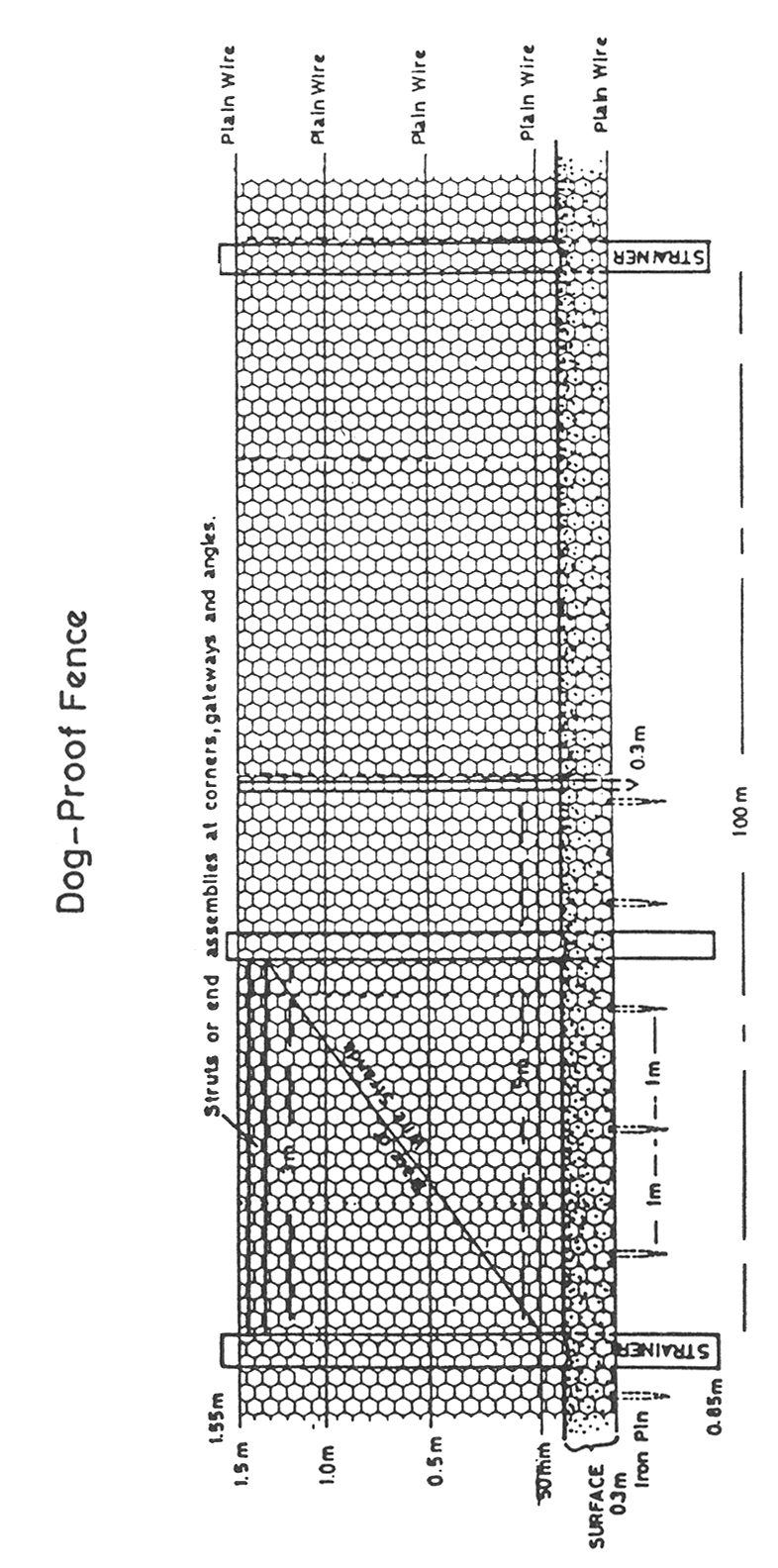 2—Prescribed requirements for rabbit-proof fencesFor the purposes of the definition of animal-proof fence in section 3(1) of the Act, a rabbit-proof fence is a fence that consists of—	(a)	strainers that—	(i)	are not less than 150mm in diameter and not more than 200mm in diameter; and	(ii)	are placed 150m apart, 1.1m under the ground and protrude 1.2m above the ground; and	(b)	posts that—	(i)	are at least 100mm in diameter but not more than 125mm in diameter; and	(ii)	are placed 10m apart, 0.7m in the ground and protrude 1.1m above the ground; and	(c)	droppers at 3.3m intervals between the posts; and	(d)	4 plain fence wires—	(i)	each of which is 2.4mm in diameter; and	(ii)	that are placed at intervals of 50mm, 0.45m, 0.9m and 1.0m above the ground; and	(e)	1 barbed wire that is placed 1.1m above the ground; and	(f)	wire netting that—	(i)	has a gauge of at least 1.4mm; and	(ii)	has a width of 1.05m; and	(iii)	has a maximum mesh of 30mm; and	(iv)	150mm of which is placed under the ground and 0.9m of which protrudes above the ground; and	(v)	is secured to the lower 3 plain fence wires with galvanised tie iron or galvanised steel tie wire with a minimum 1.44mm in diameter and not more than 0.5m apart on the highest of the 3 wires and not more than 0.75m apart on the lower 2 wires; and	(g)	struts on the corner strainers that are either—	(i)	single diagonal struts (on which are placed barriers to prevent the entry of rabbits if the struts are placed outside the netting); or	(ii)	double post and brace rail struts.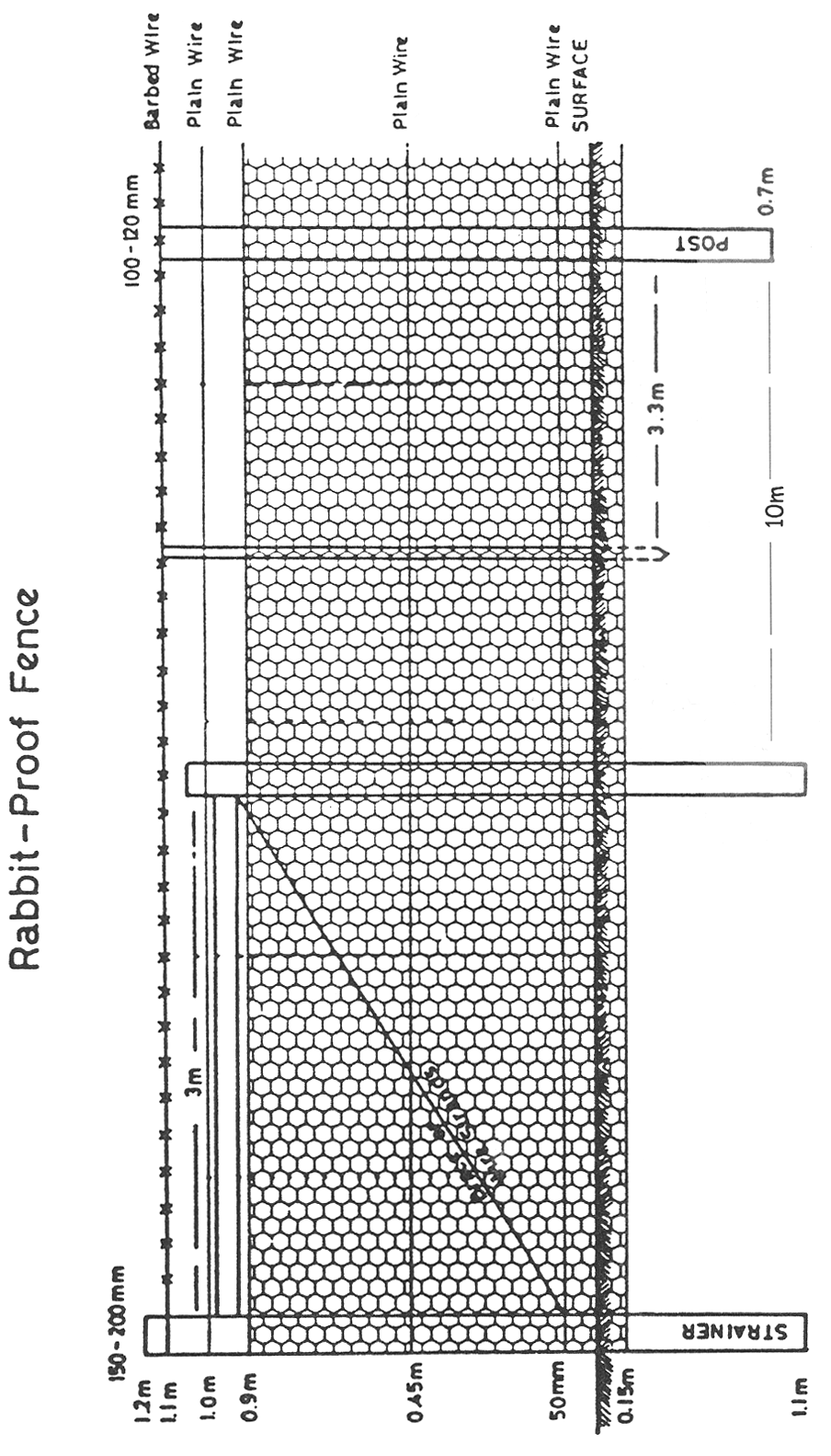 Note—As required by section 10AA(2) of the Subordinate Legislation Act 1978, the Minister has certified that, in the Minister's opinion, it is necessary or appropriate that these regulations come into operation as set out in these regulations.Made by the Governorwith the advice and consent of the Executive Councilon 25 June 2020No 222 of 2020South AustraliaLandscape South Australia (Water Management) Regulations 2020under the Landscape South Australia Act 2019ContentsPart 1—Preliminary1	Short title2	Commencement3	InterpretationPart 2—Legislative definitions4	Definition of Mount Lofty Ranges WatershedPart 3—Water allocation plans5	Consultation associated with proposed amendmentPart 4—Levies in respect of water6	Recovery costs7	Refund of levies (section 87 of Act)8	Recovery of penalty under section 88(6) of ActPart 5—Meters9	Supply and installation of meters10	Meters owned by Minister11	Meters owned by other persons12	Provisions applying to meters generally13	Requirements as to installation, repair, testing etc of meters14	Testing requirements15	Minister's specifications16	Compliance with PartPart 6—General management, administration and protection provisions17	Rate at which drinking water may be taken18	Activities subject to the operation of a plan or policy19	Water affecting activities (section 104(5) and (6) of Act)20	Expiation fees (section 104(7) of Act)21	Prescribed date (section 111(1) of Act)22	Notice to be given by relevant authority (section 113, 137 and 144 of Act)23	Requirements as to representations under section 113, 137 or 144 of Act24	Time for response by applicant25	Well drillers' licences—prescribed conditions26	Cancellation of water resource works approval—prescribed scheme (section 138 of Act)27	Cancellation of site use approval—prescribed scheme (section 145 of Act)Part 7—Specific provisions relating to consumptive pools, water access entitlements and allocations28	Transfers between consumptive pools29	Classification of water access entitlements30	Variation of water licences—policies and principles specified by water allocation plan31	Water allocation plans—priorities for allocation according to management zones32	Tagged interstate water trades33	Joint applications to vary water take or use limits on water licence or approvalPart 8—Forest water licences34	Interpretation—harvesting (section 164 of Act)35	Provision of notice to Minister (section 166 of Act)36	Variations—allocations—prescribed period (section 168 of Act)37	Approval for transfer of allocations—prescribed circumstances (section 169 of Act)38	Variation—conditions—prescribed period (section 171 of Act)39	Surrender of licences—prescribed circumstances (section 173 of Act)40	Offences—prescribed rate (section 175 of Act)Part 9—Miscellaneous41	Prescribed period (section 184 of Act)42	Availability of representations (section 113 of Act)43	Requirement to provide information to Minister44	Amendment of water affecting activities control policies45	The Water RegisterPart 1—Preliminary1—Short titleThese regulations may be cited as the Landscape South Australia (Water Management) Regulations 2020.2—CommencementThese regulations come into operation on 1 July 2020.3—Interpretation	(1)	In these regulations, unless the contrary intention appears—Act means the Landscape South Australia Act 2019;validate—see subregulation (2).	(2)	For the purposes of these regulations, a reference to the validation of a meter is a reference to undertaking a set of steps to determine whether the meter and its installation comply with any specifications determined or approved by the Minister under these regulations.Part 2—Legislative definitions4—Definition of Mount Lofty Ranges WatershedFor the purposes of the definition of Mount Lofty Ranges Watershed in section 3(1) of the Act, the area identified as the Mount Lofty Ranges Watershed in General Registry Plan No 001/2005 is prescribed.Part 3—Water allocation plans5—Consultation associated with proposed amendment	(1)	For the purposes of section 55(3)(b) of the Act, the holders of licences must be given a notice in writing which—	(a)	provides information about the nature and effect of the relevant proposal; and	(b)	sets out details about how, and by when, a submission in relation to the proposed amendment must be made.	(2)	The period within which a submission may be made under subregulation (1) must be at least 2 months from the time that the notice is given to a holder of a licence.Part 4—Levies in respect of water6—Recovery costs	(1)	The Minister may from time to time, by notice in the Gazette, determine a charge that may be imposed on account of any steps that may be taken by the Department in the administration of the Act if a person fails to pay a water levy in accordance with the requirements of the Act.	(2)	The charge must not exceed the Minister's determination of the reasonable costs to the Department of taking the relevant steps.	(3)	The charge will be recoverable as a debt due to the Crown.7—Refund of levies (section 87 of Act)	(1)	In this regulation—donation means a gift for no consideration;environmental donations entitlement means a water licence or water allocation—	(a)	that relates to water in a water resource that is subject to a water levy in respect of a particular financial year; and	(b)	that is subject to conditions to the effect—	(i)	that any water taken under or in connection with the licence or water allocation may only be used for an environmental purpose in a manner accredited by the regional landscape board specified in the condition; and	(ii)	that the person who is the holder of the licence or water allocation is accredited by the regional landscape board specified in the condition to receive, transfer or use donations of water for environmental purposes recognised by that board for the purposes of this regulation.	(2)	In connection with the operation of subregulation (1), a regional landscape board must, in deciding whether to issue an accreditation for the purposes of a water licence or water allocation being recognised as an environmental donations entitlement, apply any criteria determined by the Minister.	(3)	For the purposes of section 87 of the Act—	(a)	the donation of the whole or a part of a water access entitlement or water allocation to the holder of an environmental donations entitlement (for water to be used for environmental purposes); and	(b)	the variation of conditions attached to a water licence or water allocation so that the licence or the water allocation will become an environmental donations entitlement,are recognised as natural resources management practices on which an application for a refund of a water levy may be based.	(4)	The maximum proportion of a water levy that may be subject to a refund (the eligible levy amount) is equal to the proportion of the allocation or water access entitlement donated, or within the ambit of the relevant condition, in the manner contemplated by subregulation (3).	(5)	The amount of any refund will be determined according to the following table:8—Recovery of penalty under section 88(6) of ActPursuant to section 88(6) of the Act, the following sections of Part 5 of the Act are prescribed:	(a)	section 77(10) and (12);	(b)	sections 78, 79 and 80;	(c)	section 83;	(d)	sections 85 and 86;	(e)	section 89.Part 5—Meters9—Supply and installation of meters	(1)	In order to determine the quantity of water taken for the purposes of the Act the Minister may—	(a)	supply, install or seal a meter; or	(b)	by written notice, direct a person to supply or install a meter.	(2)	The Minister may require—	(a)	an owner of land on which a meter supplied by the Minister is installed; or	(b)	a person who is the holder of a water management authorisation, or who has the benefit of a water management authorisation, in respect of which any volume of water is to be measured by a meter supplied by the Minister (if not the owner of the relevant land),to pay any costs involved with the supply, installation or sealing of the meter, which will then become a debt due by the owner of land under paragraph (a) or the person under paragraph (b) (as the case requires) to the Crown.	(3)	A meter supplied by the Minister remains the property of the Minister unless all relevant costs are paid under subregulation (2) or the Minister transfers property in the meter to another person.10—Meters owned by Minister	(1)	A person who is the holder of a water management authorisation, or who has the benefit of a water management authorisation, in respect of which a meter owned by the Minister is to be used to measure the quantity of water taken or used in connection with the water management authorisation, is liable for rent for the meter comprised of the prescribed fee.	(2)	The Minister may enter land on which a meter owned by the Minister is installed to read, inspect, service, test, validate, maintain, seal, repair or replace the meter.	(3)	In this regulation—prescribed fee means the fee prescribed under the Act for the purposes of rent for a meter.11—Meters owned by other persons	(1)	The Minister may enter land on which a meter owned by a person other than the Minister is installed to read, inspect or seal the meter.	(2)	The Minister may, by notice in writing, direct a person to service, test, validate, maintain, repair, replace or adjust a meter being used by the person if in the Minister's opinion such action is necessary.12—Provisions applying to meters generally	(1)	Where a meter is used to measure the quantity of water taken or used in a particular place—	(a)	a person must not take water except through the meter; and	(b)	a person must not adjust or alter the meter, or tamper with a seal fixed to the meter, without the authority of the Minister; and	(c)	a person must not damage or destroy the meter; and	(d)	a person must not—	(i)	cut through or into a pipe to which this paragraph applies under subregulation (2); or	(ii)	install a fitting providing access to the inside of a pipe to which this paragraph applies under subregulation (2); or	(iii)	change the configuration of, remove, or interfere in any other way with, a pipe to which this paragraph applies under subregulation (2),without the authority of the Minister.	(2)	Subregulation (1)(d) applies to—	(a)	the pipe connecting the water resource from which the water is taken to the meter; and	(b)	the pipe on the other side of the meter to (and including) the S bend in the pipe or, where there is no S bend, the first T junction or elbow in the pipe, or any other distance of pipe determined in accordance with a specification determined or approved by the Minister.	(3)	A person must not—	(a)	remove a meter without the authority of the Minister; or	(b)	replace a meter without the authority of the Minister.	(4)	In addition, any responsible person in relation to a meter—	(a)	must not permit sand, soil or any other material to be deposited on or around the meter; and	(b)	must not permit deposits of sand, soil or any other material to build up around the meter; and	(c)	must keep vegetation cleared away from the meter.	(5)	If a meter or its associated infrastructure is damaged or destroyed, a responsible person in relation to the meter must, at the written direction of the Minister, repair or replace the meter or its associated infrastructure.	(6)	In this regulation—associated infrastructure means any infrastructure, pipe or connecting part related to a meter that the Minister determines to be necessary to maintain the accuracy of a meter;responsible person in relation to a meter means—	(a)	an owner of land on which the meter is installed, other than the Crown or an agency or instrumentality of the Crown; and	(b)	the person who is the holder of the water management authorisation, or who has the benefit of the water management authorisation, in relation to which a meter is required.13—Requirements as to installation, repair, testing etc of meters	(1)	If a person is required to comply with a direction under this Part to supply and install a meter or to replace a meter, the new meter must—	(a)	be rated by the manufacturer to an accuracy of at least plus or minus 2.5%; and	(b)	meet any other specifications determined or approved by the Minister.	(2)	If a person is required to comply with a direction under this Part to install a meter, the meter must be installed in accordance with any specifications determined or approved by the Minister.	(3)	If a person is required to comply with a direction under this Part to service, test, validate, repair, replace or adjust a meter or its associated infrastructure, the person must engage a competent person approved by the Minister to do the testing, verification or other work and the testing, verification or other work must be done in accordance with specifications determined or approved by the Minister.	(4)	A person who is required to comply with a direction under this Part to service or repair a meter must ensure that only parts that are supplied or approved by the manufacturer of the meter are used.	(5)	If a person is required to comply with a direction under this Part to maintain a meter, the person must maintain the meter in accordance with any specification determined or approved by the Minister.	(6)	In this regulation—associated infrastructure means any infrastructure, pipe or connecting part related to a meter that the Minister determines to be necessary to maintain the accuracy of a meter.14—Testing requirements	(1)	The following requirements are prescribed for the purposes of section 79(5) of the Act.	(2)	A person must not remove a meter for testing without the authority of the Minister.	(3)	The security seals attached to a meter may only be removed by a person approved by the Minister.	(4)	A meter must be read—	(a)	by a person approved by the Minister; or	(b)	by the relevant person,immediately before it is removed.	(5)	A reading obtained under subregulation (4) must be provided in writing to the Minister within a period determined by the Minister.	(6)	A meter must be tested by a competent person approved by the Minister.	(7)	A meter must be tested and reinstalled, or a replacement meter must be installed, within 28 days after the Minister gives approval under subregulation (2) for the meter to be removed, or within a longer period determined or approved by the Minister.	(8)	A meter must be tested in accordance with any specifications determined or approved by the Minister.	(9)	A certificate relating to the testing must be provided to the Minister within 14 days after the meter is tested or within a longer period determined or approved by the Minister.	(10)	The certificate must be in a form determined or approved by the Minister.	(11)	If a meter is found to be outside an accuracy rating of plus or minus 4%, the meter must not be reinstalled unless or until—	(a)	the meter is refurbished in accordance with a specification determined or approved by the Minister; and	(b)	the Minister is provided with a certificate of accuracy (certifying the accuracy of the meter to plus or minus 4%).	(12)	A meter must be reinstalled in accordance with specifications determined or approved by the Minister.	(13)	If the security seal that connects the meter register to the meter body is broken at any stage relating to the removal, testing, refurbishment or reinstallation of a meter, the seal must be replaced by a person approved by the Minister.	(14)	A meter must be read—	(a)	by a person approved by the Minister; or	(b)	by the relevant person,immediately after it is installed.	(15)	A reading obtained under subregulation (14) must be provided in writing to the Minister within a period determined by the Minister.	(16)	Despite a preceding subregulation—	(a)	a meter may, with the approval of the Minister, be tested without being removed; and	(b)	any such testing of a meter on site must be conducted in accordance with any specification determined or approved by the Minister (including, without limitation, as to the accuracy rating of the meter); and	(c)	if a meter tested under this subregulation is found to be outside the accuracy rating specified by the Minister under paragraph (b)—	(i)	the meter must be refurbished in accordance with specifications determined or approved by the Minister; and	(ii)	if the meter is removed as part of its refurbishment—the meter must be reinstalled in accordance with specifications determined or approved by the Minister; and	(iii)	the Minister must, after the refurbishment of the meter, be provided with a certificate of accuracy (certifying the accuracy of the meter to within an accuracy rating set out in specifications determined or approved by the Minister).	(17)	In this regulation—relevant person means the person who is liable to pay the relevant levy, as contemplated by section 79(5) of the Act.15—Minister's specificationsFor the purposes of this Part, specifications determined or approved by the Minister may be of general, limited or varied application according to—	(a)	whether the meter is tested on site or following the meter's removal; and	(b)	any other specified circumstances or factor to which the specifications are expressed to apply.16—Compliance with Part	(1)	A person who fails to comply with a direction of the Minister under this Part, or who contravenes or fails to comply with a provision of this Part, is guilty of an offence.Maximum penalty: $7 000.Expiation fee: $350.	(2)	Subregulation (1) does not apply in relation to regulation 12 (which is subject to enforcement under section 79(5) of the Act).	(3)	If a person fails to comply with a direction of the Minister under this Part or contravenes or fails to comply with a provision of this Part, the Minister may enter the land concerned and take such action as the Minister thinks fit to remedy the contravention or failure and the Minister's costs will be a debt due to the Crown by the person who has contravened or failed to comply with the provision or failed to comply with the direction.Part 6—General management, administration and protection provisions17—Rate at which drinking water may be takenThe rate of 100 litres per day is prescribed for the purposes of section 100(7) of the Act.18—Activities subject to the operation of a plan or policyUsing water in the course of carrying on a business in a landscape management region at a rate that exceeds the rate prescribed by a water allocation plan or a water affecting activities control policy applying in relation to that region (or a relevant part of the region), if the water has been brought from a water resource in some other part of the region specified in the plan or policy (as the case may be) by means of a pipe or channel, is prescribed as an activity under section 104(4)(l) of the Act.19—Water affecting activities (section 104(5) and (6) of Act)	(1)	A person is exempt from the operation of paragraph (a) of section 104(5) of the Act if the water allocation plan for the relevant water resource provides that a water resource works approval is not required in the relevant case.	(2)	A person is exempt from the operation of paragraph (b) of section 104(5) of the Act if the water allocation plan for the relevant water resource provides that a site use approval is not required in the relevant case.	(3)	A water allocation plan may, in making provision for the purposes of subregulation (1) or (2), provide that a person must not construct, maintain or operate works, or use water or surface water, unless authorised by a water licence and must, in doing so, comply with the conditions of the water licence and any relevant water allocation.	(4)	Subject to subregulation (5), a person is exempt from the operation of paragraph (a) or (b) of section 104(5) of the Act if the person may lawfully take water from the prescribed watercourse, lake or well or surface water prescribed area under the Act without holding a water allocation that relates to the relevant water resource.	(5)	Subregulation (4) does not apply in relation to a prescribed watercourse, lake or well or surface water prescribed area to the extent that the water allocation plan for the relevant water resource requires a water resource works approval or site use approval in the relevant case.20—Expiation fees (section 104(7) of Act)For the purposes of the imposition of an expiation fee under section 104(7) of the Act, any condition of a water management authorisation or permit is prescribed.21—Prescribed date (section 111(1) of Act)For the purposes of section 111(1) of the Act, the prescribed date is 2 July 1997.22—Notice to be given by relevant authority (section 113, 137 and 144 of Act)	(1)	The notices referred to in section 113(2)(a), 137(a)(i) and 144(a)(i) of the Act must be given by the relevant authority or Minister in accordance with section 222 of the Act.	(2)	The notices referred to in section 113(2)(c), 137(a)(iii) and 144(a)(iii) must be given by the relevant authority or Minister in such manner as the relevant authority or Minister (as the case may be) determines to be appropriate, after giving due consideration to the extent to which a particular form of publication may be effective in bringing the notice to the attention of persons who are most likely to have a particular interest in the notice (without requiring personal service).	(3)	A notice under this regulation must—	(a)	set out the relevant particulars of the application; and	(b)	identify the land that will be affected by the grant or refusal of the application to which the notice relates; and	(c)	include an address at which a copy of the application may be inspected during normal office hours; and	(d)	set out the text of regulation 23.23—Requirements as to representations under section 113, 137 or 144 of ActA representation under section 113(3), 137(b) or 144(b) of the Act must—	(a)	be in writing; and	(b)	be made within 20 business days after the notice referred to in regulation 22(1) is given to the person making the representation or, in the case of a member of the public, within 20 business days after notice is given by the relevant authority or Minister (as the case may be) under regulation 22(2); and	(c)	state the name and address of the person making the representation; and	(d)	if 2 or more persons make the same representation, nominate 1 of them to represent the others for procedural purposes; and	(e)	state whether or not the person making the representation wishes to appear before the relevant authority or Minister (as the case requires) to be heard in support of the representation.24—Time for response by applicant	(1)	10 business days is prescribed for the purposes of sections 113(5), 137(d) and 144(d) of the Act.	(2)	The period referred to in subregulation (1) may be increased by the relevant authority or Minister (as the case requires) if, in the opinion of the relevant authority or Minister in the circumstances of the particular case, that period is too short.25—Well drillers' licences—prescribed conditionsThe following are prescribed under section 115(3) of the Act in relation to well drillers' licences:	(a)	the licensee must keep such records as the Chief Executive directs in such manner and for such period as the Chief Executive directs;	(b)	the licensee must, at the direction of the Chief Executive or an authorised officer, produce records referred to in paragraph (a) to the Chief Executive or authorised officer for inspection or copying;	(c)	the licensee must not, in pursuance of the licence, commence an activity that requires a permit or water resource works approval under the Act unless the licensee has sighted the permit or approval;	(d)	the licensee must, at the direction of the Chief Executive or an authorised officer, take samples of water or other material from a well being drilled by the licensee and must submit the samples to the Chief Executive or authorised officer for inspection and analysis;	(e)	the licensee must comply with directions given by the Chief Executive in relation to drilling, plugging, backfilling or sealing a well or to the repair, replacement or alteration of the casing, lining or screen of a well if those directions are given to the licensee by the Chief Executive or published in the Gazette;	(f)	the licensee must comply with the terms of any condition, permit or approval under the Act that relates to, or authorises, the work that the licensee is performing.26—Cancellation of water resource works approval—prescribed scheme (section 138 of Act)	(1)	Subject to this regulation, the Minister may cancel a water resource works approval—	(a)	if works within the ambit of the approval are not constructed or substantially completed within 2 years from the date of issue of the water resource works approval; or	(b)	if works within the ambit of the approval are not used because the works have been removed and have not, within 1 year of the date of the removal, been replaced by the construction of similar works; or	(c)	on the application of the holder of a water resource works approval—if works within the ambit of the approval are not used, or used to any significant degree, over a continuous period of 1 year or more; or	(d)	if—	(i)	over a continuous period of 5 years or more, works within the ambit of the approval have not been used, or used to any significant degree; and	(ii)	after consulting with the holder of the approval, the Minister considers that the works will not be used, or used to any significant degree, in the manner specified in the approval.	(2)	The Minister must, at least 1 month before cancelling a water resource works approval under subregulation (1)(a) or (b), notify the holder of the water resource works approval of the Minister's intention to cancel the water resource works approval.	(3)	The Minister must not cancel a water resource works approval under this regulation if it appears to the Minister that the cancellation would have an unreasonable impact on a water resource or other form of natural resource.27—Cancellation of site use approval—prescribed scheme (section 145 of Act)	(1)	Subject to this regulation, the Minister may cancel a site use approval in the following circumstances:	(a)	on the application of the holder of a site use approval;	(b)	if, as a result of the provisions of a relevant water allocation plan, the Minister considers that the site use approval is no longer required;	(c)	if the Minister considers it necessary or appropriate to cancel the site use approval as a result of a division of land, or the acquisition of land by an agency or instrumentality of the Crown or a council;	(d)	if—	(i)	there has been no water use of the kind specified in the site use approval for at least 5 years; and	(ii)	after consulting with the holder of the site use approval, the Minister considers that the purpose or purposes for which the site use approval was granted will not be carried out at that place in the future.	(2)	The Minister must not cancel a site use approval under this regulation if it appears to the Minister that the cancellation would have an unreasonable impact on a water resource or other form of natural resource.Part 7—Specific provisions relating to consumptive pools, water access entitlements and allocations28—Transfers between consumptive pools	(1)	A water allocation plan may determine (subject to the provisions of the water allocation plan) that a portion of the water within a consumptive pool will be available for the purposes of any transfer of—	(a)	a water access entitlement, or part of a water access entitlement; or	(b)	a water allocation,where the transfer is to occur between 2 consumptive pools with the same prescribed water resource, or between 2 consumptive pools for 2 prescribed water resources that are both managed under the water allocation plan.	(2)	A share of water available in the consumptive pools will take into account the extent to which transfers may be allowed under subregulation (1).	(3)	A water allocation plan should only provide for transfers under subregulation (1) if—	(a)	there is a reasonable connection (including from a management perspective) between the consumptive pools, as set out in the water allocation plan; and	(b)	there is sufficient capacity within the relevant consumptive pool (as determined under the water allocation plan, or by the Minister in accordance with the provisions of the water allocation plan) for water to be taken from the water resource on account of any such transfers.29—Classification of water access entitlements	(1)	For the purposes of section 121 of the Act and without limiting the factors that may be specified by a water allocation plan, access to a share of water in a consumptive pool, as represented by a water access entitlement, may be classified according to 1 or more of the following characteristics:	(a)	the purpose for which the water is used;	(b)	the priority or reliability of allocations (with reliability being the frequency with which water allocated under a water access entitlement is able to be supplied in full);	(c)	tradability;	(d)	entitlement to any carry-overs;	(e)	association with a management zone;	(f)	any other characteristic identified in the water allocation plan.	(2)	For the purposes of Schedule 4 clause 6(g) of the Act, information relating to the class and reliability of a water access entitlement is prescribed.30—Variation of water licences—policies and principles specified by water allocation plan	(1)	For the purposes of section 53(1)(k) of the Act, a water allocation plan may specify polices and principles that are relevant to the Minister making a decision under section 124 of the Act in relation to the variation of a water licence.	(2)	Without limiting subregulation (1), those policies or principles may provide for—	(a)	the conversion of water access entitlements on account of any transfer; and	(b)	the reclassification of water access entitlements, including on account of changes in reliability.31—Water allocation plans—priorities for allocation according to management zones	(1)	For the purposes of section 53(1)(k) of the Act, a water allocation plan may set out a framework or scheme for how water in a consumptive pool that is available for allocation is to be prioritised for allocation to different classes of entitlement within the consumptive pool.	(2)	Without limiting subregulation (1), a water allocation plan may—	(a)	specify different principles for the reduction or variation of water access entitlements; or	(b)	specify different principles for the allocation of water, or for the reduction or variation of water allocations,according to management zones established by the water allocation plan.32—Tagged interstate water trades	(1)	If—	(a)	a transfer of a water allocation is being undertaken (or is proposed to be undertaken) under an Interstate Water Entitlements Transfer Scheme; and	(b)	the transfer is (or is proposed to be) part of a series of transfers (including a series of 2) to occur under that scheme; and	(c)	the person who is to obtain the benefit of each transfer—	(i)	is the same person each time; and	(ii)	holds an entitlement under a corresponding law of another jurisdiction (being an entitlement that is relevant to the transfer of the water allocation either by giving rise to the water allocation or by receiving the benefit of the water allocation); and	(d)	the scheme under which the transfer of allocation is occurring is supported by an intergovernmental agreement that, under a determination of the Minister, is recognised for the purposes of this regulation,then—	(e)	a fee (being the fee prescribed under the Act) is payable in relation to an application to register the transfers (or proposed transfers) under the scheme; but	(f)	no fee is payable, in relation to any transfers in the series once the registration has occurred.	(2)	Nothing in subregulation (1) derogates from any other requirement under the Act—	(a)	to provide information, or a notice or other document or instrument, in connection with the provision, delivery or receipt of water (or an entitlement to water); or	(b)	to hold a water resource works approval or a site use approval in an appropriate case.33—Joint applications to vary water take or use limits on water licence or approval	(1)	A joint application may be made by the holders of—	(a)	2 or more water licences; or	(b)	2 or more water resource works approvals; or	(c)	2 or more site use approvals,for a variation prescribed under subregulation (2).	(2)	The following variations are prescribed:	(a)	the variation of conditions of water licences, water resource works approvals or site use approvals (as the case may be), so that a volume of water that may be taken, collected, used, diverted or extracted under the licences or approvals (as applies in the appropriate case) may be reduced under 1 or more instruments and increased under the other instrument or instruments;	(b)	the variation of maximum volumes of water under section 135(1)(b) or 142(1)(b) of the Act in relation to water resource works approvals or site use approvals (as the case may be), so that a volume of water that may be taken, collected, used, diverted or extracted under the approvals (as applies in the appropriate case) may be reduced under 1 or more instruments and increased under the other instrument or instruments.	(3)	A variation under subregulation (1) must be consistent with section 124(3), 136(4) or 143(3) of the Act (as the case requires).Part 8—Forest water licences34—Interpretation—harvesting (section 164 of Act)	(1)	For the purposes of section 164 of the Act, a reference to harvesting does not include the following activities:	(a)	forest thinning;	(b)	salvage operations following instances of pest incursion, wind-throw, fire or other such harmful or damaging events to forest vegetation;	(c)	an activity specified in the water allocation plan relating to the declared forestry area as an activity that does not constitute harvesting.	(2)	In this regulation—forest thinning means the selective removal of a proportion of the trees from a commercial forest, primarily undertaken to improve the growth rate or health of the remaining trees in the forest, but does not include clear-felling.35—Provision of notice to Minister (section 166 of Act)	(1)	Notice of a transfer under section 166(6) of the Act must be furnished to the Minister in a manner and form and within a period determined by the Minister.	(2)	Notice of an assignment under section 166(7) of the Act must be furnished to the Minister in a manner and form and within a period determined by the Minister.36—Variations—allocations—prescribed period (section 168 of Act)For the purposes of section 168((1)(b) of the Act, the period of 18 months is prescribed.37—Approval for transfer of allocations—prescribed circumstances (section 169 of Act)	(1)	For the purposes of section 169(7)(d) of the Act, the Minister must refuse an application for a transfer if the applicant has not paid a water levy, or a part of a water levy, and the Minister thinks that it is appropriate to refuse the application on the basis of the non-payment.	(2)	For the purposes of section 169(9) of the Act, the forest manager may not deal with a water allocation attached to the licence if the result would be that the water allocation attached to the licence would fall below the water required to offset the impact of the forest on the relevant water resource (as determined under the relevant water allocation plan).38—Variation—conditions—prescribed period (section 171 of Act)For the purposes of section 171(1)(b) of the Act, the period of 18 months is prescribed.39—Surrender of licences—prescribed circumstances (section 173 of Act)For the purposes of section 173 of the Act, a licensee may surrender a forest water licence in circumstances where the commercial forest the subject of the forest water licence has been permanently removed.40—Offences—prescribed rate (section 175 of Act)For the purposes of section 175(2)(a)(i) of the Act, the prescribed rate is $25 per kilolitre.Part 9—Miscellaneous41—Prescribed period (section 184 of Act)For the purposes of section 184(3) of the Act, the period of 3 months from the date of application is prescribed.42—Availability of representations (section 113 of Act)	(1)	For the purposes of section 113 of the Act, the relevant authority must ensure that a copy of any representation made under section 113(3) of the Act, and of any response made under section 113(4) of the Act, is available for inspection by members of the public for at least 12 months after the relevant authority gives it decision on the application.	(2)	No fee is payable to inspect a representation while it is to be available under subregulation (1).43—Requirement to provide information to Minister	(1)	SA Water and all other persons who provide reticulated water supply or sewerage services and all persons who provide water drainage services must, at the request of the Minister, provide the Minister with the following information:	(a)	the location of the infrastructure used by the person to provide those services;	(b)	the materials used in the construction of the infrastructure;	(c)	the capacity of the infrastructure;	(d)	in the case of SA Water or any other person who provides reticulated water supply services—	(i)	the source, volume and quantity of the water flowing into reservoirs and other storage facilities used by SA Water or the other person; and	(ii)	the volume and quality of water held in storage; and	(iii)	the volume of water lost to evaporation or leakage from storage facilities; and	(iv)	the volume and quality of water discharged from storage facilities for supply to customers or for any other purpose;	(e)	in the case of SA Water or any other person who provides sewerage or other water drainage services—	(i)	the volume and quality of water in the sewerage or water drainage system; and	(ii)	the volume and quality of water discharged from the sewerage or water drainage system;	(f)	such other information as the Minister may determine.	(2)	Section 9(3) of the Act applies to the kinds of information referred to in subregulation (1) including information requested by the Minister under subregulation (1)(f).44—Amendment of water affecting activities control policiesPursuant to Schedule 2 clause 4(8)(b) of the Act, the provisions of Schedule 2 clause 4 do not apply to an amendment of a water affecting activities control policy by a prescribed authority if the amendment is—	(a)	to correct an error in the policy; or	(b)	to make a change of form (not involving a change of substance) in the policy.45—The Water RegisterFor the purposes of clause 7(2)(a) of Schedule 4 of the Act, the Minister will give effect to the transfer by approving the transfer under Part 8 of the Act.Note—As required by section 10AA(2) of the Subordinate Legislation Act 1978, the Minister has certified that, in the Minister's opinion, it is necessary or appropriate that these regulations come into operation as set out in these regulations.Made by the Governorwith the advice and consent of the Executive Councilon 25 June 2020No 223 of 2020South AustraliaPublic Sector (Regional Landscape Boards) Variation Regulations 2020under the Public Sector Act 2009ContentsPart 1—Preliminary1	Short title2	Commencement3	Variation provisionsPart 2—Variation of Public Sector Regulations 20104	Variation of regulation 13—Application of Part 7 of Act (section 41 of Act)Part 1—Preliminary1—Short titleThese regulations may be cited as the Public Sector (Regional Landscape Boards) Variation Regulations 2020.2—CommencementThese regulations come into operation on 1 July 2020.3—Variation provisionsIn these regulations, a provision under a heading referring to the variation of specified regulations varies the regulations so specified.Part 2—Variation of Public Sector Regulations 20104—Variation of regulation 13—Application of Part 7 of Act (section 41 of Act)Regulation 13—after subregulation (2m) insert:	(2n)	Part 7 of the Act, as modified by subregulation (2o), applies in relation to a member of the staff of a regional landscape board who is employed under section 35(4) of the Landscape South Australia Act 2019 on or after 1 July 2020 if the employee is employed in duties that, on 1 July 2020, are classified in a classification contained in—	(a)	the S.A. Public Sector Salaried Employees Interim Award (or any award made in substitution for that award); or	(b)	the South Australian Modern Public Sector Enterprise Agreement: Salaried 2017 (or any enterprise agreement made in substitution for that enterprise agreement).	(2o)	For the purposes of subregulation (2n), Part 7 of the Act is modified as follows:	(a)	sections 42, 43, 44, 45(3), 46, 53(2) and 54(3) do not apply to an employee referred to in that subregulation;	(b)	section 48 is taken to be modified such that each employee referred to in that subregulation is, when engaged as an employee of the employing authority, at first on probation for 12 months, unless the employing authority determines that no probation is required or determines a lesser period of probation.Note—As required by section 10AA(2) of the Subordinate Legislation Act 1978, the Minister has certified that, in the Minister's opinion, it is necessary or appropriate that these regulations come into operation as set out in these regulations.Made by the Governorwith the advice and consent of the Executive Councilon 25 June 2020No 224 of 2020South AustraliaCOVID-19 Emergency Response (Section 14) (No 2) Variation Regulations 2020under the COVID-19 Emergency Response Act 2020ContentsPart 1—Preliminary1	Short title2	Commencement3	Variation provisionsPart 2—Variation of COVID-19 Emergency Response (Section 14) Regulations 20204	Insertion of regulation 1111	Motor Vehicles Act 1959Part 1—Preliminary1—Short titleThese regulations may be cited as the COVID-19 Emergency Response (Section 14) (No 2) Variation Regulations 2020.2—CommencementThese regulations come into operation on the day on which they are made.3—Variation provisionsIn these regulations, a provision under a heading referring to the variation of specified regulations varies the regulations so specified.Part 2—Variation of COVID-19 Emergency Response (Section 14) Regulations 20204—Insertion of regulation 11After regulation 10 insert:11—Motor Vehicles Act 1959	(1)	In accordance with section 14 of the Act, the period of 90 days referred to in paragraph (a) of the definition of prescribed period in section 19A(3) of the Motor Vehicles Act 1959 is, to the extent necessary, extended from the time at which the period would otherwise have ended until the designated day.	(2)	In accordance with section 14 of the Act, the period of 3 months referred to in section 97A(1)(b)(i)(A) of the Motor Vehicles Act 1959 is extended from the time at which the period would otherwise have ended until the designated day.	(3)	In accordance with section 14 of the Act, the period of 3 months referred to in section 97A(1)(b)(ii) of the Motor Vehicles Act 1959 is extended from the time at which the period would otherwise have ended until the designated day.	(4)	In accordance with section 14 of the Act, the period of operation of an instructor's licence issued under section 98A(3) of the Motor Vehicles Act 1959 before 1 June 2020 and in force on the commencement of this subregulation is extended by a period of 52 days (from the time at which that licence would otherwise have expired).	(5)	In this regulation—designated day means the day on which all relevant declarations relating to the outbreak of the human disease named COVID-19 within South Australia have ceased.Note—As required by section 10AA(2) of the Subordinate Legislation Act 1978, the Minister has certified that, in the Minister's opinion, it is necessary or appropriate that these regulations come into operation as set out in these regulations.Made by the Governorwith the advice and consent of the Executive Councilon 25 June 2020No 225 of 2020South AustraliaCOVID-19 Emergency Response (Section 16) (No 1) Variation Regulations 2020under the COVID-19 Emergency Response Act 2020ContentsPart 1—Preliminary1	Short title2	Commencement3	Variation provisionsPart 2—Variation of COVID-19 Emergency Response (Section 16) Regulations 20204	Insertion of regulations 5 and 65	Real Property Act 18866	Motor Vehicles Act 1959Part 1—Preliminary1—Short titleThese regulations may be cited as the COVID-19 Emergency Response (Section 16) (No 1) Variation Regulations 2020.2—CommencementThese regulations come into operation on the day on which they are made.3—Variation provisionsIn these regulations, a provision under a heading referring to the variation of specified regulations varies the regulations so specified.Part 2—Variation of COVID-19 Emergency Response (Section 16) Regulations 20204—Insertion of regulations 5 and 6After regulation 4 insert:5—Real Property Act 1886	(1)	The following requirements under section 128 of the Real Property Act 1886 are suspended:	(a)	the requirement under section 128(5)(a) that the Registrar-General be satisfied that a corresponding mortgage has been executed by the mortgagee;	(b)	the requirement under section 128(1) as it relates to the execution of the corresponding mortgage by the mortgagee.	(2)	The requirement to witness the signing of an instrument in accordance with section 267 of the Real Property Act 1886 is suspended.6—Motor Vehicles Act 1959The requirement in section 79A(1)(a)(ii)(A) of the Motor Vehicles Act 1959 to produce to the Registrar a logbook will be taken to be satisfied if the applicant sends an electronic copy of the logbook to the Registrar in accordance with any requirements of the Registrar.Note—The regulations inserted by this regulation expire in accordance with section 6 of the COVID-19 Emergency Response Act 2020.Note—As required by section 10AA(2) of the Subordinate Legislation Act 1978, the Minister has certified that, in the Minister's opinion, it is necessary or appropriate that these regulations come into operation as set out in these regulations.Made by the Governorwith the advice and consent of the Executive Councilon 25 June 2020No 226 of 2020Rules of CourtYouth Court (Care and Protection) Rules 2018South Australia(Schedule of Forms)By virtue and in pursuance of section 32 of the Youth Court Act 1993 and all other enabling powers, we, the Judge of the Court and the Magistrates who are members of the principal judiciary of the Court, approve the following Youth Court (Care and Protection) Rules 2018 Schedule of Forms.The current Schedule to the Youth Court (Care and Protection) Rules 2018 is deleted and the following Schedule is substituted: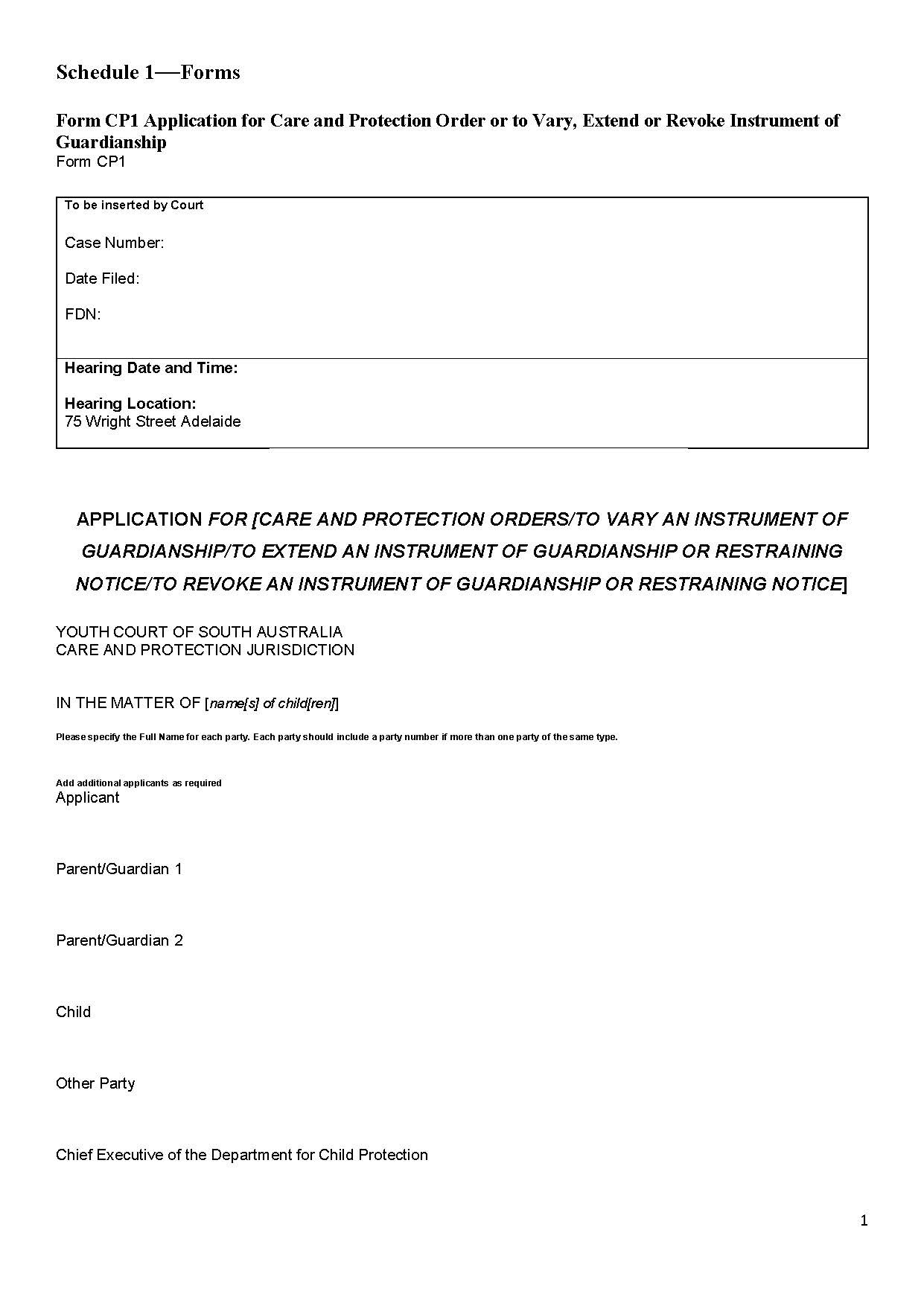 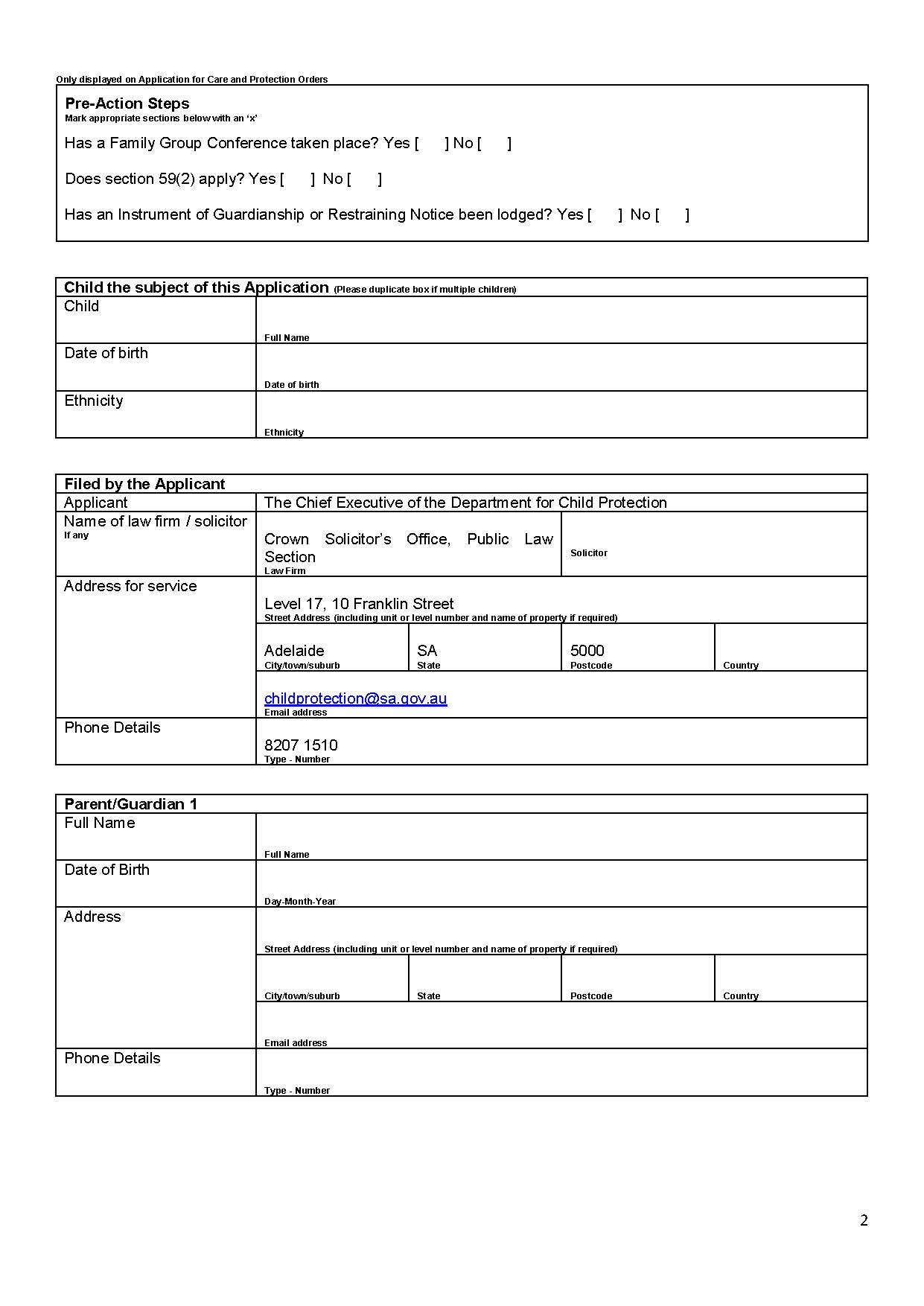 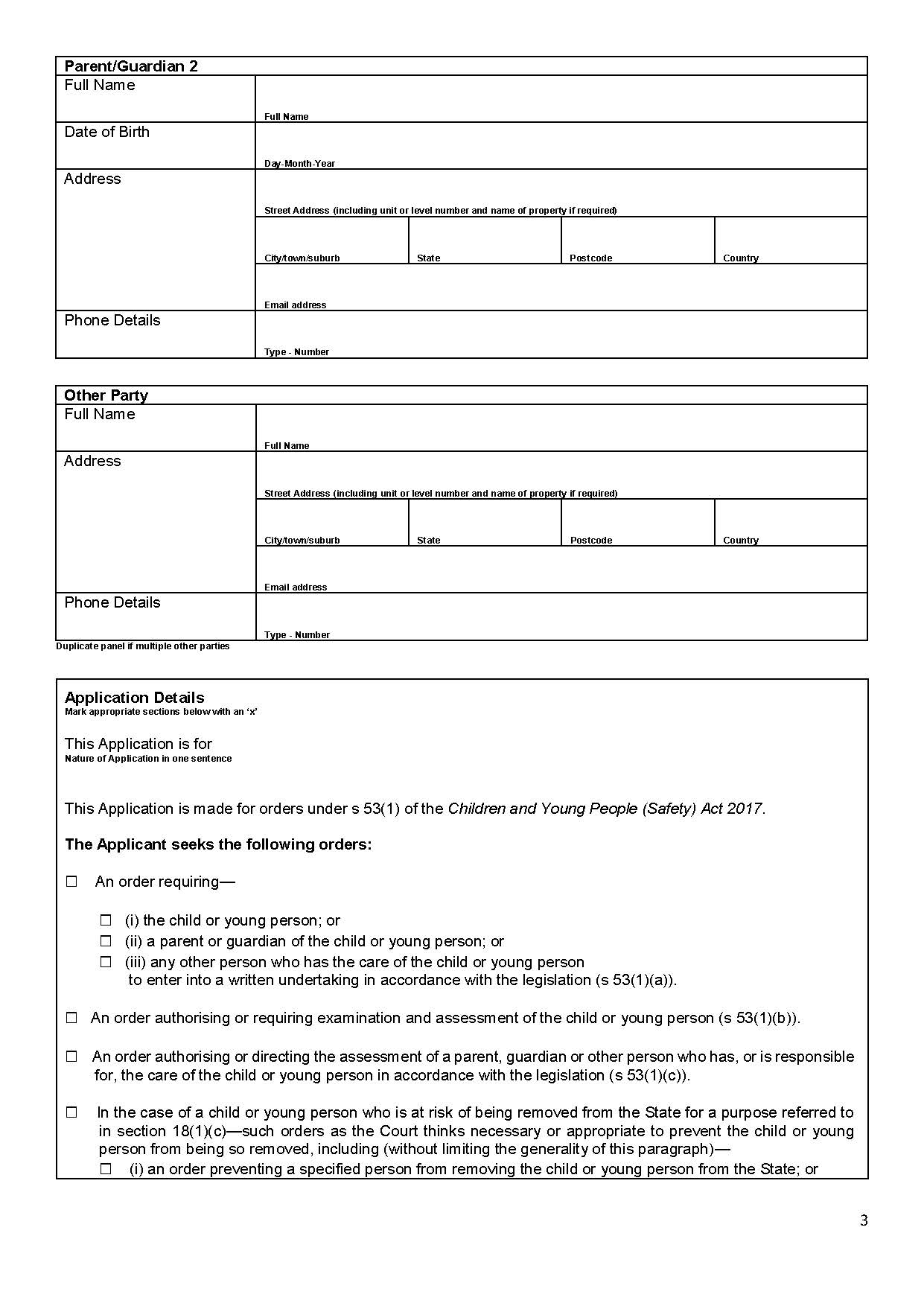 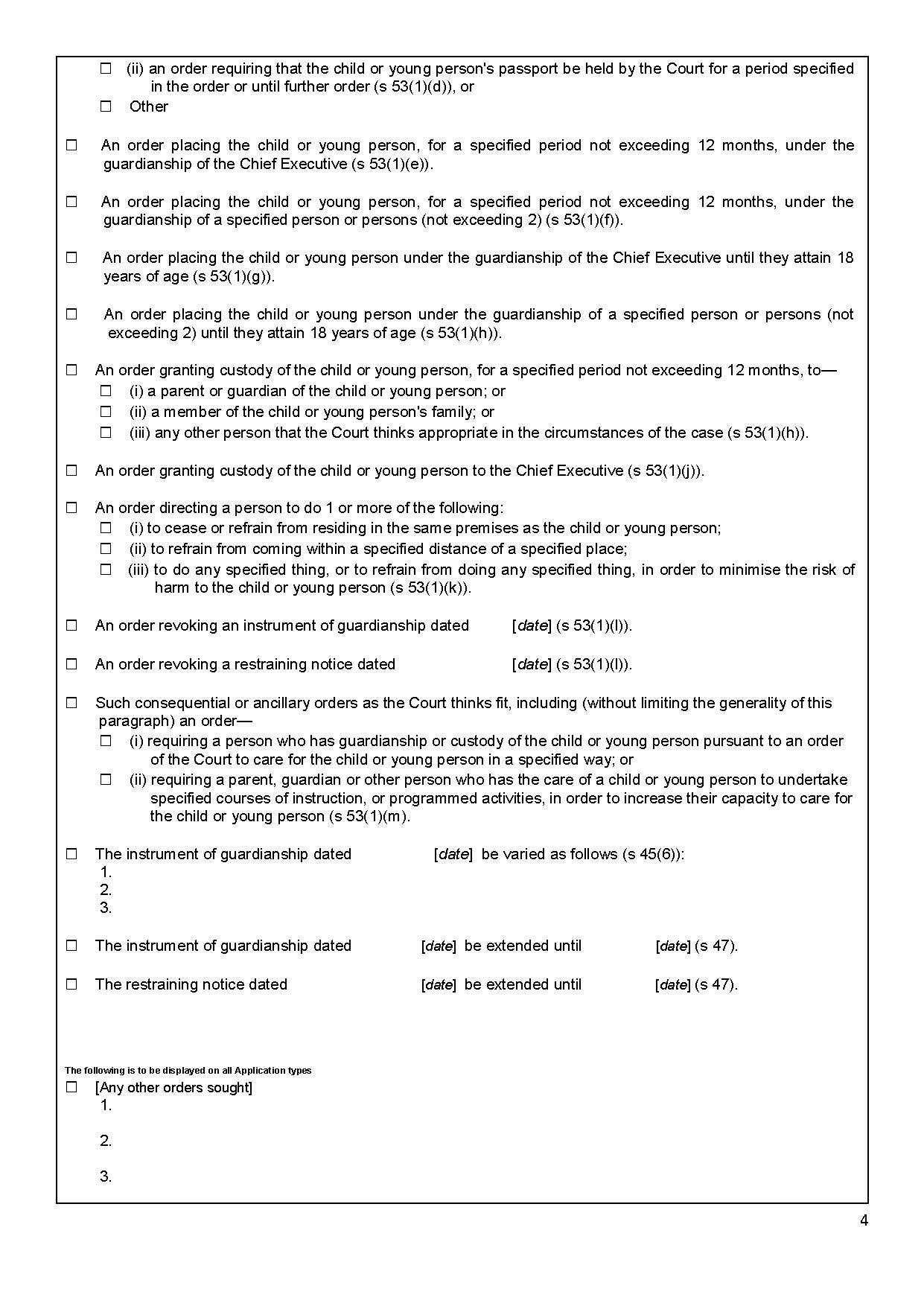 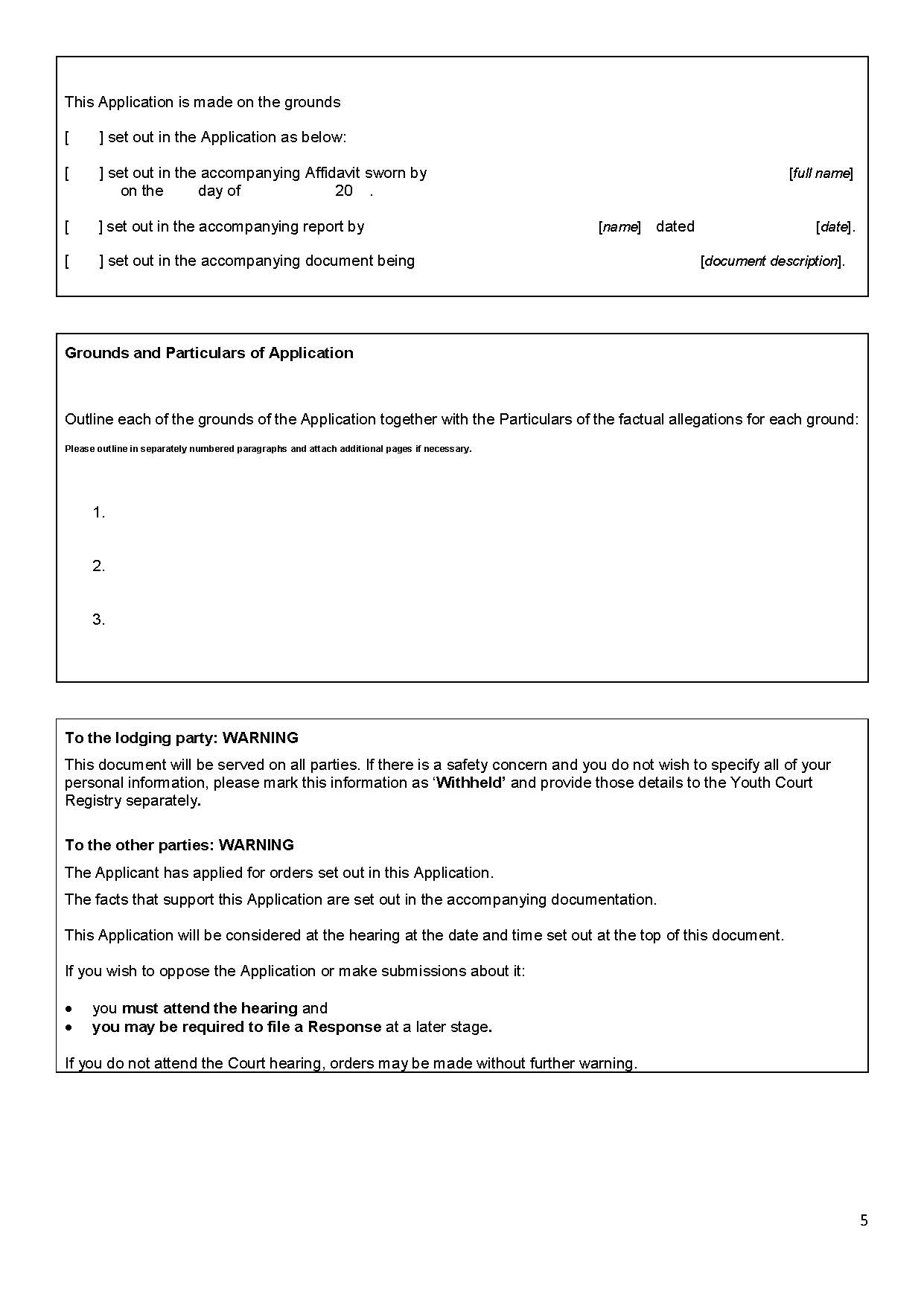 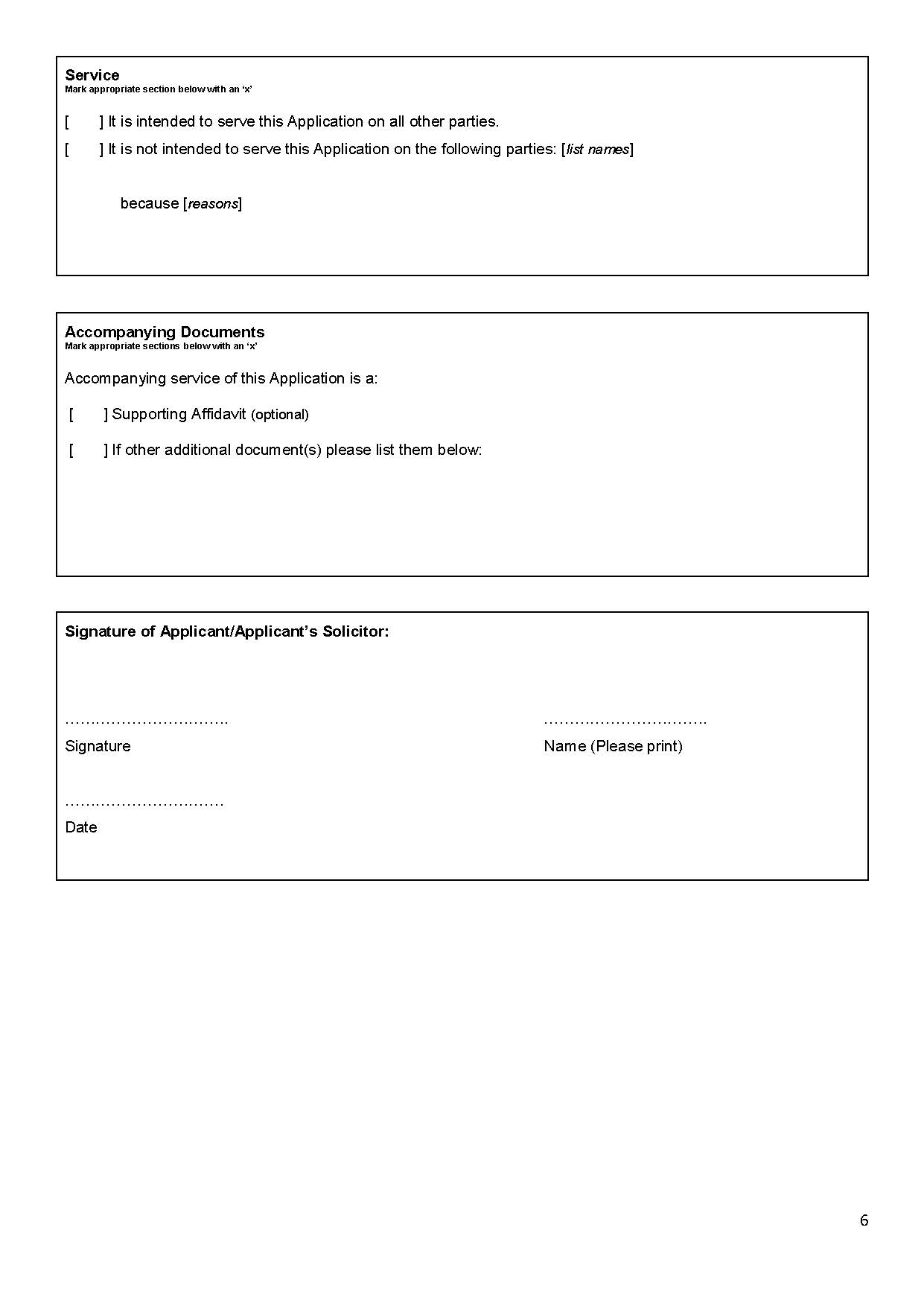 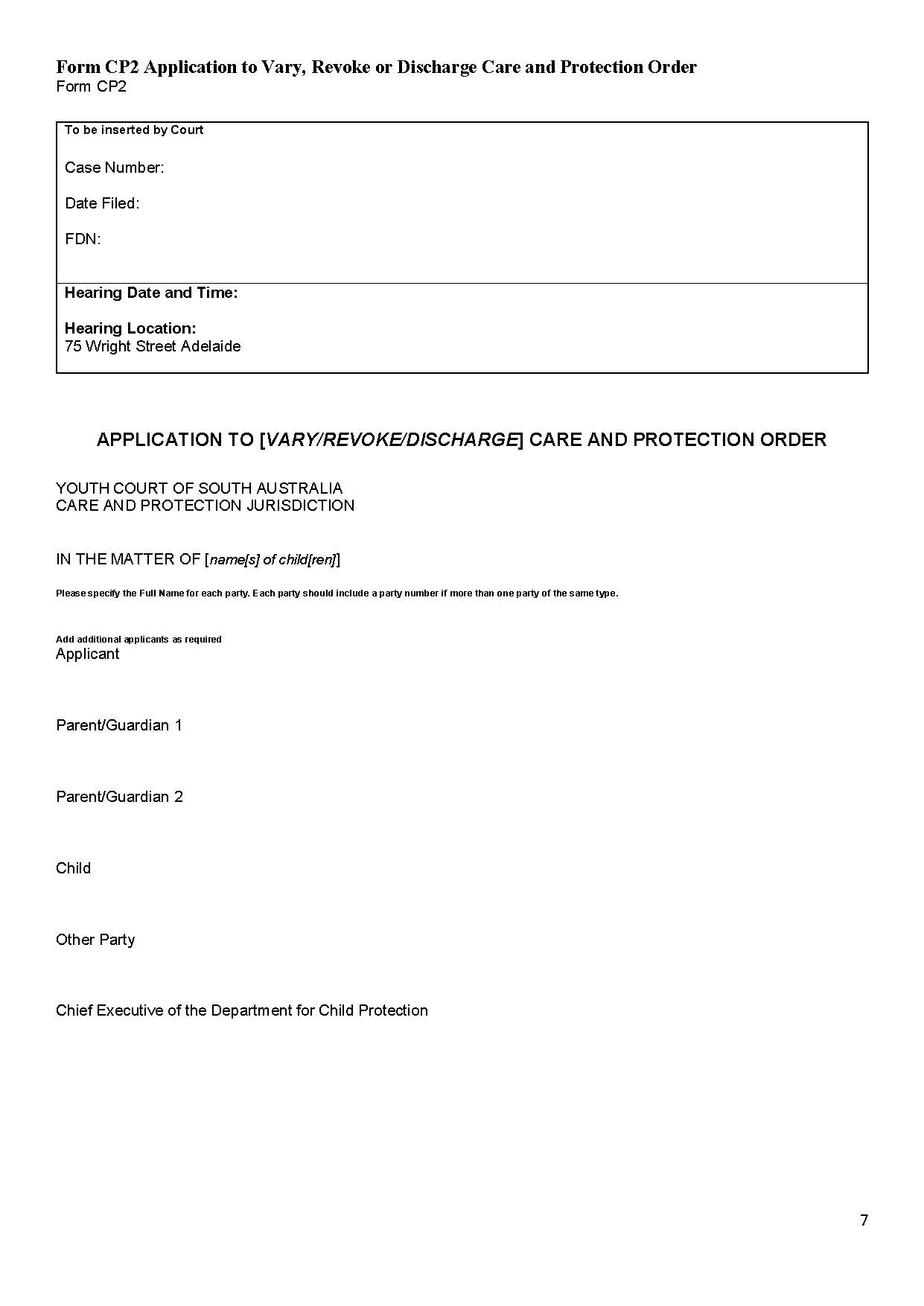 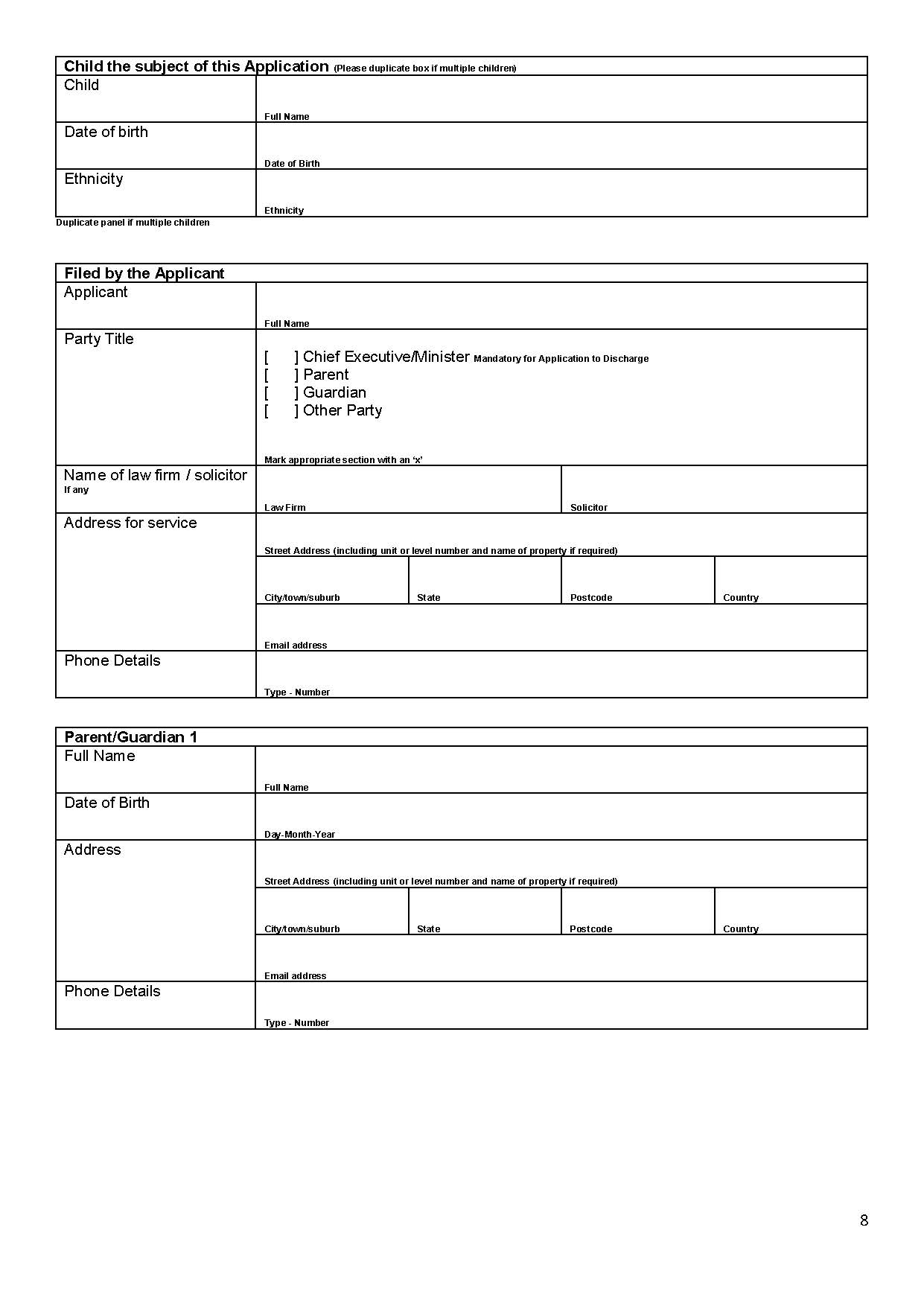 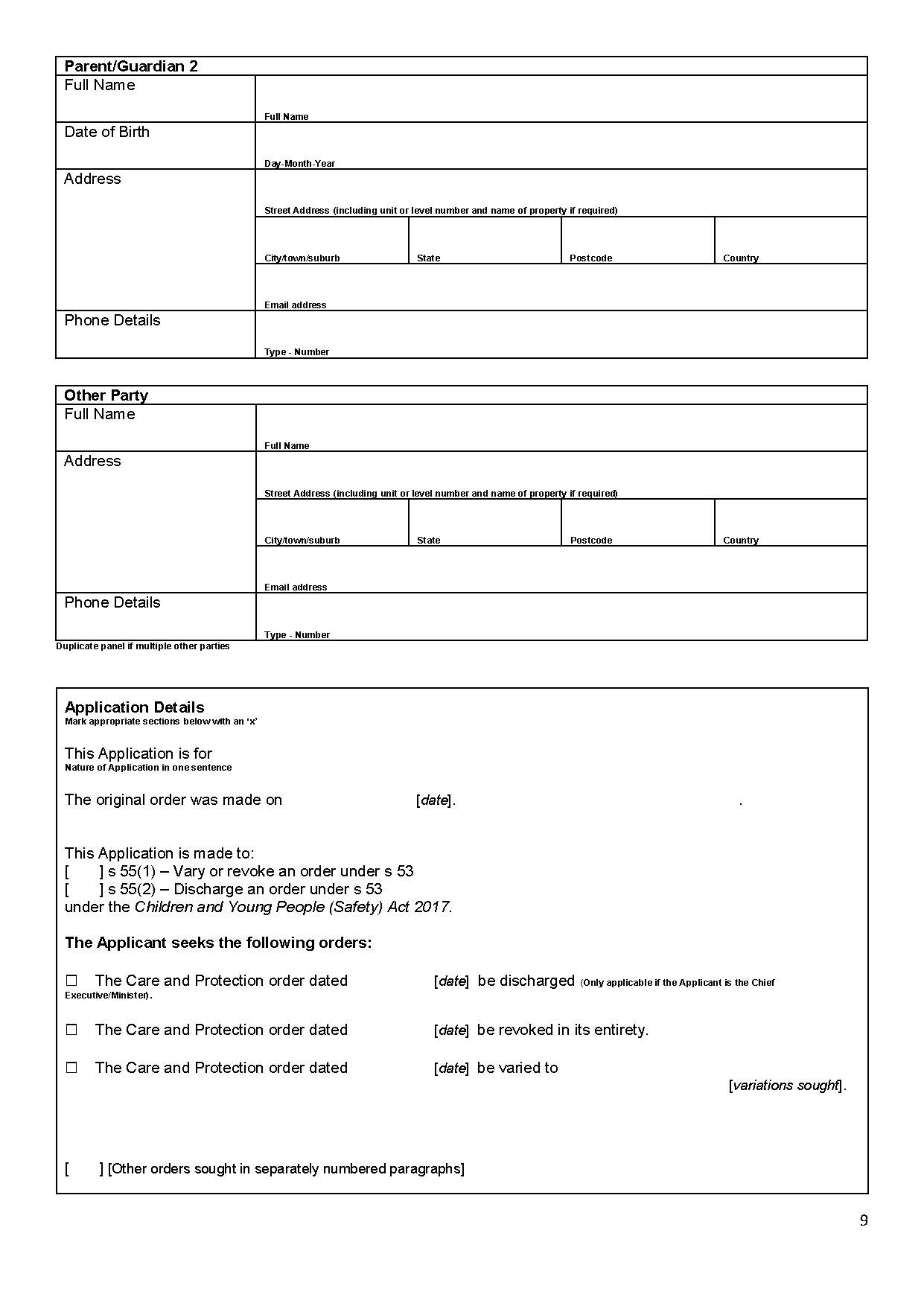 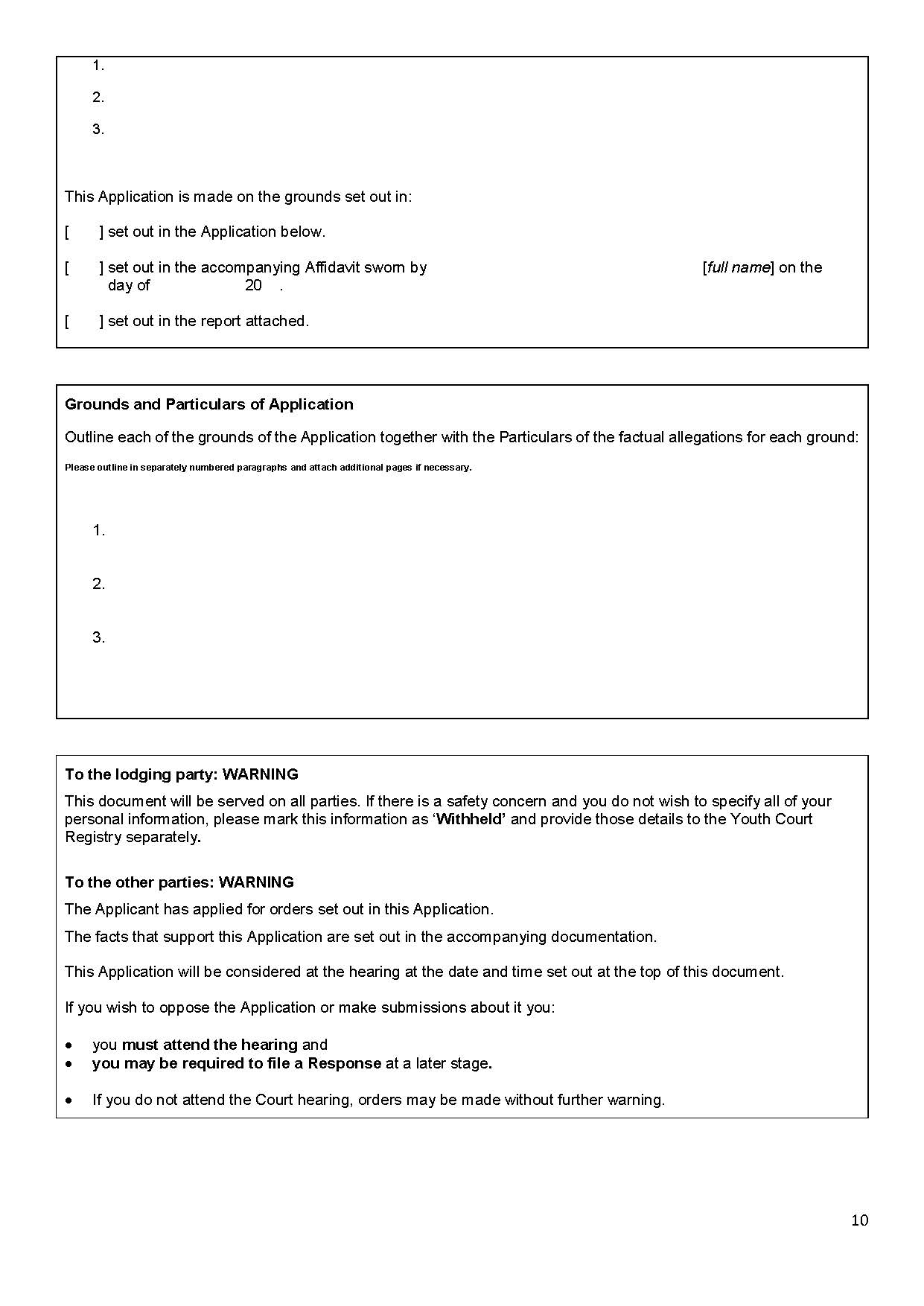 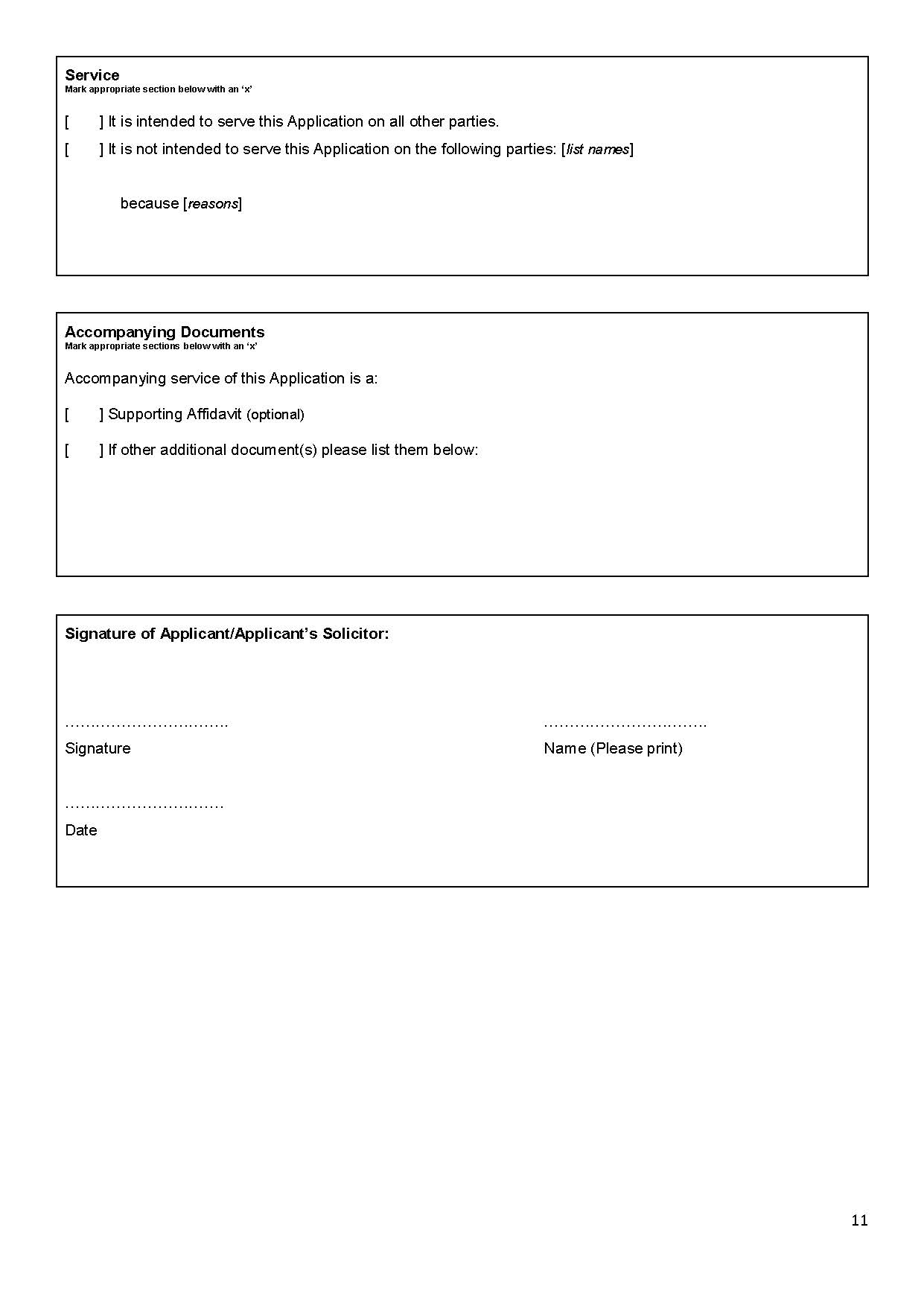 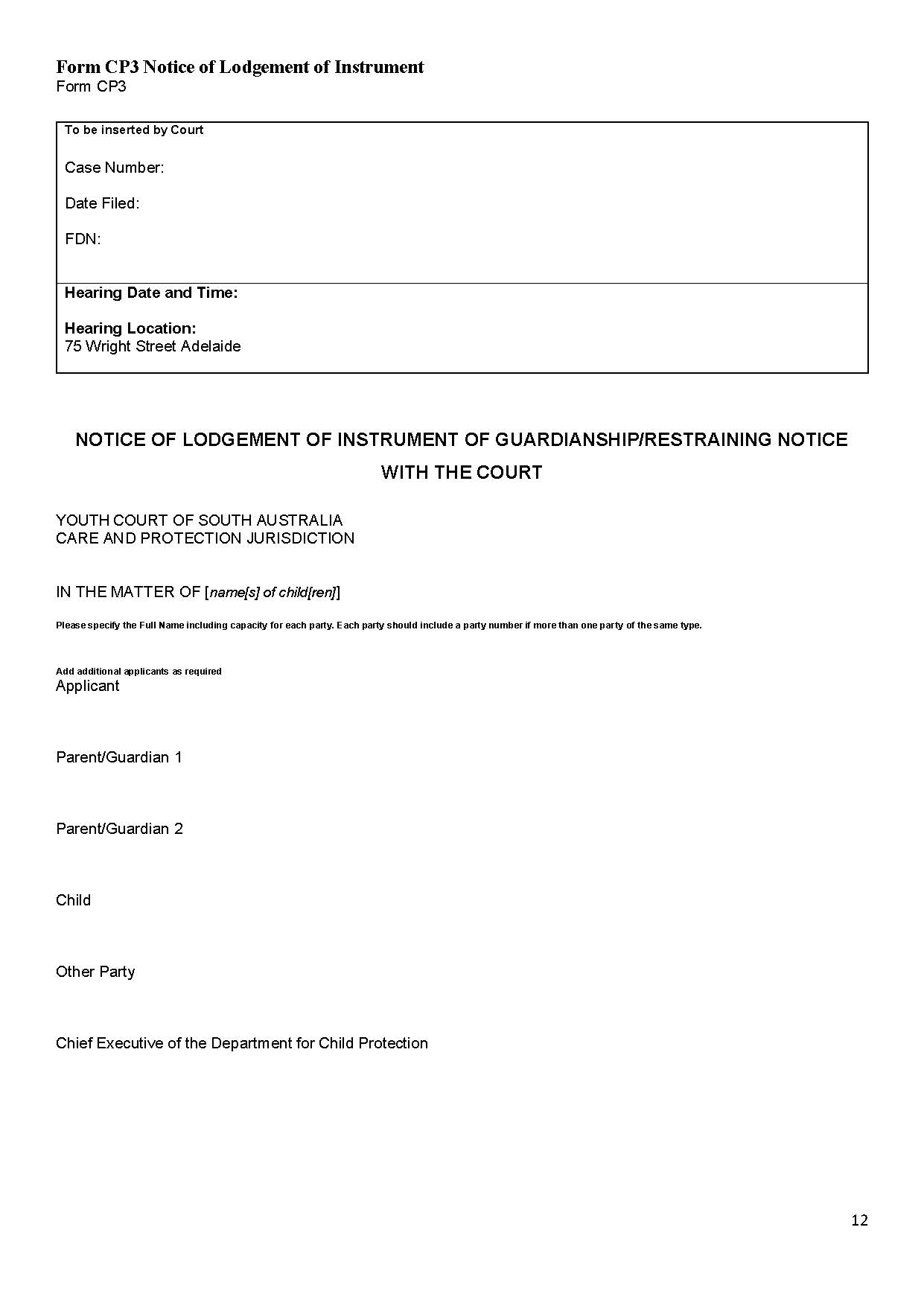 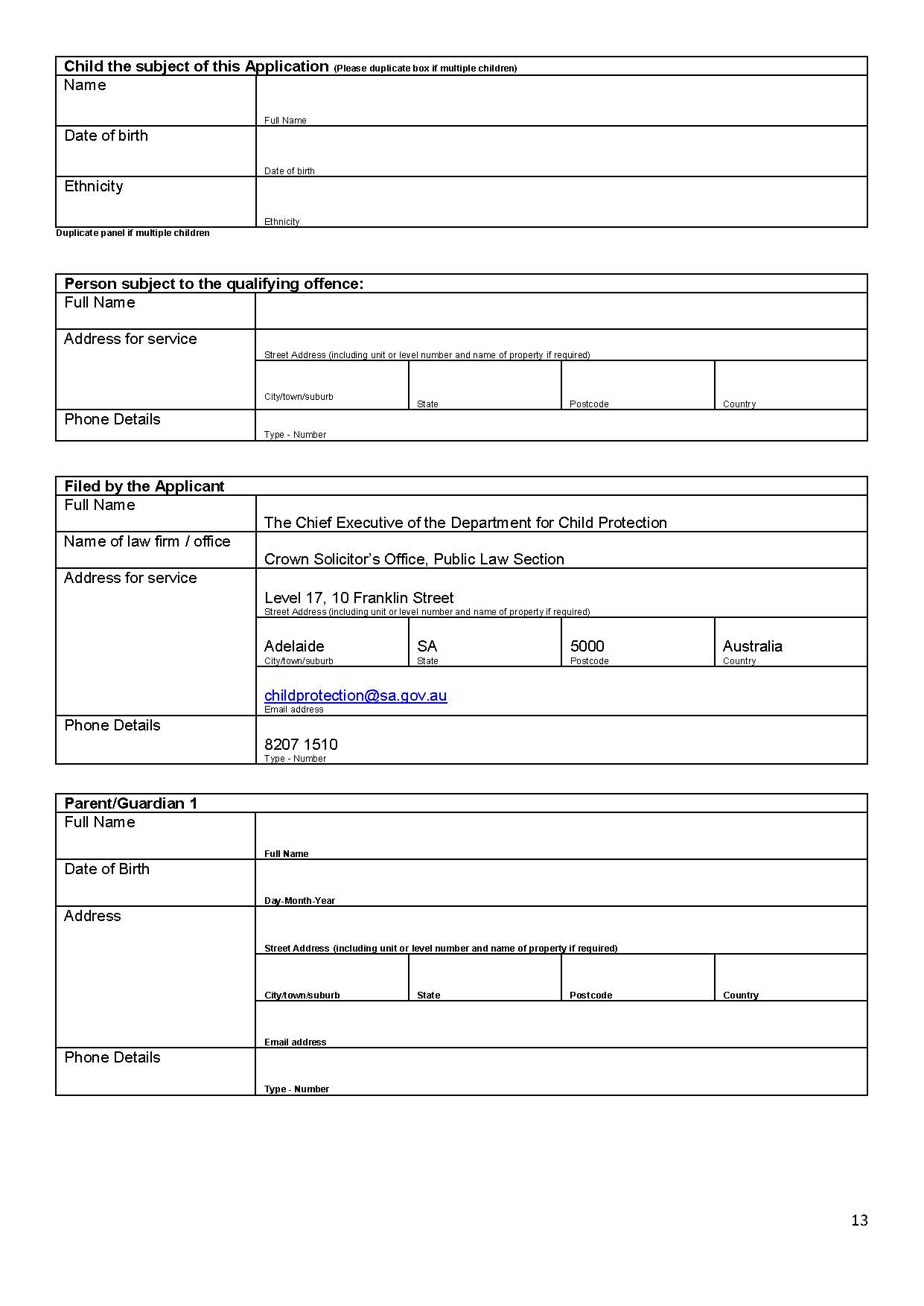 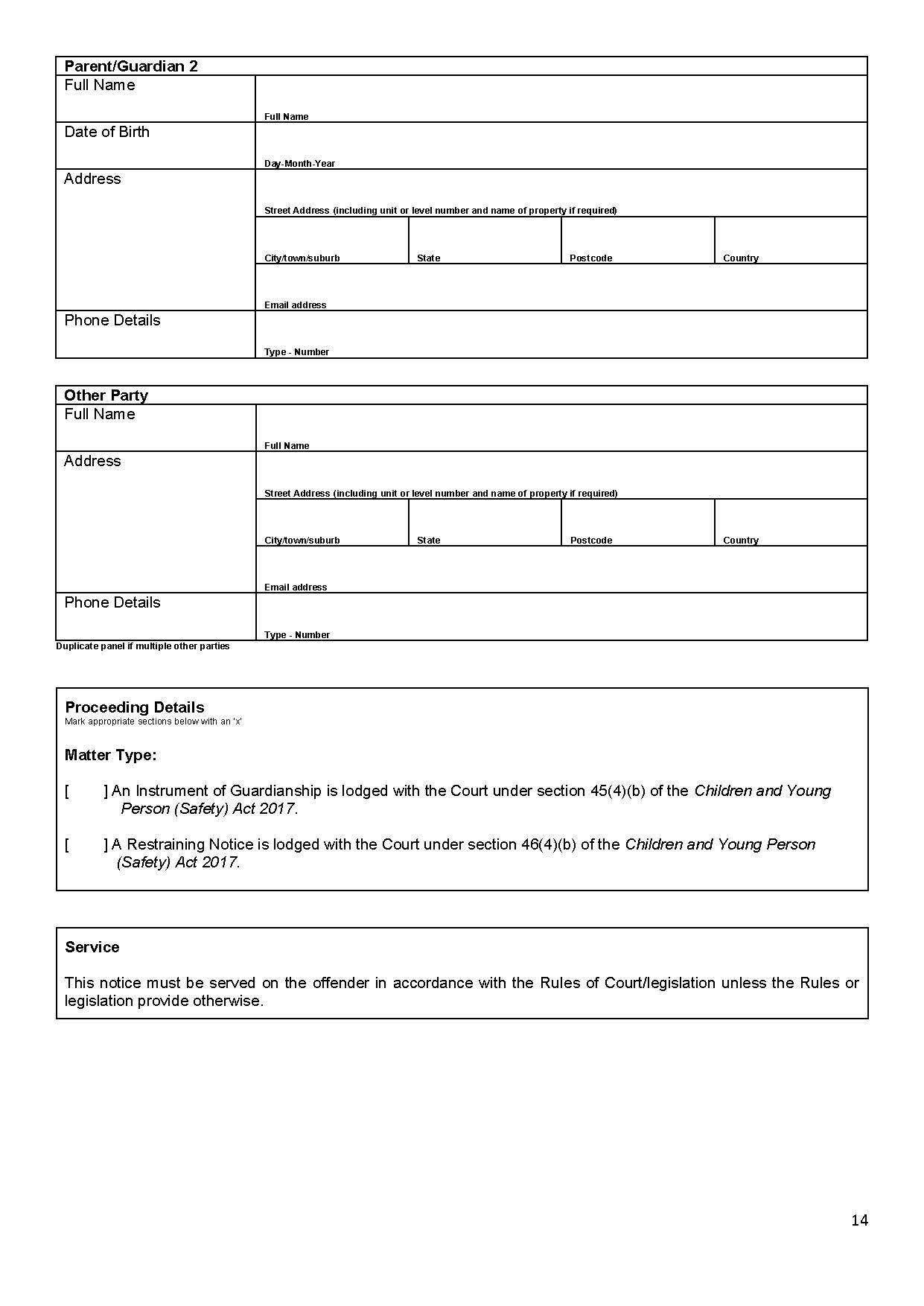 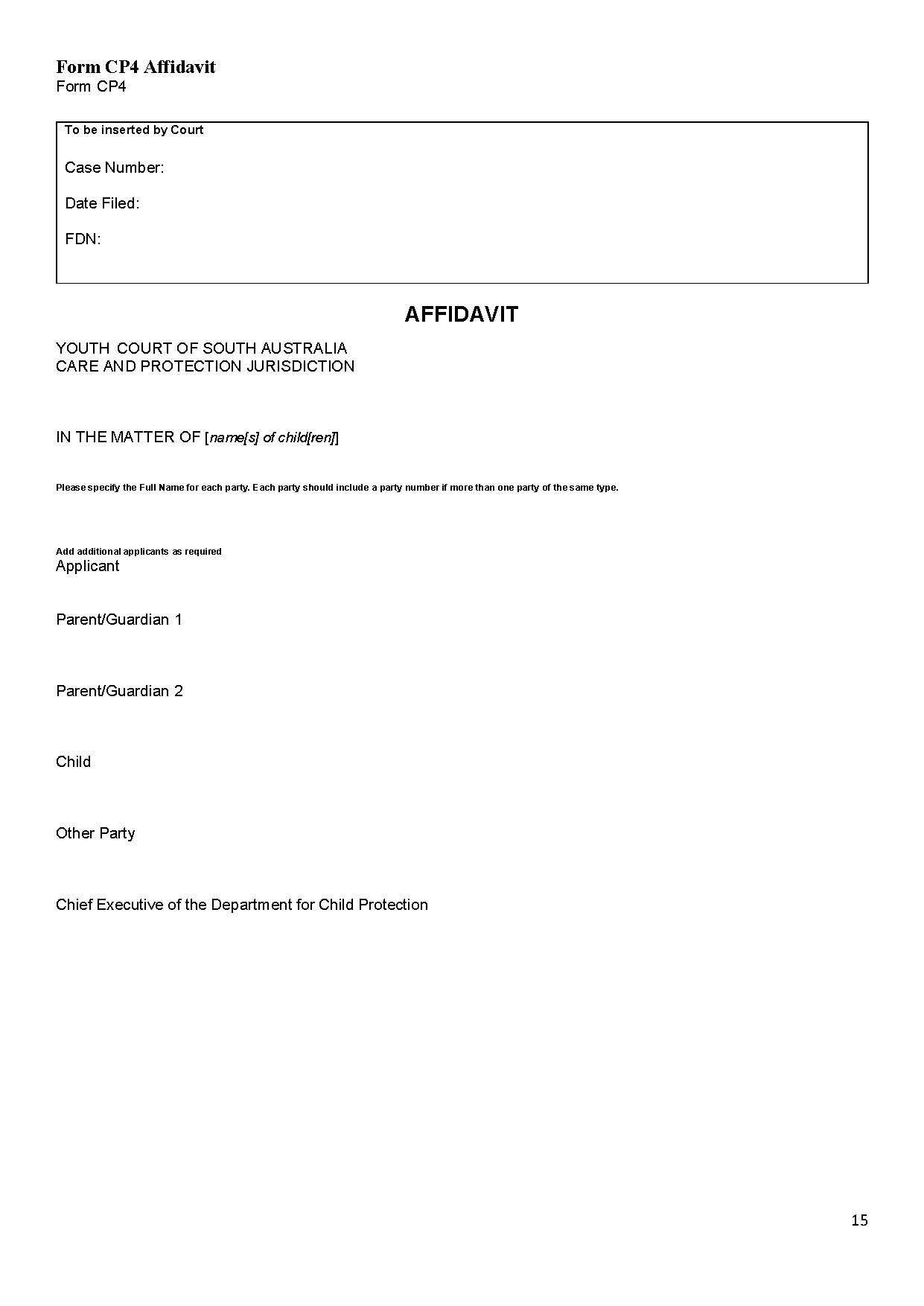 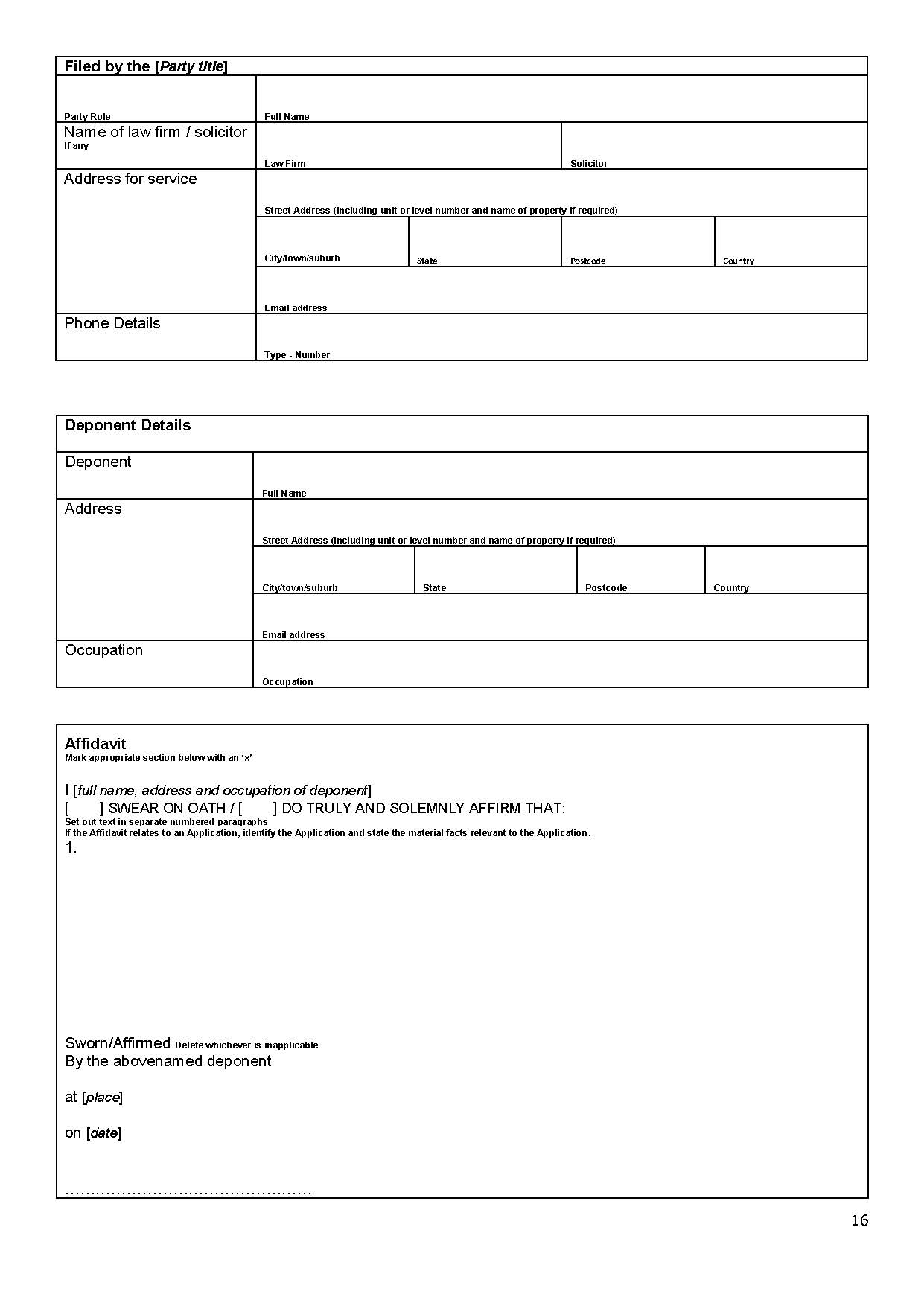 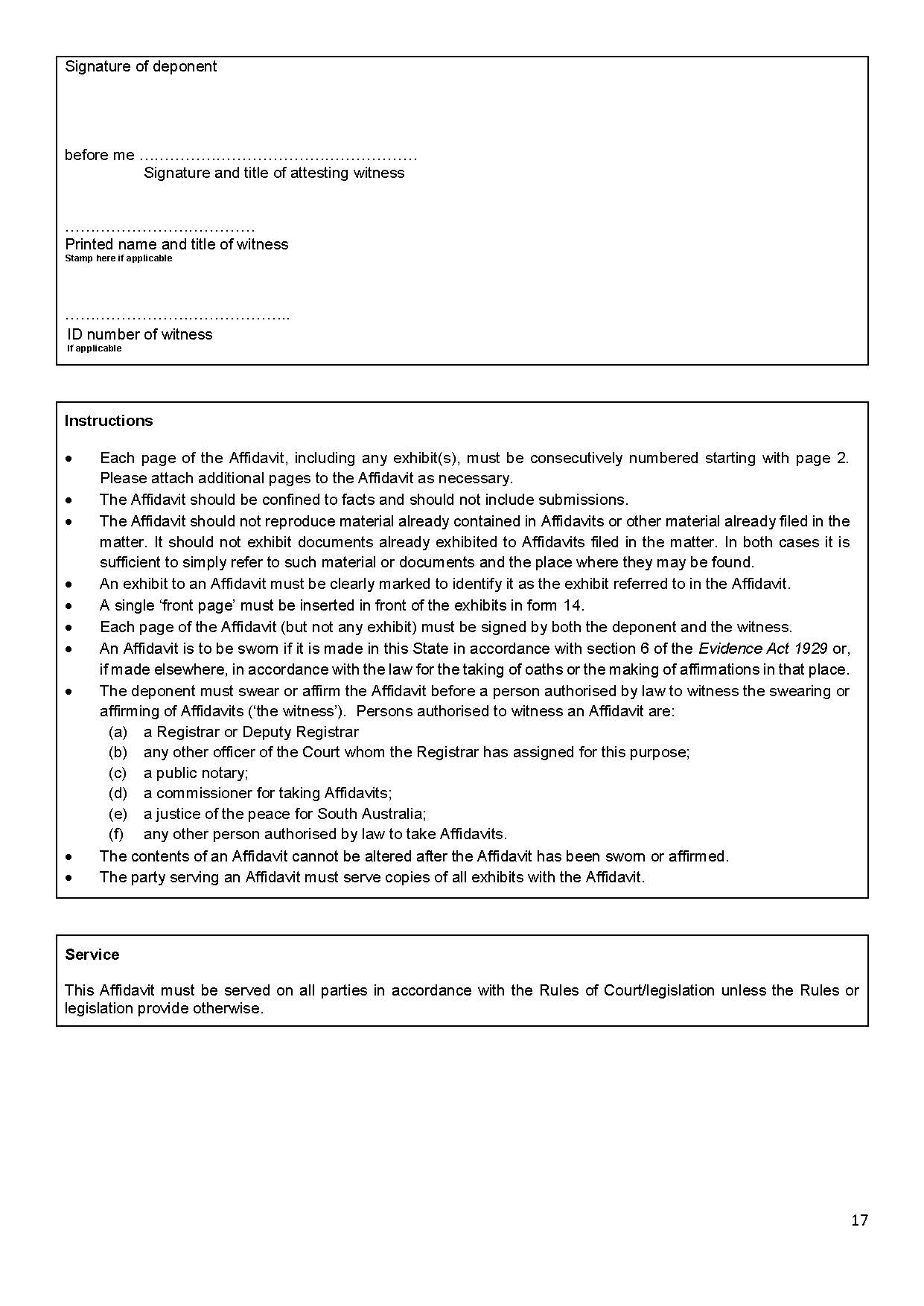 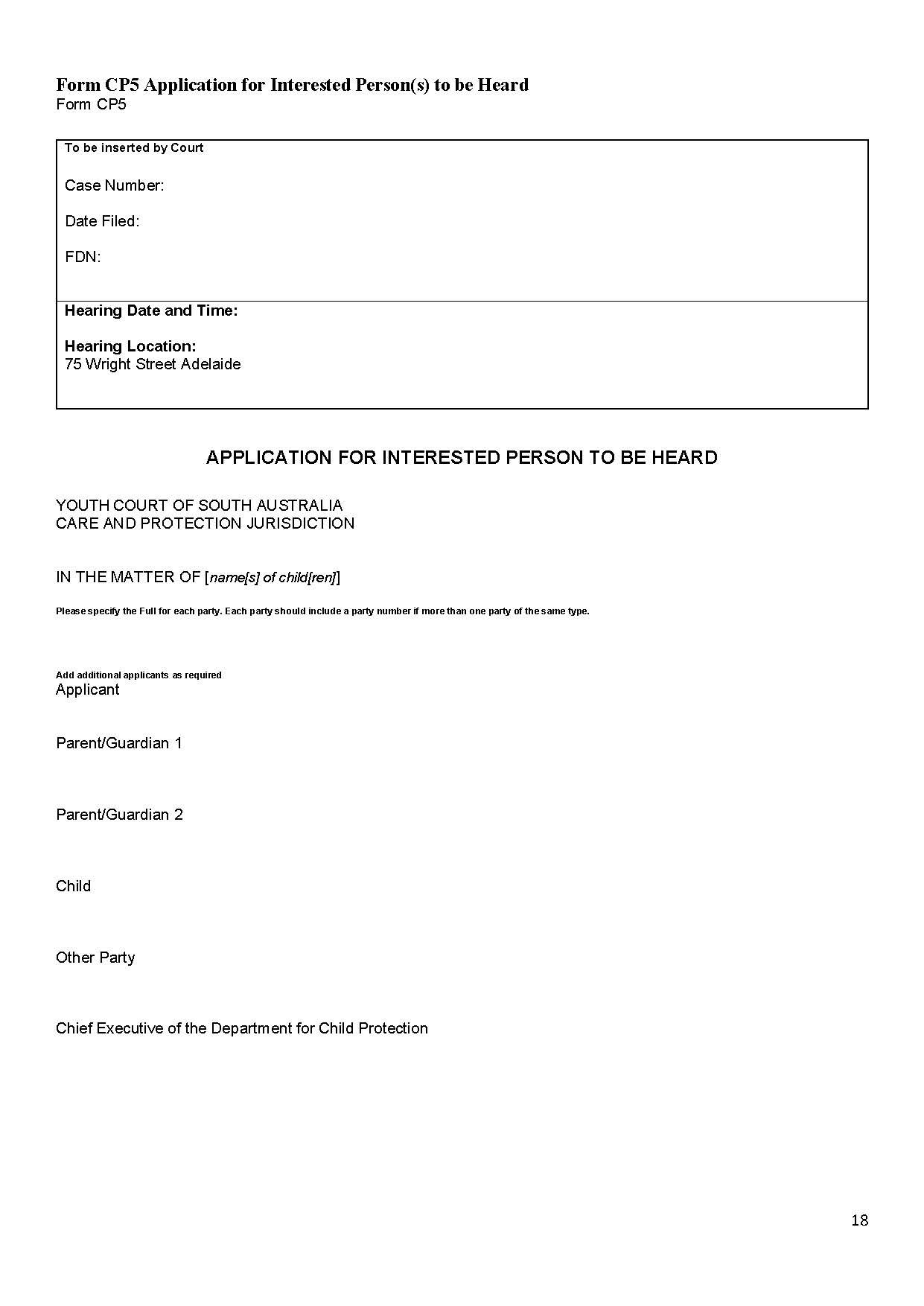 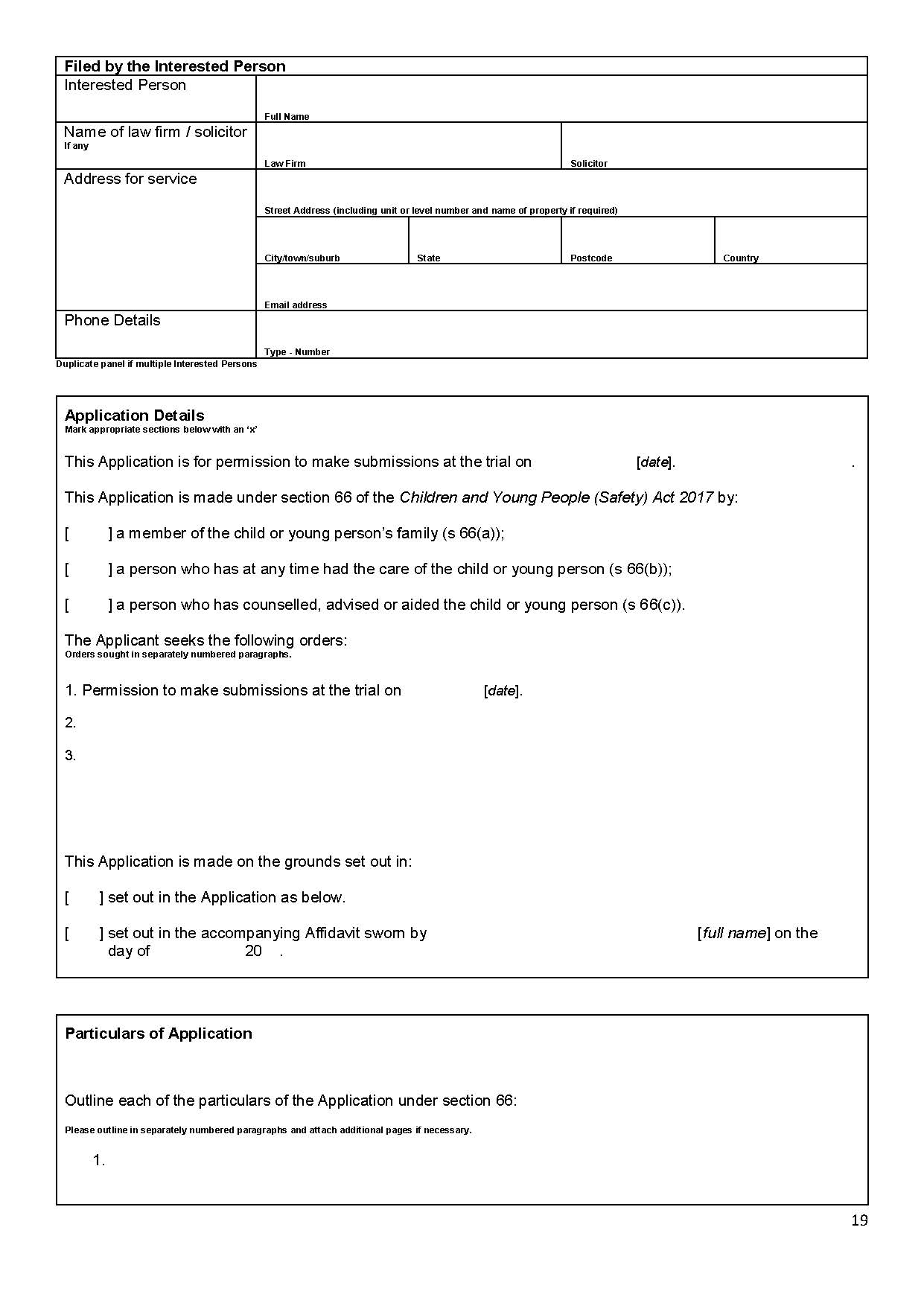 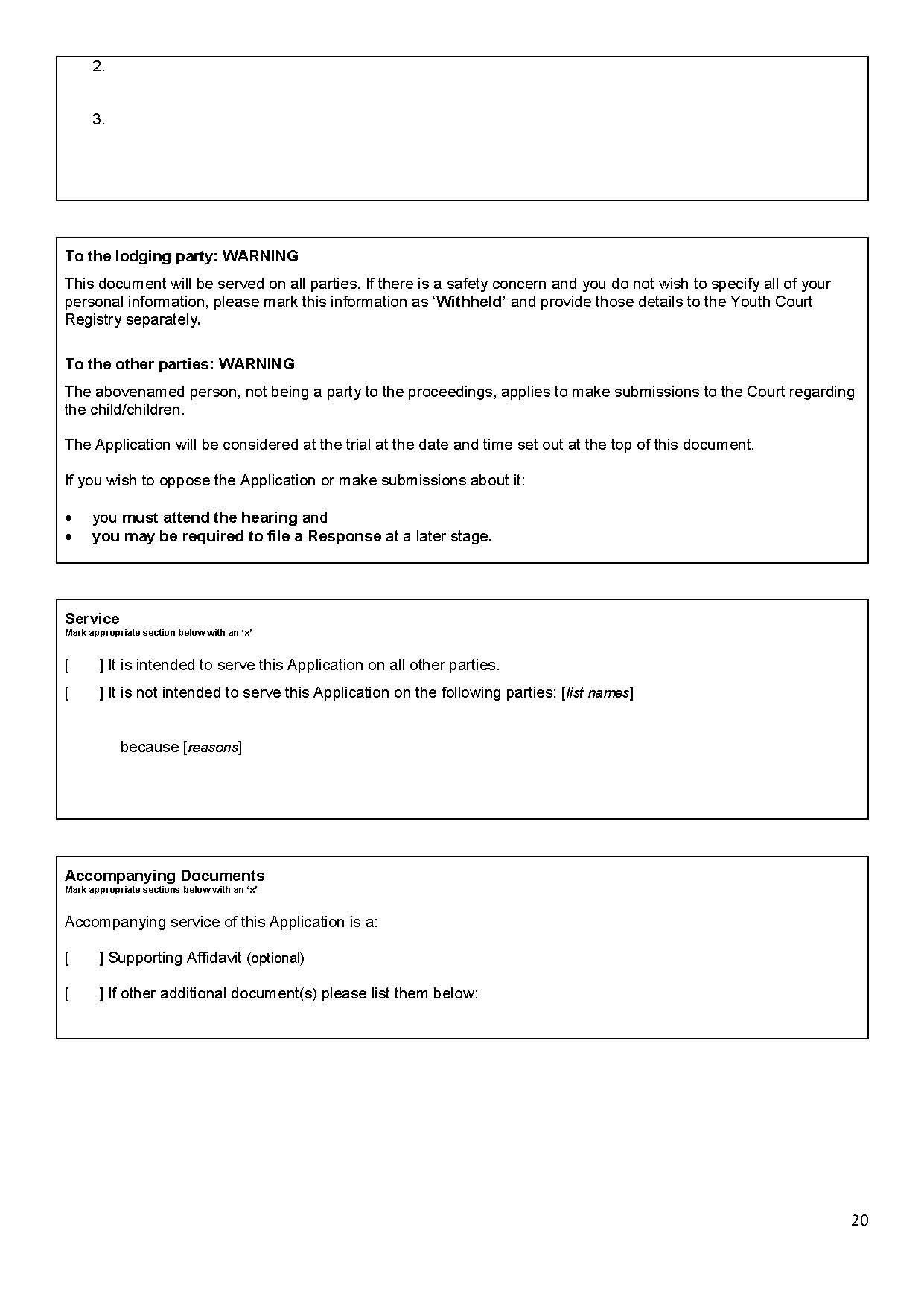 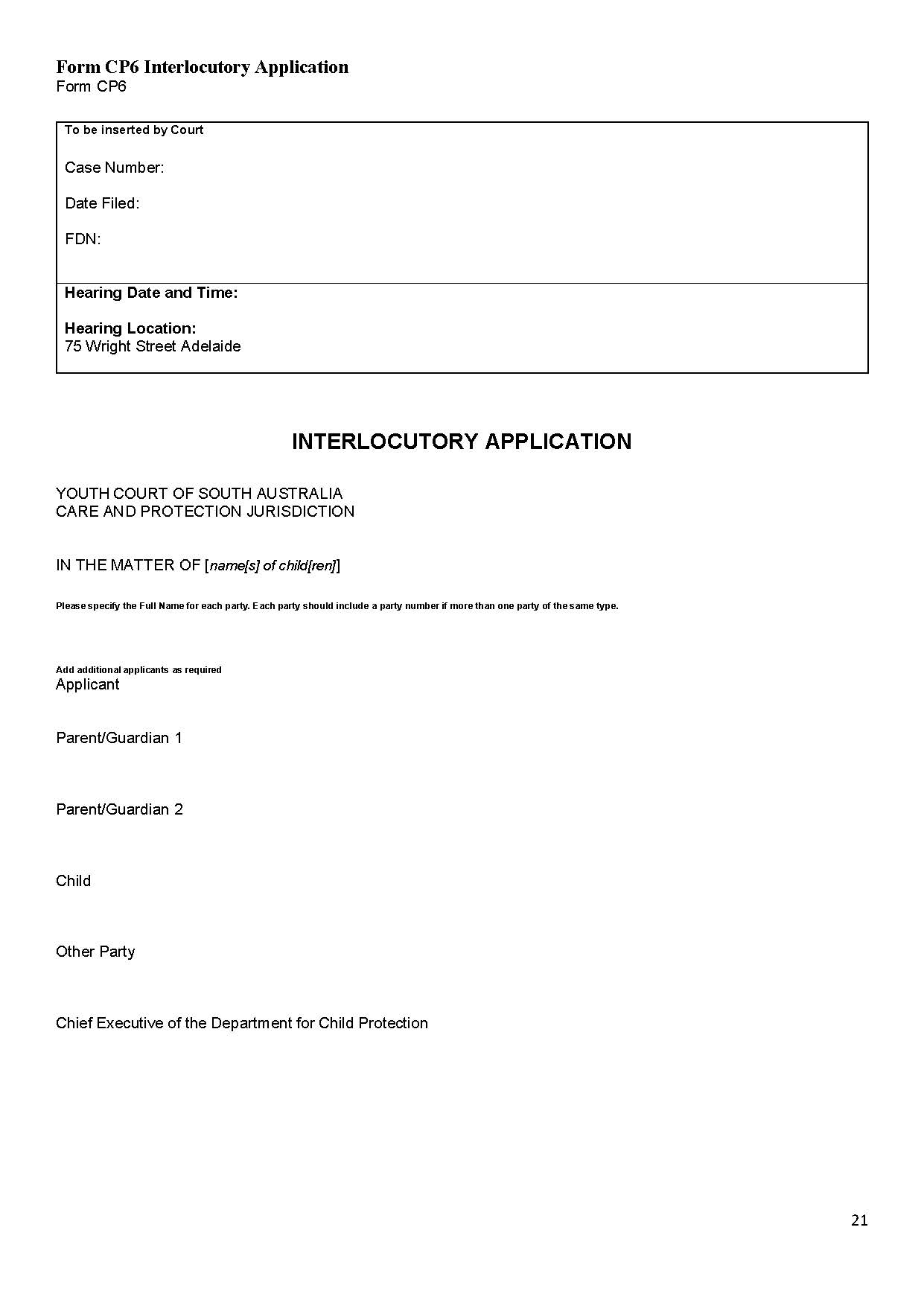 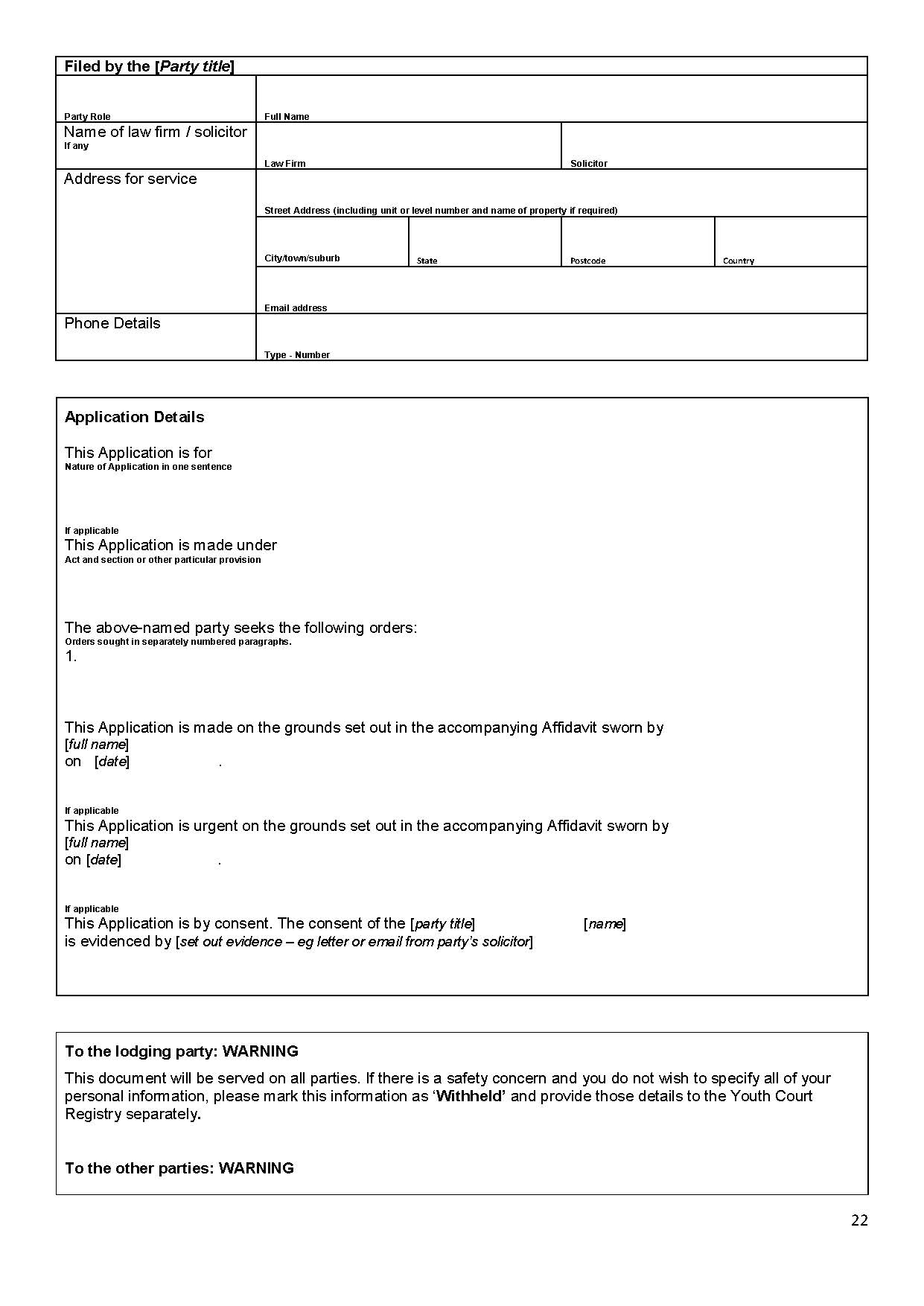 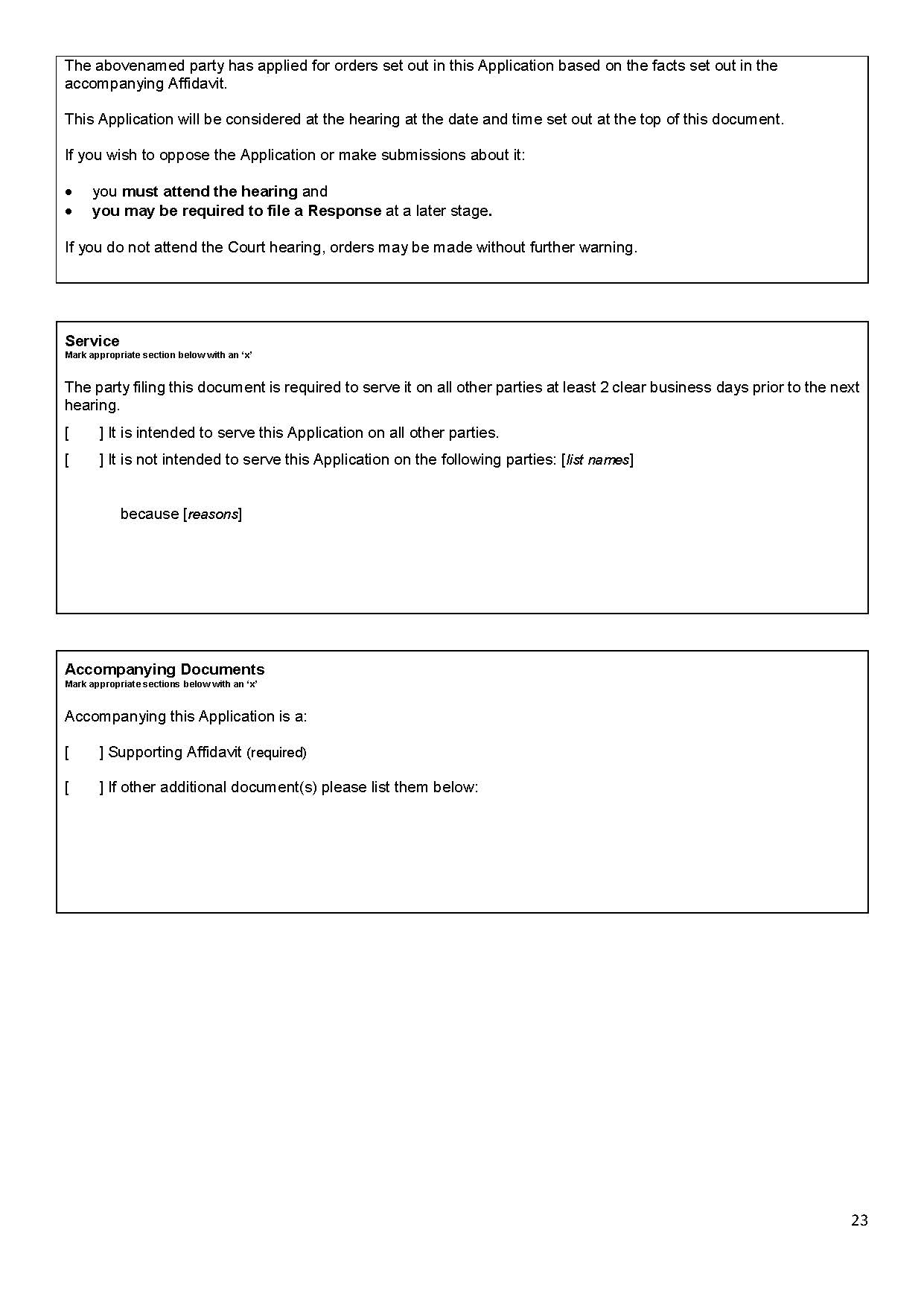 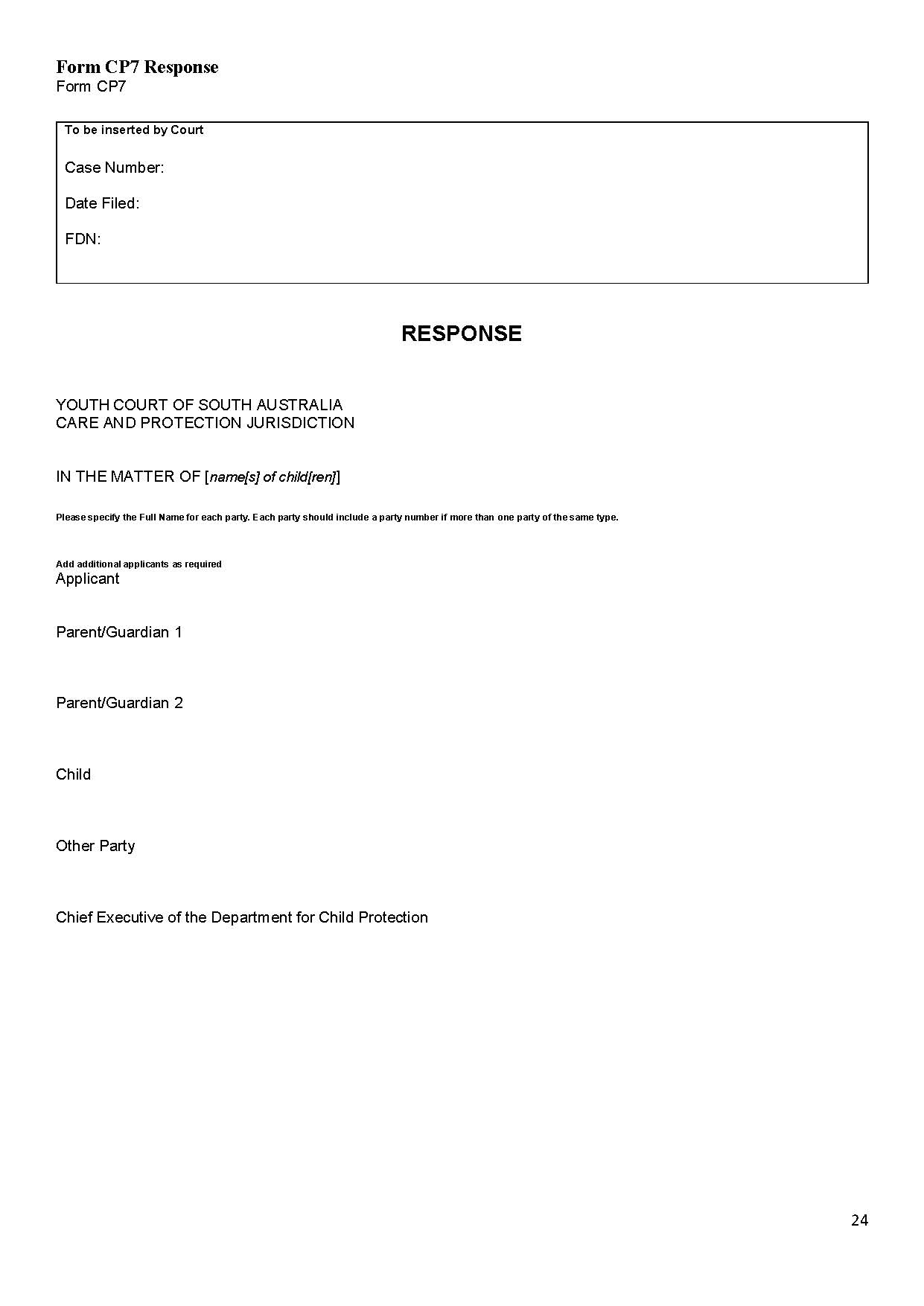 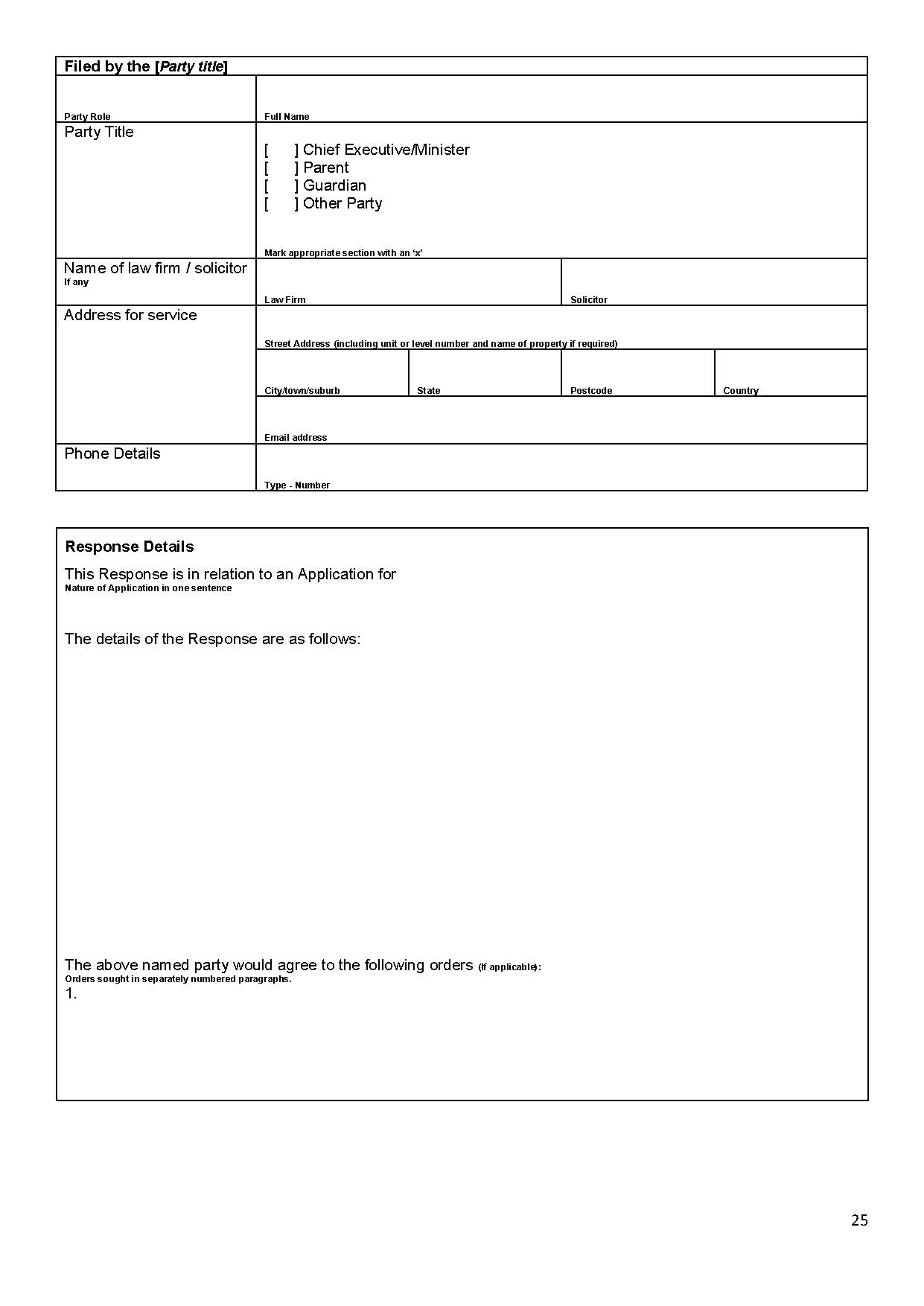 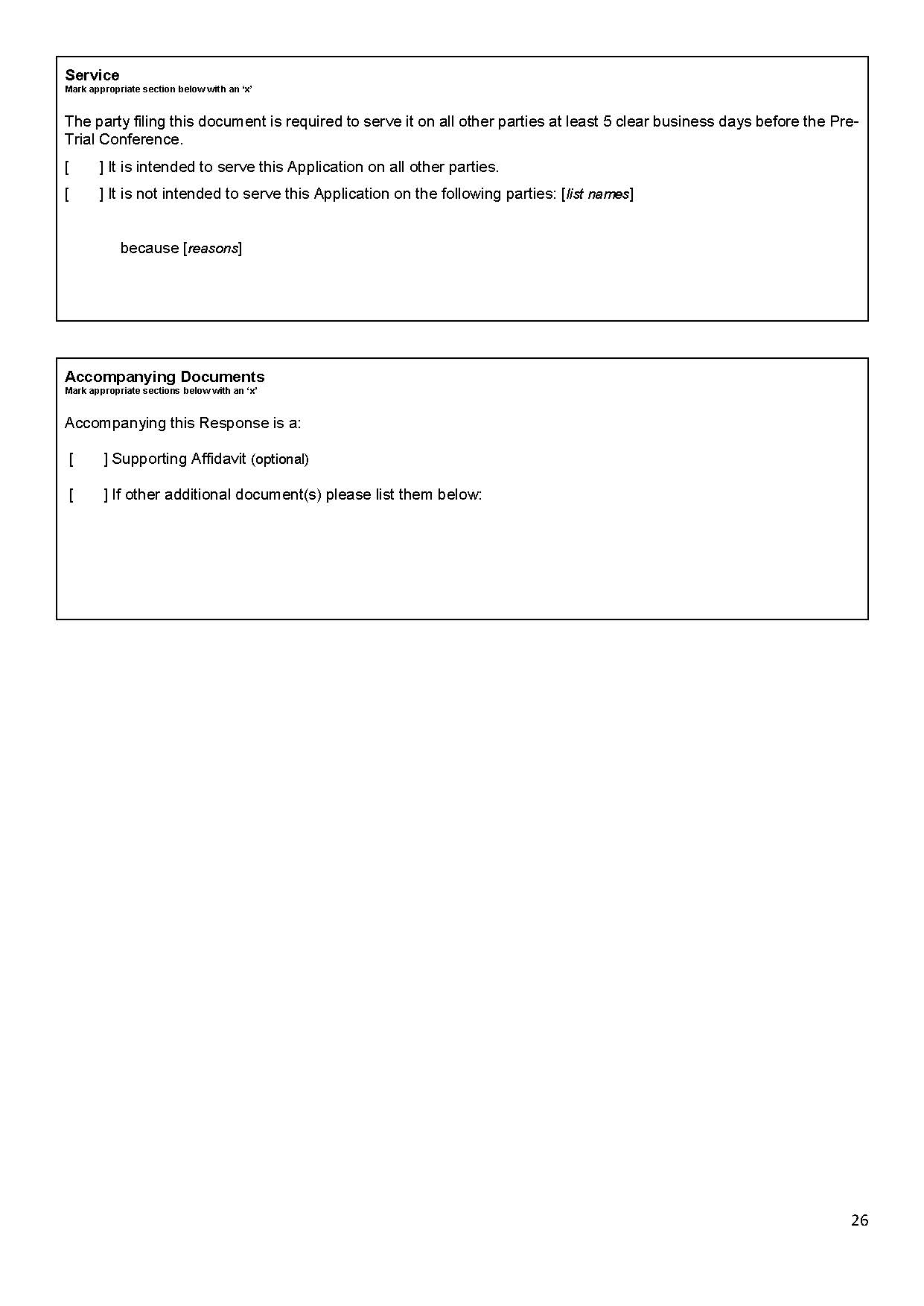 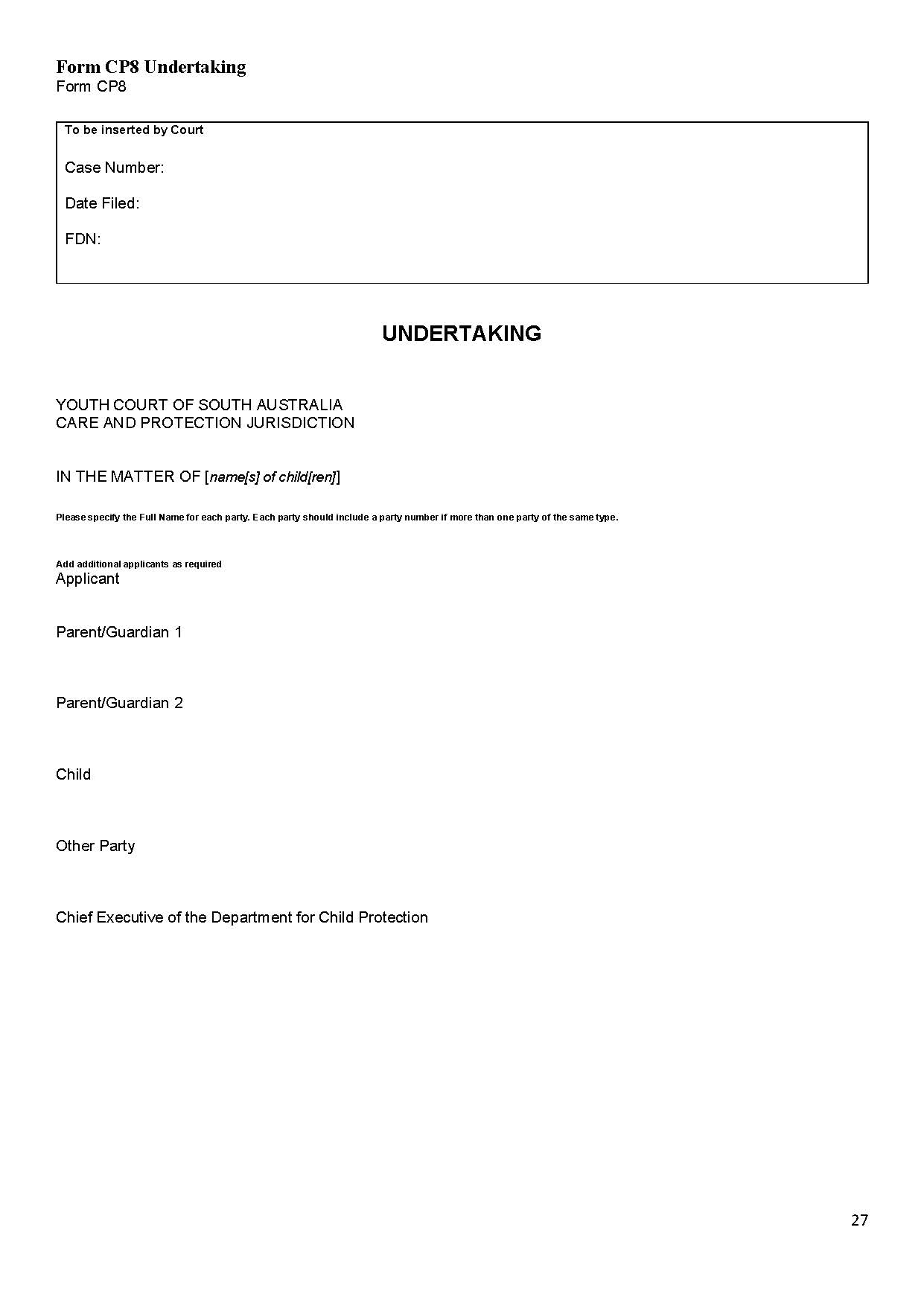 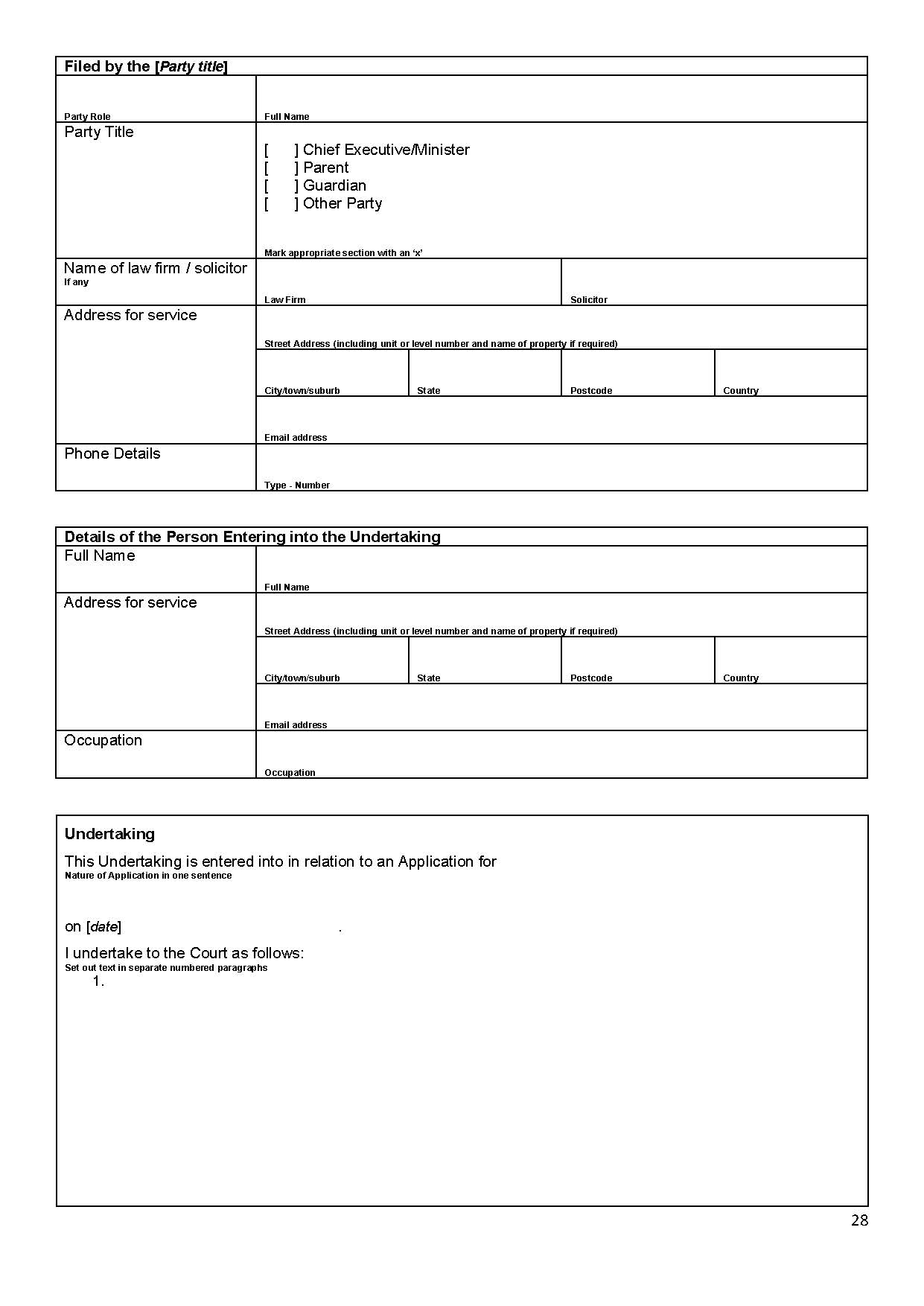 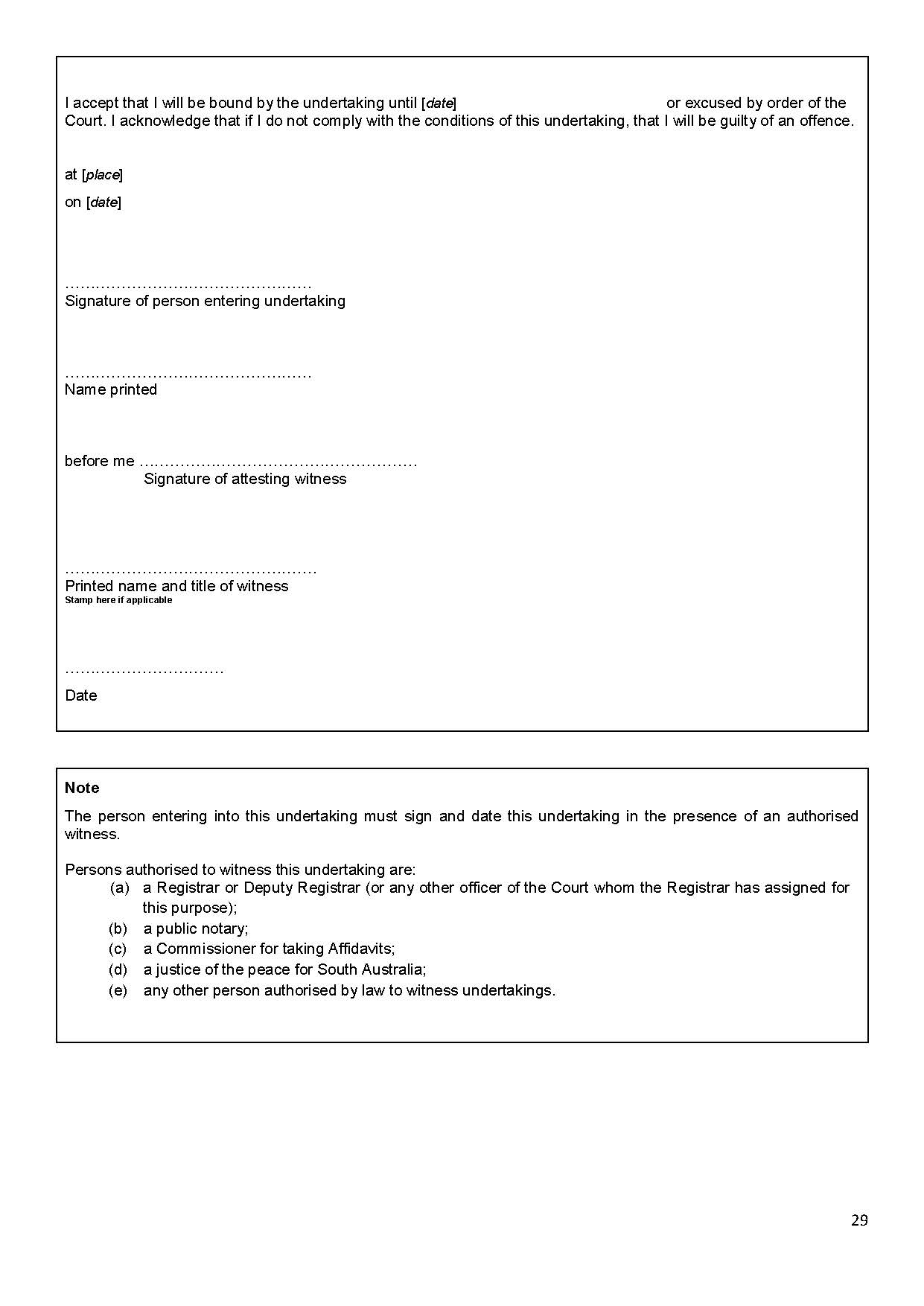 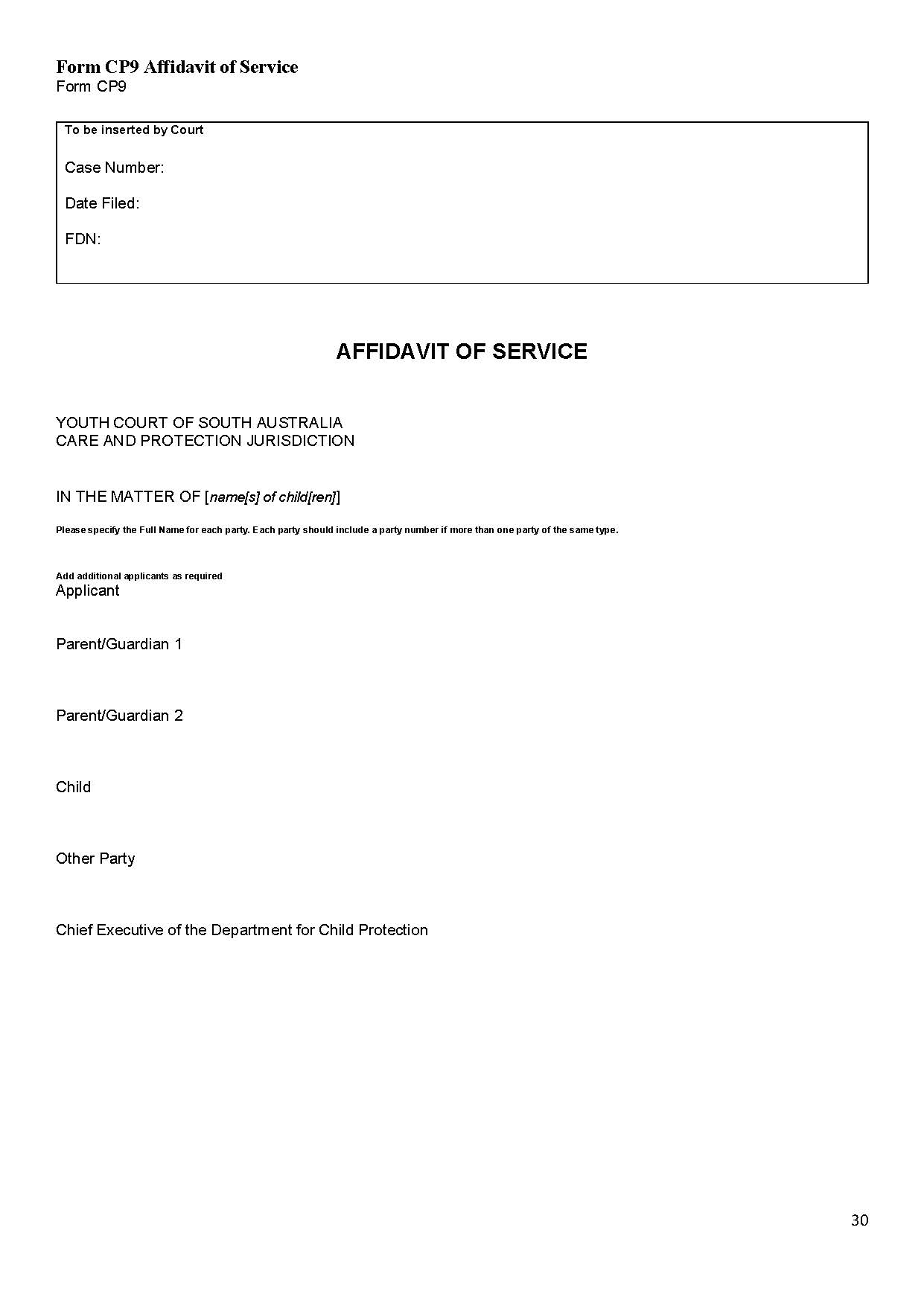 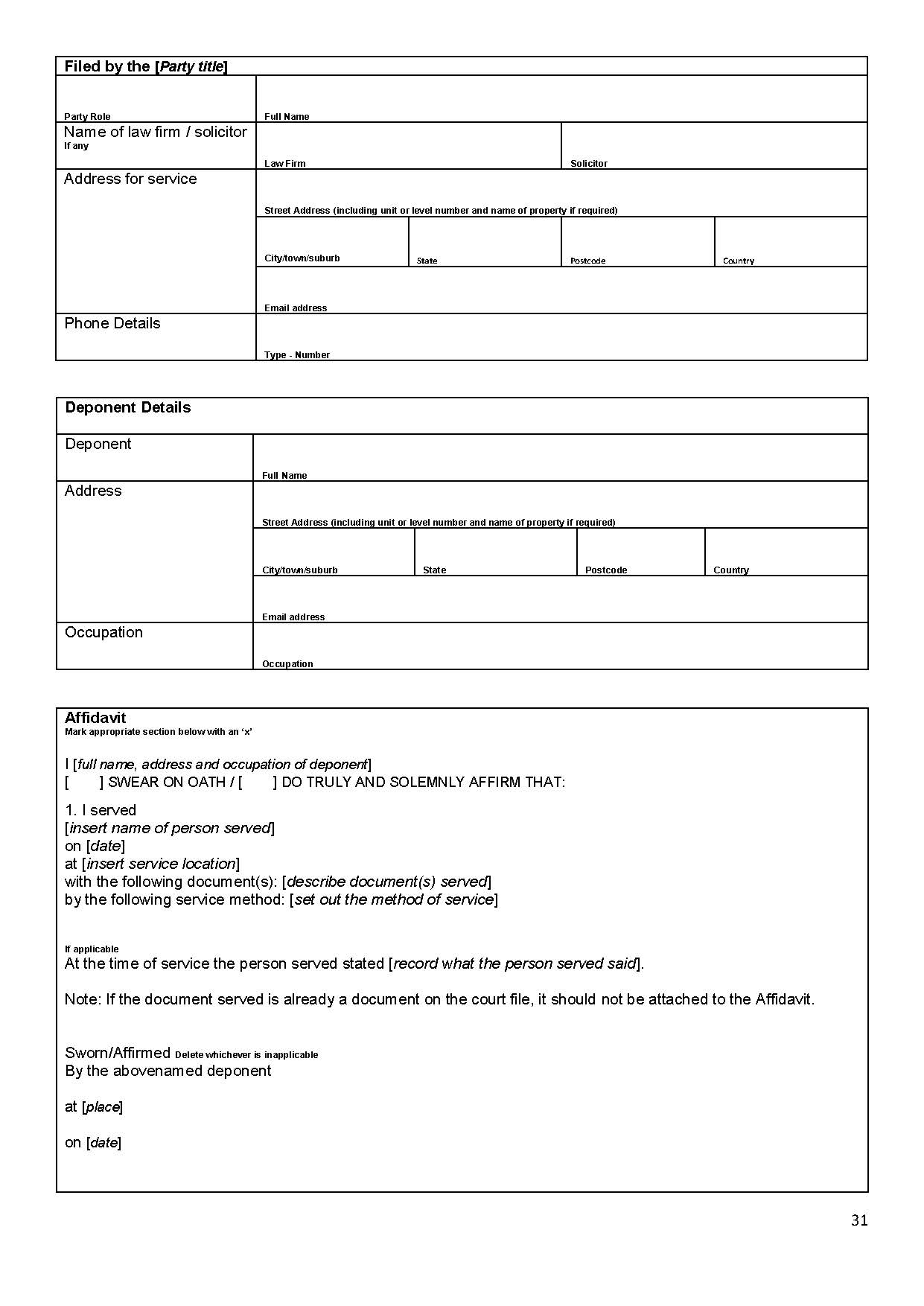 Dated: 17 June 2020 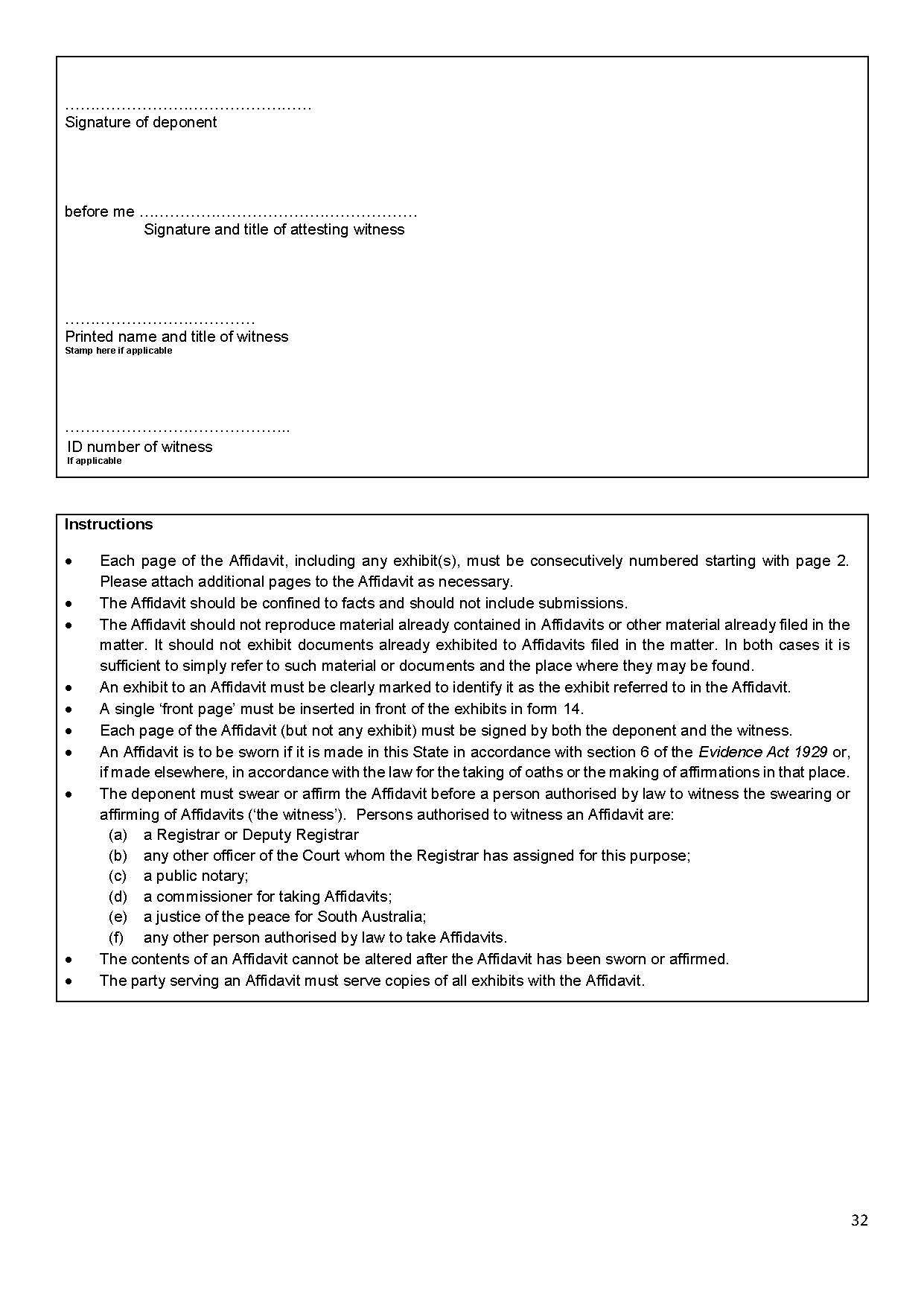 Eldridge P.Davis L.White D.Koehn O.State Government InstrumentsCasino Act 1997Notice Under Section 3(1)Definition of Gaming AreasTAKE notice that pursuant to Section 3(1) of the Casino Act 1997, the “Gaming Areas” defined as being a gaming area or part of a gaming area within the casino premises will as from 1 July 2020 be re-defined by the Liquor and Gambling Commissioner.The following plans indicate such parts of the casino premises (previously defined by his Excellency the Governor in Executive Council and depicted by a purple line for information purposes only) which are to be regarded as being a gaming area, or part of a gaming area (previously defined and depicted by an orange line), and premium gaming area that is set aside for premium customers and depicted by a light blue line which shall only be accessible to other customers in accordance with Clause 8.7 of the Adelaide Casino Approved Licensing Agreement.Dated: 23 June 2020Dini SoulioLiquor and Gambling CommissionerSchedule 1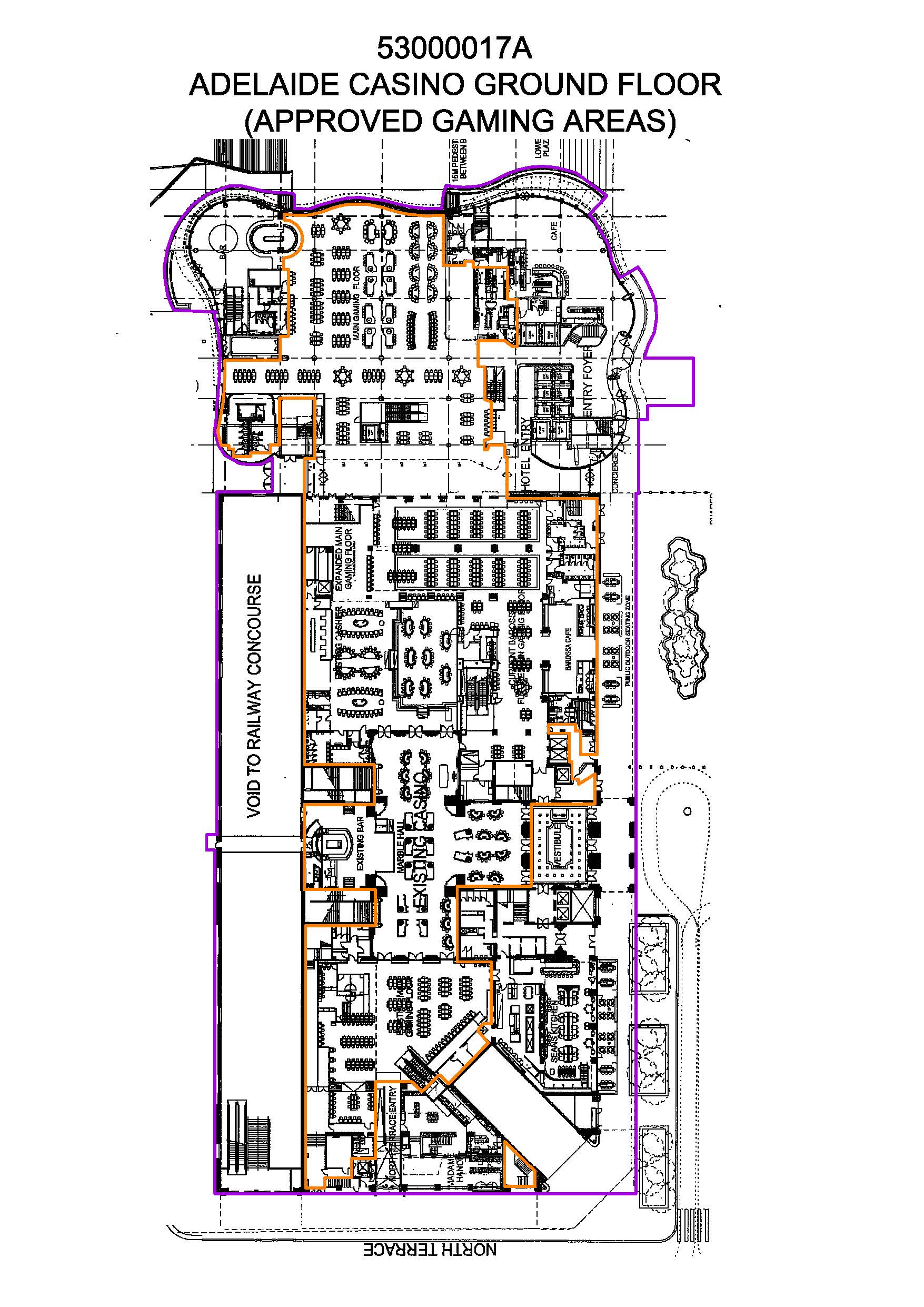 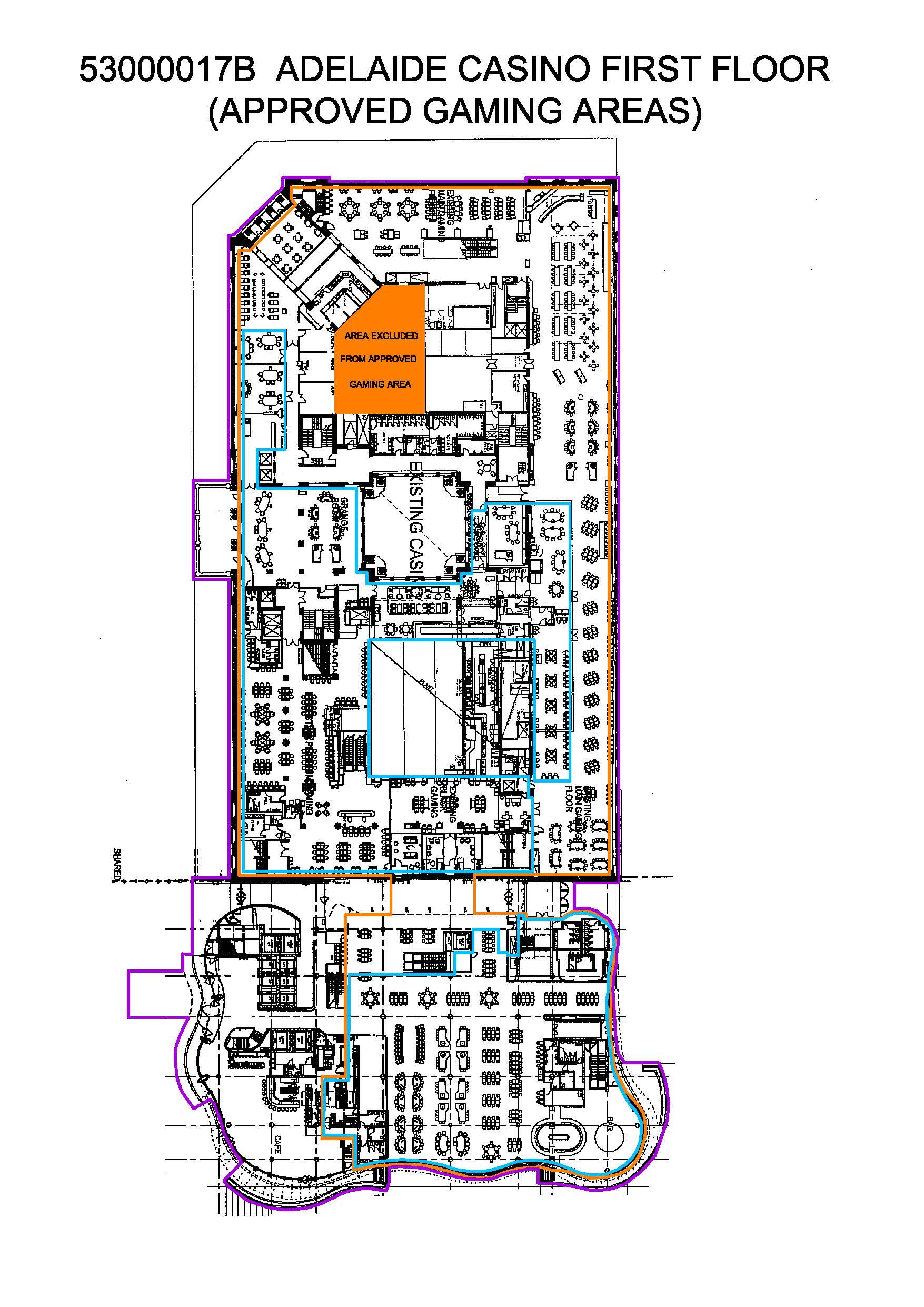 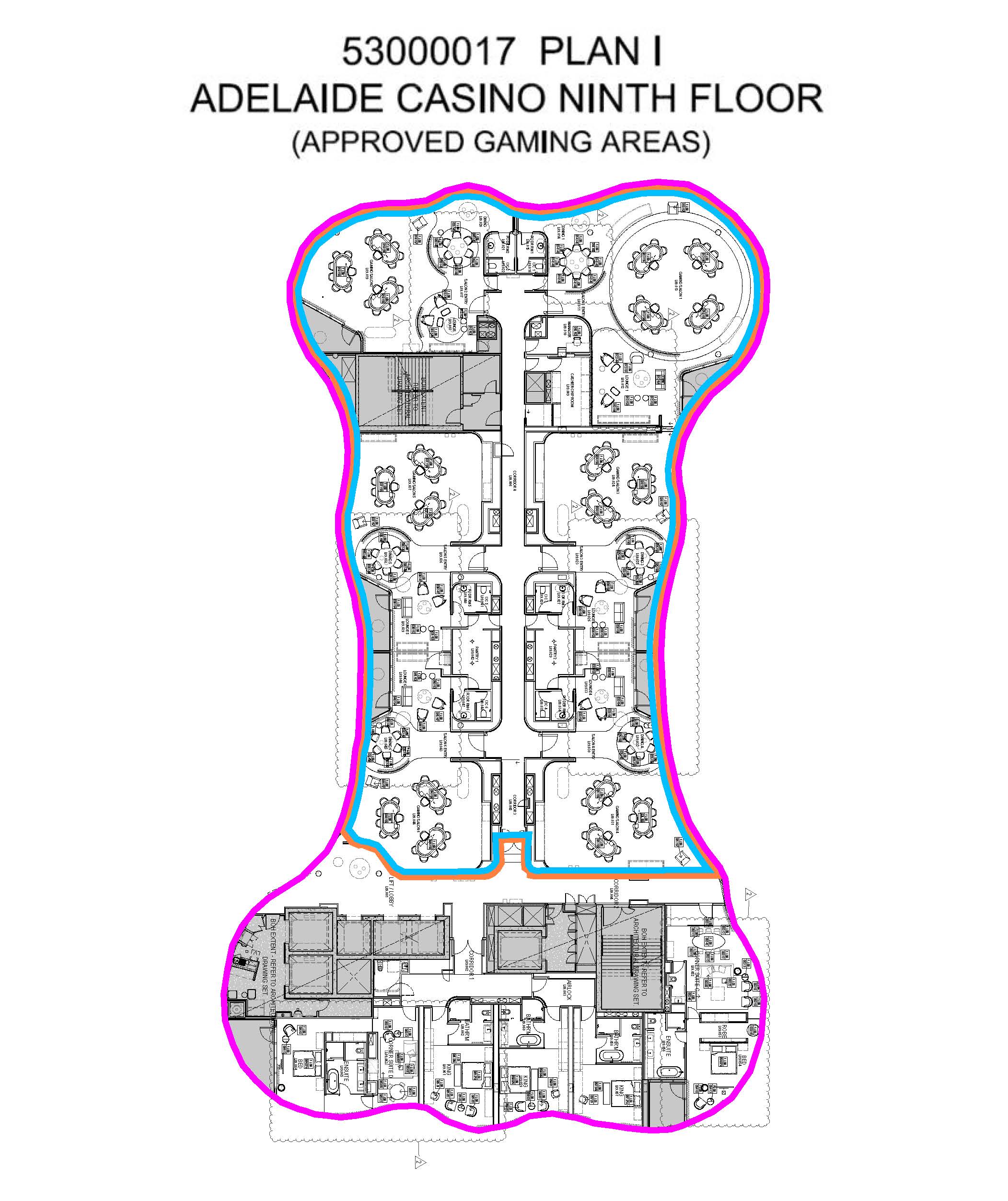 Controlled Substances (Poisons) Regulations 2011Regulation 33(2)(c) Approved Electronic Communication—Digital Image of PrescriptionI, Stephen Wade, MLC, Minister for Health and Wellbeing:1.	Pursuant to regulation 3(1) of the Controlled Substances (Poisons) Regulations 2011, hereby determine that the electronic transmission of a digital image of a prescription is an approved electronic communication for the purpose of the definition of this term in the Regulations.2.	Pursuant to regulation 33(10) of the Controlled Substances (Poisons) Regulations 2011, hereby determine that the following requirements must be complied with by a prescriber if the prescriber gives a pharmacist a prescription by an approved electronic communication which is an electronic transmission of a digital image of the prescription:a.	The prescription can only be for a patient prescribed a Schedule 4 medicine as the result of a telehealth attendance or phone attendance.b.	The prescription given to the pharmacist by electronic transmission must be a digital image of the prescription.c.	The prescription must be given directly to the pharmacist by the prescriber (or an employee acting in accordance with the instruction of the prescriber) and cannot be given via the patient or any other intermediary.d.	The provisions of the National Health (COVID-19 Supply of Pharmaceutical Benefits) Special Arrangement 2020 made under section 100 of the National Health Act 1953 (Cth) must be complied with by the prescriber (whether or not the drug is a pharmaceutical benefit).e.	The original prescription must be retained by the prescriber for two years.f.	The original prescription must be produced by the prescriber at the request of an authorised officer under the Controlled Substances Act 1984.For the purposes of this Instrument:•	digital image of a prescription means an unaltered photo image of the original prescription or an unaltered photo image of a copy of the original prescription•	phone attendance has the same meaning as in section 5 of the Health Insurance (Section 3C General Medical Services – COVID-19 Telehealth and Telephone Attendances) Determination 2020 made under subsection 3C(1) of the Health Insurance Act 1973 (Cth).•	telehealth attendance has the same meaning as in section 5 of the Health Insurance (Section 3C General Medical Services – COVID-19 Telehealth and Telephone Attendances) Determination 2020 made under subsection 3C(1) of the Health Insurance Act 1973 (Cth).This Instrument comes into effect on the day on which it is made and continues in force until midnight on 30 September 2020 unless earlier revoked.Dated: 18 June 2020Hon Stephen Wade MLCMinister for Health and WellbeingControlled Substances (Poisons) Regulations 2011Regulation 33(5) Revocation of Exemption—Electronic Transmission of Digital Image of PrescriptionI, Naomi Burgess, Interim Chief Pharmacist, System Leadership and Design, Department for Health and Wellbeingexercising the power of the Minister delegated to the Chief Executive, Department for Health and Wellbeing by instrument dated 27 November 2019, and further delegated to me by the Chief Executive, Department for Health and Wellbeing by instrument dated 24 February 2020;pursuant to section 62A of the Controlled Substances Act 1984 and Regulations 33(5) and 56 of the Controlled Substances (Poisons) Regulations 2011; hereby revoke the exemption to prescribers from the requirement in Regulation 33(3)(c)(ii) to forward the written prescription to the pharmacist as soon as practicable after giving a prescription by electronic transmission granted on 9 April 2020. The revocation of this exemption comes into effect at midnight on 18 June 2020.Dated: 18 June 2020Naomi BurgessChief PharmacistSystem Leadership and DesignDepartment of Health and WellbeingCOVID-19 Emergency Response Act 2020South AustraliaCOVID-19 Emergency Response Supported Residential Facilities Expiry Notice 2020under section 6(1)(a) of the COVID-19 Emergency Response Act 20201—Short titleThis notice may be cited as the COVID-19 Emergency Response Supported Residential Facilities Expiry Notice 2020.2—CommencementThis notice has effect on the day on which it is made.3—InterpretationIn this notice, unless the contrary intention appears—Act means the COVID-19 Emergency Response Act 2020.4—ExpirySection 10(1)(i) of part 2 of the Act will expire on the commencement of this notice.Signed by the Attorney-Generalon 24 June 2020Education and Children's Services Act 2019South AustraliaEducation and Children's Services (Fees) Notice 2020under the Education and Children's Services Act 20191—Short titleThis notice may be cited as the Education and Children's Services (Fees) Notice 2020.Note—This is a fee notice made in accordance with the Legislation (Fees) Act 2019.2—CommencementThis notice has effect on 1 July 2020.3—InterpretationIn this notice, unless the contrary intention appears—Act means the Education and Children's Services Act 2019;CPI means the Consumer Price Index (All Groups) for the City of Adelaide published by the Australian Bureau of Statistics;relevant indexation factor means—1; orthe quotient obtained by dividing the CPI for the quarter ending 30 June in the year immediately preceding the year for which a particular fee is payable by the CPI for the quarter ending 30 June 2019,whichever is the greater.For the purposes of this notice, if the amount of a prescribed fee purports to be indexed, the amount of that prescribed fee will be taken to be—until 30 June 2021—the amount so prescribed; andin relation to the period of 12 months commencing on 1 July 2021 or any subsequent year—the amount of the prescribed fee for the preceding period of 12 months ending on 30 June multiplied by the relevant indexation factor.4—FeesFor the purposes of the Act, the fees set out in Schedule 1 are prescribed.The Minister or the Board may waive or remit the whole or any part of a fee payable under the Act.Schedule 1—FeesMade by the Minister for Educationon 11 June 2020Essential Services Commission Act 2002Electricity Distribution Code NOTICE is hereby given that:1.	Pursuant to section 28(2) of the Essential Services Commission Act 2002, the Essential Services Commission has varied the Electricity Distribution Code (designated as EDC/13) to apply to the electricity industry, a regulated industry under the Electricity Act 1996.2.	The Electricity Distribution Code, as varied, will take effect on and from 1 July 2020.3.	A copy of the Electricity Distribution Code as varied may be inspected or obtained from the Essential Services Commission, Level 1, 151 Pirie Street, Adelaide and is also available at www.escosa.sa.gov.au.4.	Queries in relation to the variation to the Electricity Distribution Code may be directed to the Essential Services Commission, Level 1, 151 Pirie Street, Adelaide. Telephone (08) 8463 4444, Freecall 1800 633 592 or email escosa@escosa.sa.gov.au. Execution:The varied Electricity Distribution Code was executed by the Chief Executive Officer of the Essential Services Commission with due authority on 22 June 2020.A. WilsonChief Executive OfficerAuthorised signatoryEssential Services CommissionEssential Services Commission Act 2002Price Determination, Water Retail Code—Major retailers and Water Industry Rule No. 1—Excluded Retail ServicesNOTICE is hereby given that:1.	Pursuant to section 25(1) of the Essential Services Commission Act 2002, the Essential Services Commission has made a price determination, as authorised by section 35 of the Water Industry Act 2012 (Price Determination). The Price Determination:(a)	applies to the South Australian Water Corporation, established under the South Australian Water Corporation Act 1994, for the period 1 July 2020 to 30 June 2024, and(b)	sets:(i)		a four year revenue cap for drinking water retail services(ii)	a four year revenue cap for sewerage retail services, and(iii)		specifies pricing principles that must be complied with in setting prices for excluded retail services.2.	Pursuant to section 28(2) of the Essential Services Commission Act 2002, the Essential Services Commission has varied the Water Retail Code – Major Retailers (designated as WRC-MR/03) to apply to the water industry, a regulated industry under the Water Industry Act 2012. The Water Retail Code – Major retailers, as varied, will take effect on and from 1 July 2020.3.	Pursuant to section 28(2) of the Essential Services Commission Act 2002, the Essential Services Commission has revoked the Water Industry Rule No. 1 – Excluded Retail Services (designated as WIR/01), such revocation to take effect on and from 1 July 2020.4.	Copies of the Price Determination and Water Retail Code - Major retailers may be inspected or obtained from the Essential Services Commission, Level 1, 151 Pirie Street, Adelaide and are also available at www.escosa.sa.gov.au.5.	Queries in relation to the Price Determination, Water Retail Code - Major retailers or the revocation of Water Industry Rule No. 1– Excluded Retail Services, may be directed to the Essential Services Commission, Level 1, 151 Pirie Street, Adelaide. Telephone (08) 8463 4444, Freecall 1800 633 592 or email escosa@escosa.sa.gov.au.Execution:The Price Determination and Water Retail Code – Major retailers were executed by the Chief Executive Officer of the Essential Services Commission with due authority on 22 June 2020.A. WilsonChief Executive OfficerAuthorised signatoryEssential Services CommissionEvidence Act 1929Section 4(1)Communication PartnersTAKE notice that pursuant to section 4(1) of the Evidence Act 1929, a person from the class specified in Schedule 1 is approved for the purposes of providing assistance in proceedings to a witness with complex communication needs. Schedule 11.	Speech pathologists with Certified Practising Speech Pathologist membership of Speech Pathology Australia;2.	Registered occupational therapists;3.	Psychologists with general registration status with the Psychology Board of Australia; 4.	Developmental educators with full membership of Developmental Educators Australia Incorporated; and5.	Social workers with membership with the Australian Association of Social Workers.In addition to holding the relevant qualifications, the person must have a minimum of five years’ relevant experience working with people with complex communication needs and must have agreed in writing to comply with the relevant Code of Conduct.Dated: 21 June 2020Vickie Ann ChapmanAttorney-GeneralFisheries Management (Prawn Fisheries) Regulations 2017Fishing Run for the West Coast Prawn FisheryTAKE NOTE that pursuant to regulation 10 of the Fisheries Management (Prawn Fisheries) Regulations 2017, the notice dated 26 March 2019 on page 986 of the South Australian Government Gazette on 04 April 2019 prohibiting fishing activities in the West Coast Prawn Fishery is HEREBY varied such that it will not be unlawful for a person fishing pursuant to a West Coast Prawn Fishery licence to use prawn trawl nets in the areas specified in Schedule 1, during the period specified in Schedule 2, and under the conditions specified in Schedule 3.Schedule 1The waters of the West Coast Prawn Fishery.Schedule 2Commencing at sunset on 19 June 2020 and ending at sunrise on 28 June 2020.Schedule 3Each licence holder must ensure that a representative sample of catch (a 'bucket count') is taken at least 3 times per night during the fishing activity.Each 'bucket count' sample must be accurately weighed to 7kg where possible and the total number of prawns contained in the bucket must be recorded on the daily catch and effort return.Fishing must cease if one of the following limits is reached:A total of 14 nights of fishing are completedThe average catch per vessel, per night (for all 3 vessels) drops below 300 kg for two consecutive nightsThe average 'bucket count' for all vessels exceeds 240 prawns per bucket on any single fishing night in the Coffin Bay areaThe average 'bucket count' for all vessels exceeds 240 prawns per bucket on any single fishing night in the Venus Bay area.The fleet must nominate a person to provide a daily update by telephone or SMS message to the Prawn Fishery Manager on 0477 396 367, to report the average prawn catch and the average prawn 'bucket count' for all vessels operating in the fishery.No fishing activity may be undertaken after the expiration of 30 minutes from the prescribed time of sunrise and no fishing activity may be undertaken before the prescribed time of sunset for Adelaide (as published in the South Australian Government Gazette pursuant to the requirements of the Proof of Sunrise and Sunset Act 1923) during the period specified in Schedule 2.Dated: 18 June 2020Steve ShanksPrawn Fisheries ManagerDelegate of the Minister for Primary Industries and Regional DevelopmentFisheries Management (Prawn Fisheries) Regulations 2017Variation to Prohibition for the Spencer Gulf Prawn FisheryTAKE NOTE that pursuant to regulation 10 of the Fisheries Management (Prawn Fisheries) Regulations 2017, the notice dated 14 March 2020 on page 567 of the South Australian Government Gazette on 19 March 2020 prohibiting fishing activities in the Spencer Gulf Prawn Fishery, is hereby varied such that it will not be unlawful for a person fishing pursuant to a Spencer Gulf Prawn Fishery licence to use prawn trawl nets in the areas specified in Schedule 1, during the period specified in Schedule 2, and under the conditions specified in Schedule 3.Schedule 1The waters of the Spencer Gulf Prawn Fishery:1.	Except the northern closure area, which is defined as the area north of the following index points:1.	33	°	39.00	S	137	°	11.00	E2.	33	°	39.00	S	137	°	32.00	E3.	33	°	37.00	S	137	°	33.00	E4.	33	°	46.00	S	137	°	44.00	E2.	Except the area (Wallaroo Closure) within the following index points:1.	33	°	49.30	S	137	°	30.30	E2.	33	°	50.60	S	137	°	32.60	E3.	33	°	55.00	S	137	°	29.10	E4.	33	°	54.00	S	137	°	27.00	E	Then back to 13.	Except the southern closure area, which is defined as the area north of the following index points, except part b) below:1.	33	°	41.00	S	137	°	06.00	E2.	33	°	52.00	S	137	°	15.00	E3.	33	°	54.00	S	137	°	09.00	E4.	33	°	57.00	S	137	°	13.00	E5.	34	°	14.00	S	136	°	57.00	E6.	34	°	23.00	S	136	°	57.00	E7.	34	°	36.00	S	136	°	44.00	E8.	34	°	36.00	S	136	°	34.00	E9.	34	°	19.00	S	136	°	38.50	E10.	34	°	17.00	S	136	°	42.00	E11.	34	°	05.00	S	136	°	48.00	E12.	34	°	03.00	S	136	°	51.50	E13.	33	°	52.00	S	136	°	40.00	E4.	Except the Wardang Closure area, which is defined as the waters contained within the following index points:1.	34	°	10.00	S	137	°	28.00	E2.	34	°	21.00	S	137	°	12.00	E3.	34	°	45.00	S	137	°	15.00	E4.	34	°	48.53	S	137	°	09.45	E5.	34	°	48.53	S	137	°	06.00	E6.	34	°	50.75	S	137	°	06.00	E7.	34	°	54.00	S	137	°	01.00	E5.	Except the Corny closure area, which is defined as the waters within and bounded by the following closure index points:1.	34	°	27.00	S	136	°	53.00	E2.	34	°	27.00	S	137	°	02.00	E3.	34	°	35.00	S	136	°	56.00	E4.	34	°	48.60	S	136	°	52.00	E5.	34	°	54.00	S	136	°	52.00	E6.	34	°	54.00	S	136	°	48.50	E7.	34	°	49.50	S	136	°	48.50	E8.	34	°	49.50	S	136	°	40.50	E9.	34	°	39.50	S	136	°	40.50	E	Then back to point 1	6.	Except the Jurassic Park closure area, which is defined as the waters contained within the following closure index points:1.	33	°	54.90	S	137	°	17.60	E2.	33	°	54.40	S	137	°	19.40	E3.	33	°	54.70	S	137	°	19.60	E4.	33	°	55.20	S	137	°	17.80	E	Then back to point 1Schedule 2Commencing at sunset on 17 June 2020 and ending at sunrise on 29 June 2020.Schedule 31.	The coordinates in Schedule 1 are defined as degrees decimal minutes and are based on the World Geodetic System 1984 (WGS 84).2.	No fishing activity may be undertaken between the prescribed times of sunrise and sunset for Adelaide (as published in the South Australian Government Gazette pursuant to the requirements of the Proof of Sunrise and Sunset Act 1923) during the period specified in Schedule 2.3.	Based on the best information available from the fleet, fishing must cease in an area in the Mid/North Gulf if the average prawn bucket count exceeds 260 prawns per 7kg; or in an area in the Southern Gulf if the average prawn bucket count exceeds 260 prawns/7kg.4.	No fishing activity may occur without the authorisation of Coordinator at Sea, Paul Watson, or other nominated Coordinator at Sea appointed by the Spencer Gulf and West Coast Prawn Fishermen’s Association.5.	The authorisation of the Coordinator at Sea must be in writing, signed and record the day, date and permitted fishing area within the waters of Schedule 1 in the form of a notice sent to the fishing fleet or vary an earlier authorisation issued by the Coordinator at Sea.6.	The Coordinator at Sea must cause a copy of any authorisation for fishing activity or variation of same, made under this notice to be emailed to the Prawn Fisheries Manager immediately after it is made.7.	The Spencer Gulf and West Coast Prawn Fishermen’s Association must keep records of all authorisations issued pursuant to this notice.Dated 17 June 2020Simon ClarkExecutive OfficerSpencer Gulf and West Coast Prawn Fishermen’s AssociationDelegate of the Minister for Primary Industries and Regional DevelopmentFisheries Management Act 2007Section 44(10)Management Plan for the South Australian Commercial Southern Zone Rock Lobster FisheryTAKE notice that on 20 June 2020 I adopted the replacement Management Plan for the South Australian Commercial Southern Zone Rock Lobster Fishery pursuant to Section 44(7) of the Fisheries Management Act 2007, and for the purposes of Section 44(11) of this Act I fix the date of 1 July 2020 as the date on which this plan will take effect.Date: 20 June 2020Hon Tim Whetstone MPMinister for Primary Industries and Regional DevelopmentFisheries Management Act 2007South AustraliaFisheries Management (Fishery Licence and Boat and Device Registration Application and Annual Fees) Notice 2020under the Fisheries Management Act 20071—Short titleThis notice may be cited as the Fisheries Management (Fishery Licence and Boat and Device Registration Application and Annual Fees) Notice 2020.Note—This is a fee notice made in accordance with the Legislation (Fees) Act 2019.2—CommencementThis notice has effect from the day on which it is published in the Gazette.3—InterpretationIn this notice, unless the contrary intention appears—Act means the Fisheries Management Act 2007.4—FeesThe Fees set out in Schedule 1 are prescribed for the purposes of the Act, as set out in the Schedule.Schedule 1—FeesPart 1—Commercial fishing—fishery licence application and 
annual feesPart 2—Commercial fishing—boat and device registration feesSchedule 2—Transitional and saving provisions1—Transitional and saving provisions	(1)	The licence and registration application fees prescribed by Schedule 1 of this notice apply where a licence or registration is to take effect on or after 1 July 2020.	(2)	The licence and registration annual fees prescribed by Schedule 1 of this notice, apply in respect of the period of 12 months commencing on 1 July 2020.	(3)	Despite the fees prescribed by Schedule 1 of this notice—	(a)	the licence and registration application fees prescribed by Schedules 1 and 3 of the Fisheries Management (Fees) Regulations 2017, as in force immediately before this notice has effect, continue to apply where a licence or registration is to take effect before 1 July 2020;	(b)	the licence and registration annual fees prescribed by Schedules 1 and 3 of the Fisheries Management (Fees) Regulations 2017, as in force immediately before this notice has effect, continue to apply in respect of the period of 12 months that commenced on 1 July 2019.Dated: 18 June 2020Hon Tim Whetstone MPMinister for Primary Industries and Regional DevelopmentGaming Machines Act 1992GR Notice No. 4 of 2020Gaming Machines—HITsa Further Advanced Training via Instructure 
Canvas and Webex meeting Webinar Platforms—Recognition Notice 2020I, Martha Savva, Delegate of the Liquor and Gambling Commissioner, publish this notice under section 10B of the Gaming Machines Act 1992:1.	Preliminary(1)	This notice may be cited as the Gaming Machines—HITsa Further Advanced Training via Instructure Canvas and Webex meeting Webinar platforms—Recognition Notice 2020.(2)	This notice is authorised by section 10B(1)(b) of the Gaming Machines Act 1992.2.	Recognised course of training(1)	This notice applies to the further advanced training course via Instructure Canvas and Webex meeting Webinar platforms described in an application made by HITsa ABN 39 258 716 484 held on File No. 14/0065.(2)	The course of training identified in the table is recognised as further advanced training for provision from the date indicated until a period of time determined by the Commissioner as a result of the coronavirus (COVID-19).(3)	In setting the end date, the Commissioner will take into account whether face-to-face training can practicably and safely occur having regard to social distancing requirements and any directions in place at the time.TABLEDated: 25 June 2020Martha SavvaDelegate of the Liquor and Gambling Commissioner[Corrigendum]Health Care Act 2008Fees and ChargesIn Government Gazette No. 48 on page 3180, the two tables under Schedule 2 were incorrectly titled. They should be replaced as follows:Schedule 2—Incorporated Hospitals and Public Hospital Sites: Fees for Admitted Patients 
who are Not Medicare Patients1—Standard fee for all admitted patients except obstetric patientsFee for treatment, care and accommodation at a public hospital site of an admitted patient who is not a Medicare patient and who is not an obstetric patient – per day or part day.2—Standard fee for all admitted obstetric patientsFee for treatment, care and accommodation at a public hospital site of an admitted obstetric patient who is not a Medicare patient – per day or part day.Dated: 29 May 2020Hon Stephen Wade MLCMinister for Health and WellbeingHealth Care Act 2008Fees and ChargesI, STEPHEN WADE, Minister for Health and Wellbeing, hereby give notice pursuant to section 44 of the Health Care Act 2008, of the fees in the list attached to apply to a Medicare patient who is not a compensable patient:These fees will operate from 1 July 2020 until I make a further Notice under section 44 of the Act.Dated: 11 June 2020Hon Stephen Wade MLCMinister for Health And Wellbeing1— Interpretation(1)	unless the contrary intention appears – admitted patient means a patient of a public hospital site who has undergone the formal admission process of the public hospital site;Australian Government Department of Health Schedule of Fees and Charges for Residential and Home Care is a schedule issued by the Australian Government Department of Health which contains the maximum daily fees for residential care and for home care (in an accredited aged care facility), in addition to income thresholds and caps on income tested care fees; Commonwealth benefit, in relation to a patient, means the aggregate of the following amounts:the maximum amount (expressed on a daily basis) payable as an age pension under the Social Security Act 1991 of the Commonwealth to a person who is not a member of a couple within the meaning of that Act, excluding the amount of any pharmaceutical allowance payable under that Act; and—(i)	if the patient receives rent assistance under that Act—the amount (expressed on a daily basis) received; or(ii)	if the patient is not entitled to an age pension or disability support pension under that Act—the maximum amount (expressed on a daily basis) payable as rent assistance under that Act;hospital in the home service, in relation to a public hospital site, means treatment or care provided by the public hospital site to a patient at a location outside of the public hospital site’s premises (being treatment or care provided as a direct substitute for treatment or care that would normally be provided as an inpatient service on the public hospital site’s premises);Hospital Nursing Home Service patient means a patient who is transitioning accommodation from accredited aged care residential facilities to a public hospital facility for reasons other than for specific clinically required hospital treatment or a patient who is admitted to an SA Health hospital site having been assessed and determined as in need of aged care residential services consistent with those typically provided by an accredited aged care facility.  These patients are not long-stay patients and should be charged from their first day in the facility;incorporated hospital means a hospital incorporated under the Health Care Act 2008;long stay patient means a patient who has been an admitted patient in a public hospital site for a continuous period exceeding 35 days;Medicare patient means a patient who is an eligible person for the purpose of receiving medical benefits under the Health Insurance Act 1973 of the Commonwealth;overnight stay patient means an admitted patient of a public hospital site who remains an admitted patient of the public hospital site until a day subsequent to the day of his or her admission;patient means a person to whom a public hospital site provides medical or diagnostic services or other treatment or care and includes a person to whom a public hospital site provides outreach services;private, in relation to a patient, connotes that the patient receives medical or diagnostic services from a medical practitioner selected by the patient;public, in relation to a patient, connotes that the patient receives medical or diagnostic services from a medical practitioner selected by the public hospital site;public hospital site means a hospital facility which is operated by and is part of an incorporated hospital and which can have buildings and facilities at more than one location in the State;same day patient means an admitted patient of a public hospital site who, on the same day, is both admitted to and leaves the care of the public hospital site (whether on formal discharge by the public hospital site or voluntary discharge by the patient);single room, in relation to the accommodation of a patient, means the accommodation of the patient in a room in which he or she is the only patient.(2)	a patient will be regarded as being acutely ill during a particular period if a medical practitioner has certified that the patient will require extensive medical treatment and supervision during that period.(3)	A certificate referred to in subsection (2) remains in force for the period specified in the certificate (not exceeding 30 days) or, if no period is specified, for a period of 30 days.1—Fees for services provided to Medicare patients(1)	The fee to be charged by a public hospital site for a service of a kind set out in the Schedule provided to a Medicare patient who is not a compensable patient is as set out in the Schedule.(2)	A person who is—a resident of a State or Territory of the Commonwealth other than South Australia; or a member of the armed forces of the Commonwealth; orentitled to a benefit under the Veterans' Entitlements Act 1986 of the Commonwealth, may, with the approval of the Minister, be released from liability to pay the fees contained in the schedule.(3)	A public hospital site may discount payment of, or remit, the whole or any part of a fee payable to it. Schedule—Fees for services provided to Medicare patients by incorporated hospitals and public hospital sites		Fee (per day)For the accommodation, maintenance, care and treatment at a	no feepublic hospital site of a public overnight stay patientFor the accommodation, maintenance and care at a publichospital site of a private overnight stay patient—	where the patient requests and subsequently receives single	$638.00room accommodation (maximum fee/day)in any other case	$370.00For the accommodation, maintenance, care and treatment at a 	no feepublic hospital site of a public patient who is a same day patientFor the accommodation, maintenance and care at a public hospitalsite of a private patient who is a same day patient—for gastro-intestinal endoscopy or other minor surgical and 	$268.00non-surgical procedures that do not normally require an anaesthetic (Band 1)for procedures (other than Band 1 procedures) carried out 	$308.00under local anaesthetic with no sedation given where theactual time in the theatre is less than one hour (Band 2)for procedures (other than Band 1 procedures) carried out	$338.00under general or regional anaesthesia or intravenous sedationwhere the actual time in the theatre is less than one hour (Band 3)for any procedures carried out under general or regional	$370.00anaesthesia or intravenous sedation where the actual timein the theatre is one hour or more (Band 4)For the accommodation, maintenance, care and treatment at a	no feepublic hospital site of a public long stay patient who is acutely ill	For the accommodation, maintenance, care and treatment at a	87.5 per centpublic hospital site of a public long stay patient who is not acutely	of theill, excluding category 8	Commonwealth Benefit		Fee (per day)For the accommodation, maintenance, care and treatment at a	$125.00public hospital site of a private long stay patient who is not 	plus 87.5 acutely ill	per cent of the		Commonwealth BenefitFor Hospital Nursing Home Service patients.  These patients	equivalent to theare not long-stay patients and should be charged from their	‘Australianfirst day at the public hospital site.	Government		Department of Health		Schedule of Fees and		Charges for Residential		And Home Care’For hospital in the home services provided by a public	$191.00hospital site to a private patient	 (maximum fee/day)Pharmaceutical Reform arrangementsUnder the agreement between the South Australian and the Australian Government the following fees apply for pharmaceuticals provided to admitted patients on discharge:For the supply of Pharmaceutical Benefit Scheme items(per item)the community co-payment rate for pharmaceuticalsas set under the Commonwealth NationalHealth Act 1953 each year on 1 January.For the supply of non-Pharmaceutical Benefit Scheme items (per item)an amount that is the cost to thepublic hospital (using a full costrecovery principle) for supply of that item.Health Care Act 2008Sections 58(1)(d) and 62—ExemptionsNotice by the MinisterTAKE notice that I, Dr Fay Jenkins, Minister’s Delegate for Health and Wellbeing, pursuant to sub-section 58(1)(d) and section 62 of the Health Care Act 2008, do hereby exempt the persons named in Column A of the Schedule from the application of Part 6 – Division 2 and Division 3, section 59 of the Health Care Act 2008, in relation to the non-emergency ambulance services specified in Column B of the Schedule, and on the conditions (if any) specified in Column C of the Schedule, with effect on and from 1 July 2020 and for the period expiring on 30 June 2021.ScheduleDated: 18 June 2020Dr Fay JenkinsA/Executive Director, Health Protection & LicensingMinister's DelegateHOUSING IMPROVEMENT ACT 2016Rent Control RevocationsWhereas the Minister for Human Services Delegate is satisfied that each of the houses described hereunder has ceased to be unsafe or unsuitable for human habitation for the purposes of the Housing Improvement Act 2016, notice is hereby given that, in exercise of the powers conferred by the said Act, the Minister for Human Services Delegate does hereby revoke the said Rent Control in respect of each property. Dated: 25 June 2020 Craig ThompsonActing Housing Regulator and RegistrarHousing Safety Authority, SAHADelegate of Minister for Human ServicesLAND ACQUISITION ACT 1969Section 16Form 5—Notice of Acquisition1.	Notice of acquisitionThe Commissioner of Highways (the Authority), of 50 Flinders Street, Adelaide SA 5000, acquires the following interests in the following land:	Comprising an unencumbered estate in fee simple in that piece of land being the whole of Allotment 8 in Filed Plan No 107758 comprised in Certificate of Title Volume 5186 Folio 622.This notice is given under section 16 of the Land Acquisition Act 1969.2.	CompensationA person who has or had an interest in the land that is divested or diminished by the acquisition or the enjoyment of which is adversely affected by the acquisition who does not receive an offer of compensation from the Authority may apply to the Authority for compensation.3.	InquiriesInquiries should be directed to:		Petrula PettasGPO Box 1533Adelaide  SA  5001Telephone: (08) 8343 2619Dated: 22 June 2020The Common Seal of the COMMISSIONER OF HIGHWAYS was hereto affixed by authority of the Commissioner in the presence of:Rocco CarusoManager, Property AcquisitionAuthorised OfficerDepartment of Planning, Transport and InfrastructureDPTI 2019/11308/01LAND ACQUISITION ACT 1969Section 16Form 5—Notice of Acquisition1.	Notice of acquisitionThe Commissioner of Highways (the Authority), of 50 Flinders Street, Adelaide SA 5000, acquires the following interests in the following land:	Comprising an unencumbered estate in fee simple in that piece of land being the whole of Allotment 12 in Deposited Plan No 3266 comprised in Certificate of Title Volume 5332 Folio 623.This notice is given under section 16 of the Land Acquisition Act 1969.2.	CompensationA person who has or had an interest in the land that is divested or diminished by the acquisition or the enjoyment of which is adversely affected by the acquisition who does not receive an offer of compensation from the Authority may apply to the Authority for compensation.3.	InquiriesInquiries should be directed to:		Rob GardnerGPO Box 1533Adelaide  SA  5001Telephone: (08) 8343 2567Dated: 22 June 2020The Common Seal of the COMMISSIONER OF HIGHWAYS was hereto affixed by authority of the Commissioner in the presence of:Rocco CarusoManager, Property AcquisitionAuthorised OfficerDepartment of Planning, Transport and InfrastructureDPTI 2019/18688/01LAND ACQUISITION ACT 1969Section 16Form 5—Notice of Acquisition1.	Notice of acquisitionThe Commissioner of Highways (the Authority), of 50 Flinders Street, Adelaide SA 5000, acquires the following interests in the following land:	Comprising an unencumbered estate in fee simple in that piece of land being the whole of Allotment 13 in Deposited Plan No 3266 comprised in Certificate of Title Volume 5456 Folio 767.This notice is given under section 16 of the Land Acquisition Act 1969.2.	CompensationA person who has or had an interest in the land that is divested or diminished by the acquisition or the enjoyment of which is adversely affected by the acquisition who does not receive an offer of compensation from the Authority may apply to the Authority for compensation.3.	InquiriesInquiries should be directed to:		Rob GardnerGPO Box 1533Adelaide  SA  5001Telephone: (08) 8343 2567Dated: 22 June 2020The Common Seal of the COMMISSIONER OF HIGHWAYS was hereto affixed by authority of the Commissioner in the presence of:Rocco CarusoManager, Property AcquisitionAuthorised OfficerDepartment of Planning, Transport and InfrastructureDPTI 2019/18687/01LAND ACQUISITION ACT 1969Section 16Form 5—Notice of Acquisition1.	Notice of acquisitionThe Commissioner of Highways (the Authority), of 50 Flinders Street, Adelaide SA 5000, acquires the following interests in the following land:	Comprising an estate in fee simple in that piece of land being the whole of Unit 1 in Strata Plan No 1250 comprised in Certificate of Title Volume 5052 Folio 765, expressly excluding the free and unrestricted right(s) of way over the land marked A on SP1250.This notice is given under section 16 of the Land Acquisition Act 1969.2.	CompensationA person who has or had an interest in the land that is divested or diminished by the acquisition or the enjoyment of which is adversely affected by the acquisition who does not receive an offer of compensation from the Authority may apply to the Authority for compensation.3.	InquiriesInquiries should be directed to:		Rob GardnerGPO Box 1533Adelaide  SA  5001Telephone: (08) 8343 2567Dated: 22 June 2020The Common Seal of the COMMISSIONER OF HIGHWAYS was hereto affixed by authority of the Commissioner in the presence of:Rocco CarusoManager, Property AcquisitionAuthorised OfficerDepartment of Planning, Transport and InfrastructureDPTI 2019/18672/01LAND ACQUISITION ACT 1969Section 16Form 5—Notice of Acquisition1.	Notice of acquisitionThe Commissioner of Highways (the Authority), of 50 Flinders Street, Adelaide SA 5000, acquires the following interests in the following land:	Comprising an unencumbered estate in fee simple in that piece of land being the whole of Unit 2 in Strata Plan No 839 comprised in Certificate of Title Volume 5050 Folio 488.This notice is given under section 16 of the Land Acquisition Act 1969.2.	CompensationA person who has or had an interest in the land that is divested or diminished by the acquisition or the enjoyment of which is adversely affected by the acquisition who does not receive an offer of compensation from the Authority may apply to the Authority for compensation.3.	InquiriesInquiries should be directed to:		Petrula PettasGPO Box 1533Adelaide  SA  5001Telephone: (08) 8343 2619Dated: 22 June 2020The Common Seal of the COMMISSIONER OF HIGHWAYS was hereto affixed by authority of the Commissioner in the presence of:Rocco CarusoManager, Property AcquisitionAuthorised OfficerDepartment of Planning, Transport and InfrastructureDPTI 2019/18646/01Landscape South Australia Act 2019South AustraliaLandscape South Australia Act (Levies) (Transitional Scheme) Variation Notice 2020under the Landscape South Australia Act 2019Part 1—Preliminary1—Short titleThis notice may be cited as the Landscape South Australia Act (Levies) (Transitional Scheme) Variation Notice 2020.2—CommencementThis notice comes into operation on the day on which it is published in the Gazette.3—Variation provisionsIn this notice, a provision under a heading referring to the variation of a specified notice varies the notice so specified.Part 2—Variation of Landscape South Australia Act (Levies) (Transitional Scheme) Notice 2020Note—The notice was published on 16 April 2020 (Gazette 16.4.2020 p788).4—Variation of clause 6—Contributions by other councilsClause 6(2)—delete "the council's contribution as a constituent council imposed under "this Subdivision" were a reference to the total amount of the council's contribution as a constituent council" and substitute:the constituent councils' contribution imposed under this Subdivision for the immediately preceding financial year were a reference to the total amount of the councils' contributionMade by the Minister for Environment and Wateron 22 June 2020Landscape South Australia Act 2019South AustraliaLandscape South Australia (Fees) Notice 2020under the Landscape South Australia Act 20191—Short titleThis notice may be cited as the Landscape South Australia (Fees) Notice 2020.Note—This is a fee notice made in accordance with the Legislation (Fees) Act 2019.2—CommencementThis notice has effect on 1 July 2020.3—InterpretationIn this notice, unless the contrary intention appears—Act means the Landscape South Australia Act 2019.4—FeesThe fees set out in Schedule 1 are prescribed for the purposes of the Act and the regulations under the Act.Schedule 1—FeesPart 1—Preliminary1—Preliminary	(1)	Unless the contrary intention appears, words and expressions used in this notice have the same respective meanings as in the Act or the regulations under the Act.	(2)	For the purposes of Part 2 clause 2 of this Schedule, a prescribed water resource will be taken to be unbundled if water access entitlements have been granted in relation to it pursuant to section 121 of the Act and clause 102 of Schedule 5 of the Act does not apply to the prescribed water resource.Part 2—Fees2—General fees for purposes of ActNote—Regulation 38 of the Landscape South Australia (General) Regulations 2020 sets out certain applications that are exempt from fees specified in this clause.3—Fees relating to meters owned by Minister4—Tagged interstate water tradesMade by the Minister for Environment and WaterOn 11 June 2020Landscape South Australia Act 2019South AustraliaLandscape South Australia (Vesting of Property, Assets, Rights and Liabilities) Notice 2020under Schedule 5 clause 91 of the Landscape South Australia Act 2019Part 1—Preliminary1—Short titleThis notice may be cited as the Landscape South Australia (Vesting of Property, Assets, Rights and Liabilities) Notice 2020.2—CommencementThis notice comes into operation on 1 July 2020.3—Interpretation	(1)	In this notice—commencement day means 1 July 2020.	(2)	In this notice—	(a)	a reference to a specified regional NRM board means the regional NRM board of that name established under the Natural Resources Management Act 2004; and	(b)	a reference to a specified regional landscape board means the regional landscape board of that name established under the Landscape South Australia Act 2019.Part 2—Vesting of certain property, assets, rights and liabilities4—Vesting of landThe land comprised in Certificate of Title Register Book Volume 6091 Folio 635, being land held by the South Australian Murray Darling Basin NRM Board, is vested in the Northern and Yorke Landscape Board.5—Alinytjara Wilurara NRM BoardThe property, assets, rights or liabilities of the Alinytjara Wilurara NRM Board, as in existence immediately before the commencement day, are vested in or attached to the Alinytjara Wilurara Landscape Board.6—Eyre Peninsula NRM BoardThe property, assets, rights or liabilities of the Eyre Peninsula NRM Board, as in existence immediately before the commencement day, are vested in or attached to the Eyre Peninsula Landscape Board.7—Adelaide and Mount Lofty Ranges NRM BoardThe property, assets, rights or liabilities of the Adelaide and Mount Lofty Ranges NRM Board, as in existence immediately before the commencement day, are vested or attached in accordance with the following:	(a)	any property, assets, rights or liabilities of the Adelaide and Mount Lofty Ranges NRM Board that fall within the functions and responsibilities of the Hills and Fleurieu Landscape Board are vested in or attached to the Hills and Fleurieu Landscape Board;	(b)	any property, assets, rights and liabilities of the Adelaide and Mount Lofty Ranges NRM Board that fall within the functions and responsibilities of the Northern and Yorke Landscape Board are vested in or attached to the Northern and Yorke Landscape Board;	(c)	any other property, assets, rights or liabilities of the Adelaide and Mount Lofty Ranges NRM Board that do not fall within the ambit of paragraph (a) or (b) are vested in or attached to the Green Adelaide Board.8—Kangaroo Island NRM BoardThe property, assets, rights or liabilities of the Kangaroo Island NRM Board, as in existence immediately before the commencement day, are vested in or attached to the Kangaroo Island Landscape Board.9—South East NRM BoardThe property, assets, rights or liabilities of the South East NRM Board, as in existence immediately before the commencement day, are vested in or attached to the Limestone Coast Landscape Board.10—South Australian Murray Darling Basin NRM BoardThe property, assets, rights or liabilities of the South Australian Murray Darling Basin NRM Board (other than the land referred to in clause 4), as in existence immediately before the commencement day, are vested or attached in accordance with the following:	(a)	any property, assets, rights or liabilities of the South Australian Murray Darling Basin NRM Board that fall within the functions and responsibilities of the Hills and Fleurieu Landscape Board are vested in or attached to the Hills and Fleurieu Landscape Board;	(b)	any property, assets, rights or liabilities of the South Australian Murray Darling Basin NRM Board that fall within the functions and responsibilities of the Northern and Yorke Landscape Board are vested in or attached to the Northern and Yorke Landscape Board;	(c)	any property, assets, rights or liabilities of the South Australian Murray Darling Basin NRM Board that do not fall within the ambit of paragraph (a) or (b) are vested in or attached to the Murraylands and Riverland Landscape Board.11—Northern and Yorke NRM BoardThe property, assets, rights or liabilities of the Northern and Yorke NRM Board, as in existence immediately before the commencement day, are vested in or attached in accordance with the following:	(a)	any property, assets, rights or liabilities of the Northern and Yorke NRM Board that fall within the functions and responsibilities of the South Australian Arid Lands Landscape Board are vested in or attached to the South Australian Arid Lands Landscape Board;	(b)	any property, assets, rights or liabilities of the Northern and Yorke NRM Board that do not fall within the ambit of paragraph (a) are vested in or attached to the Northern and Yorke Landscape Board.12—South Australian Arid Lands NRM BoardThe property, assets, rights or liabilities of the South Australian Arid Lands NRM Board, as in existence immediately before the commencement day, are vested in or attached to the South Australian Arid Lands Landscape Board.Made by the Minister for Environment and Wateron 22 June 2020Landscape South Australia Act 2019Notice of Assessment of Quantity of Water Taken when Meter Readings are Not UsedI, DAVID SPEIRS, Minister for Environment and Water, hereby declare pursuant to Section 79(2) of the Landscape South Australia Act 2019 (the LSA Act), that, if meter readings are not used, the quantity of water taken during the 2020-2021 water use year will be determined on the basis and the method set out in Schedule 1.Schedule 1Basis1.	For the purpose of Section 79(2) of the LSA Act, the quantity of water taken will be assessed:(a)	on the basis of crop area;(b)	if the Minister is satisfied that crop area is not a reasonable basis to determine the quantity of water taken, on the basis of pump capacity;(c)	if the Minister is satisfied that pump capacity is not a reasonable basis to determine the quantity of water taken, on the basis of historical usage;(d)	if the Minister is satisfied that historical usage is not a reasonable basis to determine the quantity of water taken, on the basis of usage data; or(e)	if the Minister is satisfied that usage data is not a reasonable basis to determine the quantity of water taken, on the basis of the water allocation.2.	Where the Minister has granted an exemption from the requirement to install a meter on a water source, the quantity of water taken will be assessed on the basis of the water allocation.Method3.	The method that will be used in assessing the quantity of water on the basis of crop area will be as follows:The estimation of water requirements for crops will be based on the methodology in Crop Evapotranspiration - Guidelines for Computing Crop Water Requirements - Food and Agriculture Organisation of the United Nations Irrigation and Drainage Paper 56 (Allen, Pereira et al, 1998, ISBN No 92-5-104219-5). Local data (including rainfall and evaporation data), will be used in the estimation of the quantity of water taken. Water usage to account for irrigation system efficiency and for specific crop production process will be added where appropriate. 4.	The method that will be used in assessing the quantity of water on the basis of pump capacity will be as follows:Details of the duration of pumping and the normal operating capacity of the pump used to take water will be used to determine the quantity of water taken. The duration of pumping will be multiplied by the normal operating capacity of the pump. The maximum capacity of the pump will be used if the Minister is satisfied that the normal operating capacity of the pump is not a reasonable basis to determine the quantity of water taken.5.	The method that will be used in assessing the quantity of water on the basis of historical usage will be as follows:The average of metered usage over the preceding two water use years, providing that the Minister is satisfied that the water was being used during that period for a similar purpose and in a similar manner, and is a reliable estimate of the quantity of water taken.6.	The method that will be used in assessing the quantity of water on the basis of usage data will be as follows:Details of the usage data (including system operating times and flow rates, and/or the number of transfer tanks or dams filled used to take water) from the infrastructure used.This notice has effect commencing on 1 July 2020 and will remaining in effect unless varied or revoked pursuant to Section 79(3) of the LSA Act.Dated: 17 June 2020David Speirs MPMinister for Environment and WaterLandscape South Australia Act 2019Notice of Establishment of Water Levy for the Angas Bremer Prescribed Wells AreaPursuant to section 76 of the Landscape South Australia Act 2019, I, David Speirs, Minister for Environment and Water, hereby declare the following levy payable by persons authorised by a water licence to take water from prescribed wells within the Angas Bremer Prescribed Wells Area:1)	A levy of 0.675 cents per kilolitre of water allocated as endorsed on the water licence; or2)	A levy of $200whichever is the greater.The levy does not apply where the water is taken for domestic purposes or for the watering of stock not subject to intensive farming.This notice has effect in relation to the financial year commencing on 1 July 2020.Dated: 19 June 2020David Speirs MPMinister for Environment and WaterLandscape South Australia Act 2019Notice of Establishment of Water Levies for the Barossa Prescribed Water Resources AreaPursuant to section 76 of the Landscape South Australia Act 2019, I, David Speirs, Minister for Environment and Water, hereby declare the following levies, payable by persons authorised by a water licence, to take or hold water from the prescribed surface water resources, wells and watercourses within the Barossa Prescribed Water Resources Area:1)	A levy of 0.628 cents per kilolitre of water allocated as endorsed on the water licence.The levy does not apply where the water is taken for domestic purposes or for the watering of stock not subject to intensive farming.This notice has effect in relation to the financial year commencing on 1 July 2020.Dated: 19 June 2020David Speirs MPMinister for Environment and WaterLandscape South Australia Act 2019Notice of Establishment of Water Levy for the Clare Valley Prescribed Water Resources AreaPursuant to section 76 of the Landscape South Australia Act 2019, I, David Speirs, Minister for Environment and Water, hereby declare the following water levies payable by persons authorised by a water licence to take or hold water from prescribed wells or watercourses in the Clare Valley Prescribed Water Resources Area or to take or hold surface water in the Clare Valley Prescribed Water Resources Area:1)	A levy of $101.90 as a fixed amount per water licence; and2)	A levy of 3.636 cents per kilolitre of water allocated as endorsed on the water licence.These levies do not apply where the water is taken for domestic purposes or for the watering of stock not subject to intensive farming.This notice has effect in relation to the financial year commencing on 1 July 2020.Dated: 19 June 2020David Speirs MPMinister for Environment and WaterLandscape South Australia Act 2019Notice of Establishment of Water Levy for the Eastern Mount Lofty Ranges Prescribed Water Resources AreaPursuant to section 76 of the Landscape South Australia Act 2019, I, David Speirs, Minister for Environment and Water, hereby declare a levy payable by persons authorised by a water licence to take water from the Eastern Mount Lofty Ranges Prescribed Water Resources Area:1)	Subject to paragraphs (2) and (3), a levy per kilolitre of water of:(i)	0.675 cents per kilolitre where the water allocation endorsed on the licence is specified as an annual volume in kilolitres; or(ii)	A levy of $200;whichever is the greater (except for a water allocation endorsed on the licence as a Taking Lower Angas Bremer Allocation (LABA) (Flood) in which case paragraph (2) below applies).2)	A levy per kilolitre for a water allocation endorsed on the licence of 0.161 cents per kilolitre of water allocated as Taking LABA (Flood).3)	No levy will be applied where:(i)	the water allocation is endorsed on the licence as Taking LABA (Flood Delivery);(ii)	water is taken for domestic purposes; or(iii)	water is taken for the watering of stock not subject to intensive farming.For the purpose of this Notice:“Taking LABA (Flood)” means an allocation granted to take water sourced from a watercourse in surface water management zones 426AR026 and/or 426BR062, or that flows from these zones, and to be taken by means of a pump or flood gate for the purpose of flood irrigation.“Taking LABA (Flood Delivery)” means an allocation granted to take water sourced from a watercourse in surface water management zones 426AR026 and/or 426BR062, or that flows from these zones, and to be taken by means of a pump or flood gate as a delivery supplement for the purpose of flood irrigation.“Eastern Mount Lofty Ranges Prescribed Water Resources Area” means the watercourses and wells prescribed by the Natural Resources Management (Eastern Mount Lofty Ranges—Prescribed Watercourses and Surface Water Prescribed Area) Regulations 2005 and the wells prescribed by the Natural Resources Management (Eastern Mount Lofty Ranges—Prescribed Wells Area) Regulations 2005.This notice has effect in relation to the financial year commencing on 1 July 2020.Dated: 19 June 2020David Speirs MPMinister for Environment and WaterLandscape South Australia Act 2019Notice of Establishment of Water Levies for the Far North Prescribed Wells Area Pursuant to section 76 of the Landscape South Australia Act 2019, I, David Speirs, Minister for Environment and Water, hereby declare the following water levies, payable by persons authorised by a water licence to take water from the prescribed wells within the Far North Prescribed Wells Area:1)	A levy of 4.39 cents per kilolitre of water allocated for the purpose of providing a public water supply;2)	A levy of 6.81 cents per kilolitre of water allocated to the mining, energy, gas and petroleum sector;3)	A levy of 4.39 cents per kilolitre of water allocated for the operation of tourist parks and associated irrigation activities;4)	A levy of 3.77 cents per kilolitre for water allocated for the co-production of water during gas and oil extraction.The amount of levy payable is based on the water allocation as endorsed on the water licence. The levy does not apply where:5)	the water is taken for domestic purposes or for the watering of stock not subject to intensive farming; or6)	the water is allocated for bore-fed wetlands.This notice has effect in relation to the financial year commencing on 1 July 2020.Dated: 19 June 2020David Speirs MPMinister for Environment and WaterLandscape South Australia Act 2019Notice of Establishment of Water Levies in the Lower Limestone Coast, Padthaway, 
Tintinara Coonalpyn and Tatiara Prescribed Wells AreasPursuant to section 76 of the Landscape South Australia Act 2019, I, David Speirs, Minister for Environment and Water, hereby declare the following water levies payable by persons authorised by a water licence to take water from the prescribed wells in the Lower Limestone Coast, Padthaway, Tintinara Coonalpyn and Tatiara Prescribed Wells Areas:(1)	A levy of $203.80 as a fixed charge per water licence; and(2)	A levy per kilolitre of water allocated as endorsed on the water licence of: (i)	1.650 cents per kilolitre of water allocated in the Lower Limestone Coast, Padthaway and Tatiara Prescribed Wells Areas where water is allocated for the supply of water by means of reticulated systems by the South Australian Water Corporation established pursuant to the South Australian Water Corporation Act 1994 or where a water allocation on a water licence is specified as a public water supply; (ii)	0.260 cents per kilolitre of water allocated in the Lower Limestone Coast, Padthaway, Tatiara and Tintinara Coonalpyn Prescribed Wells Areas where the water allocation on a water licence is for specified as a water taking allocation (excluding delivery supplements);(iii)	0.343 cents per kilolitre of water allocated in the Lower Limestone Coast, Padthaway, Tatiara and Tintinara Coonalpyn Prescribed Wells Areas where the water allocation on a water licence is specified as an industrial, aquaculture, industrial-dairy, intensive animal keeping, environmental, Pulp and Paper mill operations and recreational allocation;(iv)	0.260 cents per kilolitre of water allocated in the Lower Limestone Coast, Padthaway, Tatiara and Tintinara Coonalpyn Prescribed Wells Areas, where the water allocation on a water licence is specified as a water (holding) allocation;(v)	0.026 cents per kilolitre of water allocated in the Lower Limestone Coast, Padthaway, Tatiara and Tintinara Coonalpyn Prescribed Wells Areas, where the water allocation from the unconfined aquifer is specified as a delivery supplement allocation;(vi)	0.260 cents per kilolitre of water allocated in the Lower Limestone Coast, Padthaway, Tatiara and Tintinara Coonalpyn Prescribed Wells Areas, where the water allocation from the confined aquifer on a water licence is specified as a delivery supplement allocation;(vii)	0.260 cents per kilolitre of water allocated in the Lower Limestone Coast, Padthaway, Tatiara and Tintinara Coonalpyn Prescribed Wells Areas, where the water allocation on a water licence is specified as a specialised production requirement allocation (excluding Specialised production requirement-frost allocations in the Lower Limestone Coast);(viii)	0.087 cents per kilolitre of water allocated in the Lower Limestone Coast Prescribed Wells Areas, where the water allocation is specified as a specialised production requirement frost allocation;(ix)	0.260 cents per kilolitre of water allocated in the Lower Limestone Coast Prescribed Wells Areas, where the water allocation on a licence is specified as a forest water allocation.The levies do not apply where the water is taken for domestic purposes or for the watering of stock not subject to intensive farming.This notice has effect in relation to the financial year commencing on 1 July 2020.Dated: 19 June 2020David Speirs MPMinister for Environment and WaterLandscape South Australia Act 2019Notice of Establishment of Water Levies for the Mallee Prescribed Wells AreaPursuant to section 76 of the Landscape South Australia Act 2019, I, David Speirs, Minister for Environment and Water hereby declare the following levies payable by persons authorised by a water licence to take water from the prescribed wells in the Mallee Prescribed Wells Area:1)	A levy per kilolitre of water allocated as endorsed on the water licence of:(i)	2.098 cents per kilolitre of water allocated for the purpose of providing a reticulated water supply; or(ii)	0.675 cents per kilolitre of water allocated where the water allocation on the licence is not for the purpose of providing a reticulated water supply; or2)	A levy of $200;whichever is the greater.The levy does not apply where the water is taken for domestic purposes or for the watering of stock not subject to intensive farming.This notice has effect in relation to the financial year commencing on 1 July 2020.Dated: 19 June 2020David Speirs MPMinister for Environment and WaterLandscape South Australia Act 2019Notice of Establishment of Water Levy for the Marne Saunders Prescribed Water Resources AreaPursuant to section 76 of the Landscape South Australia Act 2019, I, David Speirs, Minister for Environment and Water, hereby declare a levy payable by persons authorised by a water licence to take or hold water from prescribed wells or watercourses in the Marne Saunders Prescribed Water Resources Area or to take or hold surface water in the Marne Saunders Prescribed Water Resources Area:1)	A levy of 0.675 cents per kilolitre of water allocated as endorsed on the water licence; or2)	A levy of $200;whichever is the greater.The levy does not apply where the water is taken for domestic purposes or for the watering of stock not subject to intensive farming.This notice has effect in relation to the financial year commencing on 1 July 2020.Dated: 19 June 2020David Speirs MPMinister for Environment and WaterLandscape South Australia Act 2019Notice of Establishment of Water Levies for the McLaren Vale Prescribed Wells AreaPursuant to section 76 of the Landscape South Australia Act 2019, I, David Speirs, Minister for Environment and Water, hereby declare the following levies, payable by persons authorised by a water licence, to take or hold water from the prescribed wells within the McLaren Vale Prescribed Wells Area:1)	A levy of 0.628 cents per kilolitre of water allocated as endorsed on the water licence.The levy does not apply where the water is taken for domestic purposes or for the watering of stock not subject to intensive farming.This notice has effect in relation to the financial year commencing on 1 July 2020.Dated: 19 June 2020David Speirs MPMinister for Environment and WaterLandscape South Australia Act 2019Notice of Establishment of Water Levy for the Morambro Creek and Nyroca Channel Prescribed Water ResourcesPursuant to section 76 of the Landscape South Australia Act 2019, I, David Speirs, Minister for Environment and Water, hereby declare the following levies payable by persons authorised by a water licence to take or hold water from the Morambro Creek and Nyroca Channel Prescribed Watercourses including Cockatoo Lake and the Prescribed Surface Water Area:(1)	A levy as endorsed on the water licence of(i)	$22.69 per percentage share; and(2)	A levy of $203.80 as a fixed charge per water licence.The levy does not apply where the water is taken for domestic purposes or for the watering of stock not subject to intensive farming.This notice has effect in relation to the financial year commencing on 1 July 2020.Dated: 19 June 2020David Speirs MPMinister for Environment and WaterLandscape South Australia Act 2019Notice of Establishment of Water Levies for the Northern Adelaide Plains Prescribed Wells AreaPursuant to section 76 of the Landscape South Australia Act 2019, I, David Speirs, Minister for Environment and Water, hereby declare the following levies, payable by persons authorised by a water licence to take water from prescribed wells within the Northern Adelaide Plains Prescribed Wells Area:1)	A levy of 0.628 cents per kilolitre of water allocated as endorsed on the water licence.The levy does not apply where the water is taken for domestic purposes or for the watering of stock not subject to intensive farming.This notice has effect in relation to the financial year commencing on 1 July 2020.Dated: 19 June 2020David Speirs MPMinister for Environment and WaterLandscape South Australia Act 2019Notice of Establishment of Water Levy for the Peake, Roby and Sherlock Prescribed Wells AreaPursuant to section 76 of the Landscape South Australia Act 2019, I, David Speirs, Minister for Environment and Water, hereby declare a levy payable by persons authorised by a water licence to take water from the Peake, Roby and Sherlock Prescribed Wells Area:1)	A levy of 0.675 cents per kilolitre of water allocated as endorsed on the water licence; or2)	A levy of $200whichever is the greater.The levy does not apply where the water is taken for domestic purposes or for the watering of stock not subject to intensive farming.This notice has effect in relation to the financial year commencing on 1 July 2020.Dated: 19 June 2020David Speirs MPMinister for Environment and WaterLandscape South Australia Act 2019Notice of Establishment of Water Levy for the River Murray Prescribed WatercoursePursuant to section 76 of the Landscape South Australia Act 2019, I, David Speirs, Minister for Environment and Water, hereby declare the following levies payable by persons authorised by a water licence within the River Murray Prescribed Watercourse:(1)	A levy per unit share held by the water licensee as endorsed on the water licence of:(i)	2.098 cents per unit share of All Purpose consumptive pool (Class 2) and Metropolitan Adelaide consumptive pool (Class 6);(ii)	0.675 cents per unit share of All Purpose consumptive pool (Class 3 and Class 5); (iii)	0.642 cents per unit share of All Purpose consumptive pool (Class 3 -Qualco Sunlands), or2)	A levy of $200whichever is the greater.The levy does not apply where the water is taken for domestic purposes or for the watering of stock not subject to intensive farming.This notice has effect in relation to the financial year commencing on 1 July 2020.Dated: 19 June 2020David Speirs MPMinister for Environment and WaterLandscape South Australia Act 2019Notice of Establishment of Water Levies for the Musgrave and Southern Basins Prescribed Wells AreasPursuant to section 76 of the Landscape South Australia Act 2019, I, David Speirs, Minister for Environment and Water, hereby declare the following levies payable by persons authorised by a water licence within the Musgrave and Southern Basins Prescribed Wells Areas:1)	A levy of 4.74 cents per unit share of all consumptive pool entitlements with the water class public water supply.2)	A levy of 2.62 cents per unit share of all consumptive pool entitlements with the water class taking.3)	A levy of 4.74 cents per unit share of all consumptive pool entitlements with the water class miningThe levy does not apply where the water is taken for domestic purposes or for the watering of stock not subject to intensive farming.This notice has effect in relation to the financial year commencing on 1 July 2020.Dated: 19 June 2020David Speirs MPMinister for Environment and WaterLandscape South Australia Act 2019Notice of Establishment of Water Levy for the Western Mount Lofty Ranges Prescribed Water Resources AreaPursuant to section 76 of the Landscape South Australia Act 2019, I, David Speirs, Minister for Environment and Water, hereby declare a levy payable by persons authorised by a water licence to take or hold water from prescribed wells or watercourses in the Western Mount Lofty Ranges Prescribed Water Resources Area or to take or hold surface water in the Western Mount Lofty Ranges Prescribed Water Resources Area:1)	A levy of 0.628 cents per kilolitre of water allocated as endorsed on the water licence.The levy does not apply where the water is taken for domestic purposes or for the watering of stock not subject to intensive farming or by SA Water for the purpose of providing a public water supply.This notice has effect in relation to the financial year commencing on 1 July 2020.Dated: 19 June 2020David Speirs MPMinister for Environment and WaterLandscape South Australia Act 2019Notice of Establishment of Water Levy for water authorised pursuant to section 105 of the Landscape South Australia Act 2019Pursuant to section 76 of the Landscape South Australia Act 2019 I, David Speirs, Minister for Environment and Water, hereby declare a levy payable by persons authorised by an authorisation issued under section 105 of the Landscape South Australia Act 2019 from the prescribed water resources of the Western Mount Lofty Ranges Prescribed Water Resources Area, the Barossa Prescribed Water Resources Area, the McLaren Vale Prescribed Wells Area and the Northern Adelaide Plains Prescribed Wells Area:(1)	A levy of 0.628 cents per kilolitre of water authorised or allocated.The levy does not apply where the water is taken:(i)	for domestic purposes; or (ii)	for the watering of stock that are not subject to intensive farming; or (iii)	in conjunction with a released ‘dilution flow’ for environmental/water quality purposes (as specified in the conditions of the authorisation); or(iv)	for a purpose that is authorised across an entire prescribed water resource or water resource(s)Note: in relation to (iv) above, this includes where a particular purpose is authorised under section 105 of the Landscape South Australia Act 2019 generally either across all prescribed water resources of the State (State-wide authorisations) or across a particular water resource of the State. Such authorisations are not limited to taking water from a specified water source(s) or site(s) that is tied to a specified location(s). An example of a state-wide authorised purpose is road making.This notice has effect in relation to the financial year commencing on 1 July 2020.Dated: 19 June 2020David Speirs MPMinister for Environment and WaterLandscape South Australia Act 2019Notice of Establishment of Water Levy for the Western Mount Lofty Ranges Prescribed Water Resources AreaPursuant to section 76 of the Landscape South Australia Act 2019, I, David Speirs, Minister for Environment and Water, hereby declare the following water levy, payable by SA Water Corporation which is authorised by a water licence to take surface water in the Western Mount Lofty Ranges Prescribed Water Resources Area for the purpose of providing a public water supply:1)	A fixed charge of $1,255,800.This notice has effect in relation to the financial year commencing on 1 July 2020.Dated: 19 June 2020David Speirs MPMinister for Environment and WaterLEGAL PRACTITIONERS ACT 1981South AustraliaLegal Practitioners (Fees) Notice 2020under the Legal Practitioners Act 19811—Short titleThis notice may be cited as the Legal Practitioners (Fees) Notice 2020.Note—This is a fee notice made in accordance with the Legislation (Fees) Act 2019.2—CommencementThis notice has effect on 1 July 2020.3—InterpretationIn this notice, unless the contrary intention appears—Act means the Legal Practitioners Act 1981.4—FeesThe Fees specified in Schedule 1 are prescribed for the purposes of the Act.Schedule 1—FeesMade by the Attorney-Generalon 18 June 2020MENTAL HEALTH ACT 2009Authorised Mental Health ProfessionalNOTICE is hereby given in accordance with Section 94(1) of the Mental Health Act 2009, that the Chief Psychiatrist has determined the following person as an Authorised Mental Health ProfessionalJanine ComptonA person’s determination as an Authorised Mental Health Professional expires three years after the commencement date.Dated: 25 June 2020Dr J BrayleyChief PsychiatristMENTAL HEALTH ACT 2009Temporary ConditionNOTICE is hereby given, in accordance with Section 96 of the Mental Health Act 2009, that the Chief Psychiatrist has determined, from 25th June 2020 until 25th September 2020, that:The determination of the Royal Adelaide Hospital, Port Road, Adelaide, SA 5000, as an Approved Treatment Centre will be subject to a temporary condition.The Emergency Department may continue to operate as a Department providing emergency mental health care to voluntary and involuntary patients under the Mental Health Act 2009, providing that:An intervention plan, approved by the Chief Psychiatrist, is in place to monitor and manage the quality and safety of care in the Department.Dated: 25 June 2020Dr John BrayleyChief PsychiatristMining Act 1971Notice pursuant to sections 15(5) and 15(6) of the Mining Act 1971NOTICE is hereby given that the Notice under the Mining Act 1971 published on 25 July 2019 in the South Australian Government Gazette at page 2821 is amended by extending the completion date from 30 June 2020 to 31 August 2020.Dated 25 June 2020J MartinMining Registrar as Delegate for the Minister for Energy and MiningDepartment for Energy and MiningMining Act 1971Section 28(5)Exploration LicencesNotice is hereby given in accordance with Section 28(5) of the Mining Act 1971 that the delegate of the Minister for Energy and Mining intends to grant Exploration Licences over the areas described below. Applicant: 	Endeavour Copper Gold Pty LtdLocation:	Wilgena area - approximately 40km east-southeast of TarcoolaPastoral Leases:	North Well, WilgenaTerm:	Two yearsArea in km2:	109Reference number:	2019/00063Applicant: 	Endeavour Copper Gold Pty LtdLocation:	Wilgena area - approximately 20km north of TarcoolaPastoral Leases:	WilgenaTerm:	Two yearsArea in km2:	97Reference number:	2019/00111Applicant: 	Renascor Resources LimitedLocation:	Flat Hill area - approximately 25km southwest of MarreePastoral Leases:	Callanna Hill, WitchelinaTerm:	One yearArea in km2:	283Reference number:	2019/00160Plans and co-ordinates can be found on the Department for Energy and Mining website: http://energymining.sa.gov.au/minerals/exploration/public_notices/exploration_licence_applications or by contacting Mineral Tenements on 08 8463 3103.Community information on mineral exploration licence processes and requirements under the Mining Act 1971 is available from: http://energymining.sa.gov.au/minerals/exploration/public_notices/exploration_licence_applications or hard copy on request to Mineral Tenements.Dated: 25 June 2020J MartinMining Registrar as delegate for the Minister for Energy and MiningDepartment for Energy and MiningMotor Vehicles Act 1959South AustraliaMotor Vehicles (Approval of Motor Bikes and Motor Trikes) Notice 2020 No 5under the Motor Vehicles Act 19591—Short titleThis notice may be cited as the Motor Vehicles (Approval of Motor Bikes and Motor Trikes) Notice 2020.2—CommencementThis notice will come into operation on the date of publication in this Gazette.  3—Approved motor bikes and motor trikesFor the purposes of Schedules 2 and 3 of the Motor Vehicles Regulations 2010 and the transitional provisions of the Motor Vehicles Variation Regulations 2005 (No 233 of 2005), the motor bikes and motor trikes specified in Schedule 1 are approved.Schedule 1—Approved motor bikes and motor trikesThe following are approved:All motor bikes and motor trikes built before December 1960 with an engine capacity not exceeding 660ml All motor bikes and motor trikes with an engine capacity not exceeding 260 milliliters and a power to weight ratio not exceeding 150 kilowatts per tonne, except the following:Suzuki RGV250Kawasaki KR250 (KR-1 and KR1s models)Honda NSR250Yamaha TZR250Aprilia RS250All motor bikes and motor trikes with electric powered engines, with a power output not in excess of 25 kwMotor bikes and Motor trikes with electric powered engines listed in the table below are approved:Motor bikes and motor trikes with an engine capacity not less than 261ml and not exceeding 660ml listed in the table below are approved:An approved motor bike and motor trike must:Be the standard model and variant as specified on the above list; andNot be modified in any way that increases its power-to-weight ratio.Schedule 2—Revocation The Motor Vehicles (Approval of Motor Bikes and Motor Trikes) Notice 2020 No 4 made on 7 April 2020 (Gazette no.30, p.745) is revoked.Stuart Gilbert
DEPUTY REGISTRAR OF MOTOR VEHICLESDated: 3 June 2020Motor Vehicles Act 1959South AustraliaMotor Vehicles (Cohda Wireless Autonomous Vehicle Positioning Trials) Notice 2020under Part 4A of the Motor Vehicles Act 19591	Commencement and operationThis Notice will come into operation on 1 July 2020, and will expire at 11:59 pm on 30 June 2022.2	InterpretationIn this Notice―Act means the Motor Vehicles Act 1959 (SA);authorised vehicles means the Lincoln MKZ 2017 sedan, registration plate number COHDA 1 VIN 3LN6L5LU1HR643865, and the Lincoln MKZ 2017 sedan, registration plate number COHDA 2 VIN 3LN6L5LU9HR655410 for participation in the Cohda Wireless Autonomous Vehicle Positioning Trials;Cohda Wireless means Cohda Wireless Pty Ltd ACN 107 936 309.3	AuthorisationI hereby authorise, under section 134D of the Act, Cohda Wireless, the owner(s) of the authorised vehicles and any drivers and operators authorised by Cohda Wireless or the vehicle owner(s), to undertake a trial of automotive technology in accordance with Part 4A of the Act and the exemptions herein, subject to the conditions herein. The nature and scope of the trial is to test the positioning systems of the authorised vehicles while operating in autonomous mode within sites closed to the public.4	ExemptionsI hereby exempt, under section 134E of the Act, the authorised vehicles from the following legislative requirements:Road Traffic Act 1961 section 110B – Motor vehicle must bear vehicle identification plate; andRoad Traffic (Light Vehicles Standards) Rules 2018 rule 26(1) – Motor vehicle must have right-hand drive.This Notice does not exempt the authorised vehicles from requirements under another Act, law or standard, nor from any other applicable conditions of operation.5	Conditions5.1	The authorised vehicles may only operate:within the former Walkerville Car Park owned by the Commissioner of Highways located at Lot 13 Booroo Street, Joslin, Certificate of Title 5331/356, in the City of Norwood, Payneham and St Peters designated in Schedule 1 to this Notice;orwithin the Adelaide Show Grounds owned by the Minister for Environment and Water located at 68 Goodwood Road, Wayville, Certificate of Title 6083/257, in the City of Unley designated in Schedule 2 to this Notice.5.2	This Notice does not create any proprietary interest in Cohda Wireless with respect to the above-mentioned properties.  Cohda Wireless must secure rights of entry from the property owners.5.3	The authorised vehicle must operate in accordance with:the Safe Work Method Statement and the Traffic Management Plan as agreed from time to time between Cohda Wireless and the Department of Planning, Transport and Infrastructure; andthe Guidelines for trials of automated vehicles in Australia published by the National Transport Commission as amended.5.4	Cohda Wireless must maintain public liability insurance in accordance with section 134H of the Act for the entire authorised trial period.6	ExecutionDated: 19 June 2020Hon Stephan Knoll MPMinister for Transport, Infrastructure and Local Government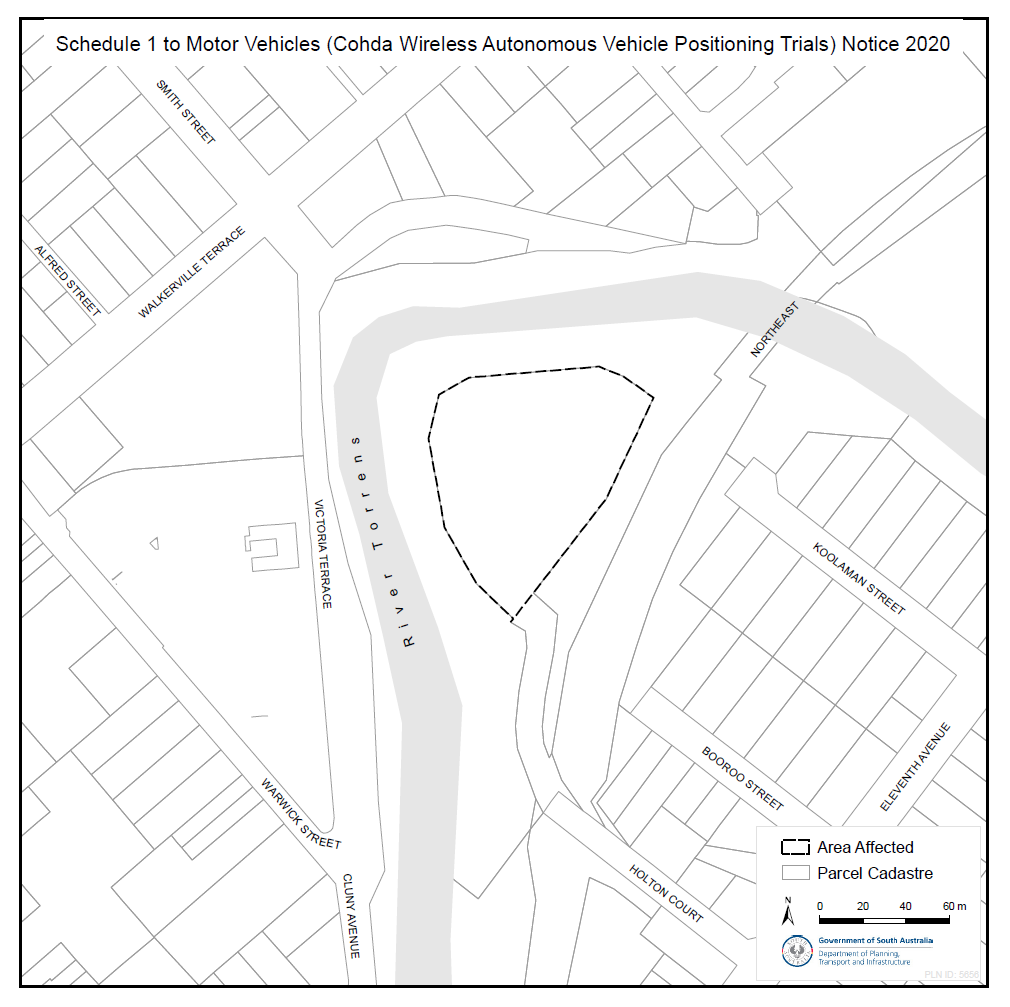 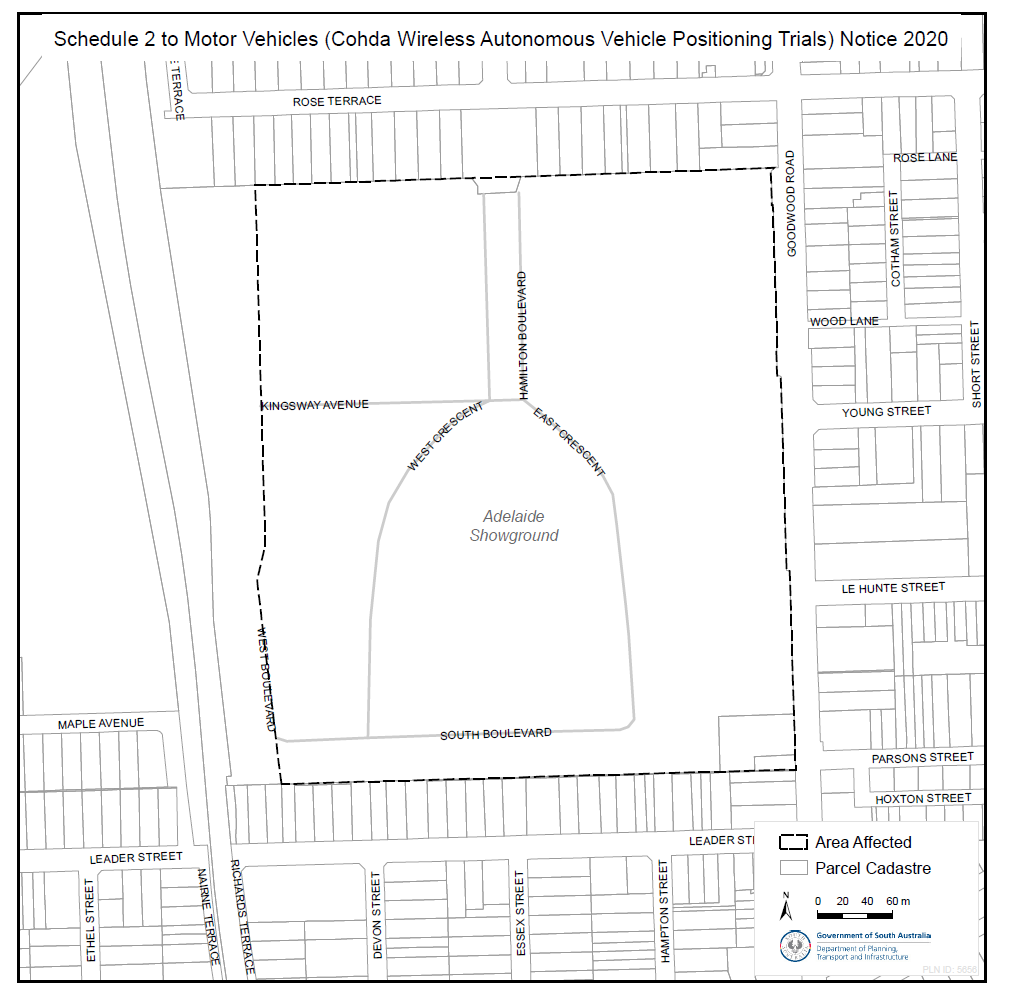 Natural Resources Management Act 2004Notice of Authorisation to Take Water from the Central Adelaide Prescribed Wells Area—Ref. 291770PURSUANT to Section 128 of the Natural Resources Management Act 2004 (the Act), I, David Speirs, Minister for Environment and Water (the Minister) in the State of South Australia and the Minister to whom the Act is committed, hereby authorise the taking of water from the Central Adelaide Prescribed Wells Area, from the prescribed wells specified in Schedule A, for the purpose set out in Schedule B and subject to the conditions specified in Schedule C.Schedule APrescribed WellsWell unit numbers 6628-27437, 6628-15439, 6628-26033, 6628-28698, 6628-30605, and 6628-30607.Schedule BPurposeFor operating the Waterproofing Eastern Adelaide Managed Aquifer Recharge and Recovery Scheme (‘the scheme’), whereby water recharged into the Central Adelaide Plains Prescribed Wells Area for the scheme, is later extracted for the irrigation of reserves, ovals, sporting and recreation facilities and schools located within the Town of Walkerville, the City of Norwood, Payneham & St Peters, the City of Unley, the City of Prospect, the City of Port Adelaide Enfield and the Campbelltown City Council.Schedule CConditionsWater may only be taken from the date of publication of this notice until 30 June 2023.The volume of water permitted to be extracted in a water use year must not exceed the volume of water recharged under the scheme over the previous five water use years, minus any volume that has subsequently been extracted over the five year period. The maximum volume taken in any given water use year, however, must not exceed the volumes referred to in Condition 3 of this authorisation. Subject to condition 2 of this authorisation, a total maximum volume of 500 megalitres of water per water use year (a maximum volume of 150 megalitres per water use year, per well) may be taken from the prescribed wells specified in Schedule A during the period referred to in Condition 1 of this authorisation. The water user must not take water except through a meter(s) supplied, installed and maintained in accordance with the South Australian Licensed Water Use Meter Specification approved by the Minister and as may be amended from time to time.Meter readings must be used to determine the quantity of water taken from each well.The water user must measure and record, for each well referred to in Schedule A, at least once during each calendar month, at the same time during each calendar month:meter readings;extraction volumes; andwater level.The current Water Proofing Eastern Adelaide MAR Risk Assessment & Monitoring Plan (the current plan) must be revised, to the satisfaction of the Minister’s representative, by no later than 30 June 2021. The scheme must be operated in accordance with the current plan, until such time as the revised plan has been adopted. Once the revised plan has been adopted, the scheme must be operated in accordance with the revised plan. The water user must comply with all measuring, monitoring and recording requirements as specified in the plan, including the requirement to provide a report annually, not more than 14 days after cessation of the water use year. The report will be provided in the form specified by the Minister’s representative, and include:all data in accordance with condition 6 of this authorisation; andmonitoring data collected in accordance with the annual report monitoring deliverables contained in the adopted version of the plan at that time.The report is to be emailed to dew.mar@sa.gov.au and dewwaterlicensing@sa.gov.au.If any device used to measure and collect data relevant to this authorisation, fails to accurately measure or record, or there is any reason to suspect that the device may be defective, then the water user must notify the Minister’s representative immediately, replace or repair the device as soon as practical and provide suitable alternative data to replace missing data. The water user must comply with the provisions applying to meters set out in Regulation 14 of the Natural Resources Management (Financial Provisions) Regulations 2005. It is an offence to contravene or fail to comply with those provisions.For the purposes of this authorisation:‘Water user’ means a person who is authorised to take water pursuant to this notice.‘Water use year’ means a period of 12 months commencing on 1 July and ending 30 June the following calendar year.For the purpose of determining a penalty for unauthorised water use, as declared under section 115 of the Act, the ‘volumetric limit’ of this authorisation is the lessor of a) the volume of water recharged under the scheme at any time over the previous five water use years, minus any volume that has subsequently been extracted or b) 500 megalitres (up to 150 megalitres per well) per water use year. Words used in this authorisation that are defined in the Act shall have the meanings as set out in the Act.This authorisation will commence on the date below and will remain in effect until 30 June 2023 unless earlier varied or revoked.Dated: 19 June 2020David Speirs MPMinister for Environment and WaterNatural Resources Management Act 2004Notice of Authorisation to Take Water from the Central Adelaide Prescribed Wells Area—Ref. 362821PURSUANT to Section 128 of the Natural Resources Management Act 2004 (the Act), I, David Speirs, Minister for Environment and Water (the Minister) in the State of South Australia and the Minister to whom the Act is committed, hereby authorise the taking of water from the Central Adelaide Prescribed Wells Area, from the prescribed wells specified in Schedule A, for the purpose set out in Schedule B and subject to the conditions specified in Schedule C.Schedule APrescribed WellsWell unit numbers 6628-30605 and 6628-30607.Schedule BPurposeFor commissioning of wells 6628-30605 and 6628-30607 as part of the Waterproofing Eastern Adelaide Managed Aquifer Recharge and Recovery Scheme (‘the scheme’), authorised under section 128 of the Natural Resources Management Act 2004 (notice of authorisation number 291770).Schedule CConditionsWater may only be taken from the date of publication of this notice until 30 June 2021.The volume of water permitted to be extracted under this authorisation must not exceed a total of 10 megalitres (5 megalitres per well) from the prescribed wells specified in Schedule A during the period referred to in Condition 1 of this authorisation. Water can only be used for commissioning purposes of the wells specified in Schedule A with any unused portion forfeited. The water user must not take water except through a meter(s) supplied, installed and maintained in accordance with the South Australian Licensed Water Use Meter Specification approved by the Minister and as may be amended from time to time.Meter readings must be used to determine the quantity of water taken from each well.The water user must measure and record, for each well referred to in Schedule A, at least once during each calendar month, at the same time during each calendar month:meter readings;extraction volumes; andwater level.The water user must provide a report annually, not more than 14 days after cessation of the water use year. The report will be provided in the form specified by the Minister’s representative, and include all data in accordance with condition 6 of this authorisation. This report must be separate to the report provided for Notice of Authorisation 291770.The report is to be emailed to dew.mar@sa.gov.au and dewwaterlicensing@sa.gov.au.If any device used to measure and collect data relevant to this authorisation, fails to accurately measure or record, or there is any reason to suspect that the device may be defective, then the water user must: notify the Minister’s representative immediately; replace or repair the device as soon as practical; and provide suitable alternative data to supplement missing data. The water user must comply with the provisions applying to meters set out in Regulation 14 of the Natural Resources Management (Financial Provisions) Regulations 2005. It is an offence to contravene or fail to comply with those provisions.For the purposes of this authorisation:‘Water user’ means a person who is authorised to take water pursuant to this notice.‘Water use year’ means a period of 12 months commencing on 1 July and ending 30 June the following calendar year.Words used in this authorisation that are defined in the Act shall have the meanings as set out in the Act.This authorisation will commence on the date below and will remain in effect until 30 June 2021 unless earlier varied or revoked.Dated: 19 June 2020David Speirs MPMinister for Environment and WaterNatural Resources Management Act 2004Revocation of Notice of Authorisation to Take Water from the Central Adelaide Prescribed Wells AreaPursuant to section 128 (5) of the Natural Resources Management Act 2004, I, David Speirs, Minister for Environment and Water, and the Minister to whom the Act is committed, hereby revoke the Notice of Authorisation to Take Water from the Central Adelaide Prescribed Wells Area published pursuant to Section 128 (1) of the Act in the Government Gazette (Ref: 291770) on 21 June 2018 (Ref: 291770).Dated: 19 June 2020David Speirs MPMinister for Environment and WaterNatural Resources Management Act 2004Southern Basins and Musgrave Prescribed Wells Areas Water Allocation PlanI, DAVID SPEIRS, Minister for Environment and Water, to whom administration of the Natural Resources Management Act 2004 is committed, hereby give notice for the purposes of the Water Allocation Plan for the Southern Basins and Musgrave Prescribed Wells Area adopted under Schedule 4 of the Natural Resources Management Act 2004, of the level of storage, the water to be made available for allocation and the value on individual unit shares available from respective consumptive pools for the 2020-21 water use year as set out below:Table 1: Consumptive Pools Data For Southern Basins & Musgrave Prescribed Wells AreasDated: 17 June 2020David Speirs MPMinister for Environment and WaterPetroleum and Geothermal Energy Act 2000Application for Grant of Associated Activities Licence AAL 287Pursuant to section 65(6) of the Petroleum and Geothermal Energy Act 2000 (the Act) and Delegation dated 29 June 2018, notice is hereby given that an application for the grant of an associated activities licence over the area described below has been received from:Beach Energy LimitedGreat Artesian Oil and Gas Pty LtdThe application will be determined on or after 10 July 2020.All that part of the State of South Australia, bounded as follows:All coordinates MGA2020, Zone 54338740mE	6930344mN338727mE	6931267mN339401mE	6931276mN339401mE	6930331mN339401mE	6929428mN339025mE	6929424mN339014mE	6930342mN338740mE	6930344mNAREA: 0.97 square kilometres approximatelyDated:	22 June 2020Barry A. GoldsteinExecutive DirectorEnergy Resources DivisionDepartment for Energy and MiningDelegate of the Minister for Energy and MiningPlanning, Development and Infrastructure (General) Regulations 2017Notice of Decision—Regulation 57 (1)Determination by the Minister of the Form for a Notice of a Decision under Regulation 57 (1)Preamble Regulation 57 (1) of the Planning, Development and Infrastructure (General) Regulations 2017 provides that notice of a decision on an application under Part 7 of the Planning, Development and Infrastructure Act 2016 (other than Subdivision 4 of Division of that Part) must be given in a form determined by the Minister for Planning (being a form published by the Minister in the Gazette). NOTICEPURSUANT to Regulation 57(1) of the Planning, Development and Infrastructure (General) Regulations 2017, I, Stephan Knoll, being the Minister administering the Planning, Development and Infrastructure Act 2016, have determined that the form contained in ‘Attachment A’ comprises the form for a notice of a decision on an application given under Part 7 of the Planning, Development and Infrastructure Act 2016 (other than Subdivision 4 of Division 2 of that Part). The form may be adapted into a digital format for use on the SA planning portal. This notice will come into force on the day the Phase Two (Rural Areas) Planning and Design Code Amendment comes into effect pursuant to section 73(12) of the Planning, Development and Infrastructure Act 2016.Dated: 31 May 2020Hon Stephan Knoll MPMinister for Transport, Infrastructure and Local GovernmentMinister for PlanningAttachment A 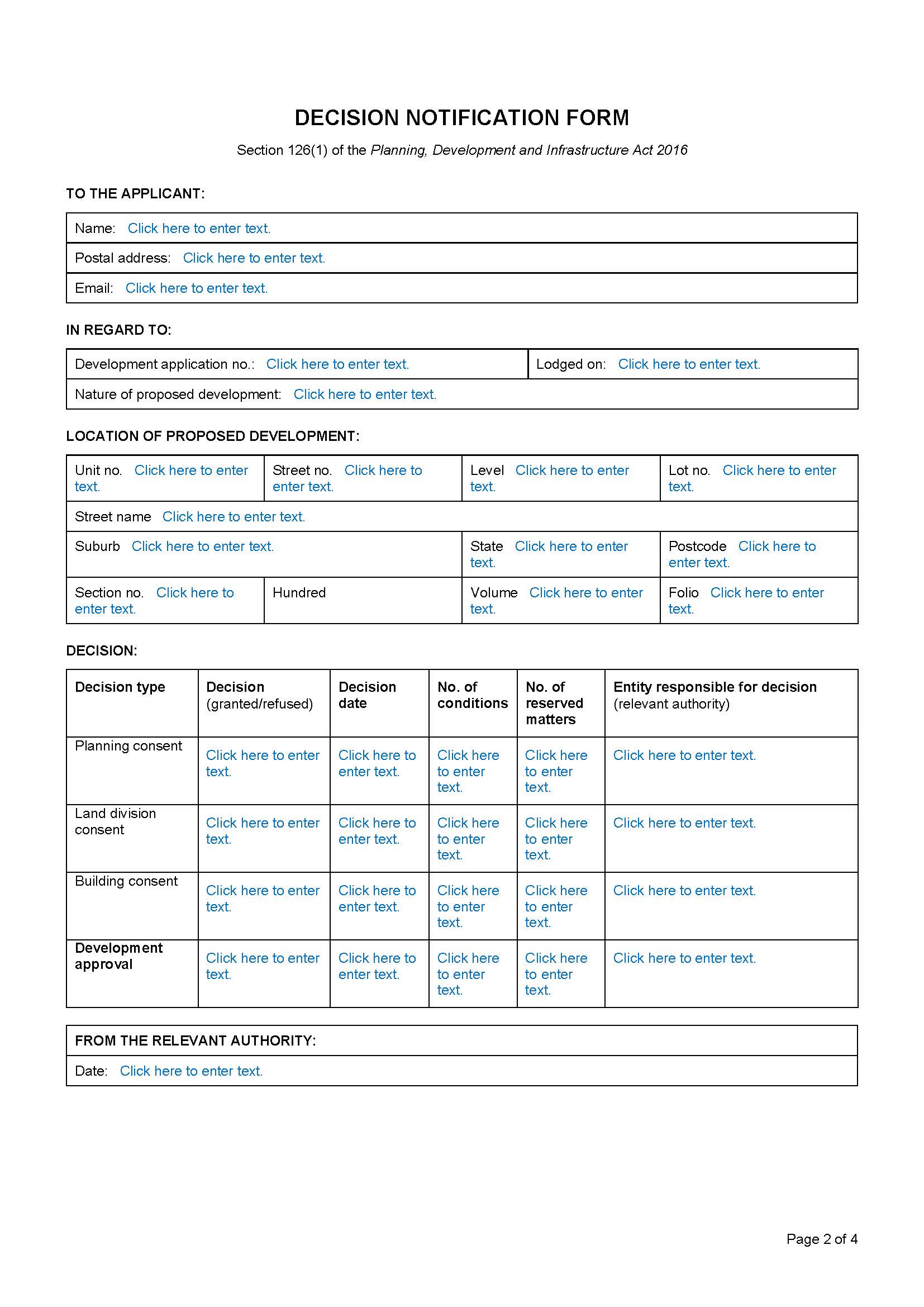 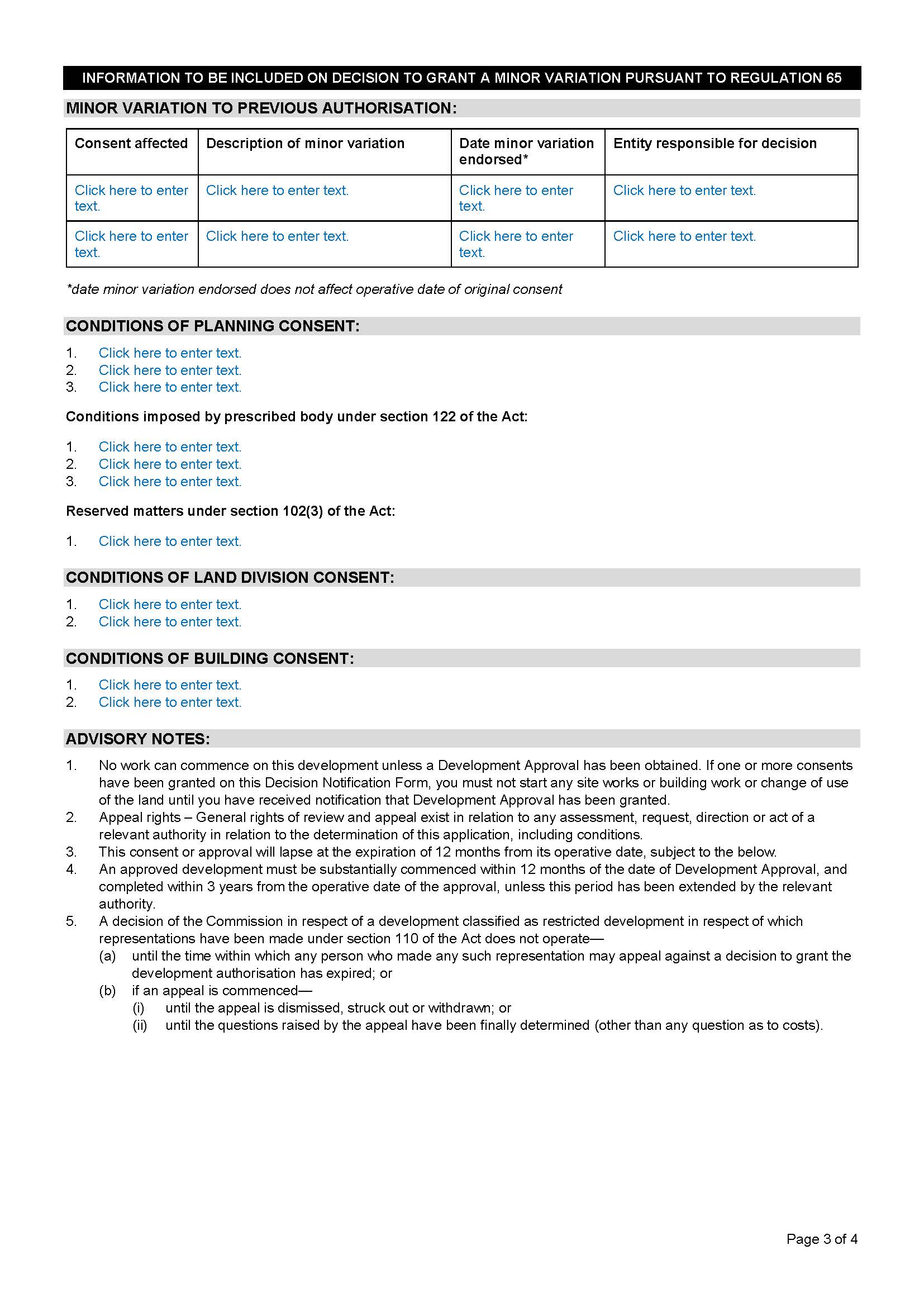 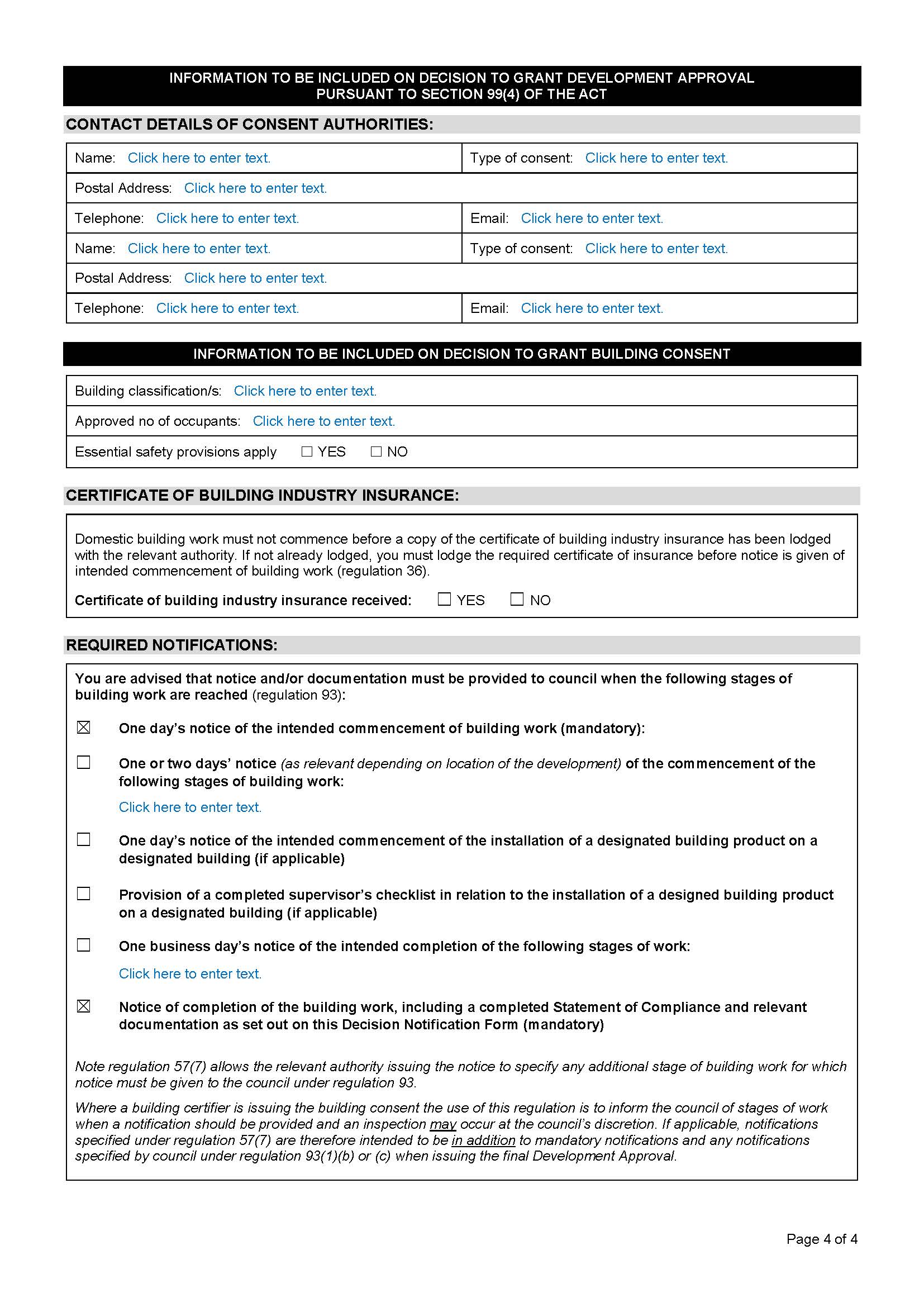 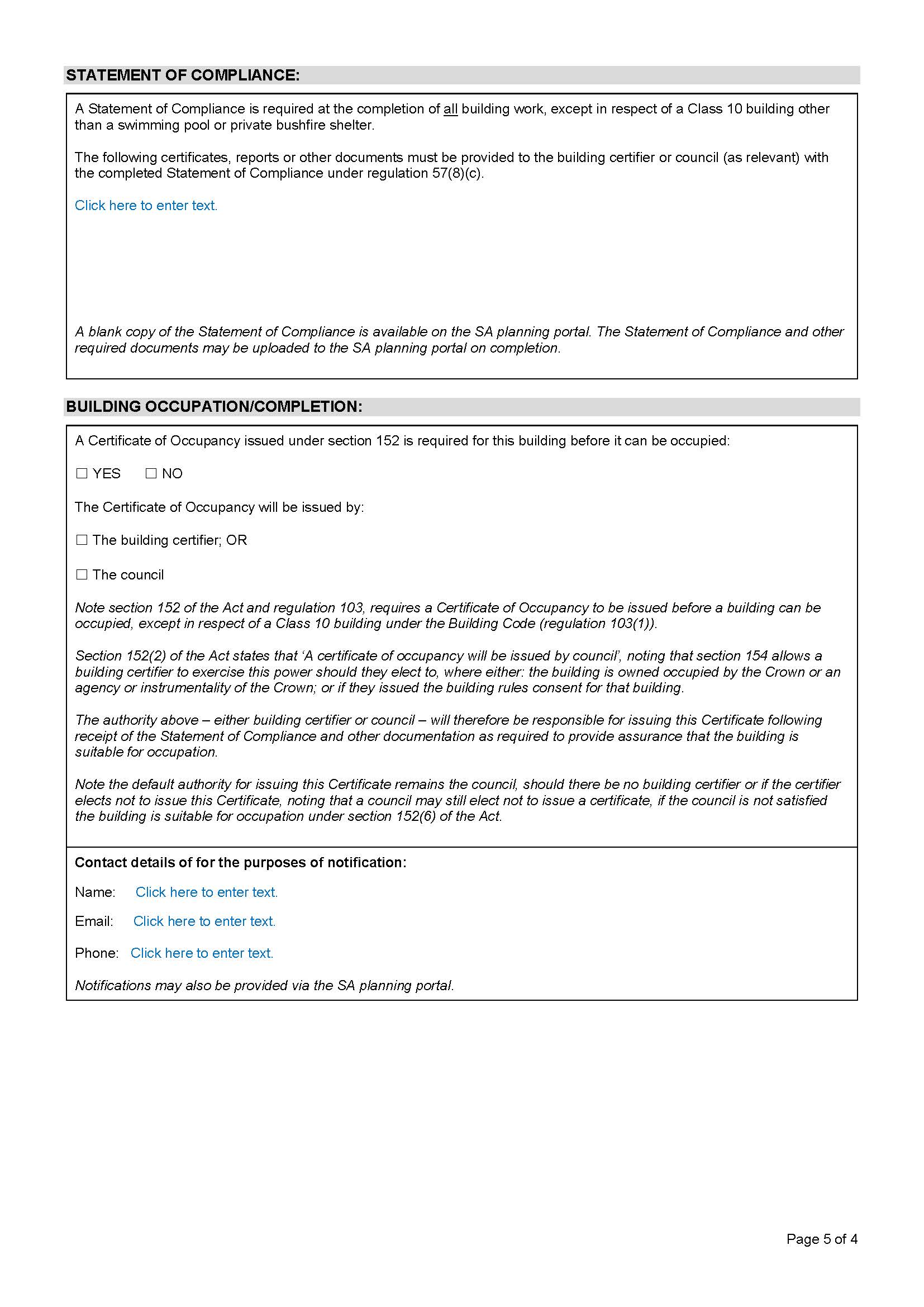 Planning, Development and Infrastructure Act 2016Section 80(1)Publication of Ministerial Building StandardsPreambleSection 80(1) of the Planning, Development and Infrastructure Act 2016 provides that the Minister for Planning may, after consultation with the State Planning Commission, publish Ministerial Building Standards that relate to building matters.Section 3(1) of the Planning, Development and Infrastructure Act 2016 provides that the Building Rules meaning includes the Ministerial Building Standards published by the Minister under the Act.NOTICEPURSUANT to section 80(1) of the Planning, Development and Infrastructure  Act 2016, I, Stephan Knoll, being the Minister administering the Planning, Development and Infrastructure Act 2016, hereby give notice that the following Ministerial Building Standards have been published and now form part of the Building Rules under the Act:Ministerial Building Standard MBS 008 – Designated bushfire prone areas – additional requirementsMinisterial Building Standard MBS 009 – On-site retention of stormwaterMinisterial Building Standard MBS 010 – Construction requirements for the control of external soundThese Standards have been published on the SA Planning portal at www.saplanningportal.sa.gov.auThis notice will come into force on the day the Phase Two (Rural Areas) Planning and Design Code Amendment comes into effect pursuant to section 73(12) of the Planning, Development and Infrastructure Act 2016.Dated: 31 May 2020Hon Stephan Knoll MPMinister for Transport, Infrastructure and Local GovernmentMinister for PlanningPublic Sector Act 2009South AustraliaPublic Sector (Reorganisation of Public Sector
Operations—Department for Environment and Water) Notice 2020under section 9(1) of the Public Sector Act 20091—Short titleThis notice may be cited as the Public Sector (Reorganisation of Public Sector Operations—Department for Environment and Water) Notice 2020.2—CommencementThis notice will come into operation on 1 July 2020.3—Transfer of employees(1) 	The employees of the Department for Environment and Water listed in column 1 of the table below are transferred to the employing authority listed in column 2 opposite the reference to the employee on the same basis of engagement as applied before the transfer.(2)	Subclause (1) includes employees who are:Currently working on a term basis in another public sector agency and who have a right of return to duties pursuant to regulation 6 of the Public Sector Regulations 2010Absent from their substantive duties on any form of paid or unpaid leave and who have a right at the conclusion of such leave to return to their duties.(3)	Employees listed in column 1 of the table below who are engaged on a temporary or contract basis are transferred only insofar as their temporary or casual employment is to be transferred.Made by the Premieron 25 June 2020South Australian Civil and Administrative TribunalSACAT Reference Number: 2020/Sa001254 & 2020/Sa001256Notice of Renewal and Granting of ExemptionBefore Tribunal Member Edward Stratton-SmithI HEREBY certify that on the 17th June 2020, the South Australian Civil and Administrative Tribunal, on application of ASC Pty Ltd, ASC AWD Shipbuilder Pty Ltd, and ASC OPV Shipbuilder Pty Ltd made the following orders for renewal of an exemption:1.	The exemption from compliance with the provisions of sections 52, 53, 54 and 103(1) of the Equal Opportunity Act 1984 (SA) (the Act) with respect to ‘nationality’ and ‘country of origin’ granted to the First and Second Applicants on 29 June 2017 is renewed for a period of three years.2.	The Third Applicant is granted an exemption from compliance with the provisions of sections 52, 53, 54 and 103(1) of the Act with respect to ‘nationality’ and ‘country of origin’ for a period of three years.3.	The First, Second and Third Applicant must, on the 12 month anniversary of these Orders, and every 12 months thereafter for the duration of this exemption, report to the Equal Opportunity Commissioner on their compliance with the Orders and changes (if any) in their procedures to reflect any amendments to the International Traffic in Arms Regulations (ITAR) 22 CFR § 120 (2003) (USA), and as to how their employees and contractors are affected. That report must include:a.	The training and education provided to new and existing employees on these Orders and their implementation;b.	The steps taken by the Applicants to implement these Orders;c.	How the Applicants monitor compliance with these Orders;d.	The number of persons affected by these Orders and the nature of those effects;e.	The steps taken by the Applicants to address any adverse effects on existing employees as a result of these Orders;f.	The steps taken by the Applicants to minimise the impact of these Orders on current and future employees.4.	The above exemption is to remain in force for a period of 3 years commencing on 17 June 2020.Dated: 17 June 2020Anne LindsayPrincipal RegistrarSouth Australian Civil and Administrative TribunalSouth Australian Water CorporationFees and Charges ScheduleRates and SalesPursuant to section 36 of the Water Industry Act the following charges for water, sewerage and associated services apply. These charges are fixed for the period 1 July 2020 to 30 June 2021.Pursuant to the Water Industry Regulations 2012 (regulations 38) and Government Gazette 6 June 2013, SA Water may levy an availability charge despite the fact that the land is not connected to SA Water’s infrastructure. All charges for sewerage services and the availability charge for water applying to some commercial properties are based on the property valuation of the land. Property values are set annually by the Valuer-General for the next financial year.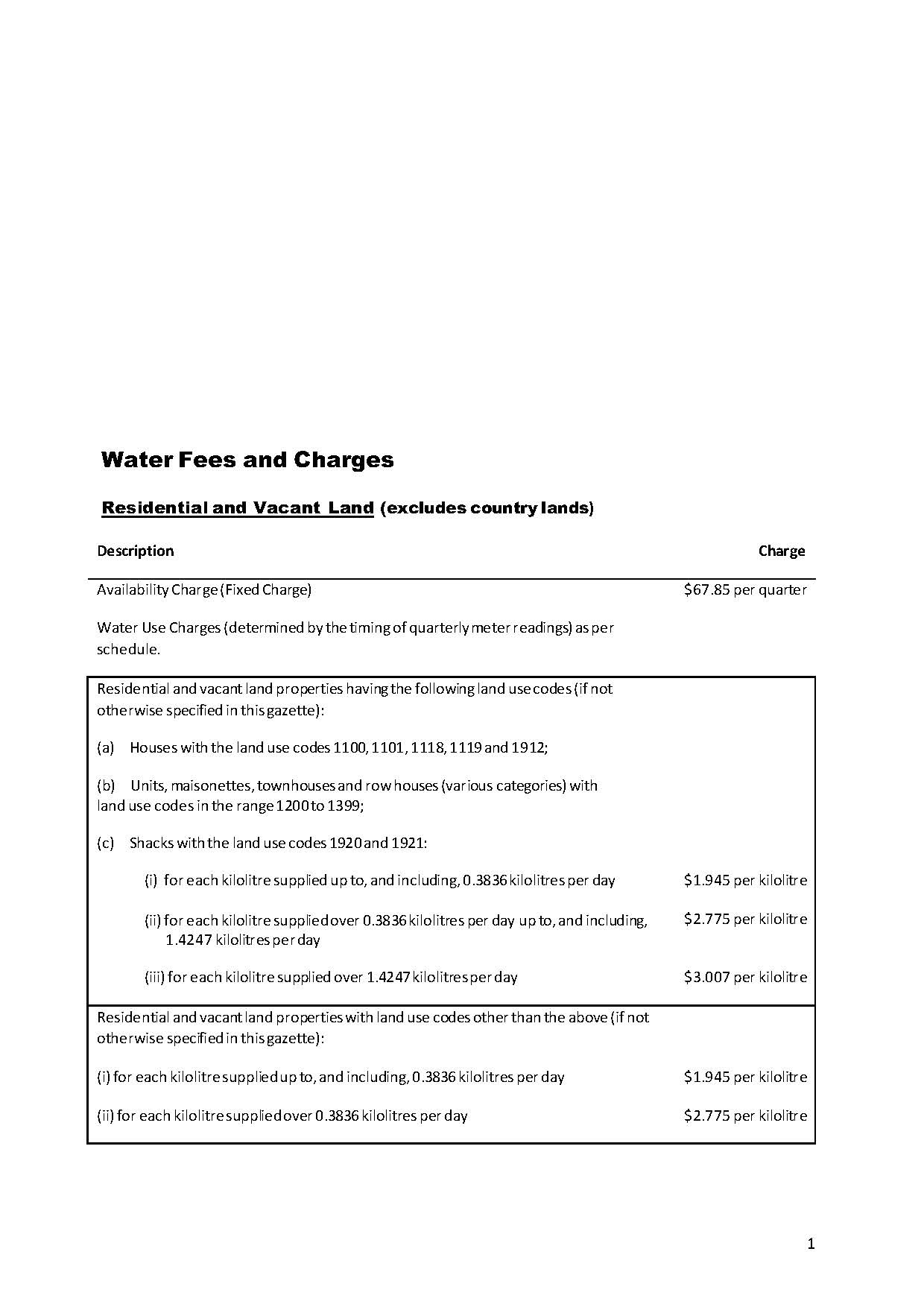 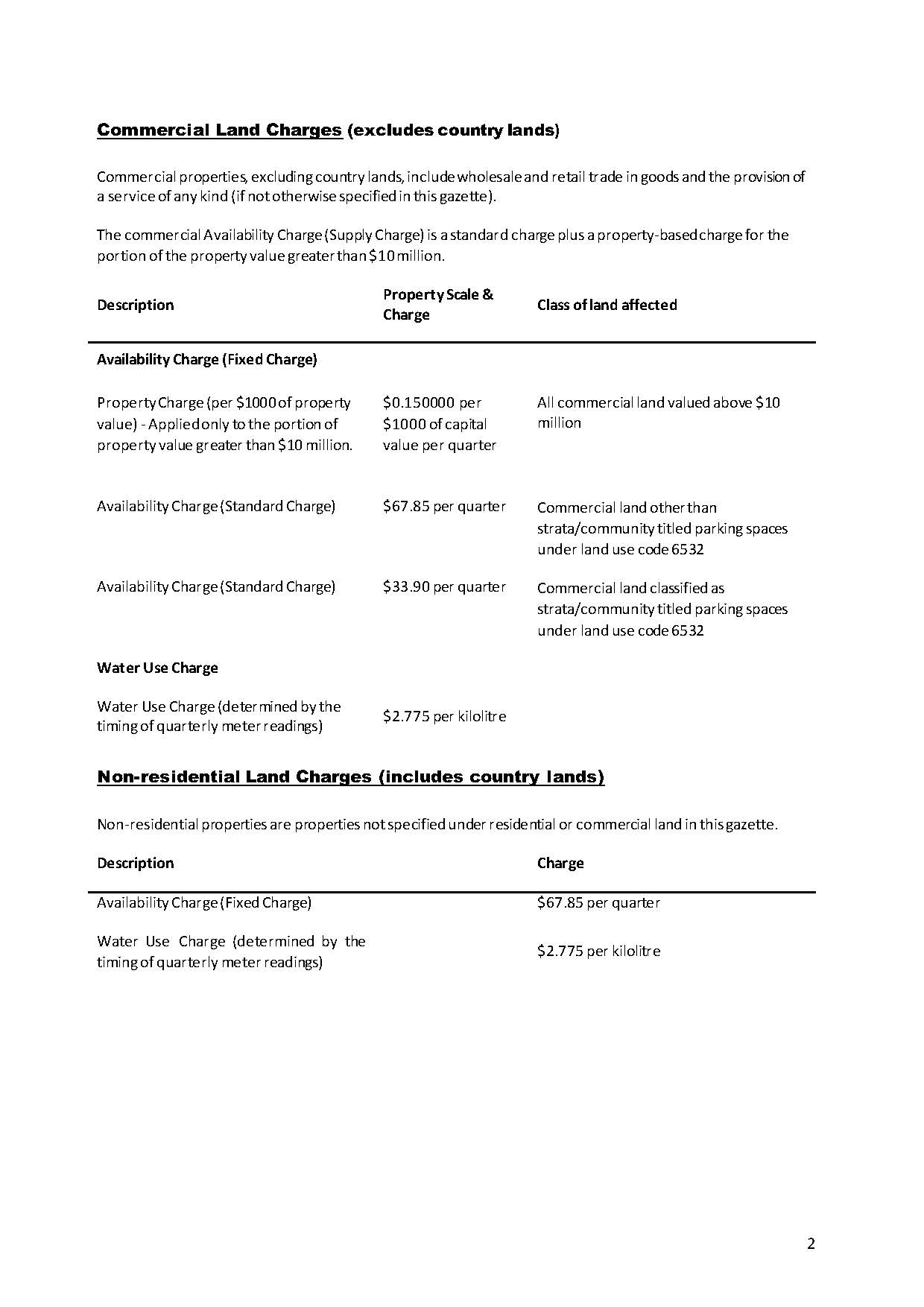 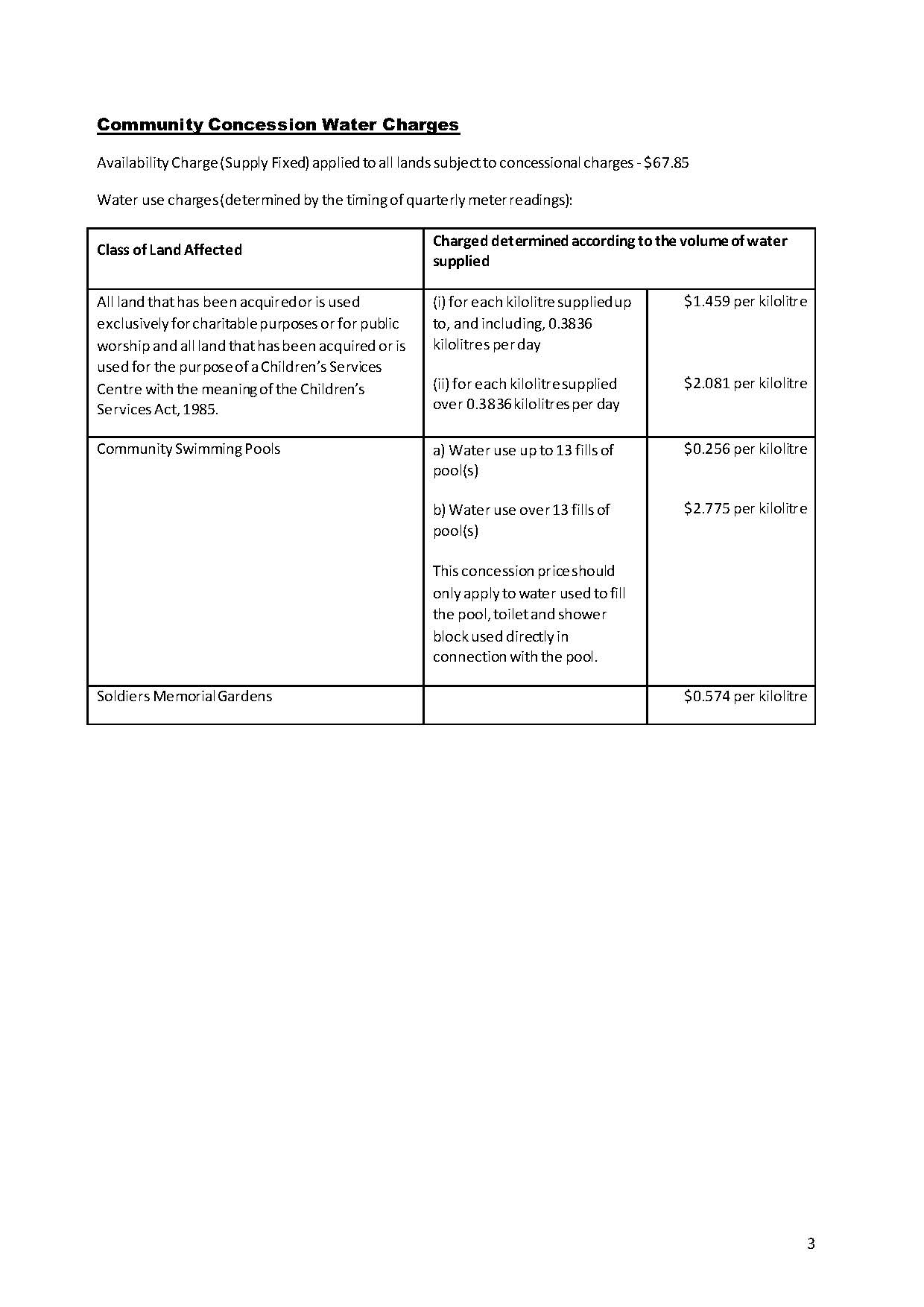 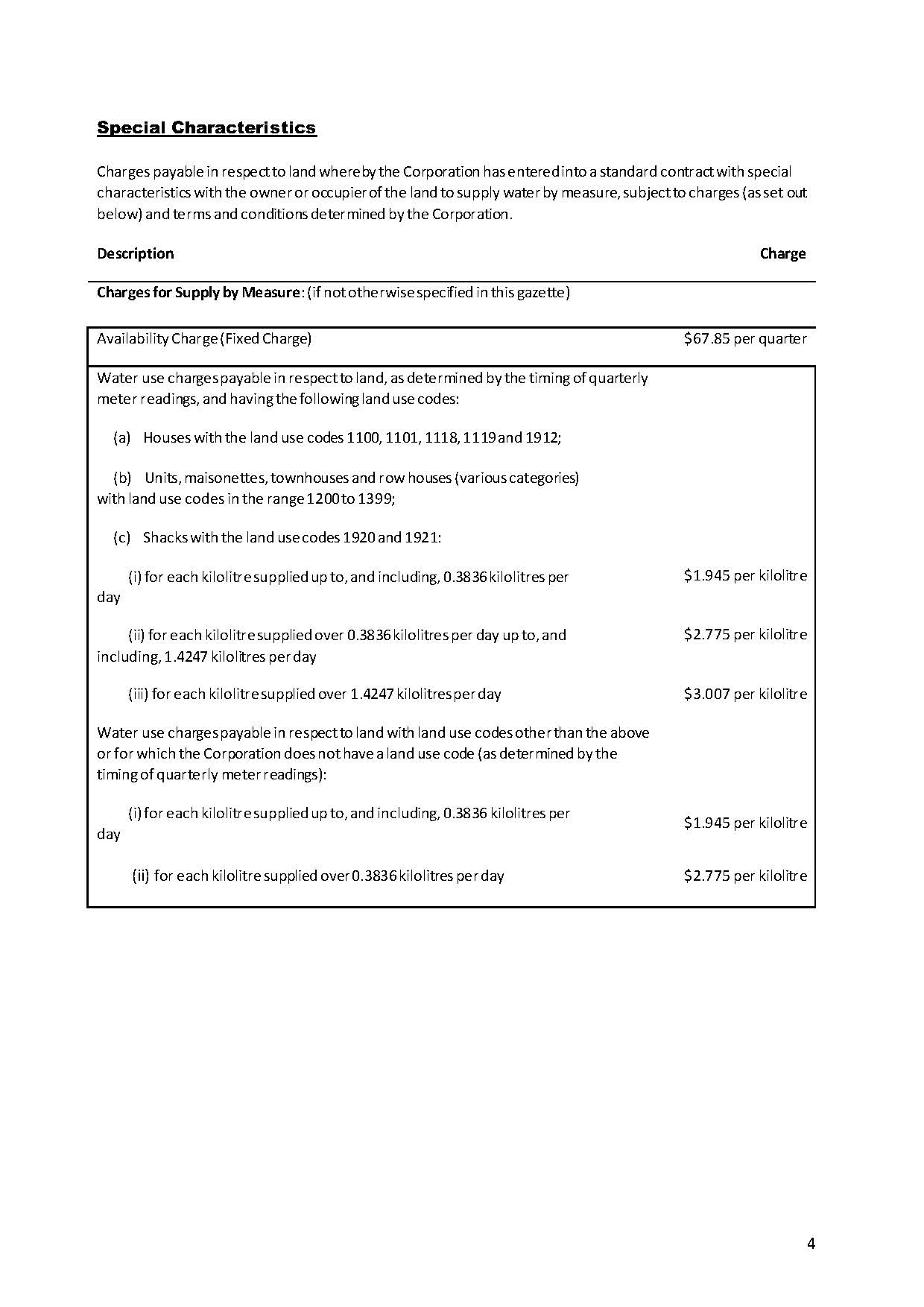 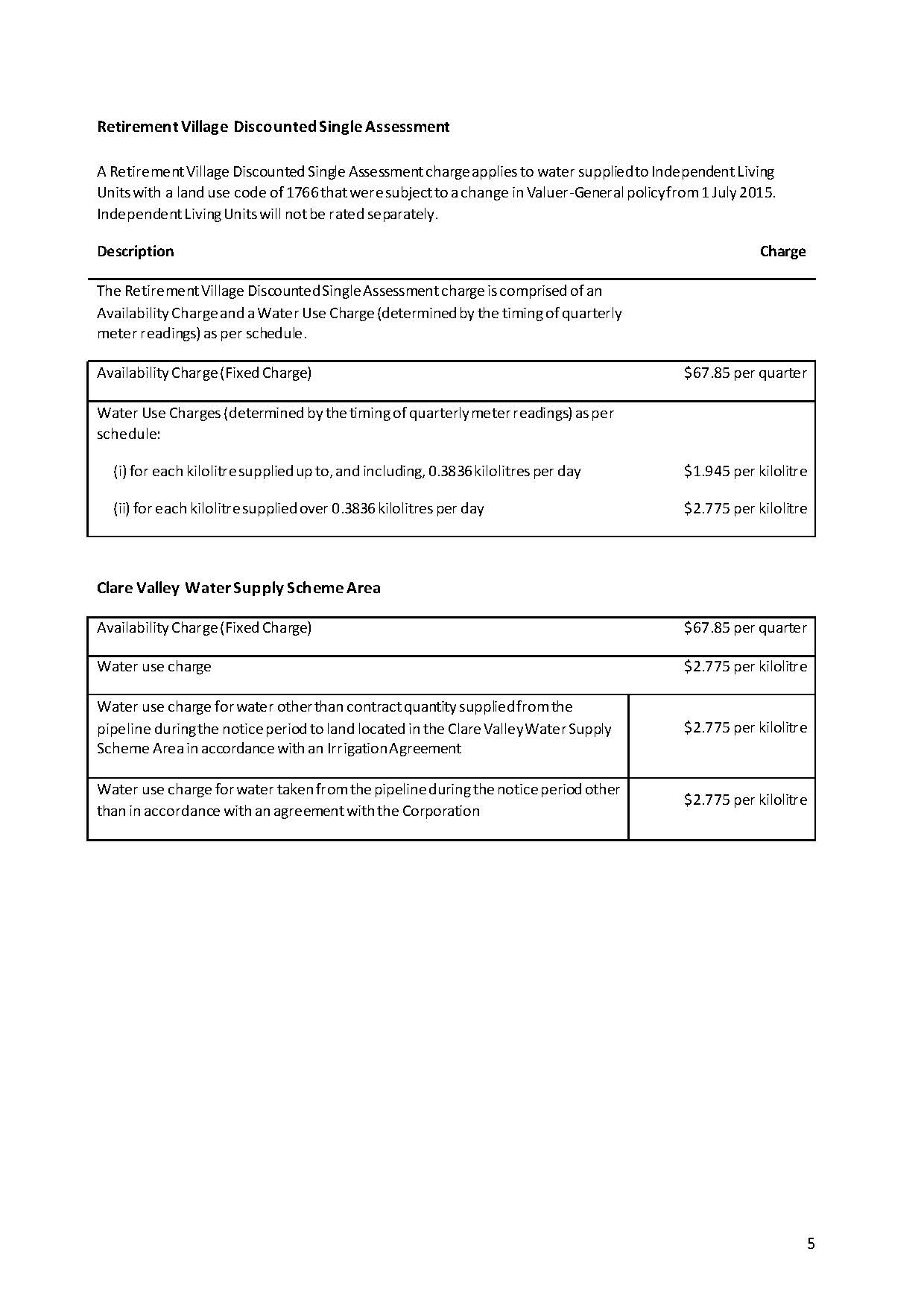 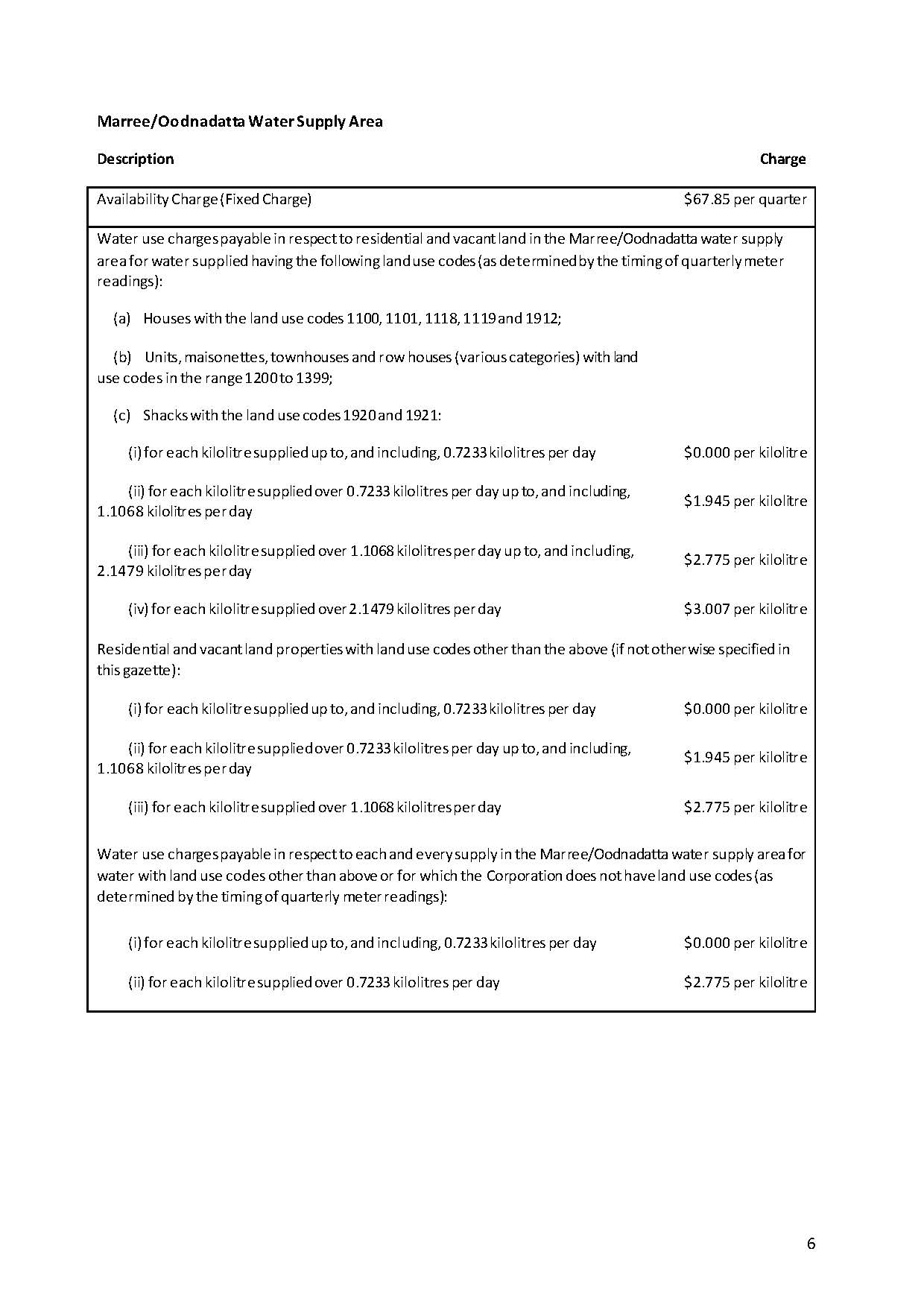 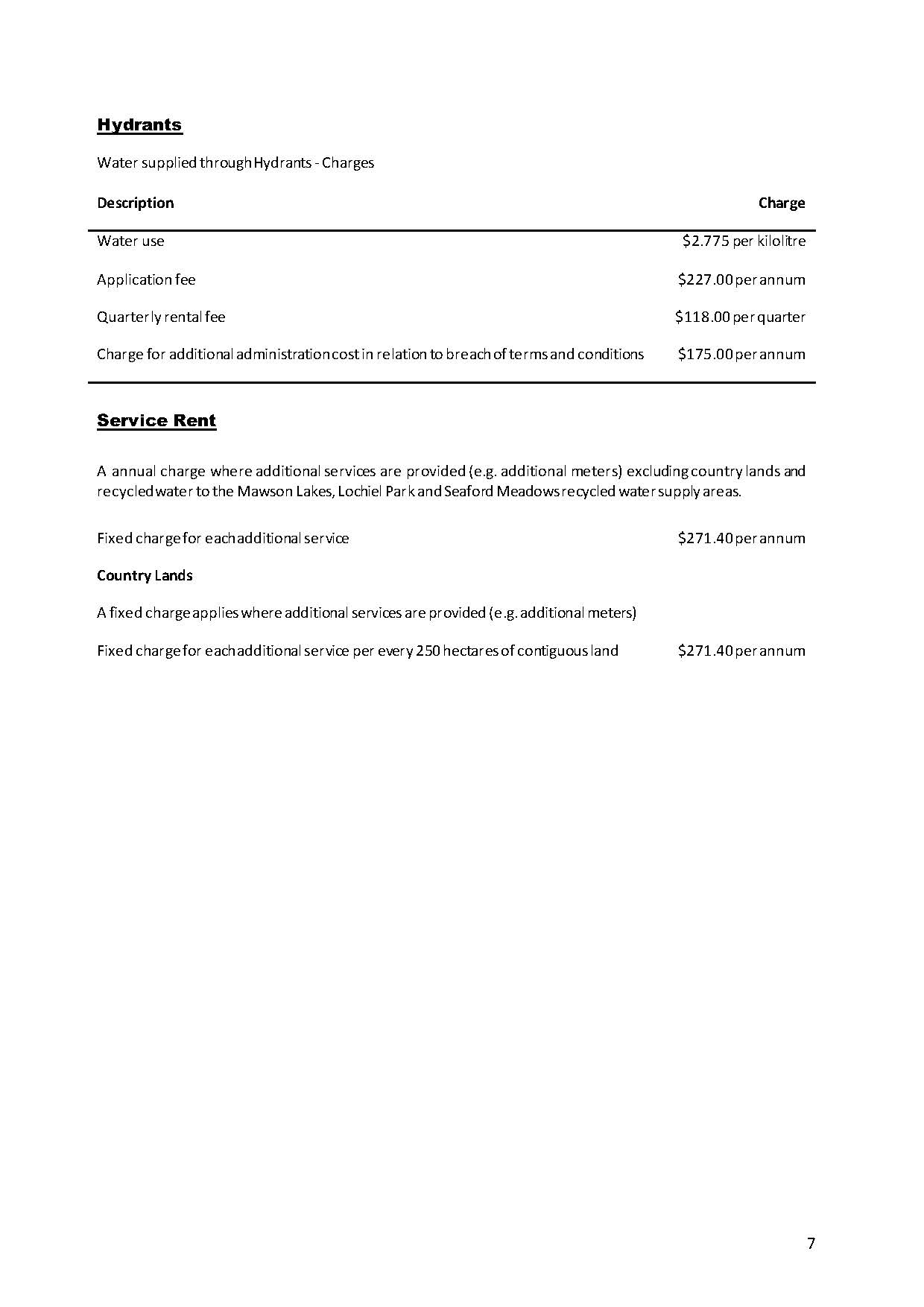 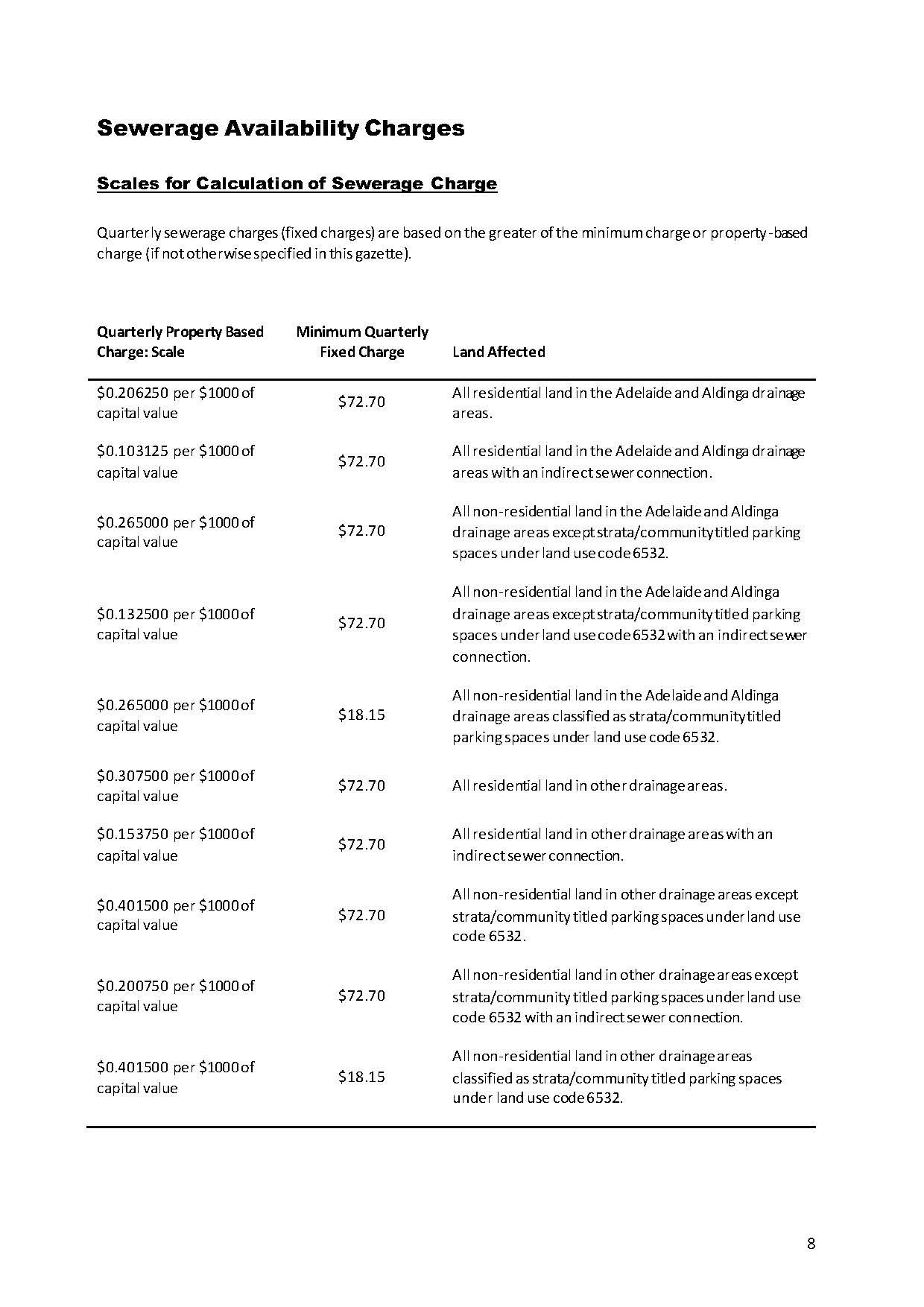 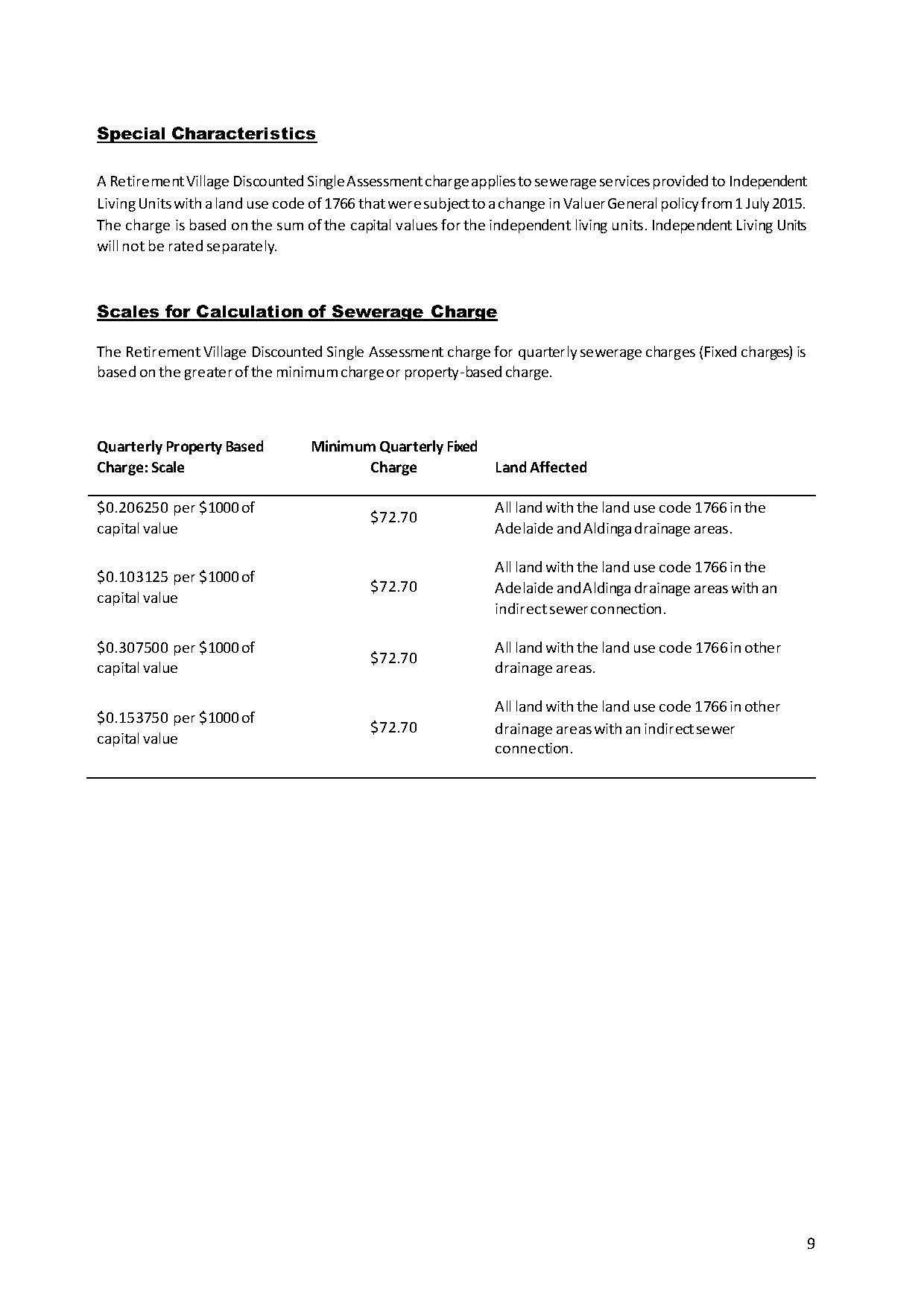 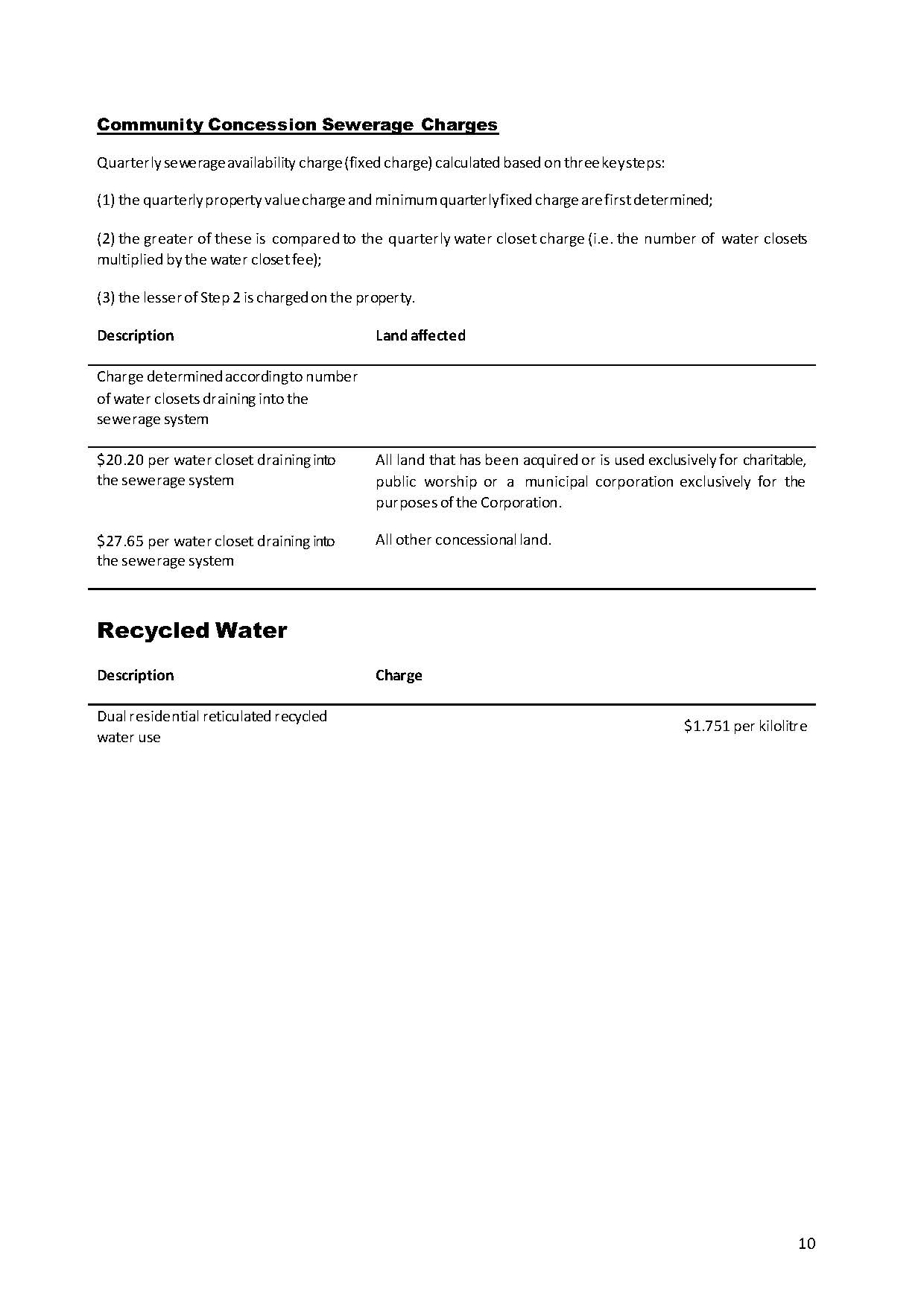 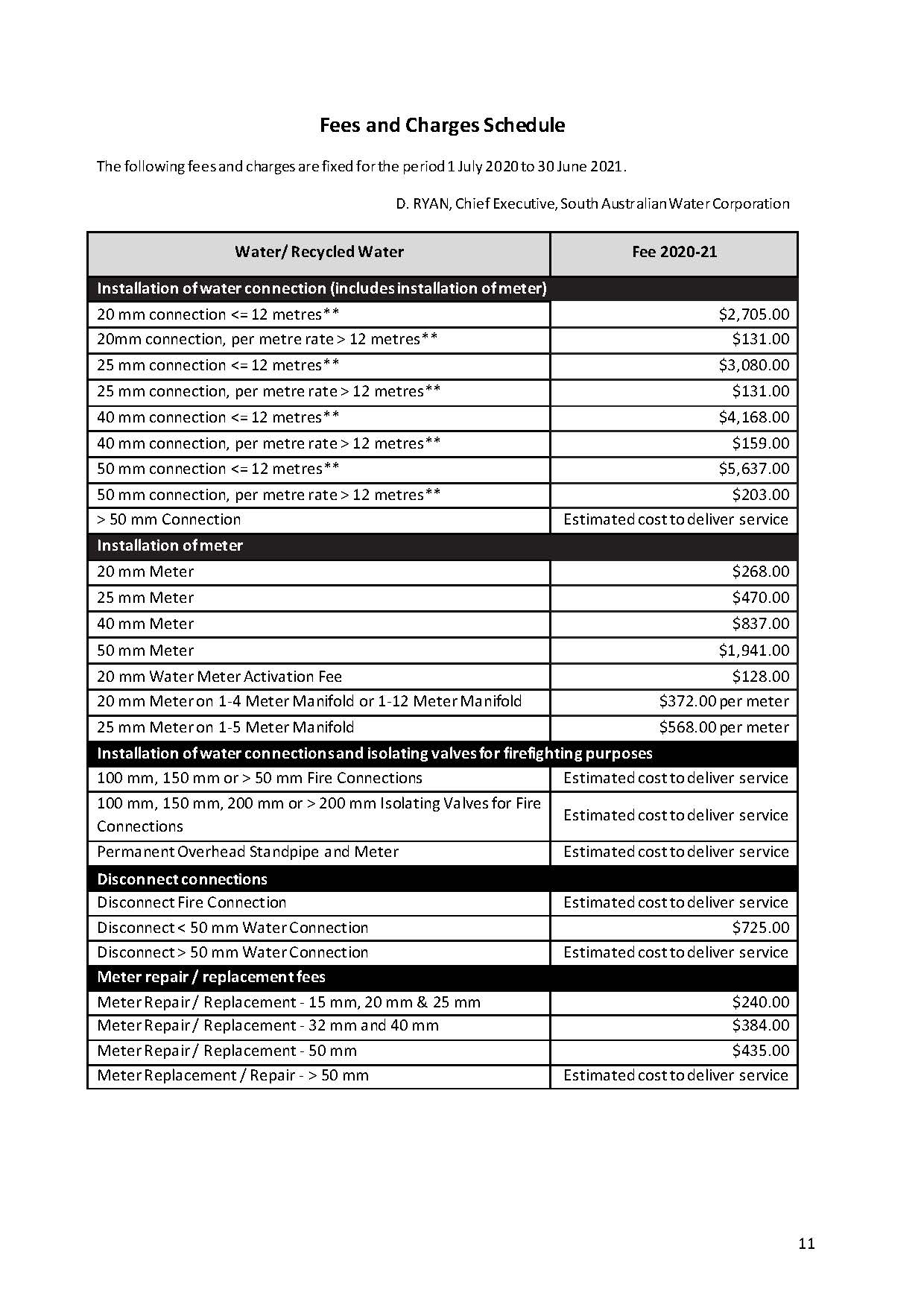 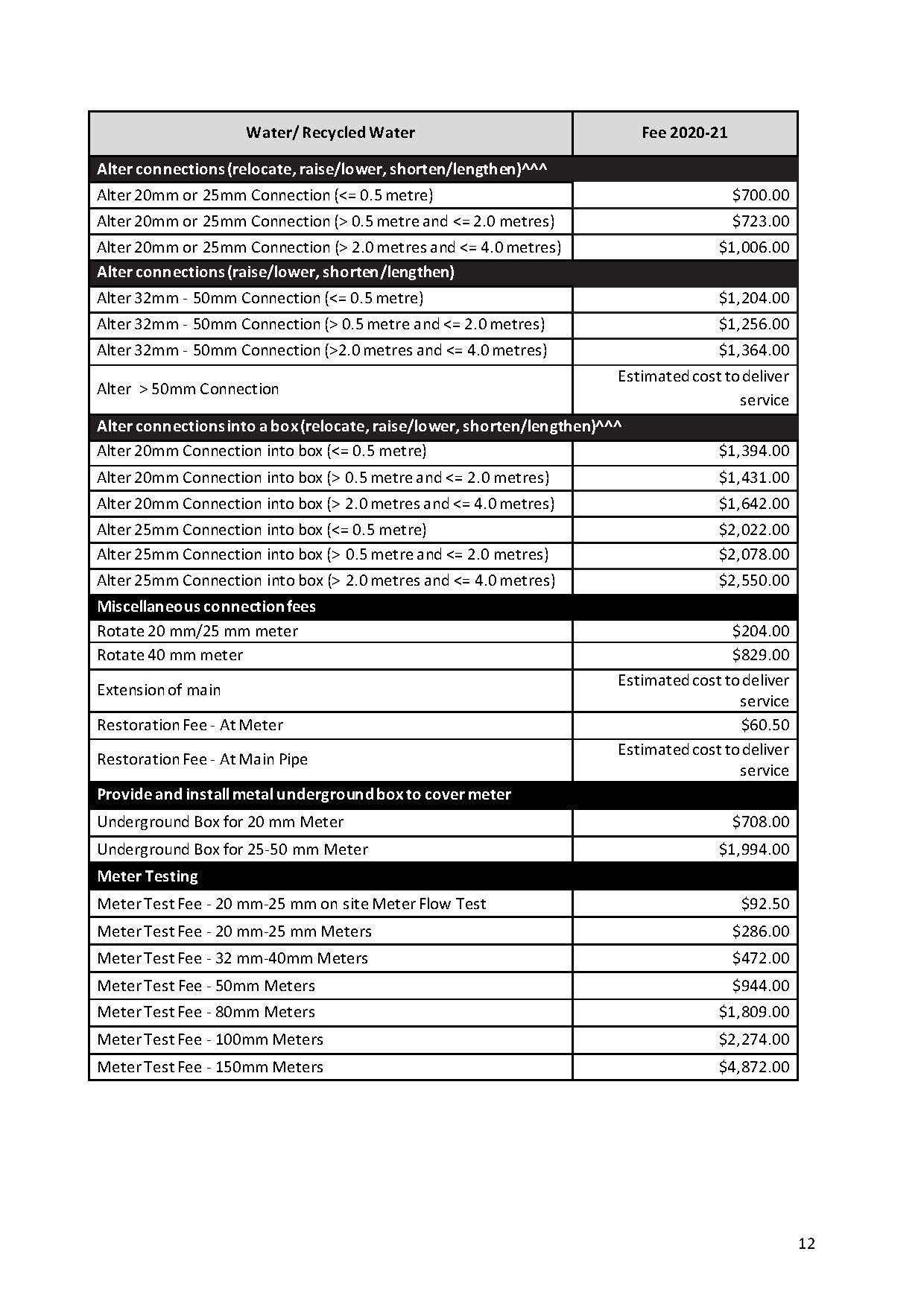 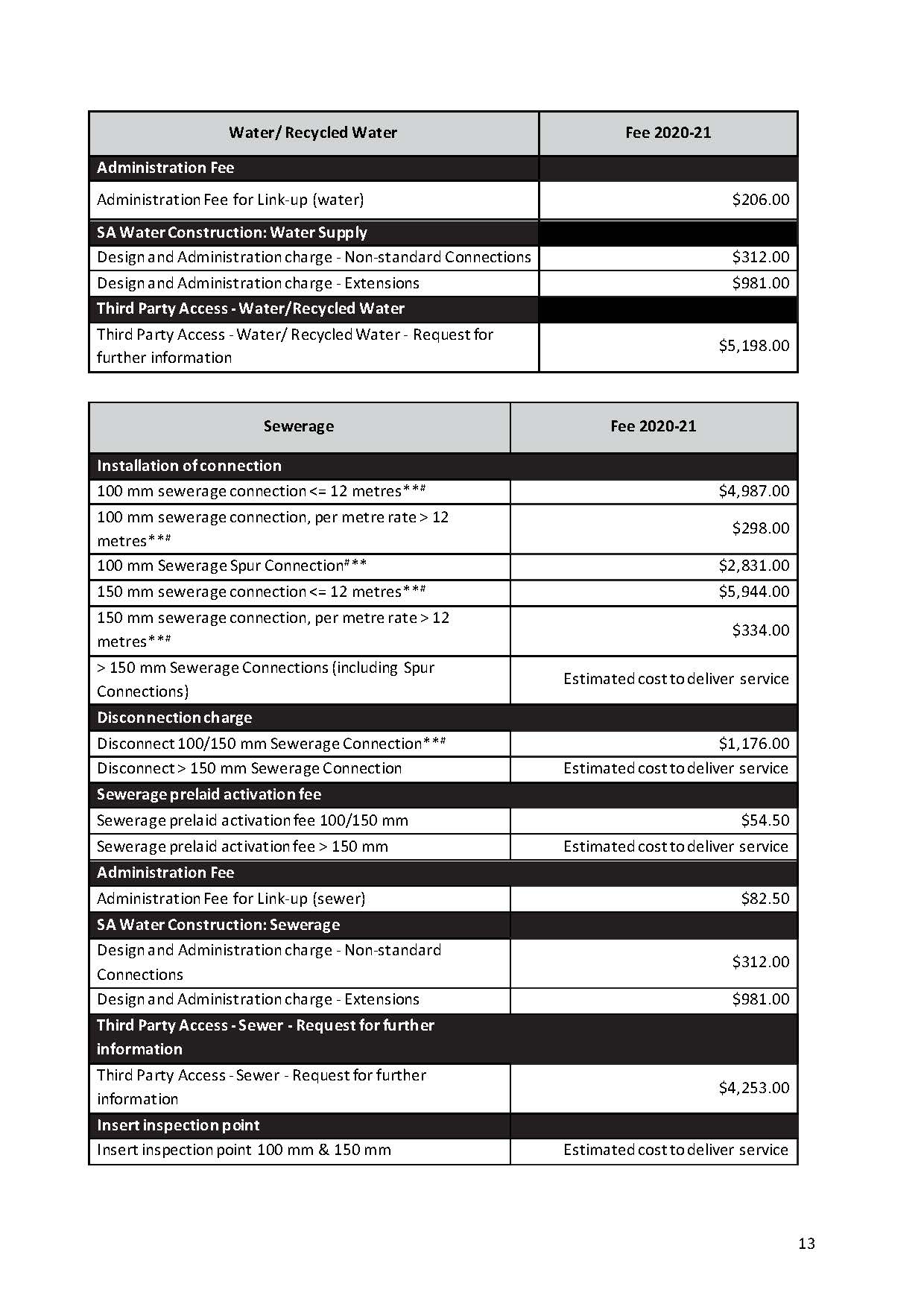 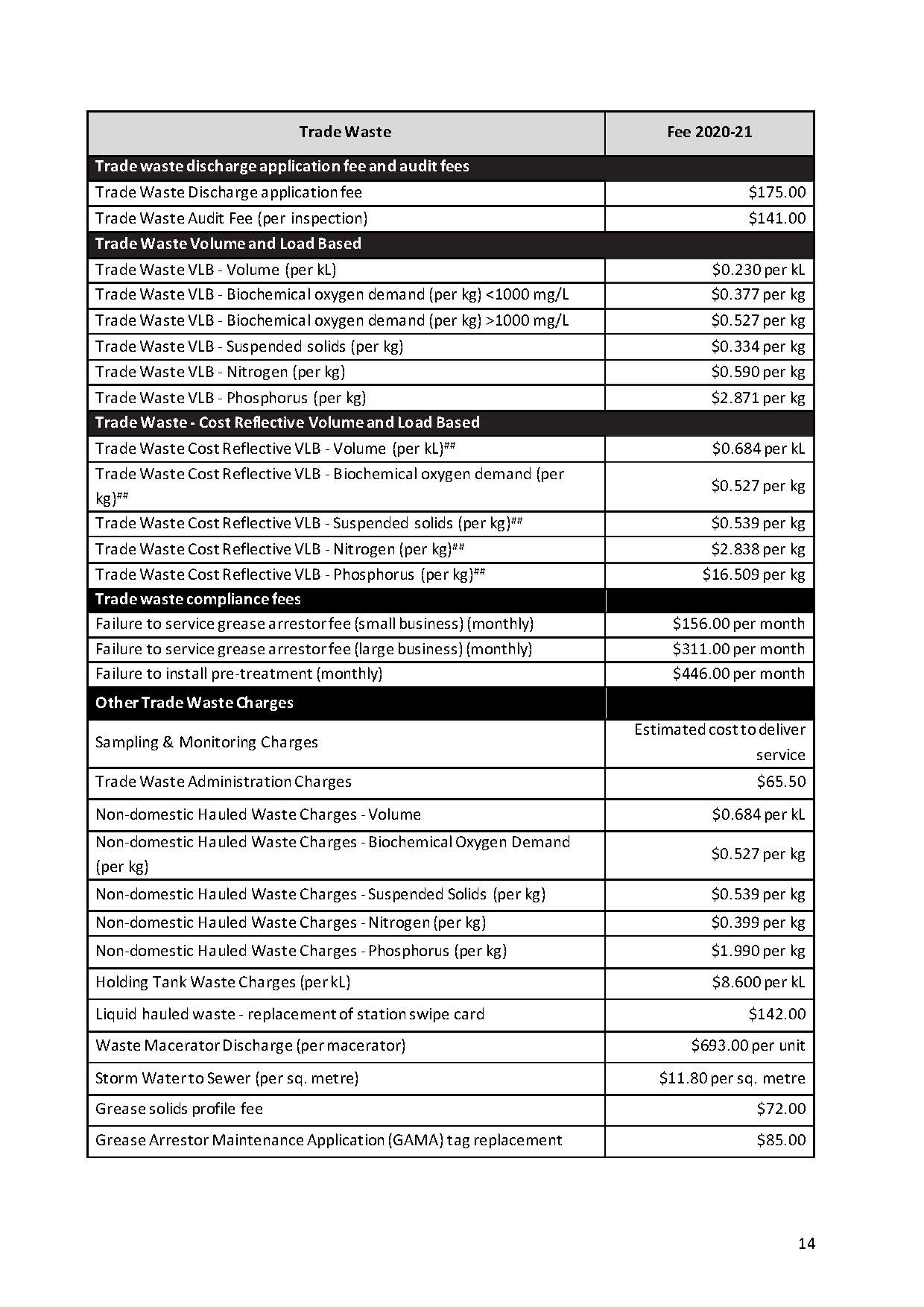 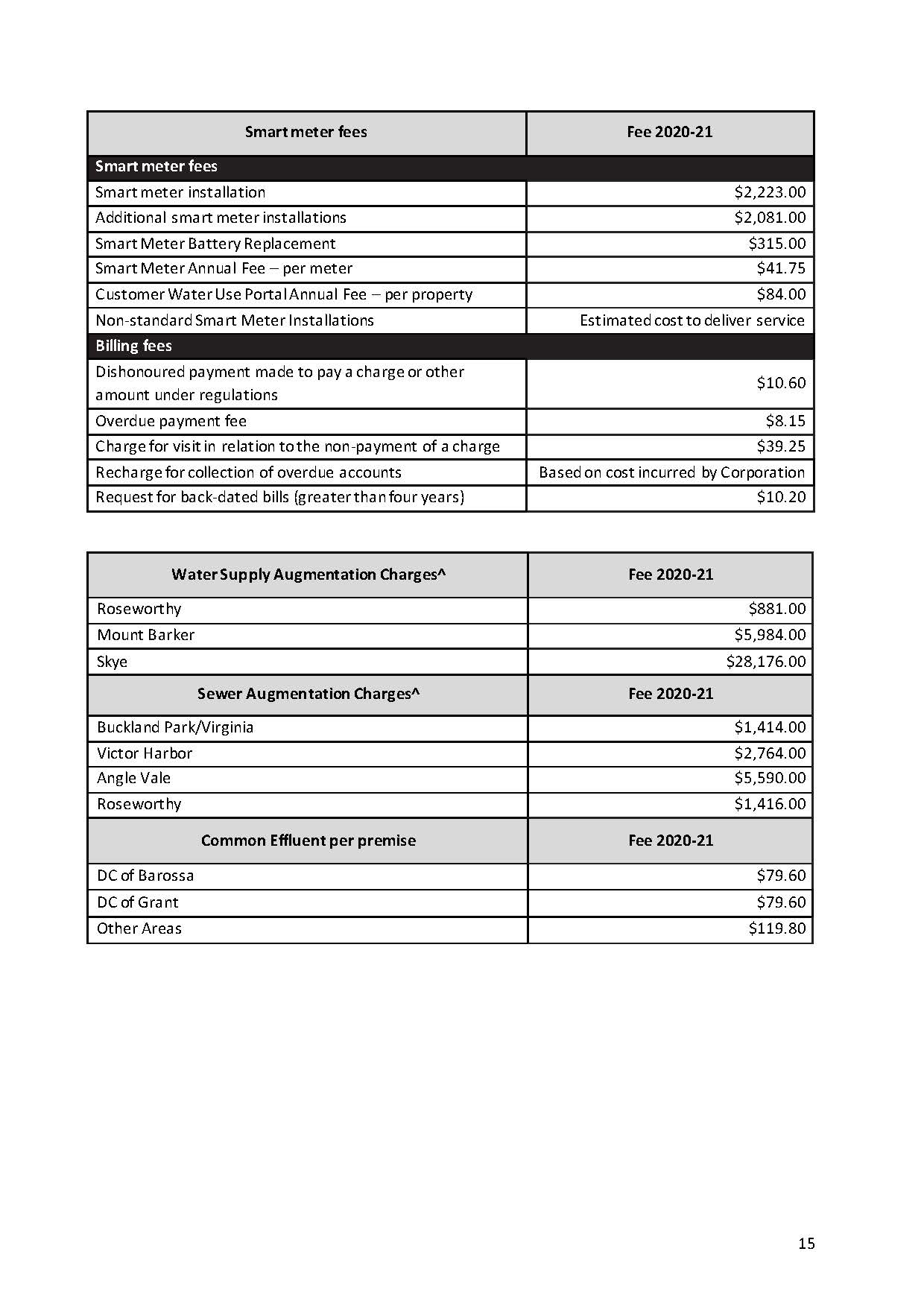 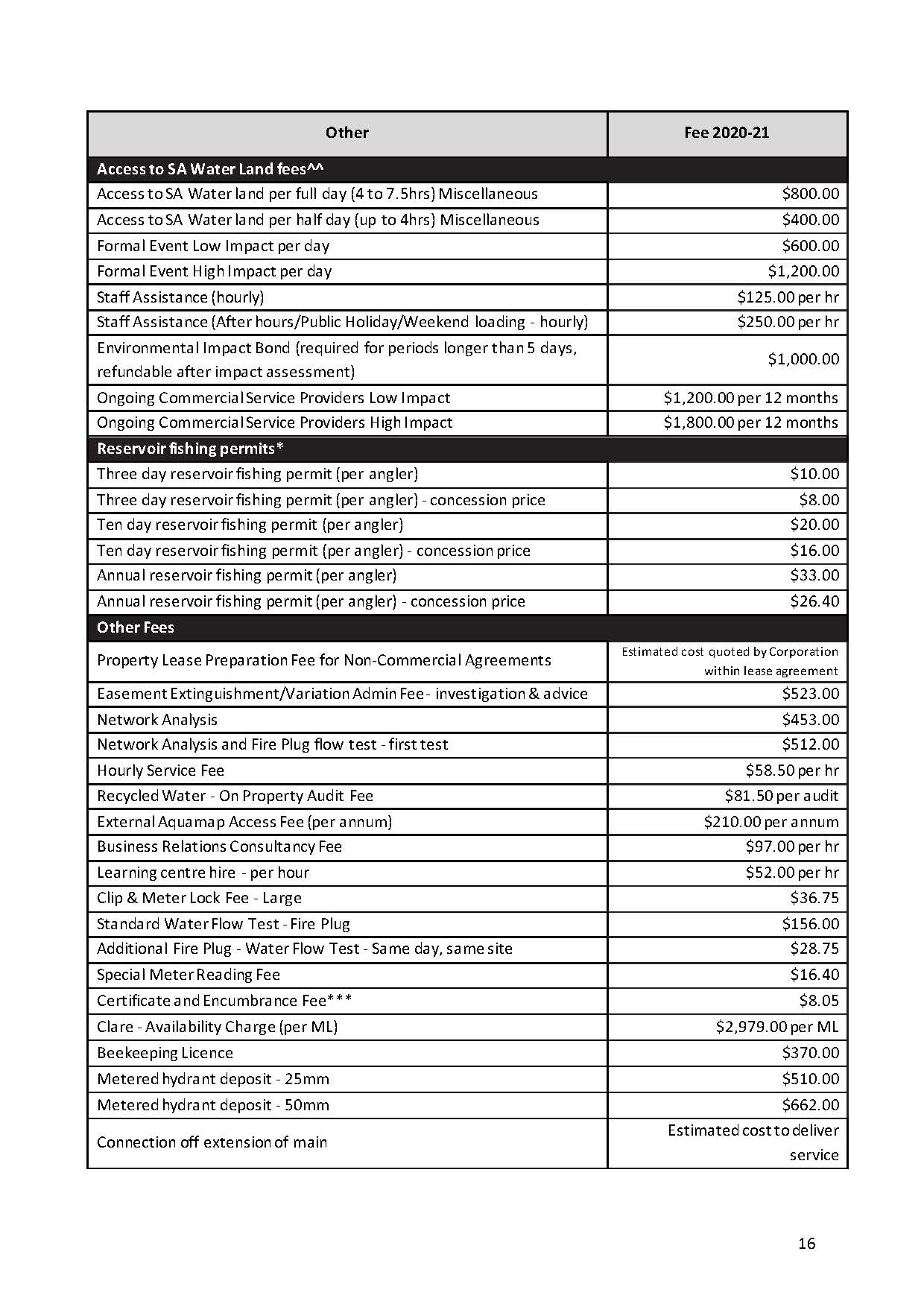 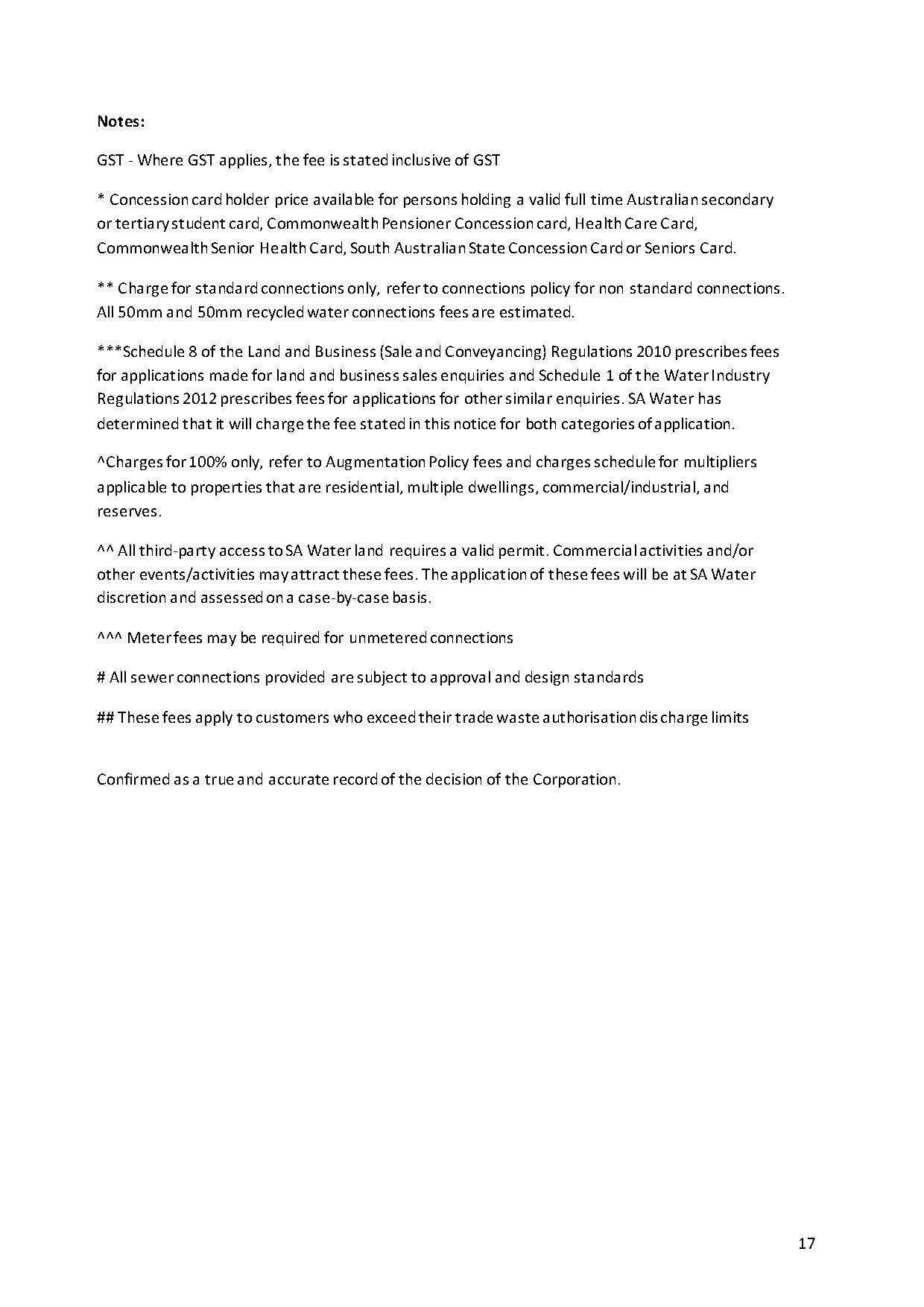 Dated: 24 June 2020D. RyanChief ExecutiveSouth Australian Water CorporationTraining and Skills Development Act 2008Part 4—Apprenticeships/TraineeshipsPURSUANT to the provision of the Training and Skills Development Act 2008, the Training and Skills Commission (TaSC) gives notice that determines the following Trades or Declared Vocations in addition to the gazette notices of:Trades or Declared Vocations and Required Qualifications and Training Contract Conditions for
Corrections for Property Services (CPP) and Resources and Infrastructure (RII) from Notice 156Dated: 23 June 2020John EvangelistaDirectorTraineeship and Apprenticeship ServicesWork Health And Safety Regulations 2012ExemptionPursuant to regulation 684 of the Work Health Safety Regulations 2012 (WHS Regulations) I, Martyn Antony Campbell, Executive Director of SafeWork SA, having taken into account all relevant matters, hereby exempt:The following class of persons:manufacturers and importers of hazardous chemicals;suppliers of hazardous chemicals; anda person conducting a business or undertaking.from the provisions of:Clauses 329, 330(1), 330(2), 330(3), 335 of the WHS Regulations as they apply to manufacturers and importers of hazardous chemicals  Clause 338 of the WHS Regulations as it applies to suppliers of hazardous chemicals Clauses 341, 342(1), 342(2) and 345 of the WHS Regulations as they apply to a person conducting a business or undertaking. This exemption applies providing that the person manufactured, imported, supplied, labelled, transferred or decanted the hazardous chemical after 1 July 2020 and the person complies with the WHS Regulations as if the WHS Regulations were amended as follows:each reference to ‘GHS’ is a reference to ‘GHS 7’; andthe text “:Product identifier and chemical identity’ is omitted from Clause 1(2)(a) of Schedule 7; andthe text ‘, including how the chemical may be safely used’ is omitted from Clause 1(2)(g) of Schedule 7NOTE:	GHS 7 means the Globally Harmonised System of Classification and Labelling of Chemicals, Seventh revised edition, published by the United Nations as if it were modified by Schedule 6 to the WHS Regulations.This exemption is subject to the following conditions:Commences on 1 July 2020 and expires on 31 December 2020.All other provisions of both the Work Health and Safety Act 2012 and the WHS Regulations shall continue to apply.Dated: 23 June 2020Martyn CampbellExecutive DirectorThe exeSafeWork SALocal Government InstrumentsRural City of Murray BridgeAdoption of Valuations and Declaration of Rates 2020-2021NOTICE is hereby given that the Rural City of Murray Bridge at a meeting held on 9 June 2020, resolved:Adoption of Annual Business Plan and Budget 2020-2021That pursuant to Section 123(6) and (7) of the Local Government Act 1999 and Regulation 6 of the Local Government (Financial Management) Regulations 2011, having considered submissions in accordance with Section 12(6) of the Local Government Act 1999 and having regard to all relevant information in the possession of the Council, the Council adopts the Annual Business Plan and Budget for 2020-2021.Adoption of ValuationsThat pursuant to Section 167(2) of the Local Government Act 1999 the most recent valuations of the Valuer-General available to Council of the capital value of land within Council’s area totalling $3,611,423,640 be adopted for rating purposes with the total capital value of rateable land within Council’s area for 2020-2021 being $3,478,423,049.Declaration of RatesThat, having taken into consideration the general principles of rating contained in Section 150 of the Local Government Act 1999 and having observed the requirements of Section 153 of the Local Government Act 1999, and in accordance with Regulation 14 of the Local Government (General) Regulations 2013, the Council declares, for the year ending 30 June 2021, a rate increase of 1.2% representing the following differential rates in respect of all rateable land within its area –0.68351 cents in the dollar of the Capital Value of rateable land of Categories (a) and (i) uses (residential and “other” categories)1.09361 cents in the dollar of the Capital Value of rateable land of Categories (b), (c) and (d) uses (commercial categories)0.95691 cents in the dollar of the Capital Value of rateable land of Categories (e) and (f) uses (industrial categories)0.61515 cents in the dollar of the Capital Value of rateable land of Category (g) use (primary production category)0.88856 cents in the dollar of the Capital Value of rateable land of Category (h)) use (vacant land category)Declaration of Minimum RatesThat pursuant to Section 158(1) (a) of the Local Government Act 1999 the Council fixes in respect to the year ending 30 June 2021, a minimum amount payable by way of general rates of $976.Regional Landscape LevyThat pursuant to Part 5 of the Landscape South Australia Act 2019 and Section 154 of the Local Government Act 1999, the Council declares, in respect of the year ending 30 June 2021, a separate rate of 0.0234691 cents in the dollar, based on the capital value of rateable land within the Council’s area and within the area of the Murraylands and Riverland Landscape Board in order to recover the amount payable to the Board.Declaration of Annual Service Charges and Service RatesCommunity Waste Water Management and Water Supply Schemes(1)	RiverglenThat pursuant to Section 155(2) of the Local Government Act 1999, a total of $148,785 is to be levied against the properties within the area defined as “Riverglen” to which Council provides the prescribed services of septic tank effluent disposal and water supply. A service charge of $826 per assessment is imposed on rateable and non rateable land and a service rate of 0.115590 cents in the dollar of the capital value of rateable land is declared on Allotments 1 to 30, 125 and 126 in Deposited Plan DP30450, Allotment 50 in Deposited Plan DP42391 and Units 1 to 73 in Strata Plan No SP11238, being land which the septic tank effluent disposal and the water supply schemes are provided.(2)	WoodlaneThat pursuant to Section 155(2) of the Local Government Act 1999, a total of $68,602 is to be levied against the properties within the area defined as “Woodlane” to which Council provides the prescribed services of septic tank effluent disposal and water supply. A service charge of $799 per assessment is imposed on rateable and non rateable land and a service rate of 0.168183 cents in the dollar of the capital value of rateable land is declared on Allotments 1 to 18 in Deposited Plan DP48073, Allotments 191 and 192 in Deposited Plan DP75292, Allotments 1 to 4, 7 to 37 and 40 in Deposited Plan DP51229, Allotment 50 in Deposited Plan DP53034 and Allotment 200 in Deposited Plan DP62423, being land which the septic tank effluent disposal and the water supply schemes are provided.The metered supply of water to sections of Woodlane commenced from 1 July 2010 with annual readings. The rates for supply of water are charged at $3.65 per kL for any usage above 130kL per annum.Waste CollectionThat pursuant to Section 155(2) of the Local Government Act 1999 the following variable annual service charges are imposed according to the nature of the service as follows, subject (where relevant) to the application of Regulation 13 of the Local Government (General) Regulations 2013:New Garbage Collection ServiceFor the supply of a mobile garbage bin to land to which the new service is provided, a service charge of $83 per bin in respect of the year ending 30 June 2021.Replacement BinsFor the replacement of lost, damaged or stolen bins, a service charge of $83 per bin in respect of the year ending 30 June 2021.Additional Garbage Collection ServiceFor the supply of additional mobile garbage bin/s to land to which the service is provided, an annual service charge of $138 per bin in respect of the year ending 30 June 2021.Kerbside Recycling and Green Waste ServiceA service charge of $87 will be applied in 2020-21 for the provision of a kerbside recycling service. An additional $55 will be applied to Murray Bridge properties that receive the green waste service.Payment of RatesThat pursuant to Section 181(11) of the Local Government Act 1999 rates for the year ended 30 June 2021 will fall due in four equal or approximately equal instalments on 7 September 2020, 1 December 2020, 1 March 2021 and 1 June 2021.Dated: 25 June 2020M.SedgmanChief Executive OfficerDistrict Council of EllistonAdoption of Valuations and Declarations of Rates 2020-21NOTICE is hereby given that the District Council of Elliston at its meeting held on 16 June 2020:Adopted capital valuations to apply in its area for rating purposes supplied by the Valuer-General, being the most recent valuations available to the Council totalling $482,181,360.Declared differential general rates varying according to the locality of the land and its use as follows:1.0080 cents in the dollar in respect of all rateable land within the Bulk Handling Zone;0.4120 cents in the dollar in respect of all rateable land within the Residential Zone;0.4120 cents in the dollar in respect of all rateable land within the Commercial-Shop Zone;0.4120 cents in the dollar in respect of all rateable land within the Commercial-Office Zone;0.4120 cents in the dollar in respect of all rateable land within the Commercial-Other Zone;0.4120 cents in the dollar in respect of all rateable land within the Industry-Light Zone;0.4120 cents in the dollar in respect of all rateable land within the Industry-Other Zone;0.4120 cents in the dollar in respect of all rateable land within the Primary Production Zone;0.4120 cents in the dollar in respect of all rateable land within the Vacant Land Zone;0.4120 cents in the dollar in respect of all rateable land within the Other Zone;Declared a fixed charge of $274.50 payable in respect of rateable land within its area.Declared that the annual service charges on all land to which the Council provides or makes available its Community Wastewater Management Systems is $397 per property.Declared that the annual service charges on all land to which the Council provides or makes available its provision of water serviced by the Port Kenny Water Supply is $135 per property.Declared that the annual service charges based on the level of usage and on all land to which the Council provides or makes available its prescribed service of the collection, treatment or disposal of waste via its Waste Management Service is as follows:0-0.3m³ of waste per week on average - $270 per annum0.3-0.6m³ of waste per week on average - $540 per annum0.6m³ to 0.9m³ of waste per week on average - $810 per annumProvided on the basis that the sliding scale provided for in Regulation (13) of the Local Government (General) Regulations will be applied. Single farm enterprises and adjoining allotments are only charged the annual service charge in respect of the assessment constituting the principal property.Declared a separate rate based on a fixed charge of $79.15 against all residential, vacant and other rateable properties, $118.72 on commercial and industrial properties, and $158.30 on primary production properties in respect of all rateable land in the area of the Eyre Peninsula Landscape Board.Dated: 25 June 2020Geoff SheridanChief Executive OfficerRegional Council of GoyderAdoption of Valuation and Declaration of RatesNOTICE is hereby given that at a meeting of the Council held on Tuesday 16 June 2020, the Council resolved as follows:1.	Adopted for rating purposes, for the financial year ending 30 June 2021, the most recent valuations of the Valuer-General of the Capital Value of land within the area of the Council, and specifies that the total of the values that are to apply within the area is $1,398,148,020.2.	Declared differential rates for the year ending 30 June 2021 on rateable land within its area, based upon the capital value of the land and varying according to land use as follows:a)	0.2590 cents in the dollar for all rateable land within the area with a land use of Primary Production; andb)	0.5246 cents in the dollar for all other rateable land in the Council area that includes Residential, Commercial – Shop, Commercial – Office, Commercial – Other, Industry – Light, Industry – Other, Vacant Land and Other.3.	Declared a fixed charge of $150.00 against each separate piece of rateable land within the Council area for the year ending 30 June 2021.4.	Imposed an annual service charge based on the level of usage of the service and varying according to whether the land is vacant or occupied on all land to which Council provides or makes available the prescribed service of Community Wastewater Management Systems for the year ending 30 June 2021:4.1	in respect of all land in the area serviced by the Burra CWMS, an annual service charge of:a)	$392.00 per property unit on occupied rateable and non-rateable land; andb)	$295.00 per property unit on assessments of vacant rateable and non-rateable land.4.2	in respect of all land in the area serviced by the Eudunda CWMS, an annual service charge of:a)	$569.00 per property unit on occupied rateable and non-rateable land; andb)	$436.00 per property unit on assessments of vacant rateable and non-rateable land.5.	Imposed an annual service charge on all land in the townships of Terowie, Whyte Yarcowie, Hallett, Mt Bryan, Burra, Robertstown, Point Pass, Eudunda, Farrell Flat and Booborowie to which it provides or makes available the prescribed service of waste collection for the year ending 30 June 2021, of $225.00.6.	For the purpose of reimbursing Council amount contributed to the Northern and Yorke Landscape Region Board, based upon the contributions previously made to the South Australian Murray-Darling Basin Natural Resources Management Board and the Northern and Yorke Natural Resources Management Board, adopted the following separate rates for the year ending 30 June 2021, based on the capital value of the land:a)	all rateable land within the area of Council and of the South Australian Murray-Darling Basin Natural Resources Management Board as at the 30th June 2020, a rate in the dollar of $0.000218; andb)	all rateable land within the area of Council and of the Northern and Yorke Natural Resources Management Board as at the 30th June 2020, a rate in the dollar of $0.000188.Dated: 25 June 2020David J. StevensonChief Executive OfficerDistrict Council of GrantAdoption of Valuation and Declaration of RatesNOTICE is hereby given that at its meeting held on 15 June 2020 in relation to the financial year ending 30 June 2021, the District Council of Grant, made the following resolutions: 1.	Adopted for rating purposes, the capital valuations of land within the Council area made by the Valuer-General, being the most recent valuations available to the Council, totalling $2,821,697,940 comprising $2,755,615,071 in respect of rateable land and $66,082,869 in respect of non-rateable land before alteration.2.	Declared a general rate on all rateable land within the Council’s area of 0.3044 cents in the dollar.3.	Fixed a minimum amount of $610.00 payable by way of general rates on rateable land within the Council’s area.4.	Declared a separate rate of $1,613 per assessment, in respect to assessments A1493, A1494, A1543, A1544 and A1545 in order to reimburse the Council for the costs of construction for the Cape Douglas Community Wastewater Management Scheme.5.	Imposed an annual service charge based on the nature of the service of $254.00 for the prescribed service of collection, treatment and disposal (including recycling) of waste (Mobile Garbage Bins) on all land to which it provides or makes available the service.6.	Imposed an annual service charge based on the nature of the service and varying according to whether the land is vacant or occupied on all land to which the Council provides or makes available the Community Wastewater Management Systems being prescribed services for the collection, treatment and disposal of waste in the townships of, Port MacDonnell, Tarpeena, Allendale East, Cape Douglas, Donovans and Pelican Point as follows: Occupied Land	$610.00Vacant Land	$520.007.	Declared a separate rate (Regional Landscape Levy) on all rateable land within the region of the Board and within the Council area in order to reimburse the Council for amounts contributed to the South East Natural Resource Management Board, based on a fixed charge and differentiated according to land use on all rateable land as follows:Residential, Vacant and Other	$78.00 per rateable propertyCommercial (Shop, Office and Other)	$119.00 per rateable propertyIndustry (Light and Other)	$188.00 per rateable propertyPrimary Production	$345.00 per rateable propertyDated: 15 June 2020Darryl WhickerChief Executive OfficerDistrict Council of GrantRoad (Opening and Closing) Act, 1991Kieselbach Road, MacDonnellNOTICE is hereby given, pursuant to Section 10 of the Roads (Opening and Closing) Act, 1991, that the District Council Grant hereby gives notice of its intent to implement a Road Process Order to close portion of Public Road and merge with the adjoining Sections 336 and 377 in the H421000 more particularly delineated and lettered as “A & B” in Preliminary Plan 20/0025. A copy of the plan and a statement of persons affected are available for viewing on Council’s website www.dcgrant.sa.gov.au and at the Adelaide office of the Surveyor-General during normal office hours.The Preliminary Plan can also be viewed at www.sa.gov.au/roadsactproposalsAny application for easement or objection must set out the full name, address and details of the submission and must be fully supported by reasons. The application for easement or objection must be made in writing to the Council at PO Box 724, MOUNT GAMBIER SA 5290 WITHIN 28 DAYS OF THIS NOTICE and a copy must be forwarded to the Surveyor-General at GPO Box 1354, Adelaide 5001. Where a submission is made, the Council will give notification of a meeting at which the matter will be considered.Dated: 25 June 2020Darryl WhickerChief Executive OfficerMount Barker District CouncilMount Barker Regional Town Centre Car Parking Fund NOTICE is hereby given, pursuant to section 50A (3) of the Development Act 1993, that the Mount Barker District Council has redefined the area for which the Car Parking Fund applies. The Car Parking Fund now applies in the whole of Council’s Regional Town Centre Zone as referenced in Council’s Development Plan.Funds will be applied in a manner consistent with section 50A of the Development Act 1993. Council confirms that under section 50A (6) (b) on 1 July 2020, the contribution amount per space for the contribution fund has increased from $25,666.00 to $26,624.00 (including GST). This applies to all of the Zone for which the fund is applicable. The redefinition of the area in which the Car Parking Fund applies is effective from the date of this notice.Dated: 25 June 2020A. StuartChief Executive OfficerYORKE PENINSULA COUNCILExclusion from Classification as Community LandNOTICE is hereby given that Council at its meeting held on 13 August 2014, resolved to exclude a portion of CT 6090/312 from the Classification as Community Land (the land now being Allotment 22, Elizabeth Street Maitland CT 6159/51 in DP 110077) having complied with all requirements in relation to section 193 of the Local Government Act 1999.Dated: 22 June 2020Andrew CameronChief Executive OfficerYORKE PENINSULA COUNCILExclusion from Classification as Community LandNOTICE is hereby given that Council at its meeting held on 23 July 2014, resolved to exclude CT 5803/660 and CT 5524/737 from the Classification as Community Land (the land now being Allotment 22, Elizabeth Street Maitland CT 6159/51 in DP 110077) having complied with all requirements in relation to section 193 of the Local Government Act 1999.Dated: 22 June 2020Andrew CameronChief Executive OfficerPublic NoticesNational Electricity LawInitiation of Rule Change RequestThe Australian Energy Market Commission (AEMC) gives notice under the National Electricity Law as follows:Under s 95, the Australian Energy Market Operator has requested the Technical standards for distributed energy resources (Ref. ERC0301) proposal. The proposal seeks to create an obligation on AEMO to create a subordinate instrument for a minimum technical standard for distributed energy resources. Submissions must be received by 23 July 2020.Submissions can be made via the AEMC’s website. Before making a submission, please review the AEMC’s privacy statement on its website. Submissions should be made in accordance with the AEMC’s Guidelines for making written submissions on Rule change proposals. The AEMC publishes all submissions on its website, subject to confidentiality.Written requests should be sent to submissions@aemc.gov.au and cite the reference in the title. Before sending a request, please review the AEMC’s privacy statement on its website.Documents referred to above are available on the AEMC’s website and are available for inspection at the AEMC’s office.Australian Energy Market CommissionLevel 15, 60 Castlereagh StSydney NSW 2000Telephone: (02) 8296 7800www.aemc.gov.auDated: 25 June 2020National Energy Retail LawInitiation of Rule Change RequestThe Australian Energy Market Commission (AEMC) gives notice under the National Energy Retail Law as follows:Under s 251, the Australian Energy Market Operator has requested the Technical standards for distributed energy resources (Ref. RRC0037) proposal. The proposal seeks to create an obligation on AEMO to create a subordinate instrument for a minimum technical standard for distributed energy resources. Submissions must be received by 23 July 2020.Submissions can be made via the AEMC’s website. Before making a submission, please review the AEMC’s privacy statement on its website. Submissions should be made in accordance with the AEMC’s Guidelines for making written submissions on Rule change proposals. The AEMC publishes all submissions on its website, subject to confidentiality.Documents referred to above are available on the AEMC’s website and are available for inspection at the AEMC’s office.Australian Energy Market CommissionLevel 15, 60 Castlereagh StSydney NSW 2000Telephone: (02) 8296 7800www.aemc.gov.auDated: 25 June 2020Notice SubmissionThe South Australian Government Gazette is compiled and published each Thursday. Notices must be submitted before 4 p.m. Tuesday, the week of intended publication.All submissions are formatted per the gazette style and proofs are supplied as soon as possible. Alterations must be returned before 4 p.m. Wednesday.Requests to withdraw submitted notices must be received before 10 a.m. on the day of publication.Gazette notices should be emailed as Word files in the following format:Title—name of the governing Act/RegulationSubtitle—brief description of the noticeA structured body of textDate of authorisationName, position, and government department/organisation of the person authorising the noticePlease provide the following information in your email:Date of intended publicationContact details of at least two people responsible for the notice contentName of the person and organisation to be charged for the publication (Local Council and Public notices)Request for a quote, if requiredPurchase order, if requiredEmail:	governmentgazettesa@sa.gov.auPhone:	(08) 7109 7760Website:	www.governmentgazette.sa.gov.auAll instruments appearing in this gazette are to be considered official, and obeyed as suchPrinted and published weekly by authority of S. Smith, Government Printer, South Australia$7.70 per issue (plus postage), $387.60 per annual subscription—GST inclusiveOnline publications: www.governmentgazette.sa.gov.au Tier 1—Tier 1—Tier 1—1—District 1Private passenger2—District 1Goods carrying: light3—District 1Goods carrying: medium4—District 1Goods carrying: primary producers5—District 1Taxis: metropolitan5—District 2Taxis: metropolitan6—District 1Hire car7—District 1Public passenger: small8—District 1Public passenger: medium9—District 1Public passenger: heavy10—District 1Public passenger: no fare15—District 1Motorcycles: light16—District 1Motorcycle: medium20—District 1Motorcycles: heavy21—District 1Goods carrying: heavy22—District 1Car carriers: light23—District 1Car carriers: medium24—District 1Car carriers: heavy25—District 1Car carriers: trailer29—District 1Special purpose vehicles32—District 1Public passenger: omnibus32—District 2Public passenger: omnibus48—District 1Rideshare51—District 2Private passenger52—District 2Goods carrying: light53—District 2Goods carrying: medium55—District 1Taxis: country55—District 2Taxis: country56—District 2Hire car57—District 2Public passenger: small58—District 2Public passenger: medium59—District 2Public passenger: heavy66—District 2Motorcycle: medium70—District 2Motorcycle: heavy71—District 2Goods carrying: heavy72—District 2Car carriers: light73—District 2Car carriers: medium74—District 2Car carriers: heavy98—District 2RideshareTier 2—Tier 2—Tier 2—14—District 1Motorcycles: ultra light54—District 2Goods carrying: primary producer60—District 2Public passenger no fare64—District 2Motorcycle: ultra light65—District 2Motorcycle: light75—District 2Car carriers: trailer79—District 2Special purpose vehiclesTier 3—Tier 3—Tier 3—11—District 1Trailers19—District 1Historic and left hand drive vehicles61—District 2Trailers69—District 2Historic and left hand drive vehiclesExempt motor vehicles (vehicles of a class exempt from imposition of levy by Minister by notice under section 25 of Act)—Exempt motor vehicles (vehicles of a class exempt from imposition of levy by Minister by notice under section 25 of Act)—Exempt motor vehicles (vehicles of a class exempt from imposition of levy by Minister by notice under section 25 of Act)—12—District 1Motor Trade Plates17—District 1Unregistered vehicle permits18—District 1Tractors62—District 2Motor trade plate67—District 2Unregistered vehicle permit68—District 2TractorsArea of rateable landFactor (with which the minimum amount is to be multiplied)Less than 10 hectares110 or more hectares but less than 100 hectares3.5100 or more hectares but less than 100 000 hectares7100 000 or more hectares12Date within the relevant financial year on which the donation or variation of conditions takes effectPercentage of eligible levy amount payable1 July—10 July10011 July—31 October751 November—31 January501 February—31 March251 April—30 June0Registration as a student exchange organisation—section 85(2)(c) of the Act$2500Annual registration fee—section 86(1) of the Act$300 (indexed)Application or annual fees payable for a fishery licence (section 54(1)(c) and 56(5)(a) of Act)Application or annual fees payable for a fishery licence (section 54(1)(c) and 56(5)(a) of Act)1For a licence in respect of the Central Zone Abalone Fishery—	(a)	base fee$17 317	(b)	additional fee for each abalone unit of the abalone quota entitlement under the licence$6932For a licence in respect of the Southern Zone Abalone Fishery—	(a)	base fee$16 495	(b)	additional fee for each abalone unit of the abalone quota entitlement under the licence$2973For a licence in respect of the Western Zone Abalone Fishery—	(a)	base fee$13 491	(b)	additional fee for each abalone unit of the abalone quota entitlement under the licence$5134For a licence in respect of the Blue Crab Fishery—	(a)	base fee$3 215	(b)	additional fee for each blue crab unit of the blue crab quota entitlement under the licence$275For a licence in respect of the Charter Boat Fishery$3 2086For a licence in respect of the Lakes and Coorong Fishery—	(a)	base fee$2 724	(b)	additional fee—	(i)	for a gill net entitlement under the licence$1 674	(ii)	for each gill net to be registered for use under the licence$175	(iii)	for a pipi quota entitlement under the licence$4 342	(iv)	for each pipi unit of the pipi quota entitlement under the licence$2767For a licence in respect of the Marine Scalefish Fishery or Restricted Marine Scalefish Fishery—	(a)	base fee—	(i)	for a vongole quota entitlement under the licence relating to the Coffin Bay vongole fishing zone$4 906	(ii)	for a vongole quota entitlement under the licence relating to the Port River vongole fishing zoneno fee	(iii)	for a vongole quota entitlement under the licence relating to the West Coast vongole fishing zone$4 906	(iv)	if there is no vongole quota entitlement under the licence$2 947	(b)	additional fee for each blue crab unit of the blue crab quota entitlement under the licence$29.75	(c)	additional fee for each pipi unit of the pipi quota entitlement under the licence$276	(d)	additional fee for each vongole unit of the vongole quota entitlement under the licence—	(i)	for a vongole quota entitlement relating to the Coffin Bay vongole fishing zone$88	(ii)	for a vongole quota entitlement relating to the Port River vongole fishing zoneno fee	(iii)	for a vongole quota entitlement relating to the West Coast vongole fishing zone$338For a licence in respect of the Miscellaneous Fishery with a giant crab quota entitlement—	(a)	base fee$5 896	(b)	additional fee for each giant crab unit of the giant crab quota entitlement under the licence$24.409For a licence in respect of the Miscellaneous Fishery without a giant crab quota entitlement—	(a)	base fee—	(i)	if the licence authorises the taking of aquatic resources in the Lake Eyre Basinno fee	(ii)	in any other case$5 896	(b)	additional fee if the licence authorises the taking of aquatic resources in the Lake Eyre Basinno fee	(c)	additional fee if a prescribed fishing activity (as defined in the Fisheries Management (Vessel Monitoring Scheme) Regulations 2017) is to be engaged in under the licence$90010For a licence in respect of the Gulf St. Vincent Prawn Fishery$40 99111For a licence in respect of the Spencer Gulf Prawn Fishery$27 04912For a licence in respect of the West Coast Prawn Fishery$27 22113For a licence in respect of the River Fishery$200 14For a licence in respect of the Northern Zone Rock Lobster Fishery subject to a condition limiting the holder of the licence to the taking of Southern Rock Lobster, Octopus and Giant Crab and a condition authorising the holder to take, for the purpose of bait only, any aquatic resources of a class (other than Octopus or Giant Crab) prescribed by Schedule 1 of the Fisheries Management (Rock Lobster Fisheries) Regulations 2017 that are incidentally caught in rock lobster pots—	(a)	base fee$3 582	(b)	additional fee for each rock lobster unit of the rock lobster quota entitlement under the licence$11.80	(c)	additional fee for each giant crab unit of the giant crab quota entitlement under the licence$24.40	(d)	additional fee if the licence is subject to a condition limiting the number of Giant Crab that may be taken on each boat trip$7.1015For a licence in respect of the Northern Zone Rock Lobster Fishery subject to a condition limiting the holder to the taking of Southern Rock Lobster, Octopus and Giant Crab and limiting the holder to the taking of aquatic resources of a class (other than Octopus or Giant Crab) prescribed by Schedule 1 of the Fisheries Management (Rock Lobster Fisheries) Regulations 2017 for the purpose of bait only—	(a)	base fee$4 082	(b)	additional fee for each rock lobster unit of the rock lobster quota entitlement under the licence$11.80	(c)	additional fee for each giant crab unit of the giant crab quota entitlement under the licence$24.40	(d)	additional fee if the licence is subject to a condition limiting the number of Giant Crab that may be taken on each boat trip$7.1016For a licence in respect of the Northern Zone Rock Lobster Fishery not subject to a condition limiting the classes of aquatic resources that may be taken or the purpose for which aquatic resources may be taken—	(a)	base fee$6 214	(b)	additional fee for each rock lobster unit of the rock lobster quota entitlement under the licence—	(i)	relating to the Northern Zone Inner Region$11.80	(ii)	relating to the Northern Zone Outer Region$11.80	(c)	additional fee for each giant crab unit of the giant crab quota entitlement under the licence$24.40	(d)	additional fee if the licence is subject to a condition limiting the number of Giant Crab that may be taken on each boat trip$7.1017For a licence in respect of the Southern Zone Rock Lobster Fishery subject to a condition limiting the holder of the licence to the taking of Southern Rock Lobster, Octopus and Giant Crab and a condition authorising the holder to take, for the purpose of bait only, any aquatic resources of a class (other than Octopus or Giant Crab) prescribed by Schedule 1 of the Fisheries Management (Rock Lobster Fisheries) Regulations 2017 that are incidentally caught in rock lobster pots—	(a)	base fee$7 609	(b)	additional fee for each rock lobster pot of the rock lobster pot entitlement under the licence$175	(c)	additional fee for each giant crab unit of the giant crab quota entitlement under the licence$24.40	(d)	additional fee if the licence is subject to a condition limiting the number of Giant Crab that may be taken on each boat trip$7.1018For a licence in respect of the Southern Zone Rock Lobster Fishery subject to a condition limiting the holder to the taking of Southern Rock Lobster, Octopus and Giant Crab and limiting the holder to the taking of aquatic resources of a class (other than Octopus or Giant Crab) prescribed by Schedule 1 of the Fisheries Management (Rock Lobster Fisheries) Regulations 2017 for the purpose of bait only—	(a)	base fee$8 109	(b)	additional fee for each rock lobster pot of the rock lobster pot entitlement under the licence$175	(c)	additional fee for each giant crab unit of the giant crab quota entitlement under the licence$24.40	(d)	additional fee if the licence is subject to a condition limiting the number of Giant Crab that may be taken on each boat trip$7.1019For a licence in respect of the Southern Zone Rock Lobster Fishery not subject to a condition limiting the classes of aquatic resources that may be taken or the purpose for which aquatic resources may be taken—	(a)	base fee$10 241	(b)	additional fee for each rock lobster pot of the rock lobster pot entitlement under the licence$175	(c)	additional fee for each giant crab unit of the giant crab quota entitlement under the licence$24.40	(d)	additional fee if the licence is subject to a condition limiting the number of Giant Crab that may be taken on each boat trip$7.10Application or annual fees for the registration of a device under a fishery licence (section 54(1)(c) and 56(5)(a) of Act)Application or annual fees for the registration of a device under a fishery licence (section 54(1)(c) and 56(5)(a) of Act)1For registration of 1 or more swinger nets to be used under a licence in respect of the Lakes and Coorong Fisheryno fee2For registration of 1 or more fish nets (other than swinger nets) under a licence in respect of the Lakes and Coorong Fishery under which the holder may take aquatic resources prescribed in Schedule 1 of the Fisheries Management (Marine Scalefish Fisheries) Regulations 2017$2 6323For registration of 1 or more fish nets under a licence in respect of the Northern Zone Rock Lobster Fishery or Southern Zone Rock Lobster Fishery$2 6324For registration of 1 or more sardine nets under a licence in respect of the Marine Scalefish Fishery$57,8745For registration of 1 or more fish nets (other than sardine nets) under a licence in respect of the Marine Scalefish Fishery, Restricted Marine Scalefish Fishery or Miscellaneous Fishery$5 2646For registration of 1 or more sand crab pots under a licence in respect of the Marine Scalefish Fisheryno fee7For registration of a fish net used solely to take fish for bait provided that the bait is not for saleno feeApplication or annual fees payable for the registration of a boat under a fishery licence (section 54(1)(c) and 56(5)(a) of Act)Application or annual fees payable for the registration of a boat under a fishery licence (section 54(1)(c) and 56(5)(a) of Act)8For registration of a boat under a licence in respect of the Charter Boat Fishery—	(a)	if the certificate of survey in force in respect of the boat specifies that the boat may carry up to unberthed 6 passengers$802	(b)	if the certificate of survey in force in respect of the boat specifies that the boat may carry up to unberthed 12 passengers$1 604	(c)	if the certificate of survey in force in respect of the boat specifies that the boat may carry more than unberthed 12 passengers$3 208 Course documentation descriptionDate of first provisionEmail dated 11 May 2020 with subsequent amendmentsValidation Mapping Matrix further advanced May 2020TAS further advanced training v2 07.05.2020NEW Further Advanced Gaming – webinar case studies v1 07.05.2020Advanced Gaming – student manual v4 11.06.202025 June 2020Admitted Fee ClassificationInternal Classification LabelFeeAdmitted Sub Acute and Non Acute servicesSub Acute$2,220Admitted Surgical InterventionsI$3,905Admitted Medical InterventionsM$2,220Admitted Fee ClassificationInternal Classification LabelFeeAdmitted Births / DeliveriesBirth / Delivery$3,110Column AColumn BColumn CSouthern Adelaide Local Health Network IncNon-emergency ambulance services provided for patients of the Repatriation General Hospital, Flinders Medical Centre and the Noarlunga Hospital.Nil.Address of PremisesAllotment
SectionCertificate of TitleVolume/Folio11 George Street, Mount Gambier SA 5290 Allotment 101 Deposited Plan 58698 Hundred of BlancheCT5866/49214 Barwell Street, Eudunda SA 5374 Allotment 66 Deposited Plan 561 Hundred of NealesCT5494/6361Application for a permit under Part 8 of the Act, other than an application for a permit to drill a well or to undertake work on a well$60.002Application for a permit to drill a well or to undertake work on a well$95.50 plus a technical assessment fee of an amount not exceeding $163.00 determined by the Minister after taking into account any advice from the Department about the costs associated with assessing the application3Application for a well driller's licence—	(a)	for a new licence$282.00	(b)	for the renewal of a licence$146.004Application for the variation of a well driller's licence$214.005Application for a water licence$254.006Application to transfer a water licence$471.00 plus a technical assessment fee of $317.007Application to transfer a water allocation or a quantity of water which is taken to constitute a water access entitlement, other than in relation to an unbundled prescribed water resource, and no technical assessment is required$471.008Application to transfer a water allocation or a quantity of water which is taken to constitute a water access entitlement, other than in relation to an unbundled prescribed water resource, and a technical assessment is required$471.00 plus a technical assessment fee of $317.009In relation to an unbundled prescribed water resource—	(a)	application to transfer a water access entitlement$471.00	(b)	application to vary a water allocation$277.00	(c)	application to transfer a water allocation$277.00	(d)	application for a water resource works approvalNote—If an application for approval relates to more than 1 form of works, a single fee is payable under this paragraph in respect of those works unless the Minister determines that a separate application is required in relation to a particular works (and an additional fee will be payable under this paragraph for an application in relation to those works). $471.00 plus a technical assessment fee of an amount not exceeding $317.00 determined by the Minister after taking into account any advice from the Department about the costs associated with assessing the application 	(e)	application to vary a water resource works approvalNote—A single fee is payable in respect of a joint application for a variation of a kind prescribed by regulation 33 of the Landscape South Australia (Water Management) Regulations 2020.$471.00 plus a technical assessment fee of an amount not exceeding $317.00 determined by the Minister after taking into account any advice from the Department about the costs associated with assessing the application	(f)	application for a site use approval$471.00 plus a technical assessment fee of an amount not exceeding $317.00 determined by the Minister after taking into account any advice from the Department about the costs associated with assessing the application	(g)	application to vary a site use approvalNote—A single fee is payable in respect of a joint application for a variation of a kind prescribed by regulation 33 of the Landscape South Australia (Water Management) Regulations 2020.$471.00 plus a technical assessment fee of an amount not exceeding $317.00 determined by the Minister after taking into account any advice from the Department about the costs associated with assessing the application10Additional fee where Minister directs an assessment by an expert under the Act (and the expenses of the assessment are to be paid by the applicant in addition to this fee)$208.0011Application to vary a water licence for any other reasonNote—A single fee is payable in respect of a joint application for a variation of a kind prescribed by regulation 33 of the Landscape South Australia (Water Management) Regulations 2020.$471.00 plus a technical assessment fee of $317.0012Application for a permit under section 197 of the Act—	(a)	in relation to a Category 1 or Category 2 animal$394.00	(b)	in relation to a Category 1 or Category 2 plant$110.00	(c)	in relation to a Category 3 animal or plant$110.0013Application for notation on Landscape Scheme Register or for the removal of a notation$9.8014Fee for providing information required by the Land and Business (Sale and Conveyancing) Act 1994$28.0015Application for a forest water licence$254.0016Application to vary a water allocation attached to a forest water licence$471.00 plus a technical assessment fee of $317.0017Application to transfer the whole or a part of the water allocation attached to a forest water licence$471.00 plus a technical assessment fee of $317.0018Application to vary a condition to a forest water licence$471.00 plus a technical assessment fee of $317.001Rent for meter owned by Minister for a period of 12 months or less ending on 30 June (regulation 10 of the Landscape South Australia (Water Management) Regulations 2020)—Nominal size of meter—	(a)	less than 50 mm$232.00	(b)	50 to 100 mm$335.00	(c)	150 to 175 mm$495.00	(d)	200 to 380 mm$566.00	(e)	407 to 610 mm$679.002Testing meter under section 79(4) of the ActEstimated cost determined by the Minister3Reading meter at request of licenseeEstimated cost determined by the Minister1Application to register a transfer of a water allocation undertaken under an Interstate Water Entitlements Transfer Scheme (regulation 32(1) of Landscape South Australia (Water Management) Regulations 2020)$277.001For the issue or renewal of a practising certificate (other than a volunteer practising certificate)—	(a)	for more than 6 months$546 fee$201 levy	(b)	for 6 months or less$312 fee$101 levy2Fee for the issue or renewal of a volunteer practising certificate (see LPEAC rule 3B: category D practising certificate)$103 fee$47 levy3Fee to accompany written notice provided under section 23D of the Act$3045Fee to accompany written notice provided under Schedule 1 clause 4 of the ActFee to accompany an application for the grant or renewal of registration as a foreign lawyer$30$546MAKEMODELVARIANT NAMEYEAR(S)CAPACITYFONZARELLI1251252014-2015ElectricZERODSZero DSUnit 2015ElectricSZero SUntil 2015ElectricMAKEMODELVARIANT NAMEYEAR(S)CAPACITYAJPPR7PR72017600AJSMODEL 18MODEL 18pre 1963497MODEL 20MODEL 201955-61498APRILIAMoto 6.5Moto 6.51998-99649M35SR MAX 3002012278PEGASO 650DUAL SPORTS1994-01652PEGASO 650OUTBACK2000-01652PEGASO 650Factory 6502007-08660PEGASO 650 I.E.OUTBACK2001-02652PEGASO 650 I.E.DUAL SPORTS2001-06652SCARABEO 300VRG2009278SCARABEO 400SCARABEO 4002007399SCARABEO 500SCARABEO 5002007-08460SPORTCITY300SPORTCITY3002010-12300STRADA 650ROAD2006-08659STRADA 650TRAIL2006-08659VS (SXV 550)SXV 550 (VSS-VSL) 14.5kW2006-08553VS (SXV 450)SXV 450 (VSR-VSH) 14kW2006-08449VP (RXV 450)VPV-VPT-VPH 18.3kW2006-10449VP (RXV 550)VPZ- VPX- VPL 20kW2006-10553ASIAWINGLD450ODES MCF4502011-13449ATK6056051995598BENELLIVELVET DUSKVELVET DUSK2003-05383P10BN 3022015 on300P18LEONCINO 5002017 on500P18LEONCINO 500 TRAIL2018 on500P18P16BENELLITRK50220172017500500P16TRK 502X2018 on500P25GT600  RESTRICTED2014-15600P25BN 600 RESTRICTED2013-14600P36502C2019500BETARR E3RR3502011349RR E3RR4002010-11398RR E3RR4502010-11449RR450RR4502008448RR450RR4502000-07448RR E3RR5202010-11498RR300 2TRR300 2T2019293RR350 4TRR350 4T2019349RR390 4TRR390 4T2019386RR430 4TRR430 4T2019431RR480 4TRR480 4T2019478RR525RR5252008510RR525RR5252000-07510FUPA RR E3RR 2T 3002012-17293FUPA RR E3RR350 20 & RR350 152016-17349FUPA RR E3RR390 31 & RR390 162016-17386FUPA RR E3RR430 32 & RR430 172016-17431FUPA RR E3RR480 33 & RR480 182016-17478FUPA E5E5 002015293FUPA E5E8/032016/17293BETAFUPA RR E32018293BMA RRRR350 152018349BMA RRRR390 162018386BMA RRRR430 172018431BMA RRRR480 182018478XTRAINER 300 2TXTRAINER 300 2T2019293BMWC4000C09/C400X2018350C650C600 SPORTALL647C650C650 GT/SportAll647F650FUNDURO1995-00652F650CSSCARVER2002-05652F650CSSE ROAD2004-06652F650GSDAKAR2000-08652F650GSF650GS2000-08652F650STF650ST1998652F650G650 GS2009-2016652F650G650 GS Sertao2012-2016652G 450 XG 450 X2008-10450G650GSSertaoAll650G310G310R-0G012016-17313G310GSG310GS-0G022016313R45R45All453R50R501969499R60R601967590R65R651981-88650R65LSR65LS1982-86650R69R691961600BOLWELLLM25WFIRENZE2009263BRAAAPST4502016-17450BRPCan am RykerRotax 600 ACE2018599BSAA50A501964-70500A65A651966-69650A7A71961500B40B401969350B44B441967-71440B50B501971495B50SS GOLDSTARB50SS GOLDSTAR1971498GOLD STARGOLD STAR1962500LIGHTNINGLIGHTNING1964654SPITFIRE MKIIISPITFIRE MKIII1967650THUNDERBOLTTHUNDERBOLT1968499BUELLBlastSTREET FIGHTER2002-07491BUGSEE KYMCOBULTACOALPINAALPINA1974350FRONTERAFRONTERA1974360SHERPASHERPA1974350CAGIVA360WR360WR1998-02348410TE410TE1996399610TEE610TEE1998576650 ALAZZURA650 ALAZZURA1984-88650650 ELFANT650 ELFANT1985-88650CANYON 500DUAL SPORTS1999-06498CANYON 600DUAL SPORTS1996-98601RIVER 600RIVER 6001995-98601W16 600W16 6001995-97601CCMGP SeriesGP450-1(A1 30kW)2015-16450GP SeriesGP450-2(A1 30kW)2015-16450CFMOTOCF 650CF650NK-LAM2012-16649CF 650CF650TK-LAM2013-17649CF 650 (400NK)400NK2016-17400CF 650650NK-LAM2016-17649CF650650MT2016-17649COSSCK650Ural1974649DERBIMULHACENMULHACEN2008659RAMBLARA 3002010278DNEPRK650K6501972650K650K650 DNEPR1967-74650MT9MT91974650DUCATI400 MONSTER400 MONSTER2002398400 SIE400 S I E monster 398400 SS JUNIOR400 SS1989-96398400SS400SS1992-95398500SLPANTAH1984499500 DESMO500 Sport Desmo1978497600 MONSTER600 MONSTER1994-01583600 MONSTERDARK1998-01583600 S600 SUPERSPORT1994-97583600M600M1994-01583600SLPANTAH1980-84583600SS600SS1994-98583620 MONSTER LITEM620 LITE2003-07618620 MULTISTRADA LITEMTS620 24.5Kw2005-07618659 Monster Monster 659All659DM 350350pre 85350DM 450450pre 85448DM450DM4501972450DM500DM5001981-84498F3350 F31986-1989349F4400 F41986400M4M620ie LITE2003-04620M5Monster 6592011659KA (Scrambler)00AA Sixty22015-16399MD02AU2017659ELSTAR SHINERAYXY400WB400 & WB400c2015-16397XY400CLASSIC C2018397XY400SCRAMBLER C2018397XY400CAFÉ RACER2018397XY400CAFÉ RACER F2018397ENFIELDBULLETCLASSIC1993-08499BULLETDELUXE1993-08499BULLETELECTRA ROAD2006-08499BULLET 350DELUXE1988-01346BULLET 350SUPERSTAR1988-95346BULLET 350CLASSIC1993-01346BULLETT 5005001995499BULLET 65ROAD2003-04499LIGHTNINGROAD2000-08499MILITARYROAD2002-08499TAURASDIESEL2001325FANTICTZEC3002011-12300TZGas Gas EC302012300GAS-GAS4E (IPA 48807)EC 3020182994EEC 3020172994EEC252017299EC300SM SUPERMOTARD2002299EC300ENDURO2001-02299EC400FSE ENDURO2002-03399EC450FSE ENDURO2003-05449EC450FSE SUPERMOTARD2003-08449EC450FSR ENDURO2006-08449FS 400FS40A2006398FS 450FS452006443FS 500FS50 (503)2006-2009503FSE 4004002002398FSE 4504502003-08398PAMPERA320 TRAIL1998-02333PAMPERA400 TRAIL2006-08399PAMPERA4502007-08443SM400SUPERMOTARD2003-08399SM450SUPERMOTARD2003-08443TT300EC3001998-08295EC ENDUROEC302016-17299CONTACT ES280 ES2018272GILERAFUOCO 500FUOCO 5002007-13493NEXUS 500NEXUS 5002003-08460HARLEY DAVIDSONSS350Sprint 69-1974350XGS SERIESStreet 500 -XG500 16MY2014-15494XGS SERIESStreet 5002016-on494XGS SERIESXG500 17MY2016-17494TC HARLEYSTREET 5002017-2020494HONDA600V TRANSALP600V 1988583BROSBROS1992399C70DREAMpre 1970305CB300RCBF300NA2018-2019286CB300 (FA)CB300FA2014-17286CB350CB3501969348CB350FCB350F1973325CB360CB3601973-75360CB400CB4001981 -2013395CB400FCB400F1975-77408CB400NCB400N1981395CB400TCB400T1977408CB400 ABSCB400 ABS2008 - 2013399CB450CB4501967-75450CB500 FOURCB500-FOUR K,K1,K21971-73498CB500 TWINCB500T1974-78498CB500FCB500FA/F2012-19471CB500XCB500XA2013-17471CB550CB5501974-78544CB650FCB650FA-LTD-16ym2015-2017649CBR650FCBR650FA-LTD-16ym2015-2016649CB650CB650All650CBR500RCBR500RA2012-19471CBR650RCBR650R2019649CBX550CBX550F1982-85572CX500CX5001979500CMX500ACMX500A 2017YM2016-17471CJ360CJ3601976356CL450CL4501965-77444CRF150150R/RBAll149CRF400RCRF400R2013399CRF450LCRF450L2018449CRF450XCRF450X2005-09449CX500CX5001977-82495DEAUVILLENT650V2002-06647CBR300RCBR300R2014-15286CBR300RCBR300RA2014-15286Fortza 300NSS300 ForzaAll279FJS400ASW-T4002009399FT500FT5001984498FTS600DSILVERWING2006-08582GB400GB400All399GB500GB5071987-91498GL400GL4001985396NF02SH3002009279NSS300NSS3002013279NT400NT4001989-92400NT650VDEAUVILLE2003-06647NTV650REVERE1989-92647NX650DOMINATOR1988-00644PCX150PCX150153REVEREREVERE1990647SL350SL3501972348OBI RVF400 VFR400OBI RVF400 Otobai import model onlyAll400Steedsteed2002398VT400VT 400All398VT400CSHADOW2009399VT500VT5001983-87491VT600CVT600C1993-00583VT600CSHADOW VLX1988-2008583XBR500XBR5001986-89499XBR500SHXBR5001986-89499XL350XL3501984-87339XL500XL5001979-84498XL600RXL600R1984-87589XL600RMGXL600RMG1986-88591XL600VHTRANSALP1987-89583XL650VTRANSALP2002-08647XL650TRANSALP2005647XR250XR250RAllXR350XR3501983339XR350RXR350R1983-84339XR350RXR350R1985-86353XR400XR4001996-08397XR400 MOTARD XR400M1996-08397XR400RXR400R1996-08397XR500RXR500R1983-84498XR600RXR600R1985-00591XR650LXR650L/ XR650R2001-06644XR650RXR650R Kss and Mss (only)2004-05649XR650RXR650R (Australian version only)1999-2001649CRF450LCRF450L2019YM2018449HUNTERDD350E-6CDAYTONA2010-13320DD350E-6CSPYDER2010-13320DD350E-2BOBBER2011-13320HUSABERGFE350ENDUROAll350FE400ENDUROAll399FE450ENDURO2008-14449FE501EENDURO1997-12501FE501ENDURO2012-14510FE570ENDURO2008-10565FE600EENDURO1997-00595FE650EENDURO2004-08628FE650EENDURO2000-04644FS450EENDURO2004449FS450SUPERMOTARD2008-10449FS570SUPERMOTARD2009-10565FS650C/ESUPERMOTARD2004-08628FS650ESUPERMOTARD2002-04644TE300TE Series2010-14293FE01FE450 MY05 (Ab)2004449FE01FS650 MY05 (Db)2004628HUSQVARNA300WRWR3002008-12298310TETE310 A32009-13303310TETE310 A22008-10298350TETE3501995349400SMSUPERMOTARD2002-04400400TEENDURO2000-01400410TEENDURO1998-00400410TEENDURO1994-97415450SM/R/RRSUPERMOTARD2003-08449450TCMOTOCROSS2001-08449450TEENDURO2001-07449450TE-IEENDURO2007-08449450TXCTRAIL2007-08449A6 SMR 449A600AB2010-12450A6 TE 449A600AATE4492010-13450A6 SMR 511A601AB2010-12478A6 TE 511A601AATE5112010-13478A6 SMR 511A602AB2012478A80H11B 35kW2013652510SMSUPERMOTARD2006-10501510TCMOTOCROSS2004-07501510TEENDURO1986-2008510510TE-IETE510IE2008510570TE570TE(RP)2000577610SMSUPERMOTARD2000-08577TE610TE610(RP), dual sports 2000 on577AE430ENDURO1986-88430SMS630A401AB SMS6302010-on600SMR449 SMR449 2011449.6SMR511SMR5112012447.5TETE3002014 on298TETE3002016-17293FEFE3502014-on350FEFE4502014 on449FEFE4502016-17450FEFE5012014 on501FEFE5012016-17510TE449Enduro 20142013449.6TE510 (A2)Enduro 20132006-2013477.5TE630A401AA TE6302010-on600TR650TR650 Terra 2013652WR260ENDURO1990-91260WR300ENDURO2010-13293WR360ENDURO1991-03349WR400ENDURO1984-88396WR430ENDURO1988430Pilen SeriesVP 4012018373Pilen SeriesSP 4012018373HYOSUNGGT650 EFIGT650EFI Lams All647GT650R EFIGT650R EFI Learner All647GV650C/SLams modelAll647INDIANVELOVELO1969500JAWA3503501974350634 ROAD634 ROAD1984-85343638 ROAD638 ROAD1985-86343JONWAYMALIBUMALIBU 3202012320KAWASAKIEN400Vulcan1986400EN450450LTD1985-87454EN500Vulcan1990-02500ER-5ER5001999-06498ER-6NL ABSER-6nl ABS learner model2012-2016649ER-650C ER-6nL2009649ER-650C ER-6nL ABS2009-11649ER650HER650H LAMS (Z650L)2016-17649ER650HER659K LAM (Z650L)2019649EX300A (Ninja 300)EX300B Ninja/ special (A&B)2012-16296ER300BER300B (Z300 ABS)2015296EX400GPX 400R1987-94399EX400GZ400 and ER400D2019399EX650FNinja 650L (2012)2011649Ninja 650 L modelNinja 650RL2009649Ninja 650Ninja 650RL ABS2009-11649Ninja 650Ninja 650L ABS2011-16649EX650K (LAMS)Ninja 650 L 2016-current649GPZ550GPZ5501981-90553GT550Z5501984-88553KL600KLR6001984-87564KL650KLR6501987-99651KLE500DUAL SPORTS1992-08498KLE300CKLE300C VERSYS-X 3002017295KLR600KL6001984-87564KLR650EKL650E1987-2012651KL650EKLR6502013-2016651KLX150KLX150E/KLX150 LAllKLX300RKLX300R1996-04292KLX400KLX4002003400KLX450RKLX450R2007-16449KLX650KLX6501989-95651KLX650RENDURO1993-04651KZ400KZ4001974-84398KZ440KZ4401985443KZ500KZ5001979497KZ550KZ5501986547LE650DVersys 650L ABS2010649LE650DVersys 650L ABS2011-14649LTD440LTD4401982443LX400LX400 Eliminator1989398S2S21972346S3S31974400KLE500KLE5001992-2008498KLE650FVersys 650L ABS2014-17649KLE650FKLE650F ABS L & ABS L MY172016-17649EN650BVulcan S ABS/ABS L2014-current649EN650BEN650E ABS L 1&22016-17649W400EJ400AE2006-09399Z400B2KZ400B21979398Z400DKZ400D1975398Z500Z5001980498EX400GKAWASAKI2018399ZR550ZEPHYR1991-99553ZZR400ZZR4001991399ZZR400ZZR4001992399KTM2T-EXC300 EXC2012-2017293Adventure390 Adventure2020-on373300 exc300excAll300390 Duke390 DukeAll390125 EXC125 EXCAll125300EXCENDURO84-2011293300EXC-EENDURO2007-08293300GSENDURO1990-95280350EXC-FENDURO2011-on347350EXC Special-RENDURO2005-06350360EXCENDURO1996-98360380EXCENDURO2000368RC390RC390all3904T-EXC RACING350 EXC-F2012-20163504T-EXC RACING450 EXC2012-20164494T-EXC RACING500 EXC2012-2016510400EXCENDURO2008-11393400GSENDURO1993-99400400SC400SC1996-98400400TE400TE2001400450EXCENDURO2002-07448450EXCENDURO2005-11449450EXCENDURO2011-on449500EXCENDURO2011-on510500GSENDURO1984-91553510EXCENDURO1999-02510520EXCENDURO2000-02510525EXCENDURO2002-05510525EXC-RENDURO2005-07510530EXCENDURO2008-11510600 ENDUROENDURO1987-93553600 ENDURO INCASENDURO1989-90553625SMC625SMC2004609640 4T -EGS640 LC4-EMY042004-05625640 4T -EGS640 LC4-MY052004-05625660 SMC4T-EGS2004654FreerideFreeride (MY12 on)2012350IS DUKE390 DUKE (C3)2013373Rally450 RALLY2017449Rally690 RALLY2017654IS RCRC 3902016-17373KYBURZDXPKYBURZ2017KYMCOAll modelAll models under 300V2downtown 350i (V23010-V23000)2015-16321X-TownKS60A (300i)2016-17276XCITING S 400D62001 & D620002019-20400AGILITY 300T4 (300)2020276LAMBRETTAAll modelLambrettapre 2008under 660LARO DD350E-6CPro Street 3502011320SPT seriesSPT3502011320LAVERDA5005001979497LIFANAll modelAll models2009-10under 300LIFENGRegal RaptorCRUISER 3502011320MAICOEnduro500E1984-88488MATCHLESSG12G12pre 1966646G80HARRIS1988-90494G80G80pre 1963497MCI All models All models under 250all250MBKFALCONEYAMAHA XT660R/X 2005-08660MONTESACOTA 330TRIAL1985-86328COTA 335TRIAL1986-88327COTA 348TTRIAL1984-87305COTA 350TRIAL1984-85349MOTO GUZZI350 GT350 GT1992350FalconeFalcone1972498V35V351977-90346V50V501977-79490V50Monza1980-85490V65V651982-94643V65Lario1984-89643MOTO MORINI3.5 ROAD3.5 ROAD1984-85344350 SPORT350 SPORT1974-85344500 CAMELTRAIL1984-86479500 SEI500 SEI1984-85479500 STRADA500 STRADA1977-85479MUZBAGHIRAENDURO1999-02660MASTIFFSUPERMOTARD1999-02660SKORPIONREPLICA1998-02660SKORPIONSPORT1998-02660SKORPIONTRAVELLER1998-02660SKORPIONTOUR1998-02660MV AGUSTA3503501972-76349NORTON650SS650SS1961-68650ES2ES2pre 1963490MANXMANb1961650MODEL 50MODEL 501933-63348MODEL 88DOMINATORpre 1966497NAVIGATORNAVIGATOR1964350OZ TRIKEFUN 500FUN 500pre 2008500PANTHERMODEL 100600pre 1963598MODEL 120650pre 1966645PEUGEOTGEOPOLISAEAA2007-08399SATELISAEAA2007-08399SATELISAFAA2007-08493METROPOLISAA2018399PGOAll models All models under 220All220PIAGGIOAll ModelsAll models2010-17 under 350PSI M59 (MP3 400)M59101 (400ie RL)2006-08399PSI M52M52101 XEVO 400ie2006-08399QJ MOTORCYCLESBJ60BJ60All600P25BJ600All 600RICKMAN650Triumph1964649RIYARY300T (RY)RY300T2012-15288ROYAL ENFIELDAll models under660All models under 660till 2014CNEXCNEG2018648CNEXCNEH2018648CNEXCNEG (CONTINENTAL GT 650)2018-19648CNEXCNEH (INTERCEPTOR GT 650)2018-19648UMI CONTINENTALCONTINENTAL GT2015535UMI BULLETU3S2015-19346UMI BULLETBULLET 500 CKE2015-19499D4A5CHimalayan2016-2019411RS HONDAXR400M MOTARD2005-08397RUDGE WHITWORTH650Rudgepre 1961650SHERCOS4ENDURO 4502007-2010448S4ENDURO 5102007-2010510S4ENDURO 3002010290S6300 2ST2016-17293SUZUKIAN400BURGMAN2008-14400AN 400AN 4002016-17400AN650BURGMAN2002-15638Burgman 650Burgman 650All638Burgman 400ABSBurgman 400ABSAll400DR350All1991-98349DR400DR4001999400DR500All1981-84498DR600RDR600R1985-90598DR650All1990-08644DR650SEDR650SE1997-19644DR-Z250DR-Z250All249DR-Z400EDR-Z400EAll398DR-Z400SDR-Z400S2005-14398DR-Z400SMDR-Z400SM2005-17398DL650XAUEV-Strom 650 XT learner approved2014-15645DL650AUE V Strom2013-2014645DL650DL650 AUE & DL650X AUE (17my)2016-17645SVF650 (Market name-Gladius) SVF650 U/UA2009-2014645SV650-3SV650 UA2015-2017645GN400GN4001980-81400GR650All1983-88651GS400GS4001976-82400RMX450 (market name RMX450Z)RMX4502014-15449GS450All1981-89450GS500GS5002000-13487GS500EGS500E1976-99492GS500FGS500F2003-13487GS550All1977-82549GSR400GSR4002006-08398GSX400F1981-04398GSX400E1981-84398GSX650FGSX650 /FU2008-12656GT380GT3801973-78380GT500GT5001976-78500GT550GT5501973-78550KATANA 550KATANA 5501981-83550LS650Boulevard S402015-17652LS650SAVAGE1986-89652PE400PE4001980-81400RE5ROTARY1974500SFV650USFV650U2009-17645SP370ENDURO1978370SV650S LAMSSV650SU LAMs Gladdius2008/2013645MY18SV6502018MY18SV650AUL82018T500T5001970-74500TS400TS4001976400XF650FREEWIND1997-01644LS650LS6502018652DR650SEDR650SE2018644DR-Z400EDR-Z400E2018398DR-Z400EDR-Z400 (2006 MY~)2018398DR-Z400EDR-Z4002018AN400AN4002018400LS650LS6502018652SWMAI01/AA and 01/AB2015-2017600A201/AA2016300A203/AA and 03/AB2016500A300-01-022016445SYMAll Models All models under 400 2008-12400LNGTS 300i Sport2015-16278TGBAll Models All models under 300 2012300TM300EENDURO2000-082943002TENDURO2010297400EENDURO2002-03400450EENDURO2003-08449450MX450MX20084494504TENDURO2010450530EENDURO2003-08528530MX530MX20085285304TENDURO2010528TRIUMPH21211963350DAYTONA 500DAYTONA 5001970490Street tripleLAMs Street Triple 659 L67Ls72014659HD SeriesHD418MY2017660T100TIGERpre-1970498T120BONNEVILLE1959-1974649TR5TROPHY1969449TR6TROPHY1961 - 73649TR7TIGER1971649TRIBSATRIBSA1960-70650UBCO2018 2X2UBCO2018URALDNIEPNERDNIEPNER1974650K650K6501967-74650MT9MT91974650THRUXTONTHRUXTON1965-67499VESPAAll Models All modelsuntil 1/09/201350-300PSI M45M45200 300 S/SS2016-19278PSI M45M45202 300 ABS2018-19278PSI M45M45710 300 S/SS2018-19278PSI M45M45715 300 S/TECH2019278PSI M45M45710 3002018278PSI M45M45200 300 S/SS M45202 300 ABS2016-2018278PSI M45M45202 300 ABS2018278PSI M45M452710 300 S/SSJul-05278PSI MA3MA330 300 E4 (GTS/SUPER/SS)2016-17278VOR400 ENDURO 400 ENDURO 2000399450 ENDURO 450 ENDURO 2002450500 ENDURO 500 ENDURO 2001503530 ENDURO 530 ENDURO 2001530VOR ENDURO400SM 2000-01399VOR ENDURO500SM 2000-01503XINGYUEXY400YXY400Y2008-09400YAMAHADT400DT4001976-77400FZ6RFZ6RAll600FZ600FZ600All600IT426IT4261987426IT465IT4651987465IT490IT4901983490MT-03MT032011 on660MT 07MT07 & MT07LAF2015-2016655MT 07MT07 & MT07A2016-17655MTM660XSR7002017655MTT660-ARM 1612016655MTN320MTN320-AAll321MX400MX4001976400RD350RD350to 1975350RD400RD4001976398RT2RT21970360RT350RT3501972347SR400SR400All400SR500SR5001978-1981499SRX400SRX4001985-90400SRX600SRX6001996608SZR660SZR6601997659TenereTener All660T MAXTmax 530All530TT350TT3501986-01346TT500TT5001975500TT600TT600All595YAMAHATT600ETT600EAll595MT-07MT-07 LAMs2015-19655MTM660XSR7002017-20655TT600RTT600RAll595TX650TX6501976653WR400FWR400F1998 - 2000399WR426FBelgarda import ONLY2001426WR450FWR450FAll450WR450FWR450F (2GC)All449XJ550XJ5501981-82528XJ6XJ6FL/NL (25kW & 35kW)All600XJ6XJ6SL (25kW)All600XJR400ZJR4001999400XJR4004HM2003399XS360XS360All359XS400XS400All391XSR700RM1312015-17655XP500XP500All499XP500XP500All530XS650XS6501972-1984653XT250XT250All249XT350XT350All346XT500XT500All499XT550XT550All552XT600XT600All590XT660RXT660RAll659XT660XXT660XAll659XT660Z T N RXT660Z  All660XTZ660XT660Z TenereAll659XV400XV400 Virago1983399XV535XV535 ViragoAll years535XVS400XVS400 Dragstar2001-03400XVS650A/customXVS650 custom and classic All years649XZ400XZ4001982399XZ550XZ5501982-83550YP400MAJESTYAll395YZF R3YZF R3AAll321CZD300 (X-Max300)CZD300-A2016-20292ZHEJIANGHT300TBase2015275PwaConsumptive PoolLevel Of Storage (%)Proportion Of Water Available (%)Value Of ShareVolume Of Consumptive Pool (Kl) Southern BasinsCoffin Bay98.6100.01.000138170Southern BasinsUley Wanilla Public Water Supply80.793.00.930221118Southern BasinsUley North77.90.00.00027860Southern BasinsUley South Public Water Supply87.197.00.9707056279Southern BasinsLincoln South Public Water Supply94.7100.01.0001833679Southern BasinsLincoln North173190Southern BasinsPort Lincoln Golf Club7000Southern BasinsSouthern Basins Unsaturated6960Southern BasinsTertiary29140Southern BasinsBasement483518PwaConsumptive PoolLevel Of Storage (%)Proportion Of Water Available (%)Value Of ShareVolume Of Consumptive Pool (Kl) MusgravePolda57.300.00034730MusgraveBramfield74.531.90.319559110MusgraveSheringa79.340.10.401617755MusgraveMusgrave Unsaturated10600MusgraveTertiary68390MusgraveBasement67270EmployeeEmploying authorityAll employees assigned to perform functions in connection with the operations or activities of the Alinytjara Wilurara Natural Resources Management Board.The general manager of the Alinytjara Wilurara Landscape BoardAll employees assigned to perform functions other than business support in connection with the operations or activities of the Eyre Peninsula Natural Resources Management BoardThe general manager of the Eyre Peninsula Landscape BoardAll employees assigned to perform functions other than business support in connection with the operations or activities of the Kangaroo Island Natural Resources Management BoardThe general manager of the Kangaroo Island Landscape BoardAll employees assigned to perform functions other than business support in connection with the operations or activities of the South East Natural Resources Management BoardThe general manager of the Limestone Coast Landscape BoardAll employees assigned to perform functions other than business support in connection with the operations or activities of the Northern and Yorke Natural Resources Management BoardThe general manager of the Northern and Yorke Landscape BoardAll employees assigned to perform functions other than business support in connection with the operations or activities of the South Australian Arid Lands Natural Resources Management BoardThe general manager of the South Australian Arid Lands Landscape BoardAll employees assigned to perform functions other than business support in connection with the operations or activities of the South Australian Murray-Darling Basin Natural Resources Management Board, with the exception of Denise Fowles Alexander (Sandy) Cummings Dwayne Godfrey Thomas MowbrayMardi Van der WielenThe general manager of the Murraylands and Riverland Landscape BoardThe following employees:Jessica Cavallo Veronica ClaytonAnthony FoxDavid HughesBrooke Kerin Christopher Madigan Taryn Mangelsdorf Elizabeth Ninnes Jamie PookThe general manager of the Northern & Yorke Landscape BoardThe following employees:Joel AllanCatherine AustinSophie Bass Nicole BennettJacqueline Best Lisa Blake Tom Brookman Alexander (Sandy) Cummings Benjamin Della Torre Caroline	DorrJeffrey Edwards Mark Fagan Dwayne Godfrey James HallWilliam	Hannaford Megan HarperSteven Hearn Lucy HydeSusan Ivory Shane Johansen Randall Johnson Wayne LawrenceMarijana LevakDana MilesThomas Mowbray Robert Murphy Jodie PainLuke Price Joanna Rex Samson	Schoofs Jerry Smith	Martin StokesWendy Telfer James ThiessenAbigail Thomas Rebecca TonkinMardi Van Der WielenPaul Wainwright Katrina WarnerJodie WoofThe general manager of the Hills & Fleurieu  Landscape Board25 September 200823 October 200813 November 20084 December 200818 December 200829 January 200912 February 20095 March 200912 March 200926 March 200930 April 200918 June 200925 June 200927 August 200917 September 200924 September 20099 October 200922 October 20093 December 200917 December 20094 February 201011 February 201018 February 201018 March 20108 April 20106 May 201020 May 20103 June 201017 June 201024 June 20108 July 20109 September 201023 September 20104 November 201025 November 201016 December 201023 December 201017 March 20117 April 201121 April 201119 May 201130 June 201121 July 20118 September 201110 November 201124 November 20111 December 20118 December 201116 December 201122 December 20115 January 201219 January 20121 March 201229 March 201224 May 201231 May 20127 June 201214 June 201221 June 201228 June 20125 July 201212 July 201219 July 20122 August 20129 August 201230 August 201213 September 20124 October 201218 October 201225 October 20128 November 201229 November 201213 December 201225 January 201314 February 201321 February 201328 February 20137 March 201314 March 201321 March 201328 March 201326 April 201323 May 201330 May 201313 June 201320 June 201311 July 20131 August 20138 August 201315 August 201329 August 20136 February 201412 June 201428 August 20144 September 201416 October 201423 October 20145 February 201526 March 201516 April 2015 101. 27 May 2015102. 18 June 2015103. 3 December 2015104. 7 April 2016105. 30 June 2016106. 28 July 2016107. 8 September 2016108. 22 September 2016109. 27 October 2016110. 1 December 2016111. 15 December 2016112. 7 March 2017113. 21 March 2017114. 23 May 2017115. 13 June 2017116. 18 July 2017117. 19 September 2017118. 26 September 2017119. 17 October 2017120. 3 January 2018121. 23 January 2018122. 14 March 2018123. 14 June 2018124. 5 July 2018125. 2 August 2018126. 9 August 2018127. 16 August 2018128. 30 August 2018129. 27 September 2018130. 4 October 2018131. 18 October 2018132. 1 November 2018133. 15 November 2018134. 22 November 2018135. 29 November 2018136. 6 December 2018137. 20 December 2018138. 24 January 2019139. 14 February 2019140. 30 May 2019141. 6 June 2019142. 13 June 2019143. 20 June 2019144. 27 June 2019145. 11 July 2019146. 8 August 2019147. 22 August 2019148. 12 September 2019149. 19 September 2019150. 14 November 2019151. 28 November 2019152. 12 December 2019153. 19 December 2019154. 23 January 2020155. 27 February 2020156. 21 April 2020157. 25 June 2020*Trade/ #Declared Vocation/ Other OccupationQualification CodeQualification TitleNominal Term of Training ContractProbationary PeriodCivil Construction and Maintenance Worker #RII30919Certificate III in Civil Construction3690Asset Security Operations #CPP40719Certificate IV in Security Management1860